ҚР Әділет министрлігінде 2018 жылғы 19 қыркүйекте  №17391 тіркелгенҚазақстан Республикасының кейбір нормативтік құқықтық актілеріне есептілікті ұсыну мәселелері бойынша өзгерістер енгізу туралы«Қазақстан Республикасындағы банктер және банк қызметi туралы» 1995 жылғы 31 тамыздағы, «Бағалы қағаздар рыногы туралы» 2003 жылғы 2 шілдедегі, «Қаржы нарығы мен қаржы ұйымдарын мемлекеттiк реттеу, бақылау және қадағалау туралы» 2003 жылғы 4 шілдедегі, «Мемлекеттік статистика туралы» 2010 жылғы 19 наурыздағы Қазақстан Республикасының заңдарына сәйкес және Қазақстан Республикасының нормативтік құқықтық актілерін жетілдіру мақсатында Қазақстан Республикасы Ұлттық Банкінің Басқармасы ҚАУЛЫ ЕТЕДІ:1. Осы қаулыға қосымшаға сәйкес Қазақстан Республикасының кейбір нормативтік құқықтық актілеріне есептілікті ұсыну мәселелері бойынша өзгерістер енгізу туралы тізбе (бұдан әрі – Тізбе) бекітілсін. 2. Зерттеулер және статистика департаменті (Тутушкин В.А.) Қазақстан Республикасының заңнамасында белгіленген тәртіппен:1) Заң департаментімен (Сәрсенова Н.В.) бірлесіп осы қаулыны Қазақстан Республикасының Әділет министрлігінде мемлекеттік тіркеуді;2) осы қаулы мемлекеттік тіркелген күннен бастап күнтізбелік он күн ішінде оны қазақ және орыс тілдерінде «Республикалық құқықтық ақпарат орталығы» шаруашылық жүргізу құқығындағы республикалық мемлекеттік кәсіпорнына ресми жариялау және Қазақстан Республикасы нормативтік құқықтық актілерінің эталондық бақылау банкіне енгізу үшін жіберуді;3)	осы қаулыны ресми жарияланғаннан кейін Қазақстан Республикасы Ұлттық Банкінің ресми интернет-ресурсына орналастыруды; 4)	осы қаулы мемлекеттік тіркелгеннен кейін он жұмыс күні ішінде Заң департаментіне осы қаулының осы тармағының 2), 3) тармақшаларында және 3-тармағында көзделген іс-шаралардың орындалуы туралы мәліметтерді ұсынуды қамтамасыз етсін.3. Қаржылық қызметтерді тұтынушылардың құқықтарын қорғау және сыртқы коммуникациялар басқармасы (Терентьев А.Л.) осы қаулы мемлекеттік тіркелгеннен кейін күнтізбелік он күн ішінде оның көшірмесін мерзімді баспасөз басылымдарында ресми жариялауға жіберуді қамтамасыз етсін. 4. Осы қаулының орындалуын бақылау Қазақстан Республикасының Ұлттық Банкі Төрағасының орынбасары Ж.Б. Құрмановқа жүктелсін.5. Осы қаулы алғашқы ресми жарияланған күнінен кейін күнтізбелік он күн өткен соң қолданысқа енгізіледі.Ұлттық Банк    Төрағасы 							Д. Ақышев«КЕЛІСІЛДІ» Қазақстан Республикасының Ұлттық экономика министрлігі Статистика комитеті Төрағасының м.а._____________________ Қ. Орынханов 2018 жылғы «18»  қыркүйекҚазақстан Республикасы Ұлттық Банкі Басқармасының 2018 жылғы «30» шілдедегі№ 159 қаулысынақосымшаӨзгерістер енгізілетін Қазақстан Республикасының есептілікті ұсыну    мәселелері бойынша нормативтік құқықтық актілерінің тізбесі1. «Банктердің ең төмен резервтік талаптарды есептеу үшін қабылданатын міндеттемелерінің құрылымын қоса алғанда, ең төмен резервтік талаптар туралы қағидаларды, ең төмен резервтік талаптарды есептеу, ең төмен резервтік талаптардың нормативтерін орындау, ең төмен резервтік талаптарды резервтеу және олардың нормативтерінің орындалуын бақылауды жүзеге асыру тәртібін бекіту туралы» Қазақстан Республикасы Ұлттық Банкі Басқармасының 2015 жылғы 20 наурыздағы № 38 қаулысына (Нормативтік құқықтық актілерді мемлекеттік тіркеу тізілімінде № 10776 болып тіркелген, 2015 жылғы 15 мамырда «Әділет» ақпараттық-құқықтық жүйесінде жарияланған) мынадай өзгерістер енгізілсін:көрсетілген қаулымен бекітілген Банктердің ең төмен резервтік талаптарды есептеу үшін қабылданатын міндеттемелерінің құрылымын қоса алғанда, ең төмен резервтік талаптар туралы қағидаларда, ең төмен резервтік талаптарды есептеу, ең төмен резервтік талаптардың нормативтерін орындау, ең төмен резервтік талаптарды резервтеу және олардың нормативтерінің орындалуын бақылауды жүзеге асыру тәртібінде:26 және 27-тармақтар мынадай редакцияда жазылсын:«26. Банк Қағидаларға 9-қосымшаға сәйкес электрондық форматта ең төменгі резервтік талаптардың нормативтерін орындау туралы ақпаратты Ұлттық Банкке ұсынады. 27. Қағаз тасымалдағыштағы ең төменгі резервтік талаптардың нормативтерін орындау туралы ақпаратқа бірінші басшы, бас бухгалтер немесе олар есепке қол қоюға уәкілеттік берген адамдар және орындаушы қол қояды және банкте сақталады.»;9-қосымшаға сәйкес нысан бойынша ең төменгі резервтік талаптардың нормативтерін орындау туралы ақпарат осы Өзгерістер енгізілетін Қазақстан Республикасының есептілікті ұсыну мәселелері бойынша нормативтік құқықтық актілерінің тізбесіне (бұдан әрі – Тізбе) 1-қосымшаға сәйкес редакцияда жазылсын.2. «Екiншi деңгейдегi банктердің пруденциялық нормативтердің орындалуы туралы есептілігінің тізбесін, нысандарын, мерзімдерін және оларды табыс ету қағидаларын бекіту туралы» Қазақстан Республикасы Ұлттық Банкі Басқармасының 2015 жылғы 8 мамырдағы № 75 қаулысына (Нормативтік құқықтық актілерді мемлекеттік тіркеу тізілімінде № 11162 болып тіркелген, 2015 жылғы 2 маусымда «Әділет» ақпараттық-құқықтық жүйесінде жарияланған) мынадай өзгерістер енгізілсін:2-қосымшаға сәйкес нысан бойынша Пруденциялық нормативтердің орындалуы туралы есеп Тізбеге 2-қосымшаға сәйкес редакцияда жазылсын;3-қосымшаға сәйкес нысан бойынша Кредиттік тәуекел ескеріле отырып мөлшерленген активтердің талдамасы туралы есеп Тізбеге 3-қосымшаға сәйкес редакцияда жазылсын;4-қосымшаға сәйкес нысан бойынша Кредиттік тәуекел ескеріле отырып мөлшерленген шартты және ықтимал міндеттемелердің талдамасы туралы есеп Тізбеге 4-қосымшаға сәйкес редакцияда жазылсын;5-қосымшаға сәйкес нысан бойынша Кредиттік тәуекел ескеріле отырып мөлшерленген туынды қаржы құралдары бойынша шартты және ықтимал талаптар мен міндеттемелердің талдамасы туралы есеп Тізбеге 5-қосымшаға сәйкес редакцияда жазылсын;6-қосымшаға сәйкес нысан бойынша Айрықша пайыздық тәуекелді есептеудің (валюталар бөлігінде) талдамасы туралы есеп Тізбеге 6-қосымшаға сәйкес редакцияда жазылсын;7-қосымшаға сәйкес нысан бойынша Уақыт аралықтары бойынша ашық позицияларды бөлу (валюталар бөлігінде) туралы есеп Тізбеге 7-қосымшаға сәйкес редакцияда жазылсын;8-қосымшаға сәйкес нысан бойынша Жалпы пайыздық тәуекелді есептеудің (валюталар бөлігінде) талдамасы туралы есеп Тізбеге 8-қосымшаға сәйкес редакцияда жазылсын;10-қосымшаға сәйкес нысан бойынша Бір қарыз алушыға келетін тәуекелдің (қарыз алушылар бөлігінде) ең жоғары мөлшерінің талдамасы туралы есеп Тізбеге 9-қосымшаға сәйкес редакцияда жазылсын;11-қосымшаға сәйкес нысан бойынша k4 ағымдағы өтімділік коэффициентінің талдамасы туралы есеп Тізбеге 10-қосымшаға сәйкес редакцияда жазылсын;12-қосымшаға сәйкес нысан бойынша k4-1, k4-2, k4-3 мерзімді өтімділік коэффициенттерінің талдамасы туралы есеп Тізбеге 11-қосымшаға сәйкес редакцияда жазылсын;13-қосымшаға сәйкес нысан бойынша k4-4, k4-5, k4-6 мерзімді валюталық өтімділік коэффициенттерінің талдамасы туралы есеп Тізбеге 12-қосымшаға сәйкес редакцияда жазылсын;14-қосымшаға сәйкес нысан бойынша Аптаның (айдың) әрбір жұмыс күні үшін әрбір шетел валютасы бойынша валюталық позициялар және валюталық нетто-позиция туралы есеп Тізбеге 13-қосымшаға сәйкес редакцияда жазылсын;15-қосымшаға сәйкес нысан бойынша Ішкі активтердің, ішкі және өзге міндеттемелердің орташа айлық шамасын, қаражат бөлігін ішкі активтерге орналастыру коэффициентін есептеу туралы есеп Тізбеге 14-қосымшаға сәйкес редакцияда жазылсын;16-қосымшаға сәйкес нысан бойынша Банктерді Қазақстан Республикасының бейрезиденттері алдындағы міндеттемелерге капиталдандыру коэффициенттерінің талдамасы туралы есеп Тізбеге 15-қосымшаға сәйкес редакцияда жазылсын;17-қосымшаға сәйкес нысан бойынша Секьюритилендіру кезінде меншікті капиталдың жеткіліктілігі коэффициенттерін есептеу туралы есеп Тізбеге 16-қосымшаға сәйкес редакцияда жазылсын;18-қосымшаға сәйкес нысан бойынша Ислам банктері ұсынатын кредиттік тәуекел ескеріле отырып мөлшерленген активтердің талдамасы туралы есеп Тізбеге 17-қосымшаға сәйкес редакцияда жазылсын;19-қосымшаға сәйкес нысан бойынша Ислам банктері ұсынатын кредиттік тәуекел ескеріле отырып мөлшерленген шартты және ықтимал міндеттемелердің талдамасы туралы есеп Тізбеге 18-қосымшаға сәйкес редакцияда жазылсын;20-қосымшаға сәйкес нысан бойынша Ислам банктері ұсынатын тауар-материалдық қорлардың нарықтық құнының өзгеруіне байланысты нарықтық тәуекелдің талдамасы туралы есеп Тізбеге 19-қосымшаға сәйкес редакцияда жазылсын;20-1-қосымшаға сәйкес нысан бойынша Өтімділікті өтеу коэффициентінің талдамасы туралы есеп Тізбеге 20-қосымшаға сәйкес редакцияда жазылсын;20-2-қосымшаға сәйкес нысан бойынша Тұрақты қорландырудың нетто коэффициентінің талдамасы туралы есеп Тізбеге 21-қосымшаға сәйкес редакцияда жазылсын;Екiншi деңгейдегi банктердің пруденциялық нормативтердің орындалуы туралы есептілікті ұсыну қағидаларында:3-тармақ мынадай редакцияда жазылсын:«3. Қағаз тасымалдағыштағы есептілікке бірінші басшы, бас бухгалтер немесе олар есепке қол қоюға уәкілеттік берген адамдар және орындаушы қол қояды және банкте сақталады.»:3. «Өзара сақтандыру қоғамдары есептілігінің тізбесін, нысандарын, ұсыну мерзімдерін және оларды табыс ету қағидаларын бекіту туралы» Қазақстан Республикасы Ұлттық Банкі Басқармасының 2015 жылғы 17 шілдедегі № 129 қаулысына (Нормативтік құқықтық актілерді мемлекеттік тіркеу тізілімінде № 12074 болып тіркелген, 2015 жылғы 6 қазанда «Әділет» ақпараттық-құқықтық жүйесінде жарияланған) мынадай өзгерістер енгізілсін:2-қосымшаға сәйкес нысан бойынша Қызмет туралы есеп Тізбеге 22-қосымшаға сәйкес редакцияда жазылсын;3-қосымшаға сәйкес нысан бойынша Инвестициялық портфель туралы есеп Тізбеге 23-қосымшаға сәйкес редакцияда жазылсын;4-қосымшаға сәйкес нысан бойынша Сақтандыру сыйлықақылары мен сақтандыру төлемдері туралы есеп Тізбеге 24-қосымшаға сәйкес редакцияда жазылсын;5-қосымшаға сәйкес нысан бойынша Сақтандыру резервтері туралы есеп Тізбеге 25-қосымшаға сәйкес редакцияда жазылсын;Өзара сақтандыру қоғамдарының есептілікті ұсыну қағидаларында:5-тармақ мынадай редакцияда жазылсын:«5. Есепті күндегі жағдай бойынша қағаз тасымалдағыштағы есептілікке Қоғамның бірінші басшысы, бас бухгалтері немесе олар есепке қол қоюға уәкілеттік берген адамдар және орындаушысы қол қояды және Қоғамда сақталады.»:4. «Микроқаржы ұйымдары есептілігінің тізбесін, нысандарын, ұсыну мерзімдерін және оларды табыс ету қағидаларын бекіту туралы» Қазақстан Республикасы Ұлттық Банкі Басқармасының 2016 жылғы 28 қарашадағы № 272 қаулысына (2017 жылғы 26 қаңтарда Қазақстан Республикасының нормативтік құқықтық актілерін мемлекеттік тіркеу тізілімінде № 14741 болып тіркелген, 2017 жылғы 9 ақпанда Қазақстан Республикасы нормативтік құқықтық актілерінің эталондық бақылау банкінде жарияланған) мынадай өзгерістер енгізілсін:тақырыбы мынадай редакцияда жазылсын, орыс тіліндегі мәтіні өзгермейді: «Микроқаржы ұйымдары есептілігінің тізбесін, нысандарын, мерзімдерін және оларды табыс ету қағидаларын бекіту туралы»2-қосымшаға сәйкес нысан бойынша Банктердегі ағымдағы шоттардың және орналастырылған салымдардың талдамасы туралы есеп Тізбеге 26-қосымшаға сәйкес редакцияда жазылсын;3-қосымшаға сәйкес нысан бойынша Заңды тұлғалардың капиталына инвестициялардың құрылымы туралы есеп Тізбеге 27-қосымшаға сәйкес редакцияда жазылсын;4-қосымшаға сәйкес нысан бойынша Тартылған ақшаның негізгі көздері туралы есеп Тізбеге 28-қосымшаға сәйкес редакцияда жазылсын;5-қосымшаға сәйкес нысан бойынша Микрокредиттер, оның ішінде негізгі борыш және (немесе) есептелген сыйақы бойынша мерзімі өткен берешегі бар микрокредиттер туралы нақтыланған, сондай-ақ резервтердің (провизиялардың) мөлшері туралы есеп Тізбеге 29-қосымшаға сәйкес редакцияда жазылсын;Микроқаржы ұйымының есептілікті табыс ету қағидаларында:4-тармақ мынадай редакцияда жазылсын:«4. Есепті күндегі жағдай бойынша қағаз тасымалдағыштағы есептілікке бірінші басшы, бас бухгалтер немесе олар есепке қол қоюға уәкілеттік берген адамдар, орындаушы қол қояды және микроқаржы ұйымында сақталады.»: 5. «Банктердің ірі қатысушылары, банк холдингтері, сақтандыру (қайта сақтандыру) ұйымдарының ірі қатысушылары, сақтандыру холдингтері, инвестициялық портфельді басқарушының ірі қатысушылары, инвестициялық портфельді басқарушының дауыс беретін акцияларының жиырма бес немесе одан көп пайызына ие (дауыс беру мүмкіндігі бар) ірі қатысушылар есептілігінің тізбесін, нысандарын, ұсыну мерзімдерін және оларды табыс ету қағидаларын бекіту туралы» Қазақстан Республикасы Ұлттық Банкі Басқармасының 2016 жылғы 26 желтоқсандағы № 315 қаулысына (Нормативтік құқықтық актілерді мемлекеттік тіркеу тізілімінде № 14832 болып тіркелген, 2017 жылғы 13 наурызда Қазақстан Республикасы нормативтік құқықтық актілерінің эталондық бақылау банкінде жарияланған) мынадай өзгерістер енгізілсін:тақырыбы мынадай редакцияда жазылсын, орыс тіліндегі мәтіні өзгермейді: «Банктердің ірі қатысушылары, банк холдингтері, сақтандыру (қайта сақтандыру) ұйымдарының ірі қатысушылары, сақтандыру холдингтері, инвестициялық портфельді басқарушының ірі қатысушылары, инвестициялық портфельді басқарушының дауыс беретін акцияларының жиырма бес немесе одан көп пайызына ие (дауыс беру мүмкіндігі бар) ірі қатысушылар есептілігінің тізбесін, нысандарын, мерзімдерін және оларды табыс ету қағидаларын бекіту туралы»2-қосымшаға сәйкес нысан бойынша Екiншi деңгейдегi банктің, сақтандыру (қайта сақтандыру) ұйымының, инвестициялық портфельді басқарушының жеке тұлға болып табылатын ірі қатысушысының кірістері мен мүлкі туралы мәліметтер Тізбеге 30-қосымшаға сәйкес редакцияда жазылсын;3-қосымшаға сәйкес нысан бойынша Екiншi деңгейдегi банктің, сақтандыру (қайта сақтандыру) ұйымының, инвестициялық портфельді басқарушының жеке тұлға болып табылатын ірі қатысушысы туралы мәліметтер Тізбеге 31-қосымшаға сәйкес редакцияда жазылсын;4-қосымшаға сәйкес нысан бойынша Екiншi деңгейдегi банктің, сақтандыру (қайта сақтандыру) ұйымының заңды тұлға болып табылатын ірі қатысушысының, банк холдингінің, сақтандыру холдингінің лауазымды тұлғалары туралы мәліметтер Тізбеге 32-қосымшаға сәйкес редакцияда жазылсын;5-қосымшаға сәйкес нысан бойынша Екiншi деңгейдегi банктің, сақтандыру (қайта сақтандыру) ұйымының, инвестициялық портфельді басқарушының заңды тұлға болып табылатын ірі қатысушысы, банк холдингі, сақтандыру холдингі және заңды тұлға болып табылатын, инвестициялық портфельді басқарушының дауыс беретін акцияларының жиырма бес немесе одан көп пайызына ие (дауыс беру мүмкіндігі бар) ірі қатысушы қатысушысы (акционері) болып табылатын ұйымдар туралы мәліметтер Тізбеге 33-қосымшаға сәйкес редакцияда жазылсын;6-қосымшаға сәйкес нысан бойынша Екiншi деңгейдегi банктің, сақтандыру (қайта сақтандыру) ұйымының, инвестициялық портфельді басқарушының заңды тұлға болып табылатын ірі қатысушыларының (акционерлері), банк холдингінің, сақтандыру холдингінің, заңды тұлға болып табылатын, инвестициялық портфельді басқарушының дауыс беретін акцияларының жиырма бес немесе одан көп пайызына ие (дауыс беру мүмкіндігі бар) ірі қатысушысы туралы мәліметтер, сондай-ақ екiншi деңгейдегi банктің, сақтандыру (қайта сақтандыру) ұйымының, инвестициялық портфельді басқарушының заңды тұлға болып табылатын ірі қатысушысы, банк холдингін, сақтандыру холдингін, заңды тұлға болып табылатын, инвестициялық портфельді басқарушының дауыс беретін акцияларының жиырма бес немесе одан көп пайызына ие (дауыс беру мүмкіндігі бар) ірі қатысушыға бақылауды жүзеге асыратын тұлғалар туралы мәліметтер Тізбеге 34-қосымшаға сәйкес редакцияда жазылсын;7-қосымшаға сәйкес нысан бойынша Байланысты тұлғалармен, оның ішінде үлестес тұлғалармен есепті кезең ішінде жасалған, сондай-ақ есепті күндегі жағдай бойынша қолданыстағы мәмілелер туралы мәліметтер және байланысты тұлғалардың, оның ішінде үлестес тұлғалардың тізілімі Тізбеге 35-қосымшаға сәйкес редакцияда жазылсын;8-қосымшаға сәйкес нысан бойынша Шоғырландырылған қаржылық есептілікті жасау жөніндегі жұмыс кестелерінің талдамасы туралы есеп Тізбеге 36-қосымшаға сәйкес редакцияда жазылсын;9-қосымшаға сәйкес нысан бойынша Шоғырландырылған (шоғырландырылмаған) қаржылық есептілік және оған түсіндірме жазба Тізбеге 37-қосымшаға сәйкес редакцияда жазылсын;10-қосымшаға сәйкес нысан бойынша Екiншi деңгейдегi банктің, сақтандыру (қайта сақтандыру) ұйымының заңды немесе жеке тұлғасы болып табылатын ірі қатысушысына, банк холдингіне, сақтандыру холдингіне тиесілі екiншi деңгейдегi банктің, сақтандыру (қайта сақтандыру) ұйымының акциялары санының және (немесе) пайыздық арақатынасының өзгеруі, сондай-ақ акцияларды сатып алу үшін пайдаланылатын қаражат көздері туралы мәліметтер Тізбеге 38-қосымшаға сәйкес редакцияда жазылсын;11-қосымшаға сәйкес нысан бойынша Сақтандыру тобына қатысушылардың сақтандыру тобы меншікті капиталының он және одан көп пайызы болатын, есепті күнгі жағдай бойынша қолданыстағы, үшінші тұлғалар (тұлғалар тобы) алдындағы барлық міндеттемелері туралы мәліметтер Тізбеге 39-қосымшаға сәйкес редакцияда жазылсын;12-қосымшаға сәйкес нысан бойынша Есепті кезең ішінде жасалған, сондай-ақ есепті күндегі жағдай бойынша қолданыстағы сақтандыру тобының топ ішіндегі мәмілелер туралы мәліметтер Тізбеге 40-қосымшаға сәйкес редакцияда жазылсын;Екiншi деңгейдегi банктердің ірі қатысушыларының, банк холдингтерінің, сақтандыру (қайта сақтандыру) ұйымдарының ірі қатысушыларының, сақтандыру холдингтерінің, инвестициялық портфельді басқарушылардың ірі қатысушыларының, инвестициялық портфельді басқарушының дауыс беретін акцияларының жиырма бес немесе одан көп пайызына ие (дауыс беру мүмкіндігі бар) ірі қатысушылардың есептілікті ұсыну қағидаларында:5-тармақ мынадай редакцияда жазылсын:«5. Екiншi деңгейдегi банктің, сақтандыру (қайта сақтандыру) ұйымының, инвестициялық портфельді басқарушының заңды тұлға болып табылатын ірі қатысушысы, Қазақстан Республикасының бейрезиденттері - банк холдингі, сақтандыру холдингі Қазақстан Республикасының Ұлттық Банкіне жыл сайын, қаржы жылы аяқталған соң күнтізбелік бір жүз сексен күн ішінде аудиторлық ұйым растаған мемлекеттік тілдегі немесе орыс тіліндегі шоғырландырылған, бар болған жағдайда шоғырландырылмаған жылдық қаржылық есептілікті және оған түсіндірме жазбаны ұсынады.Түсіндірме жазба өзі орналасқан жердегі елдің тиісті қадағалау органының талаптарына сәйкес жасалады.»;6. «Коллекторлық агенттік есептілігінің тізбесін, нысандарын, оны ұсыну мерзімдері мен қағидаларын бекіту туралы» Қазақстан Республикасы Ұлттық Банкі Басқармасының 2017 жылғы 30 маусымдағы № 112 қаулысына (2017 жылғы 11 тамызда Қазақстан Республикасының нормативтік құқықтық актілерін мемлекеттік тіркеу тізілімінде № 15481 болып тіркелген, 2015 жылғы 22 тамызда «Әділет» ақпараттық-құқықтық жүйесінде жарияланған) мынадай өзгерістер енгізілсін:2-қосымшаға сәйкес нысан бойынша Жұмыс істеуге қабылданған берешектің (берешекті сотқа дейін өндіріп алу туралы шарт бойынша) құрылымы туралы есеп Тізбеге 41-қосымшаға сәйкес редакцияда жазылсын;3-қосымшаға сәйкес нысан бойынша Иеленген берешектің құрылымы туралы есеп Тізбеге 42-қосымшаға сәйкес редакцияда жазылсын;4-қосымшаға сәйкес нысан бойынша Тартылған ақшаның негізгі көздері туралы есеп Тізбеге 43-қосымшаға сәйкес редакцияда жазылсын;5-қосымшаға сәйкес нысан бойынша Қабылданған қарыздар, оның ішінде негізгі борыш және (немесе) есептелген сыйақы бойынша мерзімі өткен берешегі бар қарыздар туралы есеп Тізбеге 44-қосымшаға сәйкес редакцияда жазылсын;Коллекторлық агенттіктің есептілікті табыс ету қағидаларында:6-тармақ мынадай редакцияда жазылсын:«6. Қағаз тасымалдағыштағы есептілікке бірінші басшы, бас бухгалтер немесе олар есепке қол қоюға уәкілеттік берген адамдар, орындаушы қол қояды және коллекторлық агенттікте сақталады.».                                                                      Өзгерістер енгізілетін  Қазақстан                                                                 Республикасының есептілікті ұсыну                                                                       мәселелері бойынша нормативтік                                                                           құқықтық актілерінің тізбесіне                                                                                                                       1-қосымшаБанктердің ең төмен резервтік талаптардыесептеу үшін қабылданатын міндеттемелерініңқұрылымын қоса алғанда, ең төмен резервтікталаптар туралы қағидаларға, ең төменрезервтік талаптарды есептеу, ең төменрезервтік талаптардың нормативтерін орындау,ең төмен резервтік талаптарды резервтеу жәнеолардың нормативтерінің орындалуын бақылауды жүзеге асыру тәртібіне 9-қосымшаӘкімшілік деректерді жинауға арналған нысанЕң төменгі резервтік талаптардың нормативтерін орындау туралы ақпарат      Есепті кезең: 20__ жылғы «___» _________________ жағдай бойынша      Индекс: ЕРТ-2015      Кезеңділігі:      1) 2015 жылғы 7 шілде аралығында әрбір 14 (он төрт) күн;      2) 2015 жылғы 21 шілдеден бастап әрбір 28 (жиырма сегіз) күн.      Ұсынатындар: екінші деңгейдегі банктер      Нысан қайда ұсынылады: Қазақстан Республикасының Ұлттық Банкі      Ұсыну мерзімі: банктің резервтік активтерді қалыптастыруының есепті        кезеңінің соңғы күнінен кейінгі оныншы жұмыс күнінен кеш емес.          Нысан__________________________________________________________________ 
(банктің атауы)  (мың теңгемен)Ең төменгі резервтік талаптардың нормативтері:      n1 – банктің ұлттық валютадағы ішкі қысқамерзімді міндеттемелері бойынша ең төменгі резервтік талаптардың нормативі;      n2 - банктің ұлттық валютадағы сыртқы қысқамерзімді міндеттемелері бойынша ең төменгі резервтік талаптардың нормативі;      n3 - банктің ұлттық валютадағы ішкі ұзақмерзімді міндеттемелері бойынша ең төменгі резервтік талаптардың нормативі;      n4 - банктің ұлттық валютадағы сыртқы ұзақмерзімді міндеттемелері бойынша ең төменгі резервтік талаптардың нормативі;      n5 - банктің шетел валютасындағы ішкі қысқамерзімді міндеттемелері бойынша ең төменгі резервтік талаптардың нормативі;      n6 - банктің шетел валютасындағы сыртқы қысқамерзімді міндеттемелері бойынша ең төменгі резервтік талаптардың нормативі;      n7 - банктің шетел валютасындағы ішкі ұзақмерзімді міндеттемелері бойынша ең төменгі резервтік талаптардың нормативі;n8 - банктің шетел валютасындағы сыртқы ұзақмерзімді міндеттемелері бойынша ең төменгі резервтік талаптардың нормативі.Бiрiншi басшы немесе ол есепке қол қоюға уәкілеттік берген адам______________________________________________________ ________тегі, аты, әкесінің аты (ол болған кезде)                                            қолыБас бухгалтер немесе ол есепке қол қоюға уәкілеттік берген адам______________________________________________________ ________тегі, аты, әкесінің аты (ол болған кезде)                                            қолыОрындаушы______________________________________________________ ________тегі, аты, әкесінің аты (ол болған кезде)                                            қолыТелефон нөмірі:_________________________Қол қойылған күн  20___жылғы «___»__________                                                                               Ең төменгі резервтік талаптардың                                                                        нормативтерін орындау туралы                                                   ақпарат нысанына                                                                                                                       қосымша  Әкімшілік деректерді жинауға арналған нысандытолтыру бойынша түсіндірмеЕң төменгі резервтік талаптардың нормативтерін орындау туралы ақпарат1-тарау. Жалпы ережелер1. Осы түсіндірме (бұдан әрі – Түсіндірме) әкімшілік деректер жинауға арналған «Ең төменгі резервтік талаптардың нормативтерін орындау туралы ақпарат» нысанын (бұдан әрі – Нысан) толтыру бойынша бірыңғай талаптарды айқындайды.2. Нысан «Қазақстан Республикасының Ұлттық Банкі туралы» 1995 жылғы 30 наурыздағы Қазақстан Республикасы Заңының 32-бабына сәйкес әзірленді.3. Нысанда ең төменгі резервтік талаптарды айқындау кезеңіндегі резервтік міндеттемелер бойынша деректер және резервтік активтерді қалыптастыру кезеңіндегі резервтік активтер бойынша деректер беріледі. Нысандағы деректер ұлттық валютада резервтік активтерді қалыптастыру кезеңі аяқталғаннан кейін толтырылады.4. Нысанға бірінші басшы, бас бухгалтер немесе олар есепке қол қоюға уәкілеттік берген адамдар және орындаушы қол қояды.2-тарау. Нысанды толтыру бойынша түсіндірме5. Нысан міндеттемелер тізбесіне сәйкес банктің резервтік міндеттемелері мен резервтік активтері құрылымын ашады.6. Нысанда ең төменгі резервтік талаптардың нормативтерін және резервтік активтерді есепке ала отырып резервтік міндеттемелердің түрі ашылады. Ең төменгі резервтік талаптар тиісті резервтік міндеттемелер түрі бойынша ең төменгі резервтік талаптардың нормативтеріне көбейтілген резервтік міндеттемелерді қосу және орташалау арқылы есептеледі.7. Мәндер бүтін мың теңгемен көрсетіледі: 500 (бес жүзге) тең және одан аз мәндер нөлге дейін дөңгелектенеді; 500 (бес жүзден) артық мәндер 1000 (мыңға) дейін дөңгелектенеді.                                                                       Өзгерістер енгізілетін  Қазақстан                                                                 Республикасының есептілікті ұсыну                                                                      мәселелері бойынша нормативтік                                                                           құқықтық актілерінің тізбесіне                                                                                                                       2-қосымшаҚазақстан Республикасы Ұлттық Банкі Басқармасының 2015 жылғы 8 мамырдағы № 75 қаулысына2-қосымшаӘкімшілік деректерді жинауға арналған нысанПруденциялық нормативтердің орындалуы туралы есеп      Есепті кезең: 20__ жылғы «___» ________________ жағдай бойынша________________________________________________(банктің атауы)Индекс: 1-BVU_Prud_normКезеңділігі: ай сайын      Ұсынатын: екінші деңгейдегі банк      Нысан қайда ұсынылады: Қазақстан Республикасының Ұлттық БанкіҰсыну мерзімі: есепті айдан кейінгі айдың жетінші жұмыс күнінен кеш емес. Нысан(мың теңгемен)Бiрiншi басшы немесе ол есепке қол қоюға уәкілеттік берген адам______________________________________________________ ________тегі, аты, әкесінің аты (ол болған кезде)                                             қолыБас бухгалтер немесе ол есепке қол қоюға уәкілеттік берген адам______________________________________________________ ________тегі, аты, әкесінің аты (ол болған кезде)                                             қолыОрындаушы______________________________________________________ ________тегі, аты, әкесінің аты (ол болған кезде)                                             қолыТелефон нөмірі:_________________________Қол қойылған күн  20___жылғы «___»__________Ескерту: әкімшілік деректер жинауға арналған нысанды толтыру бойынша   түсіндірме осы нысанға қосымшада келтірілген.                                                                             Пруденциялық нормативтердің                                                                              орындалуы туралы есеп нысанынақосымшаӘкімшілік деректерді жинауға арналған нысандытолтыру бойынша түсіндірмеПруденциялық нормативтердің орындалуы туралы есеп 1-тарау. Жалпы ережелер1. Осы түсіндірме (бұдан әрі – Түсіндірме) әкімшілік деректер жинауға арналған «Пруденциялық нормативтердің орындалуы туралы есеп» нысанын (бұдан әрі – Нысан) толтыру бойынша бірыңғай талаптарды айқындайды.2. Нысан «Қазақстан Республикасындағы банктер және банк қызметі туралы» 1995 жылғы 31 тамыздағы Қазақстан Республикасының Заңына, «Қаржы нарығы мен қаржы ұйымдарын мемлекеттiк реттеу, бақылау және қадағалау туралы» 2003 жылғы 4 шілдедегі Қазақстан Республикасы Заңының 9-бабы 1-тармағының 6) тармақшасына сәйкес әзірленді.3. Нысанды екiншi деңгейдегi банктер әр айдың біріндегі жағдай бойынша ай сайын жасайды. Нысандағы деректер мың теңгемен толтырылады.4. Нысанға бірінші басшы, бас бухгалтер немесе олар есепке қол қоюға уәкілеттік берген адамдар және орындаушы қол қояды.2-тарау. Нысанды толтыру бойынша түсіндірме5. Нысан  «Ислам банктері үшін пруденциалдық нормативтерді және өзге де сақтауға міндетті нормалар мен лимиттерді, олардың нормативтік мәнін және ислам банктері үшін пруденциалдық нормативтерді және өзге де сақтауға міндетті нормалар мен лимиттерді есеп айырысу әдістемесін белгілеу туралы» Қазақстан Республикасы Ұлттық Банкі Басқармасының 2016 жылғы 30 мамырдағы № 144 (Нормативтік құқықтық актілерді мемлекеттік тіркеу тізілімінде № 13939 болып тіркелген) (бұдан әрі – № 144 нормативтер) және «Пруденциалдық қалыптардың қалыптық және өзге де орындалуы мiндеттi нормалар мен лимиттердi маңызы мен есептеу әдiстемелерiн, белгiлi бір күнге шектi банк капиталының мөлшерiн және Ашық валюталық позицияларды есептеу қағидалары мен олардың лимиттерiн белгiлеу туралы» Қазақстан Республикасы Ұлттық Банкі Басқармасының 2017 жылғы 13 қыркүйектегі № 170 (Нормативтік құқықтық актілерді мемлекеттік тіркеу тізілімінде № 15886 болып тіркелген) (бұдан әрі – № 170 нормативтер) қаулыларына сәйкес толтырылады.6. 1-жол № 144 нормативтердің «Банктің жарғылық және меншікті капиталдарының ең төменгі мөлшері» 1-тарауына және № 170 нормативтердің «Банктің жарғылық және меншікті капиталдарының ең төменгі мөлшері» 2-тарауына сәйкес толтырылады.7. 5-жолда № 144 нормативтерге 1-қосымшада және № 170 нормативтерге 4-қосымшада белгіленген өлшемшарттарға сәйкес келетін ақы төленген жай акциялар бойынша мәліметтер көрсетіледі.8. 11.7-жолда секьюритилендіру талаптарынан болашақта күтумен алынған толық немесе ішінара кіріске байланысты болашақ кезеңдердің кірісі көрсетіледі.9. 12.1-жолда нәтижесінде бір мезгілде бір тұлғада қаржы активі және басқа тұлғада қаржылық міндеттеме немесе барлық өзінің міндеттемелерін шегергеннен кейін қалған заңды тұлға активтерінің үлесіне құқығын растайтын өзге қаржы құралы туындайтын, № 144 нормативтерге 1-қосымшада және № 170 нормативтерге 4-қосымшада белгіленген өлшемшарттарға сәйкес келетін мерзімсіз шарттар бойынша мәліметтер көрсетіледі.10. 12.2-жолда № 170 нормативтердің 12-тармағының талаптарына сәйкес мерзімсіз қаржы құралдары бойынша мәліметтер көрсетіледі.11. 12.3-жолда № 144 нормативтерге 1-қосымшада және № 170 нормативтерге 4-қосымшада белгіленген өлшемшарттарға сәйкес келетін ақы төленген артықшылықты акциялар бойынша мәліметтер көрсетіледі.12. 12.4-жолда № 170 нормативтердің 13-тармағының талаптарына сәйкес ақы төленген артықшылықты акциялар бойынша мәліметтер көрсетіледі.13. 15-жолда № 144 нормативтерге 1-қосымшада және № 170 нормативтерге 4-қосымшада белгіленген өлшемшарттарға сәйкес келетін реттелген борыш бойынша мәліметтер көрсетіледі.14. 16-жолда № 144 нормативтердің 9-тармағының және № 170 нормативтердің 15-тармағының талаптарына сәйкес ұлттық валютамен 2015 жылғы 1 қаңтарға дейін тартылған реттелген борыш бойынша мәліметтер көрсетіледі.15. 17-жолда № 144 нормативтердің 9-тармағының және № 170 нормативтердің 15-тармағының талаптарына сәйкес шетел валютасымен 2015 жылғы 1 қаңтарға дейін тартылған реттелген борыш бойынша мәліметтер көрсетіледі.16. 19-жолда 19.1 және 19.2-жолдар бойынша сома көрсетіледі.17. Егер жеке тұлғалар депозиттерінің сомасы мен бухгалтерлік баланстың деректеріне сәйкес 5.5-ке көбейтілген меншікті капиталдың арасындағы меншікті капиталдан шегерілуге тиіс айырмасы теріс болған жағдайда, 19.1-жолда 0 көрсетіледі.18. 19.2-жолда № 144 нормативтерге және № 170 нормативтерге 1-қосымшаларға сәйкес есептелген қарыздар және бұрын берілген банктік қарыздар бойынша дебиторлық берешек бойынша провизиялар (резервтер) мен қаржылық есептіліктің халықаралық стандарттарына және Қазақстан Республикасының бухгалтерлік есеп пен қаржылық есептілік туралы заңнамасының талаптарына сәйкес қалыптастырылған және банктің бухгалтерлік есебінде көрсетілген провизиялар (резервтер) арасындағы оң айырма № 144 нормативтердің 6-тармағы үшінші бөлігінің және № 170 нормативтердің 7-тармағының талаптары ескеріле отырып көрсетіледі.19. 19.2.1-жолда № 144 нормативтерге және № 170 нормативтерге 1-қосымшаларға сәйкес есептелген қарыздар және бұрын берілген банктік қарыздар бойынша дебиторлық берешек бойынша провизиялар (резервтер) көрсетіледі. Егер қаржылық есептіліктің халықаралық стандарттарына сәйкес қалыптастырылған провизиялар (резервтер) № 144 нормативтерге және №170 нормативтерге 1-қосымшаларға сәйкес есептелген провизиялардан асып түсетін болса, онда 19.2.1-жолда қаржылық есептіліктің халықаралық стандарттарына сәйкес қалыптастырылған провизиялар (резервтер) көрсетіледі.20. 19.2.2-жолда олар бойынша № 144 нормативтерге және № 170 нормативтерге 1-қосымшаларға сәйкес провизиялар есептелген, қаржылық есептіліктің халықаралық стандарттарына және Қазақстан Республикасының бухгалтерлік есеп пен қаржылық есептілік туралы заңнамасының талаптарына сәйкес қалыптастырылған және банктің бухгалтерлік есебінде көрсетілген қарыздар және бұрын берілген банктік қарыздар бойынша дебиторлық берешек бойынша провизиялар (резервтер) көрсетіледі. 21. 19.2.3-жол № 144 нормативтерге және № 170 нормативтерге 1-қосымшаларға сәйкес есептелген қарыздар және бұрын берілген банктік қарыздар бойынша дебиторлық берешек бойынша провизиялар (резервтер) мен қаржылық есептіліктің халықаралық стандарттарына және Қазақстан Республикасының бухгалтерлік есеп пен қаржылық есептілік туралы заңнамасының талаптарына сәйкес қалыптастырылған және банктің бухгалтерлік есебінде көрсетілген провизиялар (резервтер) арасындағы оң айырма сомасын көрсетуге тиіс 19.2.1 және 19.2.2-жолдар айырмасы (тек қана оң мәні көрсетіледі) ретінде есептеледі.22. 23-жолда № 144 нормативтерге 4-қосымшаға және № 170 нормативтерге 3-қосымшаға сәйкес дивиденд төлеуді тоқтату және акцияларды кері сатып алу бөлігінде шектеу қойылатын бөлінбеген таза кіріс сомасы көрсетіледі.23. 25-жол кредиттік тәуекел ескеріле отырып мөлшерленген активтердің талдамасы туралы есептің деректеріне сәйкес толтырылады.24. 26-жол кредиттік тәуекел ескеріле отырып мөлшерленген шартты және ықтимал міндеттемелердің талдамасы туралы есептің деректеріне сәйкес толтырылады.25. 27-жол кредиттік тәуекел ескеріле отырып мөлшерленген туынды қаржы құралдары бойынша шартты және ықтимал талаптар мен міндеттемелердің талдамасы туралы есептің деректеріне сәйкес толтырылады.26. 28-жол айрықша пайыздық тәуекелді есептеудің талдамасы (валюталар бөлігінде) туралы есептің деректеріне сәйкес толтырылады.27. 29-жол жалпы пайыздық тәуекелді есептеудің талдамасы (валюталар бөлігінде) туралы есептің деректеріне сәйкес толтырылады.28. 43, 44, 45, 46, 47, 48, 49, 50, 51, 52, 53 және 54-жолдар бір қарыз алушыға келетін тәуекелдің ең жоғары мөлшерінің талдамасы туралы есептің деректеріне сәйкес толтырылады.29. 55, 56 және 57-жолдар k4 ағымдағы өтімділік коэффициентінің талдамасы туралы есептің деректеріне сәйкес толтырылады.30. 58, 59, 60, 61, 62, 63, 64 және 65-жолдар k4-1, k4-2, k4-3 мерзімді өтімділік коэффициенттерінің талдамасы туралы есептің деректеріне сәйкес толтырылады.31. 66, 66.1, 66.2, 66.3, 66.4, 67, 67.1, 67.2, 67.3, 67.4, 68, 68.1, 68.2, 68.3, 68.4, 69, 69.1, 69.2, 69.3, 69.4, 70, 70.1, 70.2, 70.3, 70.4, 71, 71.1, 71.2, 71.3, 71.4, 72, 72.1, 72.2, 72.3, 72.4, 73, 73.1, 73.2, 73.3, 73.4, 74, 74.1, 74.2, 74.3 және 74.4-жолдар k4-4, k4-5, k4-6 мерзімді валюталық өтімділік коэффициенттерінің талдамасы туралы есептің деректеріне сәйкес толтырылады.32. 77-жол «Банктің және банк конгломератының қаржылық жай-күйінің нашарлауына әсер ететін факторларды белгілеу, сондай-ақ Ертерек ден қою шараларын қолдану қағидаларын және банк пен банк конгломератының қаржылық жай-күйінің нашарлауына әсер ететін факторларды анықтау әдістемесін бекіту туралы» Қазақстан Республикасы Ұлттық Банкі Басқармасының 2016 жылғы 29 ақпандағы № 69 қаулысымен (Нормативтік құқықтық актілерді мемлекеттік тіркеу тізілімінде № 13606 болып тіркелген) бекітілген Ертерек ден қою шараларын қолдану қағидаларының және банктің қаржылық жай-күйінің нашарлауына әсер ететін факторларды анықтау әдістемесінің 7-тармағына сәйкес толтырылады.33. 78, 79, 80, 81, 82 және 83-жолдар банктерді Қазақстан Республикасының бейрезиденттері алдындағы міндеттемелерге капиталдандыру коэффициенттерінің талдамасы туралы есеп деректеріне сәйкес толтырылады.34. 85-жол ішкі активтердің, ішкі және өзге міндеттемелердің орташа айлық шамасын, қаражат бөлігін ішкі активтерге орналастыру коэффициентін есептеу туралы есептің деректеріне сәйкес толтырылады.35. 35, 36 және 84-жолдарды исламдық банктер ғана толтырады.36. 20, 21, 22, 44,46, 48, 50, 52, 54, 57, 59, 62, 65, 68, 68.1, 68.2, 68.3, 68.4, 71, 71.1, 71.2, 71.3, 71.4, 74, 74.1, 74.2, 74.3, 74.4, 79, 81, 83, 85-жолдарда үтірден кейін үш таңбалы мәндер көрсетіледі.37. Есепті кезеңде мәліметтер болмаған жағдайда, Нысан толтырылмайды және ұсынылмайды.                                                                                Өзгерістер енгізілетін  Қазақстан                                                                Республикасының есептілікті ұсыну                                                                      мәселелері бойынша нормативтік                                                                          құқықтық актілерінің тізбесіне                                                                                                                       3-қосымшаҚазақстан Республикасы Ұлттық Банкі Басқармасының 2015 жылғы 8 мамырдағы № 75 қаулысына                                                                                                               3-қосымша                         Әкімшілік деректер жинауға арналған нысанКредиттік тәуекел ескеріле отырып мөлшерленген активтердің талдамасы туралы есепЕсепті кезең: 20__жылғы «___»________________________________________________________(банктің атауы)Индекс: 2-BVU_RAКезеңділігі: ай сайынҰсынатын: екiншi деңгейдегі банкНысан қайда ұсынылады: Қазақстан Республикасының Ұлттық БанкіҰсыну мерзімі: есепті айдан кейінгі айдың жетінші жұмыс күнінен кеш емес. Нысан(мың теңгемен) Бiрiншi басшы немесе ол есепке қол қоюға уәкілеттік берген адам______________________________________________________ ________тегі, аты, әкесінің аты (ол болған кезде)                                             қолыБас бухгалтер немесе ол есепке қол қоюға уәкілеттік берген адам______________________________________________________ ________тегі, аты, әкесінің аты (ол болған кезде)                                             қолыОрындаушы______________________________________________________ ________тегі, аты, әкесінің аты (ол болған кезде)                                             қолыТелефон нөмірі:_________________________Қол қойылған күн  20___жылғы «___»__________Ескерту: әкімшілік деректер жинауға арналған нысанды толтыру бойынша түсіндірме осы нысанға қосымшада келтірілген.Ескерту:* Шет мемлекеттер тізбесі:1) Андорра Княздігі;2) Антигуа және Барбуда мемлекеті;3) Багам аралдарының Достастығы;4) Барбадос мемлекеті;5) Бахрейн мемлекеті;6) Белиз мемлекеті;7) Бруней Даруссалам мемлекеті;8) Вануату Республикасы;9) Гватемала Республикасы;10) Гренада мемлекеті;11) Джибути Республикасы;12) Доминикан Республикасы;13) Индонезия Республикасы;14) Испания (Канар аралдарының аумағы бөлігінде ғана);15) Кипр Республикасы;16) Қытай Халық Республикасы (Аомынь (Макао) және Сянган (Гонконг)арнайы әкiмшiлiк аудандарының аумақтары бөлiгiнде ғана);17) Ислам Федеральдық Комор аралдары Республикасы;18) Коста-Рика Республикасы;19) Малайзия (Лабуан анклавының аумағы бөлiгiнде ғана);20) Либерия Республикасы;21) Лихтенштейн Княздігі;22) Маврикий Республикасы;23) Португалия (Мадейра аралдарының аумағы бөлігінде ғана);24) Мальдив Республикасы;25) Мальта Республикасы;26) Маршалл аралдары Республикасы;27) Монако Княздігі;28) Мьянма Одағы;29) Науру Республикасы;30) Нидерланд (Аруба аралының аумағы және Антиль аралдарыныңтәуелдi аумақтары бөлiгiнде ғана);31) Нигерия Федеративтiк Республикасы;32) Жаңа Зеландия (Кука және Ниуэ аралдарының аумағы бөлігінде ғана);33) Бiрiккен Араб Әмiрлiктерi (Дубай қаласының аумағы бөлiгiнде ғана);34) Палау Республикасы;35) Панама Республикасы;36) Самоа Тәуелсiз Мемлекетi;37) Сейшель аралдары Республикасы;38) Сент-Винсент және Гренадин мемлекеті;39) Сент-Китс және Невис Федерациясы;40) Сент-Люсия мемлекеті;41) Ұлыбритания мен Солтүстiк Ирландияның Бiрiккен Корольдiгi(мынадай аумақтар бөлiгiнде ғана):Ангилья аралдары;Бермуд аралдары;Британдық Виргин аралдары;Гибралтар;Кайман аралдары;Монтсеррат аралы;Теркс және Кайкос аралдары;Мэн аралы;Норманд аралдары (Гернси, Джерси, Сарк, Олдерни аралдары);42) Америка Құрама Штаттары (Американдық Виргин аралдарының,Гуам аралының және Пуэрто-Рико Достастығы аумақтары бөлiгiндеғана);43) Тонга корольдігі;44) Филиппин Республикасы;45) Шри-Ланка Демократиялық Республикасы. Кредиттік тәуекел ескеріле отырыпмөлшерленген активтердіңталдамасы туралы есеп нысанынақосымшаӘкімшілік деректер жинауға арналған нысанды  толтыру бойынша түсіндірмеКредиттік тәуекел ескеріле отырып мөлшерленген активтердің талдамасы туралы есеп1-тарау. Жалпы ережелер    1. Осы түсіндірме (бұдан әрі – Түсіндірме) әкімшілік деректер жинауға арналған «Кредиттік тәуекел ескеріле отырып мөлшерленген активтердің талдамасы туралы есеп» нысанын (бұдан әрі – Нысан) толтыру бойынша бірыңғай талаптарды айқындайды.    2. Нысан «Қазақстан Республикасындағы банктер және банк қызметі туралы» 1995 жылғы 31 тамыздағы Қазақстан Республикасының Заңына, «Қаржы нарығы мен қаржы ұйымдарын мемлекеттiк реттеу, бақылау және қадағалау туралы» 2003 жылғы 4 шілдедегі Қазақстан Республикасы Заңының 9-бабы 1-тармағының 6) тармақшасына сәйкес әзірленді.3. Нысанды екiншi деңгейдегi банктер әр айдың біріндегі жағдай бойынша ай сайын жасайды. Нысандағы деректер мың теңгемен толтырылады.    4. Нысанға бірінші басшы, бас бухгалтер немесе олар есепке қол қоюға уәкілеттік берген адамдар және орындаушы қол қояды.2-тарау. Нысанды толтыру бойынша түсіндірме5. 3-бағанда кредиттік тәуекел дәрежесі бойынша мөлшерленуге жататын активтер сомасы көрсетіледі.6. 4-бағанда активтердің әрбір тобы үшін пайыздармен тәуекел дәрежесі көрсетіледі.7. 5-бағанда 3-бағанда көрсетілген, пайыздармен тәуекел дәрежесіне көбейтілген активтер сомасы көрсетіледі (4-баған).8. Есепті кезеңде мәліметтер болмаған жағдайда, Нысан толтырылмайды және ұсынылмайды.                                                                               Өзгерістер енгізілетін  Қазақстан                                                               Республикасының есептілікті ұсыну                                                                     мәселелері бойынша нормативтік                                                                        құқықтық актілерінің тізбесіне                                                                                                                      4-қосымшаҚазақстан Республикасы Ұлттық Банкі Басқармасының 2015 жылғы 8 мамырдағы № 75 қаулысына                                                                                                               4-қосымша             Әкімшілік деректерді жинауға арналған нысанКредиттік тәуекел ескеріле отырып мөлшерленген шартты және ықтималміндеттемелердің талдамасы туралы есеп      Есепті кезең: 20__ жылғы «___» ________________ жағдай бойынша________________________________________________(банктің атауы)Индекс: 2-BVU_RUIVOКезеңділігі: ай сайын      Ұсынатын: екінші деңгейдегі банк      Нысан қайда ұсынылады: Қазақстан Республикасының Ұлттық БанкіҰсыну мерзімі: есепті айдан кейінгі айдың жетінші жұмыс күнінен кеш емес.Нысан(мың теңгемен)Бiрiншi басшы немесе ол есепке қол қоюға уәкілеттік берген адам______________________________________________________ ________тегі, аты, әкесінің аты (ол болған кезде)                                             қолыБас бухгалтер немесе ол есепке қол қоюға уәкілеттік берген адам______________________________________________________ ________тегі, аты, әкесінің аты (ол болған кезде)                                             қолыОрындаушы______________________________________________________ ________тегі, аты, әкесінің аты (ол болған кезде)                                             қолыТелефон нөмірі:_________________________Қол қойылған күн  20___жылғы «___»__________Ескерту: әкімшілік деректер жинауға арналған нысанды толтыру бойынша түсіндірме осы нысанға қосымшада келтірілген. Кредиттік тәуекел ескерілеотырып мөлшерленген шарттыжәне ықтимал міндеттемелердіңталдамасы туралы есеп нысанынақосымшаӘкімшілік деректер жинауға арналған нысандытолтыру бойынша түсіндірмеКредиттік тәуекел ескеріле отырып мөлшерленген шартты және ықтимал міндеттемелердің талдамасы туралы есеп1-тарау. Жалпы ережелер1. Осы түсіндірме (бұдан әрі – Түсіндірме) әкімшілік деректер жинауға арналған «Кредиттік тәуекел ескеріле отырып мөлшерленген шартты және ықтимал міндеттемелердің талдамасы туралы есеп» нысанын (бұдан әрі – Нысан) толтыру бойынша бірыңғай талаптарды айқындайды.2. Нысан «Қазақстан Республикасындағы банктер және банк қызметі туралы» 1995 жылғы 31 тамыздағы Қазақстан Республикасының Заңына, «Қаржы нарығы мен қаржы ұйымдарын мемлекеттiк реттеу, бақылау және қадағалау туралы» 2003 жылғы 4 шілдедегі Қазақстан Республикасы Заңының 9-бабы 1-тармағының 6) тармақшасына сәйкес әзірленді.3. Нысанды екiншi деңгейдегi банктер әр айдың біріндегі жағдай бойынша ай сайын жасайды. Нысандағы деректер мың теңгемен толтырылады.4. Нысанға бірінші басшы, бас бухгалтер немесе олар есепке қол қоюға уәкілеттік берген адамдар және орындаушы қол қояды.2-тарау. Нысанды толтыру бойынша түсіндірме5. Нысан «Пруденциалдық қалыптардың қалыптық және өзге де орындалуы мiндеттi нормалар мен лимиттердi маңызы мен есептеу әдiстемелерiн, белгiлi бір күнге шектi банк капиталының мөлшерiн және Ашық валюталық позицияларды есептеу қағидалары мен олардың лимиттерiн белгiлеу туралы» Қазақстан Республикасы Ұлттық Банкі Басқармасының 
2017 жылғы 13 қыркүйектегі № 170 қаулысына (Нормативтік құқықтық актілерді мемлекеттік тіркеу тізілімінде №15886 болып тіркелген) сәйкес толтырылады.6. 3-бағанда кредиттік тәуекел ескеріле отырып мөлшерленуге тиіс шартты және ықтимал міндеттемелер бойынша сома көрсетіледі.7. 6-бағанда 3-бағанда көрсетілген, пайызбен конверсия коэффициентінің мәніне көбейтілген шартты және ықтимал міндеттемелер бойынша сома 
(4-баған) және пайызбен кредиттік тәуекел коэффициентінің мәні (5-баған) көрсетіледі.8. Есепті кезеңде мәліметтер болмаған жағдайда Нысан толтырылмайды және ұсынылмайды.Өзгерістер енгізілетін Қазақстан Республикасының  есептілікті ұсыну мәселелері бойынша нормативтік құқықтықактілерінің тізбесіне5-қосымша Қазақстан РеспубликасыҰлттық Банкі Басқармасының2015 жылғы 8 мамырдағы№ 75 қаулысына5-қосымшаӘкімшілік деректер жинауға арналған нысан

Кредиттік тәуекел ескеріле отырып мөлшерленген туынды қаржы құралдары бойынша шартты және ықтимал талаптар мен міндеттемелердің талдамасы туралы есеп

Есепті кезең: 20__жылғы «___»_____________

_______________________________________________
(банктің атауы)Индекс: 1-BVU_RPFIКезеңділігі: ай сайынҰсынатын: екiншi деңгейдегі банкНысан қайда ұсынылады: Қазақстан Республикасының Ұлттық БанкіҰсыну мерзімі: есепті айдан кейінгі айдың жетінші жұмыс күнінен кеш емес.Нысан(мың теңгемен)Бiрiншi басшы немесе ол есепке қол қоюға уәкілеттік берген адам______________________________________________________ ________тегі, аты, әкесінің аты (ол болған кезде)                                            қолыБас бухгалтер немесе ол есепке қол қоюға уәкілеттік берген адам______________________________________________________ ________тегі, аты, әкесінің аты (ол болған кезде)                                             қолыОрындаушы______________________________________________________ ________тегі, аты, әкесінің аты (ол болған кезде)                                              қолыТелефон нөмірі:_________________________Қол қойылған күн  20___жылғы «___»__________Ескерту: әкімшілік деректер жинауға арналған нысанды толтыру бойынша түсіндірме осы нысанға қосымшада келтірілген.Кредиттік тәуекел ескеріле отырып мөлшерленген туынды қаржы құралдары бойыншашартты және ықтималталаптар мен міндеттемелердіңталдамасы туралы есеп нысанынақосымша

         Әкімшілік деректер жинауға арналған нысандытолтыру бойынша түсіндірме
Кредиттік тәуекел ескеріле отырып мөлшерленген туынды қаржы құралдарыбойынша шартты және ықтимал талаптар мен міндеттемелердіңталдамасы туралы есеп
1-тарау. Жалпы ережелер1. Осы түсіндірме (бұдан әрі – Түсіндірме) әкімшілік деректер жинауға арналған «Кредиттік тәуекел ескеріле отырып мөлшерленген туынды қаржы құралдары бойынша шартты және ықтимал талаптар мен міндеттемелердің талдамасы туралы есеп» нысанын (бұдан әрі – Нысан) толтыру бойынша бірыңғай талаптарды айқындайды.2. Нысан «Қазақстан Республикасындағы банктер және банк қызметі туралы» 1995 жылғы 31 тамыздағы Қазақстан Республикасының Заңына, «Қаржы нарығы мен қаржы ұйымдарын мемлекеттiк реттеу, бақылау және қадағалау туралы» 2003 жылғы 4 шілдедегі Қазақстан Республикасы Заңының 9-бабы 1-тармағының 6) тармақшасына сәйкес әзірленді.3. Нысанды екiншi деңгейдегi банктер әр айдың біріндегі жағдай бойынша ай сайын жасайды. Нысандағы деректер мың теңгемен толтырылады.4. Нысанға бірінші басшы, бас бухгалтер немесе олар есепке қол қоюға уәкілеттік берген адамдар және орындаушы қол қояды.2-тарау. Нысанды толтыру бойынша түсіндірме5. 3 және 6-бағандарда туынды қаржы құралдарының номиналды және нарықтық құны көрсетіледі.6. 5-бағанда туынды қаржы құралдары үшін кредиттік тәуекел коэффициентінің мәніне көбейтілген туынды қаржы құралдары бойынша номиналды құны көрсетіледі.7. 8-бағанда туынды қаржы құралдары үшін кредиттік тәуекел ескерілген туынды қаржы құралдарының номиналды құны мен туынды қаржы құралдарының нарықтық құнының қарсы агент үшін кредиттік тәуекел коэффициентінің мәніне көбейтілген сомасы көрсетіледі.Өзгерістер енгізілетін Қазақстан Республикасының  есептілікті ұсыну мәселелері бойынша нормативтік құқықтықактілерінің тізбесіне6-қосымшаҚазақстан РеспубликасыҰлттық Банкі Басқармасының2015 жылғы 8 мамырдағы№ 75 қаулысына6-қосымшаӘкімшілік деректер жинауға арналған нысанАйрықша пайыздық тәуекелді есептеудің (валюталар бөлігінде) талдамасы туралы есепЕсепті кезең: 20__жылғы «___»____________________________________________________________(банктің атауы)Индекс: 1-BVU_RSPRКезеңділігі: ай сайынҰсынатын: екiншi деңгейдегі банкНысан қайда ұсынылады: Қазақстан Республикасының Ұлттық БанкіҰсыну мерзімі: есепті айдан кейінгі айдың жетінші жұмыс күнінен кеш емес.Нысан
(мың теңгемен)Бiрiншi басшы немесе ол есепке қол қоюға уәкілеттік берген адам______________________________________________________ ________тегі, аты, әкесінің аты (ол болған кезде)                                             қолыБас бухгалтер немесе ол есепке қол қоюға уәкілеттік берген адам______________________________________________________ ________тегі, аты, әкесінің аты (ол болған кезде)                                             қолыОрындаушы______________________________________________________ ________тегі, аты, әкесінің аты (ол болған кезде)                                             қолыТелефон нөмірі:_________________________Қол қойылған күн  20___жылғы «___»__________Ескерту: әкімшілік деректер жинауға арналған нысанды толтыру бойынша түсіндірме осы нысанға қосымшада келтірілген. Айрықша пайыздық тәуекелдіесептеудің (валюталарбөлігінде) талдамасытуралы есеп нысанынақосымшаӘкімшілік деректер жинауға арналған нысандытолтыру бойынша түсіндірмеАйрықша пайыздық тәуекелді есептеудің (валюталар бөлігінде) талдамасы туралы есеп1-тарау. Жалпы ережелер1. Осы түсіндірме (бұдан әрі – Түсіндірме) әкімшілік деректер жинауға арналған «Айрықша пайыздық тәуекелді есептеудің (валюталар бөлігінде) талдамасы туралы есеп» нысанын (бұдан әрі – Нысан) толтыру бойынша бірыңғай талаптарды айқындайды.2. Нысан «Қазақстан Республикасындағы банктер және банк қызметі туралы» 1995 жылғы 31 тамыздағы Қазақстан Республикасының Заңына, «Қаржы нарығы мен қаржы ұйымдарын мемлекеттiк реттеу, бақылау және қадағалау туралы» 2003 жылғы 4 шілдедегі Қазақстан Республикасы Заңының 9-бабы 1-тармағының 6) тармақшасына сәйкес әзірленді.3. Нысанды екiншi деңгейдегi банктер әр айдың біріндегі жағдай бойынша ай сайын жасайды. Нысандағы деректер мың теңгемен толтырылады.4. Нысанға бірінші басшы, бас бухгалтер немесе олар есепке қол қоюға уәкілеттік берген адамдар және орындаушы қол қояды.2-тарау. Нысанды толтыру бойынша түсіндірме5. Нысан «Пруденциалдық қалыптардың қалыптық және өзге де орындалуы мiндеттi нормалар мен лимиттердi маңызы мен есептеу әдiстемелерiн, белгiлi бір күнге шектi банк капиталының мөлшерiн және Ашық валюталық позицияларды есептеу қағидалары мен олардың лимиттерiн белгiлеу туралы» Қазақстан Республикасы Ұлттық Банкі Басқармасының 
2017 жылғы 13 қыркүйектегі № 170 қаулысына (Нормативтік құқықтық актілерді мемлекеттік тіркеу тізілімінде №15886 болып тіркелген) (бұдан әрі - №170 қаулы) сәйкес толтырылады.6. 3-бағанда біртекті қаржы құралдары бойынша ашық позициялар сомасы көрсетіледі.7. 5-бағанда пайыздармен айрықша тәуекел коэффициенті ескеріле отырып, біртекті қаржы құралдары бойынша ашық позициялар сомасы көрсетіледі.8. 2, 3 және 4-жолдарда № 170 қаулының 1-қосымшасына сәйкес белгіленген Пруденциалдық қалыптардың қалыптық және өзге де орындалуы мiндеттi нормалар мен лимиттердi маңызы мен есептеу әдiстемелерi, белгiлi бір күнге шектi банк капиталы мөлшерiнің 8-қосымшасында көрсетілген халықаралық қор биржалары пайдаланылады.9. Есепті кезеңде мәліметтер болмаған жағдайда Нысан толтырылмайды және ұсынылмайды. Өзгерістер енгізілетін Қазақстан Республикасының  есептілікті ұсыну мәселелері бойынша нормативтік құқықтықактілерінің тізбесіне7-қосымша Қазақстан РеспубликасыҰлттық Банкі Басқармасының2015 жылғы 8 мамырдағы№ 75 қаулысына7-қосымшаӘкімшілік деректер жинауға арналған нысан

Уақыт аралықтары бойынша ашық позицияларды бөлу (валюталар бөлігінде) туралы есеп

Есепті кезең: 20__жылғы «___»_____________

________________________________________________
(банктің атауы)Индекс: 1-BVU_ROPVIКезеңділігі: ай сайынҰсынатын: екiншi деңгейдегі банкНысан қайда ұсынылады: Қазақстан Республикасының Ұлттық БанкіҰсыну мерзімі: есепті айдан кейінгі айдың жетінші жұмыс күнінен кеш емес.Нысан
(мың теңгемен) Бiрiншi басшы немесе ол есепке қол қоюға уәкілеттік берген адам______________________________________________________ ________тегі, аты, әкесінің аты (ол болған кезде)                                            қолыБас бухгалтер немесе ол есепке қол қоюға уәкілеттік берген адам______________________________________________________ ________тегі, аты, әкесінің аты (ол болған кезде)                                            қолыОрындаушы______________________________________________________ ________тегі, аты, әкесінің аты (ол болған кезде)                                             қолыТелефон нөмірі:_________________________Қол қойылған күн  20___жылғы «___»__________Ескерту: әкімшілік деректер жинауға арналған нысанды толтыру бойынша түсіндірме осы нысанға қосымшада келтірілген.Уақыт аралықтары бойыншаашық позициялардыбөлу (валюталар бөлігінде)туралы есеп нысанынақосымшаӘкімшілік деректер жинауға арналған нысанды толтыру бойыншатүсіндірме
Уақыт аралықтары бойынша ашық позицияларды бөлу (валюталар бөлігінде) туралы есеп


1-тарау. Жалпы ережелер1. Осы түсіндірме (бұдан әрі – Түсіндірме) әкімшілік деректер жинауға арналған «Уақыт аралықтары бойынша ашық позицияларды бөлу (валюталар бөлігінде) туралы есеп» нысанын (бұдан әрі – Нысан) толтыру бойынша бірыңғай талаптарды айқындайды.2. Нысан «Қазақстан Республикасындағы банктер және банк қызметі туралы» 1995 жылғы 31 тамыздағы Қазақстан Республикасының Заңына, «Қаржы нарығы мен қаржы ұйымдарын мемлекеттiк реттеу, бақылау және қадағалау туралы» 2003 жылғы 4 шілдедегі Қазақстан Республикасы Заңының 9-бабы 1-тармағының 6) тармақшасына сәйкес әзірленді.3. Нысанды екiншi деңгейдегi банктер әр айдың біріндегі жағдай бойынша ай сайын жасайды. Нысандағы деректер мың теңгемен толтырылады.4. Нысанға бірінші басшы, бас бухгалтер немесе олар есепке қол қоюға уәкілеттік берген адамдар және орындаушы қол қояды.2-тарау. Нысанды толтыру бойынша түсіндірме5. 3 және 4-бағандарда ашық позициялар сомасы көрсетіледі.6. 6 және 7-бағандарда мөлшерлеу коэффициенті ескеріле отырып мөлшерленген ашық позициялар сомасы көрсетіледі.7. 8-бағанда мөлшерленген жабық позициялар сомасы көрсетіледі.8. 9 және 10-бағандарда жиынтық мөлшерленген ашық позициялар сомасы көрсетіледі.                                                                       Өзгерістер енгізілетін  Қазақстан                                                                Республикасының есептілікті ұсыну                                                                      мәселелері бойынша нормативтік                                                                          құқықтық актілерінің тізбесіне                                                                                                                       8-қосымшаҚазақстан РеспубликасыҰлттық Банкі Басқармасының2015 жылғы 8 мамырдағы№ 75 қаулысына8-қосымша Әкімшілік деректер жинауға арналған нысанЖалпы пайыздық тәуекелді есептеудің (валюталар бөлігінде) талдамасы туралы есепЕсепті кезең: 20__жылғы «___»________________________________________________(банктің атауы)      Индекс: 1- BVU_ROPR      Кезеңділігі: ай сайын      Ұсынатын: екiншi деңгейдегі банк      Нысан қайда ұсынылады: Қазақстан Республикасының Ұлттық Банкі            Ұсыну мерзімі: есепті айдан кейінгі айдың жетінші жұмыс күнінен кеш емес.                                                                                                                               Нысан       (мың теңгемен)Бiрiншi басшы немесе ол есепке қол қоюға уәкілеттік берген адам______________________________________________________ ________тегі, аты, әкесінің аты (ол болған кезде)                                             қолыБас бухгалтер немесе ол есепке қол қоюға уәкілеттік берген адам______________________________________________________ ________тегі, аты, әкесінің аты (ол болған кезде)                                             қолыОрындаушы______________________________________________________ ________тегі, аты, әкесінің аты (ол болған кезде)                                             қолыТелефон нөмірі:_________________________Қол қойылған күн  20___жылғы «___»__________Ескерту: әкімшілік деректер жинауға арналған нысанды толтыру бойынша түсіндірме осы нысанға қосымшада келтірілген.Жалпы пайыздық тәуекелдіесептеудің (валюталарбөлігінде) талдамасы туралыесеп нысанына қосымшаӘкімшілік деректер жинауға арналған нысандытолтыру бойынша түсіндірмеЖалпы пайыздық тәуекелді есептеудің (валюталар бөлігінде) талдамасы туралы есеп1-тарау. Жалпы ережелер1. Осы түсіндірме (бұдан әрі – Түсіндірме) әкімшілік деректер жинауға арналған «Жалпы пайыздық тәуекелді есептеудің (валюталар бөлігінде) талдамасы туралы есеп» нысанын (бұдан әрі – Нысан) толтыру бойынша бірыңғай талаптарды айқындайды.2. Нысан «Қазақстан Республикасындағы банктер және банк қызметі туралы» 1995 жылғы 31 тамыздағы Қазақстан Республикасының Заңына, «Қаржы нарығы мен қаржы ұйымдарын мемлекеттік реттеу, бақылау және қадағалау туралы» 2003 жылғы 4 шілдедегі Қазақстан Республикасы Заңының 9-бабы 1-тармағының 6) тармақшасына сәйкес әзірленді.3. Нысанды екiншi деңгейдегі банктер әр айдың біріндегі жағдай бойынша ай сайын жасайды. Нысандағы деректер мың теңгемен толтырылады.4. Нысанға бірінші басшы, бас бухгалтер немесе олар есепке қол қоюға уәкілеттік берген адамдар және орындаушы қол қояды.2-тарау. Нысанды толтыру бойынша түсіндірме5. 3-бағанда аймақтардың әрқайсысының уақыт аралықтары бойынша мөлшерленген және қалдық ашық/жабық позициялар бойынша сома көрсетіледі.6. 3-бағанда 38-жол бойынша жалпы пайыздық тәуекел жөніндегі мәліметтер көрсетіледі.                                                                      Өзгерістер енгізілетін  Қазақстан                                                                 Республикасының есептілікті ұсыну                                                                      мәселелері бойынша нормативтік                                                                          құқықтық актілерінің тізбесіне                                                                                                                       9-қосымшаҚазақстан РеспубликасыныңҰлттық Банкі Басқармасының2015 жылғы 8 мамырдағы№ 75 қаулысына10-қосымша Әкімшілік деректер жинауға арналған нысанБір қарыз алушыға келетін тәуекелдің (қарыз алушылар бөлігінде)ең жоғары мөлшерінің талдамасы туралы есепЕсепті кезең: 20__жылғы «___»_____________      ______________________________________________(банктің атауы)      Индекс: 1-BVU_R_MRZ_R      Кезеңділігі: ай сайын      Ұсынатын: екiншi деңгейдегі банк      Нысан қайда ұсынылады: Қазақстан Республикасының Ұлттық Банкі     Ұсыну мерзімі: есепті айдан кейінгі айдың жетінші жұмыс күнінен кеш емес. Нысан   Бір қарыз алушының немесе банкпен айрықша қатынастармен байланысты емес өзара байланысты қарыз алушылар тобының банк алдындағы міндеттемелердің кез келген түрі бойынша жиынтық берешегінің талдамасы туралы есеп                                                                                                               (мың теңгемен)Бiрiншi басшы немесе ол есепке қол қоюға уәкілеттік берген адам______________________________________________________ ________тегі, аты, әкесінің аты (ол болған кезде)                                            қолыБас бухгалтер немесе ол есепке қол қоюға уәкілеттік берген адам______________________________________________________ ________тегі, аты, әкесінің аты (ол болған кезде)                                            қолыОрындаушы______________________________________________________ ________тегі, аты, әкесінің аты (ол болған кезде)                                            қолыТелефон нөмірі:_________________________Қол қойылған күн  20___жылғы «___»__________Ескерту: әкімшілік деректер жинауға арналған нысанды толтыру бойынша түсіндірме осы нысанға қосымшада келтірілген.Бір қарыз алушының немесе банкпен айрықша қатынастармен байланысты өзара байланысты қарыз алушылар тобының банк алдындағы міндеттемелердің кез келген түрі бойынша жиынтық берешегінің талдамасы туралы есепБiрiншi басшы немесе ол есепке қол қоюға уәкілеттік берген адам______________________________________________________ ________тегі, аты, әкесінің аты (ол болған кезде)                                            қолыБас бухгалтер немесе ол есепке қол қоюға уәкілеттік берген адам______________________________________________________ ________тегі, аты, әкесінің аты (ол болған кезде)                                             қолыОрындаушы______________________________________________________ ________тегі, аты, әкесінің аты (ол болған кезде)                                             қолыТелефон нөмірі:_________________________Қол қойылған күн  20___жылғы «___»__________Ескерту: әкімшілік деректер жинауға арналған нысанды толтыру бойынша түсіндірме осы нысанға қосымшада келтірілген.Банкпен айрықша қатынастармен байланысты барлық қарыз алушылар бойынша тәуекелдер сомасының талдамасы туралы есепБiрiншi басшы немесе ол есепке қол қоюға уәкілеттік берген адам______________________________________________________ ________тегі, аты, әкесінің аты (ол болған кезде)                                            қолыБас бухгалтер немесе ол есепке қол қоюға уәкілеттік берген адам______________________________________________________ ________тегі, аты, әкесінің аты (ол болған кезде)                                            қолыОрындаушы______________________________________________________ ________тегі, аты, әкесінің аты (ол болған кезде)                                            қолыТелефон нөмірі:_________________________Қол қойылған күн  20___жылғы «___»__________Ескерту: әкімшілік деректер жинауға арналған нысанды толтыру бойынша түсіндірме осы нысанға қосымшада келтірілген.Тиісті қарыз алушылардың міндеттемелері бойынша бланктік қарыздың, қарыз алушы алдындағы не банктiң ағымдағы және содан кейiнгi екi ай iшiнде қарыз алушыға талаптары туындауы мүмкін үшінші тұлғалардың пайдасына қарыз алушы үшін қамтамасыз етiлмеген шартты мiндеттемелердің, сондай-ақ Қазақстан Республикасының тәуелсiз рейтингiнiң бiр тармағынан төмен болмайтын Standard & Poor's агенттiгiнiң рейтингi немесе Fitch немесе Moody's Investors Service агенттiктерінiң (бұдан әрі – басқа рейтингтік агенттіктер) осыған ұқсас деңгейдегi рейтингi бар Қазақстан Республикасының резиденттеріне талаптарды және Standard & Poor's агенттiгiнiң «А» төмен емес рейтингi немесе одан басқа рейтингтік агенттiктердiң бiрiнiң осыған ұқсас деңгейдегi рейтингi бар бейрезиденттерді қоспағанда, Standard & Poor's агенттігінің «А» төмен емес немесе бір қарыз алушыға немесе өзара байланысты қарыз алушылар тобына қатысты басқа рейтингтік агенттіктердің бірінің осыған ұқсас деңгейдегі рейтингі бар бейрезиденттерді қоспағанда, Қазақстан Республикасының оффшор аймақтарда тіркелген немесе азаматтары болып табылатын бейрезиденттері мiндеттемелерiнің ең жоғарғы сомасының талдамасы туралы есепБiрiншi басшы немесе ол есепке қол қоюға уәкілеттік берген адам______________________________________________________ ________тегі, аты, әкесінің аты (ол болған кезде)                                             қолыБас бухгалтер немесе ол есепке қол қоюға уәкілеттік берген адам______________________________________________________ ________тегі, аты, әкесінің аты (ол болған кезде)                                             қолыОрындаушы______________________________________________________ ________тегі, аты, әкесінің аты (ол болған кезде)                                             қолыТелефон нөмірі:_________________________Қол қойылған күн  20___жылғы «___»__________Ескерту: әкімшілік деректер жинауға арналған нысанды толтыру бойынша түсіндірме осы нысанға қосымшада келтірілген.Әрқайсысының мөлшері банктің меншікті капиталының 10 пайызынан асатын банктің бір қарыз алушыға келетін тәуекелдерінің жиынтық сомасының талдамасы туралы есепБiрiншi басшы немесе ол есепке қол қоюға уәкілеттік берген адам______________________________________________________ ________тегі, аты, әкесінің аты (ол болған кезде)                                            қолыБас бухгалтер немесе ол есепке қол қоюға уәкілеттік берген адам______________________________________________________ ________тегі, аты, әкесінің аты (ол болған кезде)                                            қолыОрындаушы______________________________________________________ ________тегі, аты, әкесінің аты (ол болған кезде)                                            қолыТелефон нөмірі:_________________________Қол қойылған күн  20___жылғы «___»__________Ескерту: әкімшілік деректер жинауға арналған нысанды толтыру бойынша түсіндірме осы нысанға қосымшада келтірілген.«Стрестік активтер қоры» акционерлік қоғамының арнайы қаржы компаниясына берілген секьюритилендірілген кредиттердің жиынтық сомасының талдамасы туралы есепБiрiншi басшы немесе ол есепке қол қоюға уәкілеттік берген адам______________________________________________________ ________тегі, аты, әкесінің аты (ол болған кезде)                                             қолыБас бухгалтер немесе ол есепке қол қоюға уәкілеттік берген адам______________________________________________________ ________тегі, аты, әкесінің аты (ол болған кезде)                                            қолыОрындаушы______________________________________________________ ________тегі, аты, әкесінің аты (ол болған кезде)                                             қолыТелефон нөмірі:_________________________Қол қойылған күн  20___жылғы «___»__________Ескерту: әкімшілік деректер жинауға арналған нысанды толтыру бойынша түсіндірме осы нысанға қосымшада келтірілген.Бір қарыз алушыға келетінтәуекелдің (қарыз алушыларбөлігінде) ең жоғары мөлшерініңталдамасы туралы есеп нысанынақосымшаӘкімшілік деректер жинауға арналған нысандытолтыру бойынша түсіндірмеБір қарыз алушыға келетін тәуекелдің (қарыз алушылар бөлігінде) ең жоғары өлшерінің талдамасы туралы есеп1-тарау. Жалпы ережелерОсы түсіндірме (бұдан әрі – Түсіндірме) әкімшілік деректер жинауға арналған «Бір қарыз алушыға келетін тәуекелдің (қарыз алушылар бөлігінде) ең жоғары мөлшерінің талдамасы туралы есеп» нысанын (бұдан әрі – Нысан) толтыру бойынша бірыңғай талаптарды айқындайды.Нысан «Қазақстан Республикасындағы банктер және банк қызметі туралы» 1995 жылғы 31 тамыздағы Қазақстан Республикасының Заңына, «Қаржы нарығы мен қаржы ұйымдарын мемлекеттік реттеу, бақылау және қадағалау туралы» 2003 жылғы 4 шілдедегі Қазақстан Республикасы Заңының 9-бабы 1-тармағының 6) тармақшасына сәйкес әзірленді.Нысанды екiншi деңгейдегi банктер әр айдың біріндегі жағдай бойынша ай сайын жасайды. Нысандағы деректер мың теңгемен толтырылады.Нысанға бірінші басшы, бас бухгалтер немесе олар есепке қол қоюға уәкілеттік берген адамдар және орындаушы қол қояды.2-тарау. Нысанды толтыру бойынша түсіндірмеНысан «Ислам банктері үшін пруденциалдық нормативтерді және өзге де сақтауға міндетті нормалар мен лимиттерді, олардың нормативтік мәнін және ислам банктері үшін пруденциалдық нормативтерді және өзге де сақтауға міндетті нормалар мен лимиттерді есеп айырысу әдістемесін белгілеу туралы» 2016 жылғы 30 мамырдағы № 144 қаулысына (Нормативтік құқықтық актілерді мемлекеттік тіркеу тізілімінде № 13939 болып тіркелген)  (бұдан әрі – № 144 қаулы) және «Пруденциалдық қалыптардың қалыптық және өзге де орындалуы мiндеттi нормалар мен лимиттердi маңызы мен есептеу әдiстемелерiн, белгiлi бір күнге шектi банк капиталының мөлшерiн және Ашық валюталық позицияларды есептеу қағидалары мен олардың лимиттерiн белгiлеу туралы» Қазақстан Республикасы Ұлттық Банкі Басқармасының 2017 жылғы 13 қыркүйектегі № 170 қаулысына (Нормативтік құқықтық актілерді мемлекеттік тіркеу тізілімінде № 15886 болып тіркелген) (бұдан әрі – № 170 қаулы) сәйкес толтырылады.Нысанды толтырған кезде № 144-қаулының 1-қосымшасына сәйкес белгіленген Ислам банктері үшін пруденциалдық нормативтердің нормативтік мәндері және өзге де сақтауға міндетті нормалар мен лимиттерді есеп айырысу әдістемесінің «Бір қарыз алушыға келетін тәуекелдің ең жоғарғы мөлшері» 3-тарауына және № 170-қаулының 1-қосымшасына сәйкес белгіленген Пруденциалдық қалыптардың қалыптық және өзге де орындалуы мiндеттi нормалар мен лимиттердi маңызы мен есептеу әдiстемелерi, белгiлi бір күнге шектi банк капиталының мөлшерiнің «Бір қарыз алушыға келетін тәуекелдің ең жоғарғы мөлшері» 4-тарауына сәйкес есептелген мәліметтер көрсетіледі.Нысанда алты кесте бар. Есепті кезеңде мәліметтер болмаған жағдайда көрсетілген кестелер толтырылмайды және ұсынылмайды.                                                                                  Өзгерістер енгізілетін  Қазақстан                                                                 Республикасының есептілікті ұсыну                                                                       мәселелері бойынша нормативтік                                                                           құқықтық актілерінің тізбесіне                                                                                                                     10-қосымшаҚазақстан РеспубликасыҰлттық Банкі Басқармасының2015 жылғы 8 мамырдағы№ 75 қаулысына  11-қосымша Әкімшілік деректер жинауға арналған нысанk4 ағымдағы өтімділік коэффициентінің талдамасы туралы есеп
Есепті кезең: 20__жылғы ________      ________________________________________      (банктің атауы)Индекс: 1- BVU_R_K4Кезеңділігі: ай сайынҰсынатын: екiншi деңгейдегi банкНысан қайда ұсынылады: Қазақстан Республикасының Ұлттық БанкіҰсыну мерзімі: есепті айдан кейінгі айдың жетінші жұмыс күнінен кеш емес.Нысан Өтімділігі жоғары активтердің орташа айлық шамасының талдамасы туралы есеп (мың теңгемен)Жұмыс күндерінің саны:___.Талап етілгенге дейінгі міндеттемелердің орташа айлық шамасының талдамасы туралы есепБiрiншi басшы немесе ол есепке қол қоюға уәкілеттік берген адам______________________________________________________ ________тегі, аты, әкесінің аты (ол болған кезде)                                             қолыБас бухгалтер немесе ол есепке қол қоюға уәкілеттік берген адам______________________________________________________ ________тегі, аты, әкесінің аты (ол болған кезде)                                             қолыОрындаушы______________________________________________________ ________тегі, аты, әкесінің аты (ол болған кезде)                                              қолыТелефон нөмірі:_________________________Қол қойылған күн  20___жылғы «___»__________Ескерту: әкімшілік деректер жинауға арналған нысанды толтыру бойынша түсіндірме осы нысанға қосымшада келтірілген.k4 ағымдағы өтімділіккоэффициентінің талдамасытуралы есеп нысанына қосымша Әкімшілік деректер жинауға арналған нысандытолтыру бойынша түсіндірмеk4 ағымдағы өтімділік коэффициентінің талдамасы туралы есеп1-тарау. Жалпы ережелер1. Осы түсіндірме (бұдан әрі – Түсіндірме) әкімшілік деректер жинауға арналған «k4 ағымдағы өтімділік коэффициентінің талдамасы туралы есеп» нысанын (бұдан әрі – Нысан) толтыру бойынша бірыңғай талаптарды айқындайды.       2. Нысан «Қазақстан Республикасындағы банктер және банк қызметі туралы» 1995 жылғы 31 тамыздағы Қазақстан Республикасының Заңына, «Қаржы нарығы мен қаржы ұйымдарын мемлекеттік реттеу, бақылау және қадағалау туралы» 2003 жылғы 4 шілдедегі Қазақстан Республикасы Заңының 9-бабы 1-тармағының 6) тармақшасына сәйкес әзірленді.       3. Нысанды екiншi деңгейдегi банктер ай сайын жасайды және есепті кезеңнің әр жұмыс күні үшін толтырылады. Нысандағы деректер мың теңгемен толтырылады.        4. Нысанға бірінші басшы, бас бухгалтер немесе олар есепке қол қоюға уәкілеттік берген адамдар және орындаушы қол қояды. 2-тарау. Нысанды толтыру бойынша түсіндірме    5. Нысан «Ислам банктері үшін пруденциалдық нормативтерді және өзге де сақтауға міндетті нормалар мен лимиттерді, олардың нормативтік мәнін және ислам банктері үшін пруденциалдық нормативтерді және өзге де сақтауға міндетті нормалар мен лимиттерді есеп айырысу әдістемесін белгілеу туралы» 2016 жылғы 30 мамырдағы № 144 қаулысына (Нормативтік құқықтық актілерді мемлекеттік тіркеу тізілімінде № 13939 болып тіркелген) (бұдан әрі - № 144 қаулы) және «Пруденциалдық қалыптардың қалыптық және өзге де орындалуы мiндеттi нормалар мен лимиттердi маңызы мен есептеу әдiстемелерiн, белгiлi бір күнге шектi банк капиталының мөлшерiн және Ашық валюталық позицияларды есептеу қағидалары мен олардың лимиттерiн белгiлеу туралы» Қазақстан Республикасы Ұлттық Банкі Басқармасының 2017 жылғы 13 қыркүйектегі № 170 қаулысына (Нормативтік құқықтық актілерді мемлекеттік тіркеу тізілімінде № 15886 болып тіркелген) (бұдан әрі - № 170 қаулы) сәйкес толтырылады.   6. «Өтімділігі жоғары активтердің орташа айлық шамасының талдамасы туралы есеп» кестесін толтырған кезде № 144 қаулының 1-қосымшасына сәйкес белгіленген Ислам банктері үшін пруденциалдық нормативтердің нормативтік мәндері және өзге де сақтауға міндетті нормалар мен лимиттерді есеп айырысу әдістемесінің 44 және 45-тармақтарына және № 170 қаулының 1-қосымшасына сәйкес белгіленген Пруденциалдық қалыптардың қалыптық және өзге де орындалуы мiндеттi нормалар мен лимиттердi маңызы мен есептеу әдiстемелерi, белгiлi бір күнге шектi банк капиталының мөлшерiнің 65, 66 және 67-тармақтарына сәйкес өтімділігі жоғары активтер бойынша мәліметтер көрсетіледі.    7. «Өтімділігі жоғары активтердің орташа айлық шамасының талдамасы туралы есеп» кестесінің 24, 25 және 26-жолдарын тек исламдық банктер ғана толтырады.    8. Нысанды толтыру кезінде «Орташа айлық шама» бағанасында өтімділігі жоғары талап еткенге дейінгі активтер/міндеттемелердің жиынтықты сомасының есепті кезеңнің әрбір жұмыс күніне есепті кезеңдегі жұмыс күнінің санына арақатысы көрсетіледі.    9. Нысанды толтыру кезінде жұмыс күнінің саны көрсетіледі.   10. Егер аталған мәмілелер бойынша міндеттемелер банктің баланстық шоттарында есепке алынатын және өтімділік коэффициенттерінің есебіне кіргізілген жағдайда, банктің баланстық шоттарында есепке алынатын валюталық своп операциялары бойынша талаптар өтімділігі жоғары активтердің есебіне кіреді.   11. Есепті кезеңде мәліметтер болмаған жағдайда Нысан толтырылмайды және ұсынылмайды.                                                                      Өзгерістер енгізілетін  Қазақстан                                                                Республикасының есептілікті ұсыну                                                                      мәселелері бойынша нормативтік                                                                          құқықтық актілерінің тізбесіне                                                                                                                     11-қосымшаҚазақстан РеспубликасыҰлттық Банкі Басқармасының2015 жылғы 8 мамырдағы№ 75 қаулысына12-қосымшаӘкімшілік деректер жинауға арналған нысанk4-1, k4-2, k4-3 мерзімді өтімділік коэффициенттерінің талдамасы туралы есеп Есепті кезең: 20__жылғы ________      ________________________________________      (банктің атауы)            Индекс: 1- BVU_R_K4-1, k4-2, k4-3            Кезеңділігі: ай сайын            Ұсынатын: екiншi деңгейдегi банк     Нысан қайда ұсынылады: Қазақстан Республикасының Ұлттық Банкі        Ұсыну мерзімі: есепті айдан кейінгі айдың жетінші жұмыс күнінен кеш емес. Нысанk4-1 мерзімді өтімділік коэффициенттерінің талдамасы туралы есеп (мың теңгемен)Бiрiншi басшы немесе ол есепке қол қоюға уәкілеттік берген адам______________________________________________________ ________тегі, аты, әкесінің аты (ол болған кезде)                                             қолыБас бухгалтер немесе ол есепке қол қоюға уәкілеттік берген адам______________________________________________________ ________тегі, аты, әкесінің аты (ол болған кезде)                                             қолыОрындаушы______________________________________________________ ________тегі, аты, әкесінің аты (ол болған кезде)                                             қолыТелефон нөмірі:_________________________Қол қойылған күн  20___жылғы «___»__________Ескерту: әкімшілік деректер жинауға арналған нысанды толтыру бойынша түсіндірме осы нысанға қосымшада келтірілген.k4-2 мерзімді өтімділік коэффициенттерінің талдамасы туралы есепБiрiншi басшы немесе ол есепке қол қоюға уәкілеттік берген адам______________________________________________________ ________тегі, аты, әкесінің аты (ол болған кезде)                                             қолыБас бухгалтер немесе ол есепке қол қоюға уәкілеттік берген адам______________________________________________________ ________тегі, аты, әкесінің аты (ол болған кезде)                                             қолыОрындаушы______________________________________________________ ________тегі, аты, әкесінің аты (ол болған кезде)                                             қолыТелефон нөмірі:_________________________Қол қойылған күн  20___жылғы «___»__________Ескерту: әкімшілік деректер жинауға арналған нысанды толтыру бойынша түсіндірме осы нысанға қосымшада келтірілген.k4-3 мерзімді өтімділік коэффициенттерінің талдамасы туралы есепБiрiншi басшы немесе ол есепке қол қоюға уәкілеттік берген адам______________________________________________________ ________тегі, аты, әкесінің аты (ол болған кезде)                                             қолыБас бухгалтер немесе ол есепке қол қоюға уәкілеттік берген адам______________________________________________________ ________тегі, аты, әкесінің аты (ол болған кезде)                                             қолыОрындаушы______________________________________________________ ________тегі, аты, әкесінің аты (ол болған кезде)                                             қолыТелефон нөмірі:_________________________Қол қойылған күн  20___жылғы «___»__________Ескерту: әкімшілік деректер жинауға арналған нысанды толтыру бойынша түсіндірме осы нысанға қосымшада келтірілген.k4-1, k4-2, k4-3 мерзімдіөтімділік коэффициентініңталдамасы туралы есеп нысанына қосымшаӘкімшілік деректер жинауға арналған нысандытолтыру бойынша түсіндірмеk4-1, k4-2, k4-3 мерзімді өтімділік коэффициенттерінің талдамасы туралы есеп1-тарау. Жалпы ережелерОсы түсіндірме (бұдан әрі – Түсіндірме) әкімшілік деректер жинауға арналған «k4-1, k4-2, k4-3 мерзімді өтімділік коэффициенттерінің талдамасы туралы есеп» нысанын (бұдан әрі – Нысан) толтыру бойынша бірыңғай талаптарды айқындайды.    2. Нысан «Қазақстан Республикасындағы банктер және банк қызметі туралы» 1995 жылғы 31 тамыздағы Қазақстан Республикасының Заңына, «Қаржы нарығы мен қаржы ұйымдарын мемлекеттiк реттеу, бақылау және қадағалау туралы» 2003 жылғы 4 шілдедегі Қазақстан Республикасы Заңының 9-бабы 1-тармағының 6) тармақшасына сәйкес әзірленді.    3. Нысанды екiншi деңгейдегi банктер ай сайын жасайды және есепті кезеңнің әр жұмыс күні үшін толтырылады. Нысандағы деректер мың теңгемен толтырылады.    4. Нысанға бірінші басшы, бас бухгалтер немесе олар есепке қол қоюға уәкілеттік берген адамдар және орындаушы қол қояды. 2-тарау. Нысанды толтыру бойынша түсіндірме    5. Нысан «Ислам банктері үшін пруденциалдық нормативтерді және өзге де сақтауға міндетті нормалар мен лимиттерді, олардың нормативтік мәнін және ислам банктері үшін пруденциалдық нормативтерді және өзге де сақтауға міндетті нормалар мен лимиттерді есеп айырысу әдістемесін белгілеу туралы» 2016 жылғы 30 мамырдағы № 144 қаулысына (Нормативтік құқықтық актілерді мемлекеттік тіркеу тізілімінде № 13939 болып тіркелген) (бұдан әрі – № 144 қаулы) және «Пруденциалдық қалыптардың қалыптық және өзге де орындалуы мiндеттi нормалар мен лимиттердi маңызы мен есептеу әдiстемелерiн, белгiлi бір күнге шектi банк капиталының мөлшерiн және Ашық валюталық позицияларды есептеу қағидалары мен олардың лимиттерiн белгiлеу туралы» Қазақстан Республикасы Ұлттық Банкі Басқармасының 2017 жылғы 13 қыркүйектегі № 170 қаулысына (Нормативтік құқықтық актілерді мемлекеттік тіркеу тізілімінде № 15886 болып тіркелген) (бұдан әрі – № 170 қаулы) сәйкес толтырылады.    6. k4-1 мерзімді өтімділік коэффициентін есептеу бойынша нысанын толтыру кезінде № 144 қаулыға 1-қосымшаға сәйкес белгіленген Ислам банктері үшін пруденциалдық нормативтердің нормативтік мәндері және өзге де сақтауға міндетті нормалар мен лимиттерді есеп айырысу әдістемесінің (бұдан әрі - № 144 нормативтер) 44, 45, 46, 47 және 48-тармақтарына және № 170-қаулының 1-қосымшасына сәйкес белгіленген Пруденциалдық қалыптардың қалыптық және өзге де орындалуы мiндеттi нормалар мен лимиттердi маңызы мен есептеу әдiстемелерi, белгiлi бір күнге шектi банк капиталының мөлшерiнің (бұдан әрі - № 170 нормативтер) 65, 66, 67, 68, 69 және 70-тармақтарына сәйкес өтеуге дейін жеті күнге дейін қоса алғанда қалған мерзімі бар өтімділігі жоғары активтердің және мерзімді міндеттемелердің орташа айлық шамасы көрсетіледі.    7. k4-2 мен k 4-3 мерзімді өтімділік коэффициенттерін есептеу нысанын толтыру кезінде № 144 нормативтердің 46, 47, және 48-тармақтарына және № 170 нормативтердің 68, 69 және 70-тармақтарына сәйкес есептелген бір айға дейін қалған өтімділігі жоғары активтер мен мерзімді міндеттемелерін қоса, өтеу мерзімі бір айға дейін қалған мерзімімен өтімді активтер орташа айлық шамасы көрсетіледі.    8. k4-1, k 4-2 және k 4-3 мерзімді өтімділік коэффициенттерін есептеу бойынша нысанын толтыру кезінде «Жиынтығы: активтердің орташа айлық шамасы» және «Жиынтығы: міндеттемелердің орташа айлық шамасы» жолдарында есепті кезеңнің әрбір жұмыс күні үшін есепке өтімді активтердің/міндеттемелердің жиынтықты сомасына есепті кезеңдегі жұмыс күнінің санына қатысты арақатысы көрсетіледі.    9. Нысанды толтыру кезінде жұмыс күнінің саны көрсетіледі.    10. Нысанда үш кесте бар. Есептік кезеңде мәліметтер болмаған жағдайда көрсетілген кестелер толтырылмайды және ұсынылмайды.                                                                                               Өзгерістер енгізілетін  Қазақстан                                                            Республикасының есептілікті ұсыну                                                                 мәселелері бойынша нормативтік                                                                       құқықтық актілерінің тізбесіне                                                                                                                12-қосымшаҚазақстан РеспубликасыҰлттық Банкі Басқармасының2015 жылғы 8 мамырдағы№ 75 қаулысына13-қосымша Әкімшілік деректер жинауға арналған нысанk4-4, k4-5, k4-6 мерзімді валюталық өтімділік коэффициенттерінің талдамасы туралы есепЕсепті кезең: 20__жылғы _______________________________________(банктің атауы)      Индекс: 1- BVU_R_K4-4, k4-5, k4-6      Кезеңділігі: ай сайын      Ұсынатын: екiншi деңгейдегi банк      Нысан қайда ұсынылады: Қазақстан Республикасының Ұлттық Банкі      Ұсыну мерзімі: есепті айдан кейінгі айдың жетінші жұмыс күнінен кеш емес. Нысанk4-4 мерзімді валюталық өтімділік коэффициентінің талдамасы туралы есеп(мың теңгемен) Бiрiншi басшы немесе ол есепке қол қоюға уәкілеттік берген адам______________________________________________________ ________тегі, аты, әкесінің аты (ол болған кезде)                                            қолыБас бухгалтер немесе ол есепке қол қоюға уәкілеттік берген адам______________________________________________________ ________тегі, аты, әкесінің аты (ол болған кезде)                                            қолыОрындаушы______________________________________________________ ________тегі, аты, әкесінің аты (ол болған кезде)                                             қолыТелефон нөмірі:_________________________Қол қойылған күн  20___жылғы «___»__________Ескерту: әкімшілік деректер жинауға арналған нысанды толтыру бойынша түсіндірме осы нысанға қосымшада келтірілген.k4-5 мерзімді валюталық өтімділік коэффициентінің талдамасы туралы есепБiрiншi басшы немесе ол есепке қол қоюға уәкілеттік берген адам______________________________________________________ ________тегі, аты, әкесінің аты (ол болған кезде)                                            қолыБас бухгалтер немесе ол есепке қол қоюға уәкілеттік берген адам______________________________________________________ ________тегі, аты, әкесінің аты (ол болған кезде)                                            қолыОрындаушы______________________________________________________ ________тегі, аты, әкесінің аты (ол болған кезде)                                            қолыТелефон нөмірі:_________________________Қол қойылған күн  20___жылғы «___»__________Ескерту: әкімшілік деректер жинауға арналған нысанды толтыру бойынша түсіндірме осы нысанға қосымшада келтірілген.k4-6 мерзімді валюталық өтімділік коэффициентінің талдамасы туралы есепБiрiншi басшы немесе ол есепке қол қоюға уәкілеттік берген адам______________________________________________________ ________тегі, аты, әкесінің аты (ол болған кезде)                                             қолыБас бухгалтер немесе ол есепке қол қоюға уәкілеттік берген адам______________________________________________________ ________тегі, аты, әкесінің аты (ол болған кезде)                                             қолыОрындаушы______________________________________________________ ________тегі, аты, әкесінің аты (ол болған кезде)                                             қолыТелефон нөмірі:_________________________Қол қойылған күн  20___жылғы «___»__________Ескерту: әкімшілік деректер жинауға арналған нысанды толтыру бойынша түсіндірме осы нысанға қосымшада келтірілген.k4-4, k4-5, k4-6 мерзімдівалюталық өтімділіккоэффициентініңталдамасы туралы есепнысанына қосымшаӘкімшілік деректер жинауға арналған нысандытолтыру бойынша түсіндірмеk4-4, k4-5, k4-6 мерзімді валюталық өтімділік коэффициенттерінің талдамасы туралы есеп1-тарау. Жалпы ережелерОсы түсіндірме (бұдан әрі – Түсіндірме) әкімшілік деректер жинауға арналған «k4-4, k4-5, k4-6 мерзімді валюталық өтімділік коэффициенттерінің талдамасы туралы есеп» нысанын (бұдан әрі – Нысан) толтыру бойынша бірыңғай талаптарды айқындайды.Нысан «Қазақстан Республикасындағы банктер және банк қызметі туралы» 1995 жылғы 31 тамыздағы Қазақстан Республикасының Заңына, «Қаржы нарығы мен қаржы ұйымдарын мемлекеттiк реттеу, бақылау және қадағалау туралы» 2003 жылғы 4 шілдедегі Қазақстан Республикасы Заңының 9-бабы 1-тармағының 6) тармақшасына сәйкес әзірленді.3. Нысанды екiншi деңгейдегi банктер ай сайын жасайды және есепті кезеңнің әр жұмыс күні үшін толтырылады. Нысандағы деректер мың теңгемен толтырылады.4. Нысанға бірінші басшы, бас бухгалтер немесе олар есепке қол қоюға уәкілеттік берген адамдар және орындаушы қол қояды.2-тарау. Нысанды толтыру бойынша түсіндірме    5. Нысан «Ислам банктері үшін пруденциалдық нормативтерді және өзге де сақтауға міндетті нормалар мен лимиттерді, олардың нормативтік мәнін және ислам банктері үшін пруденциалдық нормативтерді және өзге де сақтауға міндетті нормалар мен лимиттерді есеп айырысу әдістемесін белгілеу туралы» 2016 жылғы 30 мамырдағы № 144 қаулысына (Нормативтік құқықтық актілерді мемлекеттік тіркеу тізілімінде № 13939 болып тіркелген) (бұдан әрі - № 144 қаулы) және «Пруденциалдық қалыптардың қалыптық және өзге де орындалуы мiндеттi нормалар мен лимиттердi маңызы мен есептеу әдiстемелерiн, белгiлi бір күнге шектi банк капиталының мөлшерiн және Ашық валюталық позицияларды есептеу қағидалары мен олардың лимиттерiн белгiлеу туралы» Қазақстан Республикасы Ұлттық Банкі Басқармасының 2017 жылғы 13 қыркүйектегі № 170 қаулысына (Нормативтік құқықтық актілерді мемлекеттік тіркеу тізілімінде № 15886 болып тіркелген) (бұдан әрі - № 170 қаулы) сәйкес толтырылады.    6. k4-4 мерзімді өтімділік коэффициентін есептеу бойынша нысанын толтыру кезінде № 144 қаулыға 1-қосымшаға сәйкес белгіленген Ислам банктері үшін пруденциалдық нормативтердің нормативтік мәндері және өзге де сақтауға міндетті нормалар мен лимиттерді есеп айырысу әдістемесінің (бұдан әрі - № 144 нормативтер) 42, 43, 44, 45, 46, 47 және 48-тармақтарына және № 170 қаулыға 1-қосымшаға сәйкес белгіленген Пруденциалдық қалыптардың қалыптық және өзге де орындалуы мiндеттi нормалар мен лимиттердi маңызы мен есептеу әдiстемелерi, белгiлi бір күнге шектi банк капиталының мөлшерiнің (бұдан әрі - № 170 нормативтер) 63, 64, 65, 66, 67, 68, 69 және 70-тармақтарына сәйкес өтеуге дейін жеті күнге дейін қоса алғанда қалған мерзімі бар шетел валютасындағы өтімділігі жоғары активтердің және сол шетел валютасындағы мерзімді міндеттемелердің орташа айлық шамасы көрсетіледі.     7. k4-5 мерзімді валюталық өтімділік коэффициенттерін есептеу нысанын толтыру кезінде № 144 нормативтердің 42, 43, 44, 45, 46, 47 және 48-тармақтарына және № 170 нормативтердің 63, 64, 65, 66, 67, 68, 69 және 70-тармақтарына сәйкес есептелген өтеуге дейін бір айға дейін қалған мерзімімен өтімділігі жоғары активтерді және мерзімді міндеттемелерді қоса, өтеуге дейін бір айға дейін қалған мерзімімен шетел валютасындағы өтімділігі жоғары активтердің және сол шетел валютасындағы өтімді активтердің орташа айлық шамасы көрсетіледі.    8. k4-6 мерзімді валюталық өтімділік коэффициенттерін есептеу нысанын толтыру кезінде № 144 нормативтердің 42, 43, 44, 45, 46, 47 және 48-тармақтарына және № 170 нормативтердің 63, 64, 65, 66, 67, 68, 69 және 70-тармақтарына сәйкес есептелген өтеуге дейін үш айға дейін қалған мерзімімен өтімділігі жоғары активтерді және мерзімді міндеттемелерді қоса, өтеуге дейін үш айға дейін қалған мерзімімен шетел валютасындағы өтімділігі жоғары активтердің және сол шетел валютасындағы өтімді активтердің орташа айлық шамасы көрсетіледі.    9. k4-4, k4-5 және k4-6 мерзімді валюталық өтімділік коэффициенттерін есептеу нысанды толтыру кезінде Standard&Poor's агенттігінің «А» төмен емес тәуелсіз рейтингі немесе басқа рейтингтік агенттіктердің бірінің осыған ұқсас рейтингі бар елдердің жиынтықты шетел валюталары және жоғарыда аталған агенттігінің «А» төмен емес тәуелсіз рейтингі немесе тиісті рейтингтік бағасы жоқ елдердің шетел валюталары бойынша «Еуро» валютасы бөлігінде мәліметтері көрсетіледі.   10. Нысанды толтыру кезінде «Жиынтығы: активтердің орташа айлық шамасы» және «Жиынтығы: міндеттемелердің орташа айлық шамасы» жолдарында есепті кезеңнің әрбір жұмыс күні үшін есепке өтімді активтердің/міндеттемелердің жиынтықты сомасына есепті кезеңдегі жұмыс күнінің санына қатысты арақатысы көрсетіледі.   11. Нысанды толтыру кезінде жұмыс күнінің саны көрсетіледі.   12. Нысанда үш кесте бар. Есептік кезеңде мәліметтер болмаған жағдайда көрсетілген кестелер толтырылмайды және ұсынылмайды.                                                                                  Өзгерістер енгізілетін  Қазақстан                                                                 Республикасының есептілікті ұсыну                                                                      мәселелері бойынша нормативтік                                                                          құқықтық актілерінің тізбесіне                                                                                                                     13-қосымшаҚазақстан РеспубликасыҰлттық Банкі Басқармасының2015 жылғы 8 мамырдағы№ 75 қаулысына14-қосымшаӘкімшілік деректер жинауға арналған нысанАптаның (айдың) әрбір жұмыс күні үшін әрбір шетел валютасы бойынша валюталық позициялар және валюталық нетто-позиция туралы есепЕсепті кезең: 20__жылғы «___»___________________________________________(банктің атауы)      Индекс: 1-BVU_DVP      Кезеңділігі: апта сайын      Ұсынатын: екінші деңгейдегі банк      Нысан қайда ұсынылады: Қазақстан Республикасының Ұлттық Банкі      Ұсыну мерзімі: апта сайын есепті аптадан кейінгі аптаның бесінші жұмыс күнінен кеш емес.      Есепті аптада күнтізбелік ай аяқталған кезде аяқталатын айға жататын есепті аптаның күнтізбелік күндері үшін және аяқталатын айдан кейінгі айдың есепті аптасының күнтізбелік күндері үшін жеке-жеке аяқталатын айдан кейінгі айдың жетінші жұмыс күнінен кеш емес.Нысан      (мың теңгемен) Бiрiншi басшы немесе ол есепке қол қоюға уәкілеттік берген адам______________________________________________________ ________тегі, аты, әкесінің аты (ол болған кезде)                                             қолыБас бухгалтер немесе ол есепке қол қоюға уәкілеттік берген адам______________________________________________________ ________тегі, аты, әкесінің аты (ол болған кезде)                                             қолыОрындаушы______________________________________________________ ________тегі, аты, әкесінің аты (ол болған кезде)                                             қолыТелефон нөмірі:_________________________Қол қойылған күн  20___жылғы «___»__________Ескерту: әкімшілік деректер жинауға арналған нысанды толтыру бойынша түсіндірме осы нысанға қосымшада келтірілген.Аптаның (айдың) әрбір жұмыскүні үшін әрбір шетел валютасыбойынша валюталық позицияларжәне валюталық нетто-позициятуралы есеп нысанынақосымшаӘкімшілік деректер жинауға арналған нысандытолтыру бойынша түсіндірмеАптаның (айдың) әрбір жұмыс күні үшін әрбір шетел валютасы бойынша валюталық позициялар және валюталық нетто-позиция туралы есеп1-тарау. Жалпы ережелер        1. Осы түсіндірме (бұдан әрі – Түсіндірме) әкімшілік деректер жинауға арналған «Аптаның (айдың) әрбір жұмыс күні үшін әрбір шетел валютасы бойынша валюталық позициялар және валюталық нетто-позиция туралы есеп» нысанын (бұдан әрі – Нысан) толтыру бойынша бірыңғай талаптарды айқындайды.       2. Нысан «Қазақстан Республикасындағы банктер және банк қызметі туралы» 1995 жылғы 31 тамыздағы Қазақстан Республикасының Заңына, «Қаржы нарығы мен қаржы ұйымдарын мемлекеттiк реттеу, бақылау және қадағалау туралы» 2003 жылғы 4 шілдедегі Қазақстан Республикасы Заңының 9-бабы 1-тармағының 6) тармақшасына сәйкес әзірленді.        3. Нысан апта сайын жасалады және есепті кезеңнің әрбір жұмыс күні үшін толтырылады.      Есепті аптада күнтізбелік ай аяқталған кезде нысан аяқталатын айға жататын есепті аптаның күнтізбелік күндері үшін және аяқталатын айдан кейінгі айдың есепті аптасының күнтізбелік күндері үшін жеке-жеке жасалады. Нысандағы деректер мың теңгемен толтырылады.  4. Нысанға бірінші басшы, бас бухгалтер немесе олар есепке қол қоюға уәкілеттік берген адамдар және орындаушы қол қояды.2-тарау. Нысанды толтыру бойынша түсіндірме   5. 1, 2, 3, 4, 5, 6 және 7-жолдарда қаржылық есептіліктің халықаралық стандарттарына сәйкес қалыптастырылған резервтерді шегергенде баланстық шоттарда ескерілетін, шетел валютасында талаптар мен міндеттемелер бойынша міндеттемелер көрсетіледі.    6. «Баланстан тыс шоттар бойынша жиынтық» жолында банк жүргізетін хеджирленетін мәмілелердің сомаларын ескере отырып, оның ішінде жеткізілмейтін мәмілелерді қоса алғанда, қаржылық есептіліктің халықаралық стандарттарына сәйкес қалыптастырылған резервтерді шегергенде шетел валютасында шартты талаптар мен міндеттемелер көрсетіледі.   7. «Нетто-позиция жиынтығы» жолында «позиция» бағандары бойынша барлық шетел валюталары бойынша есепті кезеңнің әрбір жұмыс күні үшін нетто-позиция көрсетіледі.                                                                      Өзгерістер енгізілетін  Қазақстан                                                            Республикасының есептілікті ұсыну                                                                 мәселелері бойынша нормативтік                                                                       құқықтық актілерінің тізбесіне                                                                                                                   14-қосымша Қазақстан РеспубликасыҰлттық Банкі Басқармасының2015 жылғы 8 мамырдағы№ 75 қаулысына15-қосымшаӘкімшілік деректер жинауға арналған нысанІшкі активтердің, ішкі және өзге міндеттемелердің орташа айлық шамасын, қаражат бөлігін ішкі активтерге орналастыру коэффициентін есептеу туралы есепЕсепті кезең: 20__жылғы ________________________________________________ (банктің атауы)      Индекс: 1- BVU_KVA      Кезеңділігі: ай сайын      Ұсынатын: екiншi деңгейдегi банк      Нысан қайда ұсынылады: Қазақстан Республикасының Ұлттық Банкі            Ұсыну мерзімі: есепті айдан кейінгі айдың жетінші жұмыс күнінен кеш емес.                                                                                                                              НысанІшкі активтердің орташа айлық шамасын есептеу туралы есеп   (мың теңгемен)  Ішкі және өзге міндеттемелердің орташа айлық шамасын, банк қаражатының бөлігін ішкі активтерге орналастыру коэффициентін есептеу туралы есепБiрiншi басшы немесе ол есепке қол қоюға уәкілеттік берген адам______________________________________________________ ________тегі, аты, әкесінің аты (ол болған кезде)                                             қолыБас бухгалтер немесе ол есепке қол қоюға уәкілеттік берген адам______________________________________________________ ________тегі, аты, әкесінің аты (ол болған кезде)                                             қолыОрындаушы______________________________________________________ ________тегі, аты, әкесінің аты (ол болған кезде)                                             қолыТелефон нөмірі:_________________________Қол қойылған күн  20___жылғы «___»__________Ескерту: әкімшілік деректер жинауға арналған нысанды толтыру бойынша түсіндірме осы нысанға қосымшада келтірілген.                                                                                                                      Ішкі активтердің, ішкі жәнеөзге міндеттемелердің орташаайлық шамасын, қаражатбөлігін ішкі активтергеорналастыру коэффициентінесептеу туралы есеп нысанынақосымшаӘкімшілік деректер жинауға арналған нысандытолтыру бойынша түсіндірмеІшкі активтердің, ішкі және өзге міндеттемелердің орташа айлық шамасын, қаражат бөлігін ішкі активтерге орналастыру коэффициентін есептеу туралы есеп1-тарау. Жалпы ережелер    1. Осы түсіндірме (бұдан әрі – Түсіндірме) әкімшілік деректер жинауға арналған «Ішкі активтердің, ішкі және өзге міндеттемелердің орташа айлық шамасын, қаражат бөлігін ішкі активтерге орналастыру коэффициентін есептеу туралы есеп» нысанын (бұдан әрі – Нысан) толтыру бойынша бірыңғай талаптарды айқындайды.    2. Нысан «Қазақстан Республикасындағы банктер және банк қызметі туралы» 1995 жылғы 31 тамыздағы Қазақстан Республикасының Заңына, «Қаржы нарығы мен қаржы ұйымдарын мемлекеттiк реттеу, бақылау және қадағалау туралы» 2003 жылғы 4 шілдедегі Қазақстан Республикасы Заңының 9-бабы 1-тармағының 6) тармақшасына сәйкес әзірленді.    3. Нысанды екiншi деңгейдегi банктер ай сайын жасайды және есепті кезеңнің әрбір жұмыс күні үшін толтырады. Нысандағы деректер мың теңгемен толтырылады.    4. Нысанға бірінші басшы, бас бухгалтер немесе олар есепке қол қоюға уәкілеттік берген адамдар және орындаушы қол қояды.2-тарау. Нысанды толтыру бойынша түсіндірме5. Нысан «Ислам банктері үшін пруденциалдық нормативтерді және өзге де сақтауға міндетті нормалар мен лимиттерді, олардың нормативтік мәнін және ислам банктері үшін пруденциалдық нормативтерді және өзге де сақтауға міндетті нормалар мен лимиттерді есеп айырысу әдістемесін белгілеу туралы» Қазақстан Республикасы Ұлттық Банкі Басқармасының 2016 жылғы 30 мамырдағы № 144 қаулысына (Нормативтік құқықтық актілерді мемлекеттік тіркеу тізілімінде № 13939 болып тіркелген) және «Пруденциалдық қалыптардың қалыптық және өзге де орындалуы мiндеттi нормалар мен лимиттердi маңызы мен есептеу әдiстемелерiн, белгiлi бір күнге шектi банк капиталының мөлшерiн және Ашық валюталық позицияларды есептеу қағидалары мен олардың лимиттерiн белгiлеу туралы» Қазақстан Республикасы Ұлттық Банкі Басқармасының 2016 жылғы 2017 жылғы 13 қыркүйектегі № 170 қаулысына (Нормативтік құқықтық актілерді мемлекеттік тіркеу тізілімінде № 15886 болып тіркелген) сәйкес толтырылады.6. «Ішкі және өзге міндеттемелердің орташа айлық шамасын, банк қаражатының бөлігін ішкі активтерге орналастыру коэффициентін есептеу туралы есеп» кестесінің 6-жолы бойынша бухгалтерлік баланстың деректеріне сәйкес Қазақстан Республикасының бейрезиденттері-еншілес ұйымдардың реттелген борышына, Қазақстан Республикасының бейрезиденттері-еншілес ұйымдардың акцияларына инвестицияларды шегергенде, 0,75-ке көбейтілген меншікті капитал көрсетіледі.7. «Ішкі және өзге міндеттемелердің орташа айлық шамасын, банк қаражатының бөлігін ішкі активтерге орналастыру коэффициентін есептеу туралы есеп» кестесін толтыру кезінде әрбір жұмыс күні үшін 12-жолға орташа айлық шамасының қай жол бойынша ең аз мәні болғанына қарай 5-жолда не 6-жолда көрсетілген деректер енгізіледі.8. Есептік кезеңде мәліметтер болмаған жағдайда Нысан толтырылмайды және ұсынылмайды.                                                                      Өзгерістер енгізілетін  Қазақстан                                                                Республикасының есептілікті ұсыну                                                                     мәселелері бойынша нормативтік                                                                         құқықтық актілерінің тізбесіне                                                                                                                    15-қосымшаҚазақстан РеспубликасыҰлттық Банкі Басқармасының2015 жылғы 8 мамырдағы№ 75 қаулысына16-қосымшаӘкімшілік деректер жинауға арналған нысанБанктерді Қазақстан Республикасының бейрезиденттері алдындағы міндеттемелерге капиталдандыру коэффициенттерінің талдамасы туралы есепЕсепті кезең: 20__жылғы «___»________________________________________________(банктің атауы)      Индекс: 1- BVU_K7, K8, K9      Кезеңділігі: ай сайын      Ұсынатын: екiншi деңгейдегi банк      Нысан қайда ұсынылады: Қазақстан Республикасының Ұлттық Банкі      Ұсыну мерзімі: есепті айдан кейінгі айдың жетінші жұмыс күнінен кеш емес.Нысан(мың теңгемен) Бiрiншi басшы немесе ол есепке қол қоюға уәкілеттік берген адам______________________________________________________ ________тегі, аты, әкесінің аты (ол болған кезде)                                             қолыБас бухгалтер немесе ол есепке қол қоюға уәкілеттік берген адам______________________________________________________ ________тегі, аты, әкесінің аты (ол болған кезде)                                             қолыОрындаушы______________________________________________________ ________тегі, аты, әкесінің аты (ол болған кезде)                                             қолыТелефон нөмірі:_________________________Қол қойылған күн  20___жылғы «___»__________Ескерту: әкімшілік деректер жинауға арналған нысанды толтыру бойынша түсіндірме осы нысанға қосымшада келтірілген.Банктерді Қазақстан
Республикасының
бейрезиденттері алдындағы
міндеттемелерге
капиталдандыру
коэффициенттерінің
талдамасы туралы есеп
нысанына қосымшаӘкімшілік деректер жинауға арналған нысандытолтыру бойынша түсіндірме Банктерді Қазақстан Республикасының бейрезиденттері алдындағы міндеттемелерге капиталдандыру коэффициенттерінің талдамасы туралы есеп1-тарау. Жалпы ережелер1. Осы түсіндірме (бұдан әрі – Түсіндірме) әкімшілік деректер жинауға арналған «Банктерді Қазақстан Республикасының бейрезиденттері алдындағы міндеттемелерге капиталдандыру коэффициенттерінің талдамасы туралы есеп» нысанын (бұдан әрі – Нысан) толтыру бойынша бірыңғай талаптарды айқындайды.2. Нысан «Қазақстан Республикасындағы банктер және банк қызметі туралы» 1995 жылғы 31 тамыздағы Қазақстан Республикасының Заңына, «Қаржы нарығы мен қаржы ұйымдарын мемлекеттiк реттеу, бақылау және қадағалау туралы» 2003 жылғы 4 шілдедегі Қазақстан Республикасы Заңының 9-бабы 1-тармағының 6) тармақшасына сәйкес әзірленді.3. Нысанды екiншi деңгейдегi банктер әр айдың біріндегі жағдай бойынша ай сайын жасайды. Нысандағы деректер мың теңгемен толтырылады.4. Нысанға бірінші басшы, бас бухгалтер немесе олар есепке қол қоюға уәкілеттік берген адамдар және орындаушы қол қояды.2-тарау. Нысанды толтыру бойынша түсіндірме5. Нысан «Ислам банктері үшін пруденциалдық нормативтерді және өзге де сақтауға міндетті нормалар мен лимиттерді, олардың нормативтік мәнін және ислам банктері үшін пруденциалдық нормативтерді және өзге де сақтауға міндетті нормалар мен лимиттерді есеп айырысу әдістемесін белгілеу туралы» Қазақстан Республикасы Ұлттық Банкі Басқармасының 2016 жылғы 30 мамырдағы № 144 қаулысына (Нормативтік құқықтық актілерді мемлекеттік тіркеу тізілімінде №13939 болып тіркелген) және «Пруденциалдық қалыптардың қалыптық және өзге де орындалуы мiндеттi нормалар мен лимиттердi маңызы мен есептеу әдiстемелерiн, белгiлi бір күнге шектi банк капиталының мөлшерiн және Ашық валюталық позицияларды есептеу қағидалары мен олардың лимиттерiн белгiлеу туралы» Қазақстан Республикасы Ұлттық Банкі Басқармасының 2017 жылғы 13 қыркүйектегі № 170 қаулысына (Нормативтік құқықтық актілерді мемлекеттік тіркеу тізілімінде № 15866 болып тіркелген) сәйкес толтырылады.6. 4 және 15-жолдарда өз қызметін Қазақстан Республикасының аумағында жүзеге асыратын, экономиканың «басқа қаржы ұйымдары - коды 5», «мемлекеттік қаржылық емес ұйымдар - коды 6», «мемлекеттік емес қаржылық емес ұйымдар - коды 7» және «үй шаруашылықтарына қызмет көрсететін коммерциялық емес ұйымдар - коды 8» секторларына кіретін шетелдік заңды тұлғалардың филиалдары мен өкілдіктері алдындағы қысқа мерзімді міндеттемелер, міндеттемелер «Экономика секторларының және төлемдер белгілеу кодтарын қолдану қағидаларын бекіту туралы» Қазақстан Республикасының Ұлттық Банкі Басқармасының 2016 жылғы 31 тамыздағы 
№ 203 қаулысына (Нормативтік құқықтық актілерді мемлекеттік тіркеу тізілімінде № 14365 болып тіркелген) сәйкес көрсетіледі.7. 6 және 17-жолдарда қысқамерзімді міндеттемелер, «Қазақстан Республикасының Халықаралық Валюта Қорына, Халықаралық Қайта Құру және Даму Банкiне, Халықаралық Қаржы Корпорациясына, Халықаралық Даму Қауымдастығына, Инвестициялар Кепiлдiгiнiң Көпжақты Агенттiгiне, Инвестициялық Дауларды Реттеу жөнiндегi Халықаралық Орталыққа, Еуропа Қайта Құру және Даму Банкiне, Азия Даму Банкiне, Ислам Даму Банкiне, Азия Инфрақұрылымдық Инвестициялар Банкіне мүшелiгi туралы» 2001 жылғы 6 желтоқсандағы Қазақстан Республикасының Заңына сәйкес Қазақстан Республикасы мүшесі болып табылатын халықаралық ұйымдар, сондай-ақ Еуразиялық Даму Банкі болып табылатын Қазақстан Республикасының бейрезиденттері алдындағы міндеттемелер.8. 6, 13, 17, 19, 21, 22 және 29-жолдарды исламдық банктер ғана толтырады.9. Екінші деңгейдегі банктерді Қазақстан Республикасының бейрезиденттері алдындағы міндеттемелерге k7, k8, k9 капиталдандыру коэффициенттері үтірден кейін үш таңбамен көрсетіледі.10. Есептік кезеңде мәліметтер болмаған жағдайда Нысан толтырылмайды және ұсынылмайды.Өзгерістер енгізілетін  Қазақстан Республикасының есептілікті ұсыну мәселелері бойынша нормативтік құқықтық актілерінің тізбесіне тізбесіне16-қосымшаҚазақстан Республикасы
Ұлттық Банкі Басқармасының
2015 жылғы 8 мамырдағы
№ 75 қаулысына
17-қосымша  Әкімшілік деректер жинауға арналған нысанСекьюритилендіру кезінде меншікті капиталдың жеткіліктілігі коэффициенттерін есептеу туралы есепЕсепті кезең: 20__жылғы «___» ____________________________________________________(банктің атауы)Индекс: 1-BVU_KDSKКезеңділігі: ай сайынҰсынатын: екiншi деңгейдегi банкНысан қайда ұсынылады: Қазақстан Республикасының Ұлттық БанкіҰсыну мерзімі: есепті айдан кейінгі айдың жетінші жұмыс күнінен кеш емес.Нысан(мың теңгемен)Бiрiншi басшы немесе ол есепке қол қоюға уәкілеттік берген адам______________________________________________________ ________тегі, аты, әкесінің аты (ол болған кезде)                                             қолыБас бухгалтер немесе ол есепке қол қоюға уәкілеттік берген адам______________________________________________________ ________тегі, аты, әкесінің аты (ол болған кезде)                                              қолыОрындаушы______________________________________________________ ________тегі, аты, әкесінің аты (ол болған кезде)                                              қолыТелефон нөмірі:_________________________Қол қойылған күн  20___жылғы «___»__________Ескерту: әкімшілік деректер жинауға арналған нысанды толтыру бойынша түсіндірме осы нысанға қосымшада келтірілген.Секьюритилендіру кезінде меншікті 
капиталдың жеткіліктілігі 
коэффициенттерін есептеу 
туралы есеп нысанына 
қосымша Әкімшілік деректер жинауға арналған нысандытолтыру бойынша түсіндірме Секьюритилендіру кезінде меншікті капиталдың жеткіліктілігі коэффициенттерін есептеу туралы есеп1-тарау. Жалпы ережелер1. Осы түсіндірме (бұдан әрі – Түсіндірме) әкімшілік деректер жинауға арналған «Секьюритилендіру кезінде меншікті капиталдың жеткіліктілігі коэффициенттерін есептеу туралы есеп» нысанын (бұдан әрі – Нысан) толтыру бойынша бірыңғай талаптарды айқындайды.2. Нысан «Қазақстан Республикасындағы банктер және банк қызметі туралы» 1995 жылғы 31 тамыздағы Қазақстан Республикасының Заңына, «Қаржы нарығы мен қаржы ұйымдарын мемлекеттiк реттеу, бақылау және қадағалау туралы» 2003 жылғы 4 шілдедегі Қазақстан Республикасы Заңының 9-бабы 1-тармағының 6) тармақшасына сәйкес әзірленді.3. Нысанды екінші деңгейдегі банктер әр айдың біріндегі жағдай бойынша ай сайын жасайды. Нысандағы деректер мың теңгемен толтырылады.4. Нысанға бірінші басшы, бас бухгалтер немесе олар есепке қол қоюға уәкілеттік берген адамдар және орындаушы қол қояды.2-тарау. Нысанды толтыру бойынша түсіндірме5. Нысан «Пруденциалдық қалыптардың қалыптық және өзге де орындалуы мiндеттi нормалар мен лимиттердi маңызы мен есептеу әдiстемелерiн, белгiлi бір күнге шектi банк капиталының мөлшерiн және Ашық валюталық позицияларды есептеу қағидалары мен олардың лимиттерiн белгiлеу туралы» Қазақстан Республикасы Ұлттық Банкі Басқармасының 2017 жылғы 13 қыркүйектегі №170 қаулысына (Нормативтік құқықтық актілерді мемлекеттік тіркеу тізілімінде №15886 болып тіркелген) (бұдан әрі – № 170 қаулы) сәйкес толтырылады.6. Нысан банктердің меншікті капиталды есептеу кезінде № 170 қаулының 1-қосымшасына сәйкес белгіленген, Пруденциалдық қалыптардың қалыптық және өзге де орындалуы мiндеттi нормалар мен лимиттердi маңызы мен есептеу әдiстемелерi, белгiлi бір күнге шектi банк капиталының мөлшерiнің 36, 37, 38, 39, 40, 41, 42, 43, 44, 45, 46, 47, 48, 49, 50 және 51-тармақтарына сәйкес толтырылады.7. Есепті кезеңде мәліметтер болмаған жағдайда, Нысан толтырылмайды және ұсынылмайды.Өзгерістер енгізілетін  Қазақстан Республикасының есептілікті ұсыну мәселелері бойынша нормативтік құқықтық актілерінің тізбесіне тізбесіне17-қосымшаҚазақстан Республикасы
Ұлттық Банкі Басқармасының
2015 жылғы 8 мамырдағы
№ 75 қаулысына 18-қосымшаӘкімшілік деректер жинауға арналған нысан

Ислам банктері ұсынатын кредиттік тәуекел ескеріле отырып мөлшерленген активтердің талдамасы туралы есеп

Есепті кезең: 20__жылғы «___»________

__________________________________________________
(банктің атауы)Индекс: 1-BVU_RAКезеңділігі: ай сайынҰсынатын: екінші деңгейдегі банкНысан қайда ұсынылады: Қазақстан Республикасының Ұлттық БанкіҰсыну мерзімі: есепті айдан кейінгі айдың жетінші жұмыс күнінен кеш емес.                                                                                                                               Нысан(мың теңгемен) Ескерту:* Шет мемлекеттердің тізбесі:1) Андорра Князьдігі;2) Антигуа және Барбуда мемлекеті;3) Багам аралдары достастығы;4) Барбадос мемлекетi;5) Бахрейн мемлекеті;6) Белиз мемлекетi;7) Бруней Даруссалам мемлекетi;8) Вануату Республикасы;9) Гватемала Республикасы;10) Гренада мемлекетi;11) Джибути Республикасы;12) Доминикан Республикасы;13) Индонезия Республикасы;14) Испания (Канар аралдарының аумағы бөлiгiнде ғана);15) Кипр Республикасы;16) Қытай Халық Республикасы (Аомынь (Макао) және Сянган (Гонконг)арнайы әкiмшiлiк аудандарының аумақтары бөлiгiнде ғана);17) Комор аралдары Федералды Ислам Республикасы;18) Коста-Рика Республикасы;19) Малайзия (Лабуан анклавының аумағы бөлiгiнде ғана);20) Либерия Республикасы;21) Лихтенштейн Князьдігі;22) Маврикий Республикасы;23) Португалия (Мадейра аралдарының аумағы бөлігінде ғана);24) Мальдив Республикасы;25) Мальта Республикасы;26) Маршалл аралдары Республикасы;27) Монако Князьдігі;28) Мьянма Одағы;29) Науру Республикасы;30) Нидерланд (Аруба аралының аумағы және Антиль аралдарының тәуелдiаумақтары бөлiгiнде ғана);31) Нигерия Федеративтiк Республикасы;32) Жаңа Зеландия (Кук және Ниуэ аралдарының аумақтары бөлiгiнде ғана);33) Бiрiккен Араб Әмiрлiктерi (Дубай қаласының аумағы бөлiгiнде ғана);34) Палау Республикасы;35) Панама Республикасы;36) Самоа Тәуелсiз мемлекетi;37) Сейшел аралдары Республикасы;38) Сент-Винсент және Гренадин мемлекетi;39) Сент-Китс және Невис Федерациясы;40) Сент-Люсия мемлекетi;41) Ұлыбритания мен Солтүстiк Ирландияның Бiрiккен Корольдiгi (мынадай аумақтар бөлiгiнде ғана): 
Ангилья аралдары;Бермуд аралдары;
Британдық Виргин аралдары;
Гибралтар;
Кайман аралдары;
Монтсеррат аралы;
Теркс және Кайкос аралдары;
Мэн аралы; Норманд аралдары (Гернси, Джерси, Сарк, Олдерни аралдары); 42) Америка Құрама Штаттары (Американдық Виргин аралдарының, Гуам аралының және Пуэрто-Рико Достастығы аумақтары бөлiгiнде ғана);43) Тонга Корольдiгi;44) Филиппин Республикасы;45) Шри-Ланка Демократиялық Республикасы.Бiрiншi басшы немесе ол есепке қол қоюға уәкілеттік берген адам______________________________________________________ ________тегі, аты, әкесінің аты (ол болған кезде)                                             қолыБас бухгалтер немесе ол есепке қол қоюға уәкілеттік берген адам______________________________________________________ ________тегі, аты, әкесінің аты (ол болған кезде)                                             қолыОрындаушы______________________________________________________ ________тегі, аты, әкесінің аты (ол болған кезде)                                             қолыТелефон нөмірі:_________________________Қол қойылған күн  20___жылғы «___»__________Ескерту: әкімшілік деректер жинауға арналған нысанды толтыру бойынша түсіндірме осы нысанға қосымшада келтірілген.Ислам банктері ұсынатын
кредиттік тәуекел ескеріле
отырып мөлшерленген
активтердің талдамасы туралы
есеп нысанына
  қосымша Әкімшілік деректер жинауға арналған нысандытолтыру бойынша түсіндірме

Ислам банктері ұсынатын кредиттік тәуекел ескеріле отырып мөлшерленген активтердің талдамасы туралы есеп
 1-тарау. Жалпы ережелер1. Осы түсіндірме (бұдан әрі – Түсіндірме) әкімшілік деректер жинауға арналған «Ислам банктері ұсынатын кредиттік тәуекел ескеріле отырып мөлшерленген активтердің талдамасы туралы есеп» нысанын (бұдан әрі – Нысан) толтыру бойынша бірыңғай талаптарды айқындайды.2. Нысан «Қаржы нарығы мен қаржы ұйымдарын мемлекеттiк реттеу, бақылау және қадағалау туралы» 2003 жылғы 4 шілдедегі Қазақстан Республикасы Заңының 9-бабы 1-тармағының 6) тармақшасына сәйкес әзірленді.3. Нысанды ислам банктері әр айдың біріндегі жағдай бойынша ай сайын жасайды. Нысандағы деректер мың теңгемен толтырылады.4. Нысанға бірінші басшы, бас бухгалтер немесе олар есепке қол қоюға уәкілеттік берген адамдар және орындаушы қол қояды.2-тарау. Нысанды толтыру бойынша түсіндірме5. 3-бағанда кредиттік тәуекел дәрежесі бойынша мөлшерленуге тиіс активтер сомасы көрсетіледі.6. 5-бағанда тәуекел дәрежесіне көбейтілген активтер сомасы (3-баған) пайызбен көрсетіледі (4-баған).Өзгерістер енгізілетін  Қазақстан Республикасының есептілікті ұсыну мәселелері бойынша нормативтік құқықтық актілерінің тізбесіне тізбесіне18-қосымшаҚазақстан РеспубликасыҰлттық Банкі Басқармасының2015 жылғы 8 мамырдағы№ 75 қаулысына19-қосымша Әкімшілік деректер жинауға арналған нысан

Ислам банктері ұсынатын кредиттік тәуекел ескеріле отырып мөлшерленген шартты және ықтимал міндеттемелердің талдамасы туралы есеп

Есепті кезең: 20__жылғы «___»________

_____________________________________________
(банктің атауы)Индекс: 2-BVU_RUIVOКезеңділігі: ай сайынҰсынатын: екiншi деңгейдегi банкНысан қайда ұсынылады: Қазақстан Республикасының Ұлттық БанкіҰсыну мерзімі: есепті айдан кейінгі айдың жетінші жұмыс күнінен кеш емес.Нысан(мың теңгемен) Бiрiншi басшы немесе ол есепке қол қоюға уәкілеттік берген адам______________________________________________________ ________тегі, аты, әкесінің аты (ол болған кезде)                                            қолыБас бухгалтер немесе ол есепке қол қоюға уәкілеттік берген адам______________________________________________________ ________тегі, аты, әкесінің аты (ол болған кезде)                                             қолыОрындаушы______________________________________________________ ________тегі, аты, әкесінің аты (ол болған кезде)                                             қолыТелефон нөмірі:_________________________Қол қойылған күн  20___жылғы «___»__________Ескерту: әкімшілік деректер жинауға арналған нысанды толтыру бойынша түсіндірме осы нысанға қосымшада келтірілген.Әкімшілік деректер жинауға арналған нысанды толтыру бойынша түсіндірмеИслам банктері ұсынатын кредиттік тәуекел ескеріле отырып мөлшерленген шартты және ықтимал міндеттемелердің талдамасы туралы есеп 1-тарау. Жалпы ережелер 1. Осы түсіндірме (бұдан әрі – Түсіндірме) әкімшілік деректер жинауға арналған «Ислам банктері ұсынатын кредиттік тәуекел ескеріле отырып мөлшерленген шартты және ықтимал міндеттемелердің талдамасы туралы есеп» нысанын (бұдан әрі – Нысан) толтыру бойынша бірыңғай талаптарды айқындайды. 2. Нысан «Қаржы нарығы мен қаржы ұйымдарын мемлекеттiк реттеу, бақылау және қадағалау туралы» 2003 жылғы 4 шілдедегі Қазақстан Республикасы Заңының 9-бабы 1-тармағының 6) тармақшасына сәйкес әзірленді.3. Нысанды ислам банктері әр айдың біріндегі жағдай бойынша ай сайын жасайды. Нысандағы деректер мың теңгемен толтырылады.4. Нысанға бірінші басшы, бас бухгалтер немесе олар есепке қол қоюға уәкілеттік берген адамдар және орындаушы қол қояды.2-тарау. Нысанды толтыру бойынша түсіндірме5. Нысан «Ислам банктері үшін пруденциалдық нормативтерді және өзге де сақтауға міндетті нормалар мен лимиттерді, олардың нормативтік мәнін және ислам банктері үшін пруденциалдық нормативтерді және өзге де сақтауға міндетті нормалар мен лимиттерді есеп айырысу әдістемесін белгілеу туралы» Қазақстан Республикасы Ұлттық Банкі Басқармасының №144 қаулысына (Нормативтік құқықтық актілерді мемлекеттік тіркеу тізілімінде № 13939 тіркелген) сәйкес толтырылады. 6. 3-бағанда кредиттік тәуекел ескеріле отырып мөлшерленуге жататын шартты және ықтимал міндеттемелер бойынша сома көрсетіледі. 7. 6-бағанда конверсия коэффициентінің мәніне көбейтілген (4-баған) шартты және ықтимал міндеттемелер бойынша сома пайызбен (3-баған) және кредиттік тәуекел коэффициентінің мәні пайызбен (5-баған) көрсетіледі.Өзгерістер енгізілетін  Қазақстан Республикасының есептілікті ұсыну мәселелері бойынша нормативтік құқықтық актілерінің тізбесіне тізбесіне19-қосымшаҚазақстан Республикасы
Ұлттық Банкі Басқармасының
2015 жылғы 8 мамырдағы
№ 75 қаулысына 20-қосымшаӘкімшілік деректер жинауға арналған нысанИслам банктері ұсынатын тауар-материалдық қорлардың нарықтық құнының өзгеруіне байланысты нарықтық тәуекелдің талдамасы туралы есепЕсепті кезең: 20__жылғы «__» __________ _______________________________________ (банктің атауы)Индекс: 2- BVU_RRRTMZКезеңділігі: ай сайынҰсынатын: екiншi деңгейдегi банкНысан қайда ұсынылады: Қазақстан Республикасының Ұлттық БанкіҰсыну мерзімі: есепті айдан кейінгі айдың жетінші жұмыс күнінен       кеш емес.Нысан      (мың теңгемен)Бiрiншi басшы немесе ол есепке қол қоюға уәкілеттік берген адам______________________________________________________ ________тегі, аты, әкесінің аты (ол болған кезде)                                            қолыБас бухгалтер немесе ол есепке қол қоюға уәкілеттік берген адам______________________________________________________ ________тегі, аты, әкесінің аты (ол болған кезде)                                            қолыОрындаушы______________________________________________________ ________тегі, аты, әкесінің аты (ол болған кезде)                                            қолыТелефон нөмірі:_________________________Қол қойылған күн  20___жылғы «___»__________Ескерту: әкімшілік деректер жинауға арналған нысанды толтыру бойынша түсіндірме осы нысанға қосымшада келтірілген.Ислам банктері ұсынатын тауар-материалдық қорлардың нарықтық құнының өзгеруіне  байланысты нарықтық тәуекелдің талдамасы туралы есеп нысанына                                қосымшаӘкімшілік деректер жинауға арналған нысанды толтыру бойынша түсіндірмеИслам банктері ұсынатын тауар-материалдық қорлардың нарықтық құнының өзгеруіне байланысты нарықтық тәуекелдің талдамасы туралы есеп1-тарау. Жалпы ережелер         1. Осы түсіндірме (бұдан әрі – Түсіндірме) әкімшілік деректер жинауға арналған «Ислам банктері ұсынатын тауар-материалдық қорлардың нарықтық құнының өзгеруіне байланысты нарықтық тәуекелдің талдамасы туралы есеп» нысанын (бұдан әрі – Нысан) толтыру бойынша бірыңғай талаптарды айқындайды.2. Нысан «Қаржы нарығы мен қаржы ұйымдарын мемлекеттiк реттеу, бақылау және қадағалау туралы» 2003 жылғы 4 шілдедегі Қазақстан Республикасы Заңының 9-бабы 1-тармағының 6) тармақшасына сәйкес әзірленді.3. Нысанды ислам банктері әр айдың біріндегі жағдай бойынша ай сайын жасайды. Нысандағы деректер мың теңгемен толтырылады.4. Нысанға бірінші басшы, бас бухгалтер немесе олар есепке қол қоюға уәкілеттік берген адамдар және орындаушы қол қояды.2-тарау. Нысанды толтыру бойынша түсіндірме5. Нысан «Ислам банктері үшін пруденциалдық нормативтерді және өзге де сақтауға міндетті нормалар мен лимиттерді, олардың нормативтік мәнін және ислам банктері үшін пруденциалдық нормативтерді және өзге де сақтауға міндетті нормалар мен лимиттерді есеп айырысу әдістемесін белгілеу туралы» Қазақстан Республикасы Ұлттық Банкі Басқармасының № 144 қаулысының (Нормативтік құқықтық актілерді мемлекеттік тіркеу тізілімінде № 13939 тіркелген) 26 және 27-тармақтарына сәйкес толтырылады.Өзгерістер енгізілетінҚазақстан Республикасыныңесептілікті ұсыну мәселелерібойынша нормативтік құқықтықактілерінің тізбесіне20-қосымшаҚазақстан Республикасы
Ұлттық Банкі Басқармасының
2015 жылғы 8 мамырдағы
№ 75 қаулысына
20-1-қосымша Әкімшілік деректер жинауға арналған нысанӨтімділікті өтеу коэффициентінің талдамасы туралы есепЕсепті күн: 20__жылғы «___»_____________________________________________________(банктің атауы)Индекс: 1-BVU_LCRКезеңділігі: ай сайынҰсынатын: екiншi деңгейдегі банкНысан қайда ұсынылады: Қазақстан Республикасының Ұлттық БанкіҰсыну мерзімі: есепті айдан кейінгі айдың оныншы жұмыс күнінен кеш емес.Нысан
(мың теңгемен)Бiрiншi басшы немесе ол есепке қол қоюға уәкілеттік берген адам______________________________________________________ ________тегі, аты, әкесінің аты (ол болған кезде)                                             қолыБас бухгалтер немесе ол есепке қол қоюға уәкілеттік берген адам______________________________________________________ ________тегі, аты, әкесінің аты (ол болған кезде)                                             қолыОрындаушы______________________________________________________ ________тегі, аты, әкесінің аты (ол болған кезде)                                             қолыТелефон нөмірі:_________________________Қол қойылған күн  20___жылғы «___»__________Ескерту: әкімшілік деректер жинауға арналған нысанды толтыру бойынша түсіндірме осы нысанға қосымшада келтірілген.Өтімділікті өтеу талдамасы туралы есептің нысанына қосымшаӘкімшілік деректер жинауға арналған нысанды толтыру бойынша түсіндірме
Өтімділікті өтеу коэффициентінің талдамасы туралы есеп1-тарау. Жалпы ережелер      1. Осы түсіндірме (бұдан әрі – Түсіндірме) әкімшілік деректер жинауға арналған «Өтімділікті өтеу коэффициентінің талдамасы туралы есеп» нысанын (бұдан әрі – Нысан) толтыру бойынша бірыңғай талаптарды айқындайды. 2. Нысан «Қазақстан Республикасындағы банктер және банк қызметі туралы» 1995 жылғы 31 тамыздағы Қазақстан Республикасының Заңына, «Қаржы нарығы мен қаржы ұйымдарын мемлекеттік реттеу, бақылау және қадағалау туралы» 2003 жылғы 4 шілдедегі Қазақстан Республикасы Заңының 9-бабы 1-тармағының 6) тармақшасына сәйкес әзірленді.3. Нысанды екiншi деңгейдегі банктер әр айдың біріндегі жағдай бойынша ай сайын жасайды. Нысандағы деректер мың теңгемен толтырылады.4. Нысанға бірінші басшы, бас бухгалтер немесе олар есепке қол қоюға уәкілеттік берген адамдар және орындаушы қол қояды.2-тарау. Нысанды толтыру бойынша түсіндірме5. Нысан «Пруденциалдық қалыптардың қалыптық және өзге де орындалуы мiндеттi нормалар мен лимиттердi маңызы мен есептеу әдiстемелерiн, белгiлi бір күнге шектi банк капиталының мөлшерiн және Ашық валюталық позицияларды есептеу қағидалары мен олардың лимиттерiн белгiлеу туралы» Қазақстан Республикасы Ұлттық Банкі Басқармасының 2017 жылғы 13 қыркүйектегі №170 қаулысына (Нормативтік құқықтық актілерді мемлекеттік тіркеу тізілімінде № 15886 болып тіркелген) (бұдан әрі - № 170 қаулы) сәйкес толтырылады.6. Банктің сапасы жоғары өтімді активтері № 170 қаулыға 1-қосымшаға сәйкес белгіленген Пруденциалдық қалыптардың қалыптық және өзге де орындалуы мiндеттi нормалар мен лимиттердi маңызы мен есептеу әдiстемелерi, белгiлi бір күнге шектi банк капиталының мөлшерiнің (бұдан әрі – № 170 нормативтер) 73-тармағында белгіленген талаптар ескеріле отырып және № 170 нормативтердің 13-қосымшасында белгіленген есепке алу коэффициенттерін қолдана отырып есептеледі.      7. Ақшаның әкетілуі (келуі) № 170 нормативтердің 14-қосымшасында белгіленген әкетілу (келу) коэффициенттері қолданыла отырып есепті күннен кейінгі күнтізбелік ай ішіндегі ақшаның әкетілу (келу) сомасы ретінде есептеледі. 8. Нысанды толтыру кезінде 49-жолдың 5-бағанында № 170 нормативтердің 75-тармағы 3-бөлігінің талаптарын есепке ала отырып, бірінші және екінші деңгейдегі сапасы жоғары өтімді активтер туралы деректер жинақталады.9. 50-жолда 40-48-жолдардың деректері жинақталады.10. 51-жолда 9-39-жолдардың деректері жинақталады.11. Нысанды толтыру кезінде 52-жолдың 5-бағанында есептеу № 170 нормативтердің 76-тармағын ескере отырып жүргізіледі.12. Нысанды толтыру кезінде 53-жолда сапасы жоғары өтімді активтердің кейінгі күнтізбелік ай ішінде банктің операциялары бойынша ақша қаражатының нетто әкетілуіне қатынасы үтірден кейін үш таңбалы мәнмен көрсетіледі.13. 5-бағанда 4 бағанда белгіленген есепке алу коэффициенттерінің пайызымен көбейтілген 3-бағандағы сомалар көрсетіледі.14. Есепті кезеңде мәліметтер болмаған жағдайда Нысан толтырылмайды және ұсынылмайды.Өзгерістер енгізілетінҚазақстан Республикасыныңесептілікті ұсыну мәселелерібойынша нормативтік құқықтықактілерінің тізбесіне21-қосымшаҚазақстан Республикасы
Ұлттық Банкі Басқармасының
2015 жылғы 8 мамырдағы
№ 75 қаулысына
20-2-қосымша Әкімшілік деректер жинауға арналған нысан
Тұрақты қорландырудың нетто коэффициентінің талдамасы туралы есепЕсепті кезең: 20__жылғы «___» ______________________________________________ (банктің атауы)Индекс: 1-BVU_NFSRКезеңділігі: ай сайынҰсынатын: екiншi деңгейдегі банкНысан қайда ұсынылады: Қазақстан Республикасының Ұлттық БанкіҰсыну мерзімі: есепті айдан кейінгі айдың оныншы жұмыс күнінен кеш емес.Нысан(мың теңгемен) Бiрiншi басшы немесе ол есепке қол қоюға уәкілеттік берген адам______________________________________________________ ________тегі, аты, әкесінің аты (ол болған кезде)                                             қолыБас бухгалтер немесе ол есепке қол қоюға уәкілеттік берген адам______________________________________________________ ________тегі, аты, әкесінің аты (ол болған кезде)                                             қолыОрындаушы______________________________________________________ ________тегі, аты, әкесінің аты (ол болған кезде)                                             қолыТелефон нөмірі:_________________________Қол қойылған күн  20___жылғы «___»__________Ескерту: әкімшілік деректер жинауға арналған нысанды толтыру бойынша түсіндірме осы нысанға қосымшада келтірілген.Әкімшілік деректер жинауға арналған нысанды толтыру бойынша түсіндірмеТұрақты қорландыру дың нетто коэффициентінің талдамасы туралы есеп
1-тарау. Жалпы ережелер1. Осы түсіндірме (бұдан әрі – Түсіндірме) әкімшілік деректер жинауға арналған «Тұрақты қорландырудың нетто коэффициентінің талдамасы туралы есеп» нысанын (бұдан әрі – Нысан) толтыру бойынша бірыңғай талаптарды айқындайды. 2. Нысан «Қазақстан Республикасындағы банктер және банк қызметі туралы» 1995 жылғы 31 тамыздағы Қазақстан Республикасының Заңына, «Қаржы нарығы мен қаржы ұйымдарын мемлекеттік реттеу, бақылау және қадағалау туралы» 2003 жылғы 4 шілдедегі Қазақстан Республикасы Заңының 9-бабы 1-тармағының 6) тармақшасына сәйкес әзірленді.3. Нысанды екiншi деңгейдегi банктер әр айдың біріндегі жағдай бойынша ай сайын жасайды. Нысандағы деректер мың теңгемен толтырылады.4. Нысанға бірінші басшы, бас бухгалтер немесе олар есепке қол қоюға уәкілеттік берген адамдар және орындаушы қол қояды.2-тарау. Нысанды толтыру бойынша түсіндірме5. Нысан «Пруденциалдық қалыптардың қалыптық және өзге де орындалуы мiндеттi нормалар мен лимиттердi маңызы мен есептеу әдiстемелерiн, белгiлi бір күнге шектi банк капиталының мөлшерiн және Ашық валюталық позицияларды есептеу қағидалары мен олардың лимиттерiн белгiлеу туралы» Қазақстан Республикасы Ұлттық Банкі Басқармасының 2017 жылғы 13 қыркүйектегі №170 қаулысына (Нормативтік құқықтық актілерді мемлекеттік тіркеу тізілімінде № 15886 болып тіркелген) сәйкес толтырылады.6. Есепті кезеңде мәліметтер болмаған жағдайда Нысан толтырылмайды және ұсынылмайды.Өзгерістер енгізілетінҚазақстан Республикасыныңесептілікті ұсыну мәселелерібойынша нормативтік құқықтықактілерінің тізбесіне22-қосымшаҚазақстан Республикасы
Ұлттық Банкі Басқармасының
2015 жылғы 17 шілдедегі № 129 қаулысына
2-қосымша Әкімшілік деректер жинауға арналған нысан Қызмет туралы есепЕсепті кезең: 20__жылғы «___»________Индекс: 1- OVS_GКезеңділігі: жыл сайын Ұсынатындар: өзара сақтандыру қоғамдарыНысан қайда ұсынылады: Қазақстан Республикасының Ұлттық БанкіҰсыну мерзімі: жыл сайын, есепті жылдан кейінгі жылдың 1 ақпанына дейін.Нысан__________________________________________________________(өзара сақтандыру қоғамының атауы)20__ жылғы _________ жағдай бойынша(мың теңгемен)Бiрiншi басшы немесе ол есепке қол қоюға уәкілеттік берген адам______________________________________________________ ________тегі, аты, әкесінің аты (ол болған кезде)                                             қолыБас бухгалтер немесе ол есепке қол қоюға уәкілеттік берген адам______________________________________________________ ________тегі, аты, әкесінің аты (ол болған кезде)                                             қолыОрындаушы ________________________________________________ ________                                         тегі, аты, әкесінің аты (ол болған кезде)              қолыТелефон нөмірі:_________________________Қол қойылған күн  20___жылғы «___»__________Ескерту: әкімшілік деректер жинауға арналған нысанды толтыру бойынша түсіндірме осы нысанға қосымшада келтірілген.Қызмет туралыесеп нысанынақосымшаӘкімшілік деректерді жинауға арналған нысандытолтыру бойынша түсіндірмеҚызмет туралы есеп1-тарау. Жалпы ережелер  Осы түсіндірме (бұдан әрі – Түсіндірме) әкімшілік деректерді жинауға арналған «Қызмет туралы есеп» нысанын (бұдан әрі – Нысан) толтыру бойынша бірыңғай талаптарды айқындайды.2. Нысан «Өзара сақтандыру туралы» 2006 жылғы 5 шілдедегі Қазақстан Республикасының Заңына сәйкес әзірленді.3. Өзара сақтандыру қоғамдары Нысанды жыл сайын есепті кезеңнің соңындағы жағдай бойынша жасайды. Нысандағы деректер мың теңгемен толтырылады. Бес жүз теңгеден кем сома нөлге дейін дөңгелектенеді, ал бес жүз теңгеге тең және одан жоғары сома мың теңгеге дейін дөңгелектенеді.
       4. Нысанға бірінші басшы, бас бухгалтер немесе олар есепке қол қоюға уәкілеттік берген адамдар және орындаушы қол қояды.2-тарау. Нысанды толтыру бойынша түсіндірме5. 3-бағанда көрсеткіш атауына сай есепті кезеңнің соңына мың теңгемен сома көрсетіледі.6. Мәліметтер болмаған жағдайда Нысан нөлдік қалдықтармен ұсынылады.Өзгерістер енгізілетінҚазақстан Республикасыныңесептілікті ұсыну мәселелерібойынша нормативтік құқықтықактілерінің тізбесіне23-қосымшаҚазақстан Республикасы
Ұлттық Банкі Басқармасының
2015 жылғы 17 шілдедегі № 129 қаулысына
3-қосымша Әкімшілік деректер жинауға арналған нысанИнвестициялық портфель туралы есепЕсепті кезең: 20__жылғы «___»_______Индекс: 2-OVS_GКезеңділігі: жыл сайынҰсынатындар: өзара сақтандыру қоғамдарыНысан қайда ұсынылады: Қазақстан Республикасының Ұлттық БанкіҰсыну мерзімі: жыл сайын, есепті жылдан кейінгі жылдың 1 ақпанына дейінНысан__________________________________________________________
(өзара сақтандыру қоғамының атауы)20__ жылғы _________ жағдай бойынша       (мың теңгемен) Бiрiншi басшы немесе ол есепке қол қоюға уәкілеттік берген адам______________________________________________________ ________тегі, аты, әкесінің аты (ол болған кезде)                                             қолыБас бухгалтер немесе ол есепке қол қоюға уәкілеттік берген адам______________________________________________________ ________тегі, аты, әкесінің аты (ол болған кезде)                                             қолыОрындаушы______________________________________________________ ________тегі, аты, әкесінің аты (ол болған кезде)                                             қолыТелефон нөмірі:_________________________Қол қойылған күн  20___жылғы «___»__________Ескерту: әкімшілік деректер жинауға арналған нысанды толтыру бойынша түсіндірме осы нысанға қосымшада келтірілген.Инвестициялық портфель туралы есеп нысанына қосымша Әкімшілік деректерді жинауға арналған нысандытолтыру бойынша түсіндірмеИнвестициялық портфель туралы есеп1-тарау. Жалпы ережелерОсы түсіндірме (бұдан әрі – Түсіндірме) әкімшілік деректерді жинауға арналған «Инвестициялық портфель туралы есеп» нысанын (бұдан әрі – Нысан) толтыру бойынша бірыңғай талаптарды айқындайды. Нысан «Өзара сақтандыру туралы» 2006 жылғы 5 шілдедегі Қазақстан Республикасының Заңына сәйкес әзірленді.Өзара сақтандыру қоғамдары Нысанды жыл сайын есепті кезеңнің соңындағы жағдай бойынша жасайды. Нысандағы деректер мың теңгемен толтырылады. Бес жүз теңгеден кем сома нөлге дейін дөңгелектенеді, ал бес жүз теңгеге тең және одан жоғары сома мың теңгеге дейін дөңгелектенеді.Нысанға бірінші басшы, бас бухгалтер немесе олар есепке қол қоюға уәкілеттік берген адамдар және орындаушы қол қояды.2-тарау. Нысанды толтыру бойынша түсіндірме5. 3-бағанда тиісті активті сатып алу күні көрсетіледі.
          6. 4-бағанда тиісті активті өтеу күні көрсетіледі.7. 5-бағанда сатуға арналған қолда бар бағалы қағаздарды және өтелгенге дейін ұсталатын бағалы қағаздарды сату/өтеу күні көрсетіледі.8. Мәліметтер болмаған жағдайда Нысан нөлдік қалдықтармен ұсынылады.Өзгерістер енгізілетінҚазақстан Республикасыныңесептілікті ұсыну мәселелерібойынша нормативтік құқықтықактілерінің тізбесіне24-қосымшаҚазақстан Республикасы
Ұлттық Банкі Басқармасының
2015 жылғы 17 шілдедегі № 129 қаулысына
4-қосымша Әкімшілік деректер жинауға арналған нысанСақтандыру сыйлықақылары мен сақтандыру төлемдері туралы есепЕсепті кезең: 20__жылғы «___»________Индекс: 3-OVS_GКезеңділігі: жыл сайынҰсынатындар: өзара сақтандыру қоғамдарыНысан қайда ұсынылады: Қазақстан Республикасының Ұлттық БанкіҰсыну мерзімі: жыл сайын, есепті жылдан кейінгі жылдың 1 ақпанына дейін.Нысан__________________________________________________________(өзара сақтандыру қоғамының атауы)20__ жылғы _________ жағдай бойынша(мың теңгемен) Бiрiншi басшы немесе ол есепке қол қоюға уәкілеттік берген адам______________________________________________________ ________тегі, аты, әкесінің аты (ол болған кезде)                                            қолыБас бухгалтер немесе ол есепке қол қоюға уәкілеттік берген адам______________________________________________________ ________тегі, аты, әкесінің аты (ол болған кезде)                                            қолыОрындаушы______________________________________________________ ________тегі, аты, әкесінің аты (ол болған кезде)                                            қолыТелефон нөмірі:_________________________Қол қойылған күн  20___жылғы «___»__________Ескерту: әкімшілік деректер жинауға арналған нысанды толтыру бойынша түсіндірме осы нысанға қосымшада келтірілген.Сақтандыру сыйлықақылары мен сақтандыру төлемдері туралы есеп нысанына қосымшаӘкімшілік деректерді жинауға арналған нысанды толтыру бойынша түсіндірмеСақтандыру сыйлықақылары мен сақтандыру төлемдері туралы есеп1-тарау. Жалпы ережелерОсы түсіндірме (бұдан әрі – Түсіндірме) әкімшілік деректер жинауға арналған «Сақтандыру сыйлықақылары мен сақтандыру төлемдері туралы есеп» нысанын (бұдан әрі – Нысан) толтыру бойынша бірыңғай талаптарды айқындайды.  Нысан «Өзара сақтандыру туралы» 2006 жылғы 5 шілдедегі Қазақстан Республикасының Заңына сәйкес әзірленді.  Өзара сақтандыру қоғамдары Нысанды жыл сайын есепті кезеңнің соңындағы жағдай бойынша жасайды. Нысандағы деректер мың теңгемен толтырылады. Бес жүз теңгеден кем сома нөлге дейін дөңгелектенеді, ал бес жүз теңгеге тең және одан жоғары сома мың теңгеге дейін дөңгелектенеді.4. Нысанға бірінші басшы, бас бухгалтер немесе олар есепке қол қоюға уәкілеттік берген адамдар және орындаушы қол қояды.2-тарау. Нысанды толтыру бойынша түсіндірме 5. 3-бағанда барлық сақтандыру сыйлықақыларының сомасы мың теңгемен көрсетіледі. 6. 4-бағанда сақтандыру шарттарының саны бірліктермен көрсетіледі.  7. 5-бағанда барлық сақтандыру төлемдерінің сомасы мың теңгемен көрсетіледі. 8. 6-бағанда сақтандыру жағдайларының саны бірліктермен көрсетіледі.9. 7-бағанда сақтандыру төлемдерінің сомасы бірліктермен көрсетіледі.
         10. Мәліметтер болмаған жағдайда Нысан нөлдік қалдықтармен ұсынылады.Өзгерістер енгізілетінҚазақстан Республикасыныңесептілікті ұсыну мәселелерібойынша нормативтік құқықтықактілерінің тізбесіне25-қосымшаҚазақстан Республикасы
Ұлттық Банкі Басқармасының
2015 жылғы 17 шілдедегі № 129 қаулысына
5-қосымша Әкімшілік деректер жинауға арналған нысанСақтандыру резервтері туралы есепЕсепті кезең: 20__жылғы «___»________Индекс: 4-OVS_GКезеңділігі: жыл сайынҰсынатындар: өзара сақтандыру қоғамдарыНысан қайда ұсынылады: Қазақстан Республикасының Ұлттық БанкіҰсыну мерзімі: жыл сайын, есепті жылдан кейінгі жылдың 1 ақпанына дейін.Нысан__________________________________________________________(өзара сақтандыру қоғамының атауы)20__ жылғы _________ жағдай бойынша(мың теңгемен)Бiрiншi басшы немесе ол есепке қол қоюға уәкілеттік берген адам______________________________________________________ ________тегі, аты, әкесінің аты (ол болған кезде)                                             қолыБас бухгалтер немесе ол есепке қол қоюға уәкілеттік берген адам______________________________________________________ ________тегі, аты, әкесінің аты (ол болған кезде)                                             қолыОрындаушы______________________________________________________ ________тегі, аты, әкесінің аты (ол болған кезде)                                             қолыТелефон нөмірі:_________________________Қол қойылған күн  20___жылғы «___»__________Ескерту: әкімшілік деректер жинауға арналған нысанды толтыру бойынша түсіндірме осы нысанға қосымшада келтірілген.Сақтандыру резервтері туралы есеп нысанына қосымшаӘкімшілік деректерді жинауға арналған нысанды толтыру бойынша түсіндірмеСақтандыру резервтері туралы есеп1-тарау. Жалпы ережелерОсы түсіндірме (бұдан әрі – Түсіндірме) әкімшілік деректер жинауға арналған «Сақтандыру резервтері туралы есеп» нысанын (бұдан әрі – Нысан) толтыру бойынша бірыңғай талаптарды айқындайды.2. Нысан «Өзара сақтандыру туралы» 2006 жылғы 5 шілдедегі Қазақстан Республикасының Заңына сәйкес әзірленді.3. Өзара сақтандыру қоғамдары Нысанды жыл сайын есепті кезеңнің соңындағы жағдай бойынша жасайды. Нысандағы деректер мың теңгемен толтырылады. Бес жүз теңгеден кем сома нөлге дейін дөңгелектенеді, ал бес жүз теңгеге тең және одан жоғары сома мың теңгеге дейін дөңгелектенеді.4. Нысанға бірінші басшы, бас бухгалтер немесе олар есепке қол қоюға уәкілеттік берген адамдар және орындаушы қол қояды.Нысанды толтыру бойынша түсіндірме5. Нысанда сақтандыру сыныптары бөлігінде есепті кезеңнің соңындағы сақтандыру резервтерінің сомасы көрсетіледі.6. Мәліметтер болмаған жағдайда Нысан нөлдік қалдықтармен ұсынылады.Өзгерістер енгізілетінҚазақстан Республикасыныңесептілікті ұсыну мәселелерібойынша нормативтік құқықтықактілерінің тізбесіне26-қосымшаҚазақстан Республикасы
Ұлттық Банкі Басқармасының
2016 жылғы 28 қарашадағы № 272 қаулысына
2-қосымша Әкімшілік деректер жинауға арналған нысанБанктердегі ағымдағы шоттардың және орналастырылған салымдардың талдамасы туралы есепЕсепті кезең: 20__жылғы «___»_______________ жағдай бойыншаИндекс: ФС_ВКТС 2Кезеңділігі: тоқсан сайынҰсынатын: микроқаржы ұйымыНысан қайда ұсынылады: Қазақстан Республикасы Ұлттық Банкінің аумақтық филиалыҰсыну мерзімі: тоқсан сайын, есепті тоқсаннан кейінгі айдың жиырмасыншы күніне дейін (қоса алғанда).Нысан_______________________________________________________(микроқаржы ұйымының атауы)           (мың теңгемен)Бiрiншi басшы немесе ол есепке қол қоюға уәкілеттік берген адам______________________________________________________ ________тегі, аты, әкесінің аты (ол болған кезде)                                            қолыБас бухгалтер немесе ол есепке қол қоюға уәкілеттік берген адам______________________________________________________ ________тегі, аты, әкесінің аты (ол болған кезде)                                            қолыОрындаушы______________________________________________________ ________тегі, аты, әкесінің аты (ол болған кезде)                                            қолыТелефон нөмірі:_________________________Қол қойылған күн  20___жылғы «___»__________Ескерту: әкімшілік деректер жинауға арналған нысанды толтыру бойынша түсіндірме осы нысанға қосымшада келтірілген.Банктердегі ағымдағы шоттардың және орналастырылған салымдардың талдамасы туралы есеп нысанына қосымшаӘкімшілік деректер жинауға арналған нысандытолтыру бойынша түсіндірмеБанктердегі ағымдағы шоттардың  және орналастырылған салымдардың талдамасы туралы есеп1-тарау. Жалпы ережелер1. Осы түсіндірме (бұдан әрі – Түсіндірме) әкімшілік деректер жинауға арналған «Банктердегі ағымдағы шоттардың және орналастырылған салымдардың талдамасы туралы есеп» нысанын (бұдан әрі – Нысан) толтыру бойынша бірыңғай талаптарды айқындайды.2. Нысан «Микроқаржы ұйымдары туралы» 2012 жылғы 26 қарашадағы Қазақстан Республикасының Заңы 27-бабының 4) тармақшасына сәйкес әзірленді.3. Нысанды микроқаржы ұйымы тоқсан сайын жасайды және есепті кезеңнің соңындағы жағдай бойынша толтырады. Нысандағы деректер мың теңгемен көрсетіледі. Бес жүз теңгеден кем сома нөлге дейін дөңгелектенеді, ал бес жүз теңгеге тең және одан жоғары сома мың теңгеге дейін дөңгелектенеді.4. Нысанға бірінші басшы, бас бухгалтер немесе олар есепке қол қоюға уәкілеттік берген адамдар және орындаушы қол қояды.2-тарау. Нысанды толтыру бойынша түсіндірме5. 2-бағанда ағымдағы шот ашылған және (немесе) салым орналастырылған банктің атауы көрсетіледі.6. 3-бағанда ағымдағы шот ашылған және (немесе) салым орналастырылған банктің резиденттік елі көрсетіледі.7. 4-бағанда ағымдағы шоттың, талап еткенге дейінгі салымның, мерзімді, шартты салымның баланстық құны көрсетіледі.8. Мәліметтер болмаған жағдайда Нысан нөлдік қалдықтармен ұсынылады.Өзгерістер енгізілетінҚазақстан Республикасыныңесептілікті ұсыну мәселелерібойынша нормативтік құқықтықактілерінің тізбесіне27-қосымшаҚазақстан Республикасы
Ұлттық Банкі Басқармасының
2016 жылғы 28 қарашадағы № 272 қаулысына
3-қосымша Әкімшілік деректер жинауға арналған нысанЗаңды тұлғалардың капиталына инвестициялардың құрылымы туралы есепЕсепті кезең: 20__жылғы «___»_______________ жағдай бойыншаИндекс: ФС_ИКЮЛ 3Кезеңділігі: тоқсан сайынҰсынатын: микроқаржы ұйымыНысан қайда ұсынылады: Қазақстан Республикасы Ұлттық Банкінің аумақтық филиалыҰсыну мерзімі: тоқсан сайын, есепті тоқсаннан кейінгі айдың жиырмасыншы күніне дейін (қоса алғанда)Нысан_______________________________________________________(микроқаржы ұйымының атауы)Бiрiншi басшы немесе ол есепке қол қоюға уәкілеттік берген адам______________________________________________________ ________тегі, аты, әкесінің аты (ол болған кезде)                                            қолыБас бухгалтер немесе ол есепке қол қоюға уәкілеттік берген адам______________________________________________________ ________тегі, аты, әкесінің аты (ол болған кезде)                                            қолыОрындаушы______________________________________________________ ________тегі, аты, әкесінің аты (ол болған кезде)                                            қолыТелефон нөмірі:_________________________Қол қойылған күн  20___жылғы «___»__________Ескерту: әкімшілік деректер жинауға арналған нысанды толтыру бойынша түсіндірме осы нысанға қосымшада келтірілген.Заңды тұлғалардың капиталына инвестициялардың құрылымы туралы есеп нысанына қосымшаӘкімшілік деректер жинауға арналған нысандытолтыру бойынша түсіндірме Заңды тұлғалардың капиталына инвестициялардың құрылымы туралы есеп1-тарау. Жалпы ережелер 1. Осы түсіндірме (бұдан әрі – Түсіндірме) әкімшілік деректер жинауға арналған «Заңды тұлғалардың капиталына инвестициялардың құрылымы туралы есеп» нысанын (бұдан әрі – Нысан) толтыру бойынша бірыңғай талаптарды айқындайды.2. Нысан «Микроқаржы ұйымдары туралы» 2012 жылғы 26 қарашадағы Қазақстан Республикасының Заңы 27-бабының 4) тармақшасына сәйкес әзірленді.3. Нысанды микроқаржы ұйымы тоқсан сайын жасайды және есепті кезеңнің соңындағы жағдай бойынша толтырады. Бес жүз теңгеден кем сома нөлге дейін дөңгелектенеді, ал бес жүз теңгеге тең және одан жоғары сома мың теңгеге дейін дөңгелектенеді.4. Нысанға бірінші басшы, бас бухгалтер немесе олар есепке қол қоюға уәкілеттік берген адамдар және орындаушы қол қояды.2-тарау. Нысанды толтыру бойынша түсіндірме5. 3-бағанда қаржы активі ол бойынша қалыптастырылған провизиялар (резервтер) шегерілгеннен кейін баланста танылатын баланстық құн сомасы көрсетіледі.6. 5-бағанда эмитенттің жарғылық капиталына қатысу үлесі үтірден кейін екі таңбамен көрсетіледі.7. Нысанның барлық деректері капиталына микроқаржы ұйымы қатысатын заңды тұлғалардың жай және артықшылықты акциялары, салымдары мен пайлары бөлігінде ұсынылады.8. Мәліметтер болмаған жағдайда Нысан нөлдік қалдықтармен ұсынылады.Өзгерістер енгізілетінҚазақстан Республикасыныңесептілікті ұсыну мәселелерібойынша нормативтік құқықтықактілерінің тізбесіне28-қосымшаҚазақстан Республикасы
Ұлттық Банкі Басқармасының
2016 жылғы 28 қарашадағы № 272 қаулысына
4-қосымша Әкімшілік деректер жинауға арналған нысан Тартылған ақшаның негізгі көздері туралы есеп Есепті кезең: 20__жылғы «___»____________________ жағдай бойынша Индекс: ФС_ОИ 4Кезеңділігі: тоқсан сайынҰсынатын: микроқаржы ұйымыНысан қайда ұсынылады: Қазақстан Республикасы Ұлттық Банкінің аумақтық филиалыҰсыну мерзімі: тоқсан сайын, есепті тоқсаннан кейінгі айдың жиырмасыншы күніне дейін (қоса алғанда).Нысан_______________________________________________________(микроқаржы ұйымының атауы)       (мың теңгемен)кестенің жалғасы:Бiрiншi басшы немесе ол есепке қол қоюға уәкілеттік берген тұлға_______________________________________________________ ________тегі, аты, әкесінің аты (ол бар болса)                                                    қолыБас бухгалтер немесе есепке қол қоюға уәкілетті тұлға   ______________________________________________________ _______тегі, аты, әкесінің аты (ол бар болса)                                                  қолыОрындаушы:____________________________________________ ______тегі, аты, әкесінің аты (ол бар болса)                                                  қолыТелефон нөмірі:_________________________Қол қойылған күн  20___жылғы «___»__________Ескерту: әкімшілік деректер жинауға арналған нысанды толтыру бойынша түсіндірме осы нысанға қосымшада келтірілген.Әкімшілік деректер жинауға арналған нысандытолтыру бойынша түсіндірмеТартылған ақшаның негізгі көздері туралы есеп1-тарау. Жалпы ережелер 1. Осы түсіндірме (бұдан әрі – Түсіндірме) әкімшілік деректер жинауға арналған «Тартылған ақшаның негізгі көздері туралы есеп» нысанын (бұдан әрі – Нысан) толтыру бойынша бірыңғай талаптарды айқындайды.2. Нысан «Микроқаржы ұйымдары туралы» 2012 жылғы 26 қарашадағы Қазақстан Республикасының Заңы 27-бабының 4) тармақшасына сәйкес әзірленді.3. Нысанды микроқаржы ұйымы тоқсан сайын жасайды және есепті кезеңнің соңындағы жағдай бойынша толтырады. Нысандағы деректер мың теңгемен көрсетіледі. Бес жүз теңгеден кем сома нөлге дейін дөңгелектенеді, ал бес жүз теңгеге тең және одан жоғары сома мың теңгеге дейін дөңгелектенеді.4. Нысанға бірінші басшы, бас бухгалтер немесе олар есепке қол қоюға уәкілеттік берген адамдар және орындаушы қол қояды.2-тарау. Нысанды толтыру бойынша түсіндірме5. Нысанды толтырған кезде микроқаржы ұйымы жеке және заңды тұлға-ұйымдардың он ірі кредиторларын (азаю тәртібімен басқалармен салыстырғанда кредиттің ең үлкен мөлшерін ұсынған ұйымдар ұйымның ірі кредиторлары болып табылады).Бұл ретте, микроқаржы ұйымының заңды тұлғаның және оның ірі қатысушыларының (қатысу үлесі 10 және одан көп пайызды құрайтын)/жиынтығында микроқаржы ұйымының 10 ірі кредиторының қатарына кіретін еншілес ұйымдардың алдында міндеттемелері болған жағдайда тиісті тармақтарда мұндай тұлға және оның ірі қатысушылары (қатысу үлесі 10 және одан көп пайызды құрайтын)/ еншілес ұйым бойынша мәліметтер көрсетіледі.6. Нысанда микроқаржы ұйымымен тартылған ақшаның баланстық құнының сомасы көрсетіледі.7. Мәліметтер болмаған жағдайда Нысан нөлдік қалдықтармен ұсынылады.Өзгерістер енгізілетін  Қазақстан                                                           Республикасының есептілікті ұсыну                                                                 мәселелері бойынша нормативтік                                                                      құқықтық актілерінің тізбесіне                                                                                                               29-қосымшаҚазақстан РеспубликасыҰлттық Банкі Басқармасының2016 жылғы 28 қарашадағы№ 272 қаулысына5-қосымшаӘкімшілік деректер жинауға арналған нысанМикрокредиттер, оның ішінде негізгі борыш және (немесе) есептелген сыйақы бойынша мерзімі өткен берешегі бар микрокредиттер туралы нақтыланған, сондай-ақ резервтердің (провизиялардың) мөлшері туралы есеп      Есепті кезең: 20__жылғы «___»__________________ жағдай бойынша      Индекс: ҚС_МБ-5      Кезеңділігі: тоқсан сайын      Ұсынатын: микроқаржы ұйымы      Нысан қайда ұсынылады: Қазақстан Республикасы Ұлттық Банкінің аумақтық филиалы      Ұсыну мерзімі: тоқсан сайын, есепті тоқсаннан кейінгі айдың жиырмасыншы күніне дейін (қоса алғанда)Нысан_______________________________________________________(микроқаржы ұйымының атауы)       (мың теңгемен)Бiрiншi басшы немесе ол есепке қол қоюға уәкілеттік берген адам______________________________________________________ ________тегі, аты, әкесінің аты (ол болған кезде)                                             қолыБас бухгалтер немесе ол есепке қол қоюға уәкілеттік берген адам______________________________________________________ ________тегі, аты, әкесінің аты (ол болған кезде)                                             қолыОрындаушы ________________________________________________ ________                                      тегі, аты, әкесінің аты (ол болған кезде)           қолыТелефон нөмірі:_________________________Қол қойылған күн  20___жылғы «___»__________Ескерту: әкімшілік деректер жинауға арналған нысанды толтыру бойынша түсіндірме осы нысанға қосымшада келтірілген.Микрокредиттер, оның ішінденегізгі борыш және (немесе)есептелген сыйақы бойыншамерзімі өткен берешегі бармикрокредиттер туралынақтыланған, сондай-ақрезервтердің (провизиялардың)мөлшері туралы есеп нысанынақосымшаӘкімшілік деректер жинауға арналған нысанды толтыру бойынша түсіндірмеМикрокредиттер, оның ішінде негізгі борыш және (немесе) есептелген сыйақы бойынша мерзімі өткен берешегі бар микрокредиттер туралы нақтыланған, сондай-ақ резервтердің (провизиялардың) мөлшері туралы есеп1-тарау. Жалпы ережелер1. Осы түсіндірме (бұдан әрі – Түсіндірме) әкімшілік деректер жинауға арналған «Микрокредиттер, оның ішінде негізгі борыш және (немесе) есептелген сыйақы бойынша мерзімі өткен берешегі бар микрокредиттер туралы нақтыланған, сондай-ақ резервтердің (провизиялардың) мөлшері туралы есеп» нысанын (бұдан әрі – Нысан) толтыру бойынша бірыңғай талаптарды айқындайды.2. Нысан «Микроқаржы ұйымдары туралы» 2012 жылғы 26 қарашадағы Қазақстан Республикасының Заңы 27-бабының 4) тармақшасына сәйкес әзірленді.3. Нысанды микроқаржы ұйымы тоқсан сайын жасайды және есепті кезеңнің соңындағы жағдай бойынша толтырады. Нысандағы деректер мың теңгемен көрсетіледі. Бес жүз теңгеден кем сома нөлге дейін дөңгелектенеді, ал бес жүз теңгеге тең және одан жоғары сома мың теңгеге дейін дөңгелектенеді.4. Нысанға бірінші басшы, бас бухгалтер немесе олар есепке қол қоюға уәкілеттік берген адамдар және орындаушы қол қояды.2-тарау. Нысанды толтыру бойынша түсіндірме        5. Нысанда негізгі борыш және (немесе) есептелген сыйақы бойынша мерзімі өткен берешегі бар микрокредиттер, сондай-ақ негізгі борыш және (немесе) есептелген сыйақы бойынша мерзімі өткен берешегі жоқ микрокредиттер туралы мәліметтер көрсетіледі.        6. Нысандағы микрокредиттер бойынша деректер есепті күндегі жағдай бойынша негізгі борыш және (немесе) есептелген сыйақы бойынша мерзімі өткен берешек күндерінің санына байланысты келтіріледі. Нысанда есепті күнге дейін берілген микрокредиттер бойынша негізгі борыштың және есептелген сыйақының барлық қалдығы, оның ішінде мерзімі өткен берешегін ескере отырып көрсетіледі.       Негізгі борыш – микрокредит бойынша сыйақыны, өсімпұлды және айыппұлды есептемегенде, кредиттеу кезеңнің белгілі сәтінде қарыз алушы микроқаржы ұйымына төлеуге тиіс өтелмеген борыштың сомасы.       7. 2-бағанда есептелген, бірақ өтелмеген (алынбаған) сыйақы сомасы есепке алынады. Өзгерістер енгізілетін  Қазақстан                                                           Республикасының есептілікті ұсыну                                                                 мәселелері бойынша нормативтік                                                                      құқықтық актілерінің тізбесіне                                                                                                                30-қосымшаҚазақстан Республикасы
Ұлттық Банкі Басқармасының
2016 жылғы 26 желтоқсандағы
№ 315 қаулысына
2-қосымшаӘкімшілік деректер жинауға арналған нысанЕкiншi деңгейдегi банктің, сақтандыру (қайта сақтандыру) ұйымының, инвестициялық портфельді басқарушының жеке тұлға болып табылатын ірі қатысушысының кірістері мен мүлкі туралы мәліметтер      Есепті кезең: 20__жылғы «___»________ жағдай бойынша20__жылғы «___»________ бастап 20__жылғы «___»________ дейін
      Индекс: ЖТІҚ_Н2      Кезеңділігі: жыл сайын      Ұсынатын: екiншi деңгейдегi банктің, сақтандыру (қайта сақтандыру) ұйымының, инвестициялық портфельді басқарушының жеке тұлға болып табылатын ірі қатысушысы.       Нысан қайда ұсынылады: Қазақстан Республикасының Ұлттық Банкі      Ұсыну мерзімі: жыл сайын, қаржы жылы аяқталған соң күнтізбелік бір жүз жиырма күн ішінде.
                                                                                                             Нысан
      _________________________________________________________________
  (ірі қатысушының тегі, аты, әкесінің аты (бар болса)1-кесте. Алынған кірістер және өзге де ақша түсімдері 2-кесте. Мүлік бойынша мәліметтер3-кесте. Екiншi деңгейдегi банктің, сақтандыру (қайта сақтандыру) ұйымының, инвестициялық портфельді басқарушының жеке тұлға болып табылатын ірі қатысушысына тиесілі ұйымдардың жарғылық капиталында қатысу үлестері (акциялар) туралы, сондай-ақ оларды сатып алу үшін қаражат көздері туралы мәліметтерҚолы __________Күні ______________Ескерту: әкімшілік деректер жинауға арналған нысанды толтыру бойынша түсіндірме осы нысанға қосымшада келтірілген.Екiншi деңгейдегi банктің,сақтандыру (қайта сақтандыру)ұйымының, инвестициялықпортфельді басқарушының жекетұлға болып табылатын іріқатысушысының кірістері менмүлкі туралы мәліметтер есебінеқосымшаӘкімшілік деректер жинауға арналған нысандытолтыру бойынша түсіндірмеЕкiншi деңгейдегi банктің, сақтандыру (қайта сақтандыру) ұйымының, инвестициялық портфельді басқарушының жеке тұлға болып табылатын ірі қатысушысының кірістері мен мүлкі туралы мәліметтер1-тарау. Жалпы ережелер  1. Осы түсіндірме (бұдан әрі – Түсіндірме) әкімшілік деректер жинауға арналған «Екiншi деңгейдегi банктің, сақтандыру (қайта сақтандыру) ұйымының, инвестициялық портфельді басқарушының жеке тұлға болып табылатын ірі қатысушысының кірістері мен мүлкі туралы мәліметтер» нысанын (бұдан әрі – Нысан) толтыру бойынша бірыңғай талаптарды айқындайды.  2. Нысан «Қазақстан Республикасындағы банктер және банк қызметі туралы» 1995 жылғы 31 тамыздағы Қазақстан Республикасы Заңының 54-1-бабының 3-тармағына, «Сақтандыру қызметі туралы» 2000 жылғы 18 желтоқсандағы Қазақстан Республикасы Заңының 74-1-бабының 2-1-тармағына, «Бағалы қағаздар рыногы туралы» 2003 жылғы 2 шілдедегі Қазақстан Республикасы Заңының 72-4-бабының 3-тармағына, «Қаржы нарығы мен қаржы ұйымдарын мемлекеттiк реттеу, бақылау және қадағалау туралы» 2003 жылғы 4 шілдедегі Қазақстан Республикасы Заңының 9-бабы 1-тармағының 6) тармақшасына сәйкес әзірленді.  3. Нысанды екiншi деңгейдегi банктің, сақтандыру (қайта сақтандыру) ұйымының, инвестициялық портфельді басқарушының жеке тұлға болып табылатын ірі қатысушысы жыл сайын жасайды.  4. Нысанға екiншi деңгейдегi банктің, сақтандыру (қайта сақтандыру) ұйымының, инвестициялық портфельді басқарушының ірі қатысушысы қол қояды.2-тарау. Нысанды толтыру бойынша түсіндірме  5. Есепті кезең ретінде есепті жыл көрсетіледі. Егер есеп беруші тұлға есепті жыл ішінде алғаш рет ірі қатысушы мәртебесін иеленген болса, онда есепті кезең ретінде ірі қатысушы мәртебесін иелену кезінен бастап есепті жыл аяқталғанға дейінгі кезең көрсетіледі.  6. 1-кестенің 3-бағанында есепті және алдыңғы кезеңдерде нақты алынған кірістер және өзге де ақша түсімдері (төлем көзінен ұсталған салықтарды және өзге де ұстап қалуларды есептегенде) көрсетіледі.  7. 1-кестенің 1.2-жолы бойынша 4-бағандағы деректер 3-кестенің 9 және 11-бағандарындағы деректер сомасына сәйкес келуге тиіс.  8. 2-кестенің 3-бағанында мүліктің тәуелсіз сарапшымен расталған нарықтық құны көрсетіледі, жоқ болған жағдайда қаржы ұйымының ең ірі қатысушысының бағасы бойынша түрлі ақпарат ресурстарынан ұқсас мүліктің құны көрсетіледі. Ұқсас мүлік жоқ болған жағдайда мүліктің бастапқы немесе баланстық құны көрсетіледі.   Бұл ретте есеп беретін тұлға ескертулерде мүліктің құнының түрін көрсетуі қажет.  9. 2-кестенің 4-бағанында ықтимал сатылу мерзіміне қарай екiншi деңгейдегi банктің, сақтандыру (қайта сақтандыру) ұйымының, инвестициялық портфельді басқарушының жеке тұлға болып табылатын ірі қатысушысын бағалау бойынша мүлік өтімділігінің дәрежесі (1 – 3 балл) көрсетіледі: 1 – төмен (сатылу мерзімі – бір жылдан астам), 2 – орташа (сатылу мерзімі – 30 күннен 1 жылға дейін), 3 – жоғары (сатылу мерзімі – 30 күнге дейін). 10. 2-кестенің 1.1-жолында есепті күндегі ақша қалдығы көрсетіледі. 11. 2-кестенің 1.2-жолында тазартылған бағалы металдар және құны тоғыз жүз айлық есептік көрсеткішке баламалы сомадан асатын олардан жасалған бұйымдар көрсетіледі. 12. 2-кестенің 1.4-жолындағы деректер 3-кестенің 4-бағанындағы деректер сомасына сәйкес келуге тиіс. 13. 2-кестенің 1.6.3-жолдарында 2-кестенің 1.1-1.6-жолдарында көрсетілмеген өзге мүліктік құқықтар, оның ішінде жер асты байлығын пайдалану құқығы көрсетіледі. 14. 2-кестенің 1.4-жолында 2-кестенің 1.1-1.6-жолдарында көрсетілмеген өзге мүлік, оның ішінде құны тоғыз жүз айлық есептік көрсеткішке баламалы сомадан асатын өнер бұйымдары, «сән-салтанат бұйымдары» және т.с.с. көрсетіледі. 15.  Егер екiншi деңгейдегi банктің, сақтандыру (қайта сақтандыру) ұйымының, инвестициялық портфельді басқарушының жеке тұлға болып табылатын ірі қатысушысы бірмезгілде бірнеше қаржы ұйымдарында қатысушы болса, онда 2-кестенің 2.1-2.n-жолында әрбір қаржы ұйымы бойынша деректер жеке-жеке көрсетіледі. 16. 2-кестенің 3-жолында 1 жылға дейінгі (өтеуге дейін қалған мерзімі бар) кезеңде төленуге жататын барлық міндеттемелер көрсетіледі. 17. 3-кестедегі мәліметтер есепті кезеңнің соңындағы жағдай бойынша көрсетіледі.Өзгерістер енгізілетін  Қазақстан                                                           Республикасының есептілікті ұсыну                                                                 мәселелері бойынша нормативтік                                                                      құқықтық актілерінің тізбесіне                                                               31-қосымшаҚазақстан РеспубликасыҰлттық Банкі Басқармасының2016 жылғы 26 желтоқсандағы№ 315 қаулысына3-қосымшаӘкімшілік деректер жинауға арналған нысанЕкiншi деңгейдегi банктің, сақтандыру (қайта сақтандыру) ұйымының, инвестициялық портфельді басқарушының жеке тұлға болып табылатын ірі қатысушысы туралы мәліметтер      Есепті кезең: 20__жылғы «___»________ жағдай бойынша 20__жылғы «___»________ бастап 20__жылғы «___»________ дейін      Индекс: ЖТІҚ_Н3      Кезеңділігі: жыл сайын      Ұсынатын: екiншi деңгейдегi банктің, сақтандыру (қайта сақтандыру) ұйымының, инвестициялық портфельді басқарушының жеке тұлға болып табылатын ірі қатысушысы.      Нысан қайда ұсынылады: Қазақстан Республикасының Ұлттық Банкі      Ұсыну мерзімі: жыл сайын, қаржы жылы аяқталған соң күнтізбелік бір жүз жиырма күн ішіндеНысан________________________________________________________________(ірі қатысушының тегі, аты, әкесінің аты (бар болса)1-кесте. Есеп беруші тұлға туралы мәліметтер2-кесте. Екiншi деңгейдегi банктің, сақтандыру (қайта сақтандыру) ұйымының, инвестициялық портфельді басқарушының ірі қатысушысына тиесілі жарғылық капиталдарда қатысу үлестерін (акцияларын) көрсете отырып, оның ұйымдардағы лауазымдары туралы мәліметтер3-кесте. Екiншi деңгейдегi банктің, сақтандыру (қайта сақтандыру) ұйымының, инвестициялық портфельді басқарушының ірі қатысушысының жақын туыстары, жұбайы және жұбайының (зайыбының) жақын туыстары, сондай-ақ осы тұлғалар бақылайтын ұйымдар туралы мәліметтер  кестенің жалғасы:Қолы __________Күні ______________Ескерту: әкімшілік деректер жинауға арналған нысанды толтыру бойынша түсіндірме осы нысанға қосымшада келтірілген.Екiншi деңгейдегi банктің,сақтандыру (қайта сақтандыру)ұйымының, инвестициялықпортфельді басқарушының жекетұлға болып табылатын іріқатысушысы туралымәліметтердің нысанынақосымшаӘкімшілік деректер жинауға арналған нысанды толтыру бойынша түсіндірмеЕкiншi деңгейдегi банктің, сақтандыру (қайта сақтандыру) ұйымының, инвестициялық портфельді басқарушының жеке тұлға болып табылатын ірі қатысушысы туралы мәліметтер1-тарау. Жалпы ережелер  1. Осы түсіндірме (бұдан әрі – Түсіндірме) әкімшілік деректер жинауға арналған «Екiншi деңгейдегi банктің, сақтандыру (қайта сақтандыру) ұйымының, инвестициялық портфельді басқарушының жеке тұлға болып табылатын ірі қатысушысы туралы мәліметтер» нысанын (бұдан әрі – Нысан) толтыру бойынша бірыңғай талаптарды айқындайды.2. Нысан «Қазақстан Республикасындағы банктер және банк қызметі туралы» 1995 жылғы 31 тамыздағы Қазақстан Республикасы Заңының 54-1-бабының 3-тармағына, «Сақтандыру қызметі туралы» 2000 жылғы 18 желтоқсандағы Қазақстан Республикасы Заңының 74-1-бабының 2-1-тармағына, «Бағалы қағаздар рыногы туралы» 2003 жылғы 2 шілдедегі Қазақстан Республикасы Заңының 72-4-бабының 3-тармағына, «Қаржы нарығы мен қаржы ұйымдарын мемлекеттiк реттеу, бақылау және қадағалау туралы» 2003 жылғы 4 шілдедегі Қазақстан Республикасы Заңының 9-бабы 1-тармағының 6) тармақшасына сәйкес әзірленді.3. Нысанды екiншi деңгейдегi банктің, сақтандыру (қайта сақтандыру) ұйымының, инвестициялық портфельді басқарушының жеке тұлға болып табылатын ірі қатысушысы жыл сайын жасайды.4. Нысанға екiншi деңгейдегi банктің, сақтандыру (қайта сақтандыру) ұйымының, инвестициялық портфельді басқарушының ірі қатысушысы қол қояды.2-тарау. Нысанды толтыру бойынша түсіндірме        5. Есепті кезең ретінде есепті жыл көрсетіледі. Егер есеп беруші тұлға есепті жыл ішінде алғаш рет ірі қатысушы мәртебесін иеленген болса, онда есепті кезең ретінде ірі қатысушы мәртебесін иелену кезінен бастап есепті жыл аяқталғанға дейінгі кезең көрсетіледі.       6. Егер екiншi деңгейдегi банктің, сақтандыру (қайта сақтандыру) ұйымының, инвестициялық портфельді басқарушының ірі қатысушысы банктің, сақтандыру (қайта сақтандыру) ұйымының, инвестициялық портфельді басқарушының шешімдер қабылдауына дербес ықпал ететін болған жағдайда, 1-кестенің 5-жолы бойынша мәліметтер толтырылмайды.       7. Егер екiншi деңгейдегi банктің, сақтандыру (қайта сақтандыру) ұйымының, инвестициялық портфельді басқарушының ірі қатысушысы банктің, сақтандыру (қайта сақтандыру) ұйымының, инвестициялық портфельді басқарушының шешімдер қабылдауына дербес ықпал етпейтін болған жағдайда:       1) 1-кестенің 2-бағанында есеп беруші тұлға ірі қатысушысы болып табылатын екiншi деңгейдегi банктердің, сақтандыру (қайта сақтандыру) ұйымдарының, инвестициялық портфельді басқарушылардың атаулары көрсетіледі;       2) егер екiншi деңгейдегi банктің, сақтандыру (қайта сақтандыру) ұйымының, инвестициялық портфельді басқарушының ірі қатысушысы екiншi деңгейдегi банктің, сақтандыру (қайта сақтандыру) ұйымының, инвестициялық портфельді басқарушының шешімдер қабылдауына басқа тұлғалармен бірлесе отырып, өздерінің арасындағы шарттың күшіне қарай ықпал ететін болса, онда 1-кестенің 3-бағанында осы тұлғалар көрсетіледі;       3) егер екiншi деңгейдегi банктің, сақтандыру (қайта сақтандыру) ұйымының, инвестициялық портфельді басқарушының ірі қатысушысы екiншi деңгейдегi банктің, сақтандыру (қайта сақтандыру) ұйымының, инвестициялық портфельді басқарушының шешімдер қабылдауына басқаша, оның ішінде осындай ықпал ету мүмкіндігі айқындалатын өкілеттіктер берумен ықпал ететін болса, онда 1-кестенің 4-бағанында тиісті мәліметтер көрсетіледі.       8. Егер екiншi деңгейдегi банктің, сақтандыру (қайта сақтандыру) ұйымының, инвестициялық портфельді басқарушының ірі қатысушысының жақын туысы, жұбайы (зайыбы) немесе жұбайының (зайыбының) жақын туысы ұйымда лауазым атқаратын және (немесе) оның жарғылық капиталында қатысу үлесі (акциялары) болған жағдайларда 3-кестеде мәліметтер көрсетіледі.       9. 2 және 3-кестелерде есепті кезеңнің соңындағы жағдай бойынша мәліметтер көрсетіледі.                                                              Өзгерістер енгізілетін  Қазақстан                                                           Республикасының есептілікті ұсыну                                                                 мәселелері бойынша нормативтік                                                                      құқықтық актілерінің тізбесіне 32-қосымшаҚазақстан РеспубликасыҰлттық Банкі Басқармасының2016 жылғы 26 желтоқсандағы№ 315 қаулысына4-қосымшаӘкімшілік деректер жинауға арналған нысанЕкiншi деңгейдегi банктің, сақтандыру (қайта сақтандыру) ұйымының заңды тұлға болып табылатын ірі қатысушысының, банк холдингінің, сақтандыру холдингінің лауазымды тұлғалары туралы мәліметтерЕсепті кезең: 20__жылғы «___»________ жағдай бойынша Индекс: ЗТ БСХ ІҚ _Н4Кезеңділігі: тоқсан сайын/жыл сайынҰсынатындар: екiншi деңгейдегi банктің/сақтандыру (қайта сақтандыру) ұйымының ірі қатысушысы мәртебесі бар екiншi деңгейдегi банктерді немесе банк холдингін/сақтандыру холдингін, сондай-ақ сақтандыру (қайта сақтандыру) ұйымының ірі қатысушысы немесе сақтандыру холдингі мәртебесі бар сақтандыру (қайта сақтандыру) ұйымын қоспағанда, екiншi деңгейдегi банктің, сақтандыру (қайта сақтандыру) ұйымының Қазақстан Республикасының резиденті - заңды тұлға болып табылатын ірі қатысушысы, Қазақстан Республикасының резиденті болып табылатын банк холдингі, сақтандыру холдингі.Нысан қайда ұсынылады: Қазақстан Республикасының Ұлттық БанкіҰсыну мерзімі:тоқсан сайын, сақтандыру (қайта сақтандыру) ұйымының Қазақстан Республикасының резиденті - заңды тұлға болып табылатын ірі қатысушысын қоспағанда, есепті тоқсаннан кейінгі күнтізбелік тоқсан күн ішінде;жыл сайын, қаржы жылы аяқталған соң күнтізбелік бір жүз жиырма күн ішінде.Екiншi деңгейдегi банктің банк холдингі, сақтандыру (қайта сақтандыру) ұйымының сақтандыру холдингі болмаған жағдайда, екiншi деңгейдегi банктің, сақтандыру (қайта сақтандыру) ұйымының ірі қатысушысының ұсыну мерзімі – есепті тоқсаннан кейінгі күнтізбелік қырық бес күннен кешіктірмей. Нысан_______________________________  (есеп беретін тұлғаның атауы)1-кесте. Екiншi деңгейдегi банктің, сақтандыру (қайта сақтандыру) ұйымының ірі қатысушысының, банк холдингінің, сақтандыру холдингінің лауазымды тұлғалары туралы мәліметтер2-кесте. Екiншi деңгейдегi банктің, сақтандыру (қайта сақтандыру) ұйымының ірі қатысушысының, банк холдингінің, сақтандыру холдингінің ұйымдардың жарғылық капиталында қатысу үлестерін (акцияларды) сатып алу үшін қарыздар алуы туралы мәліметтерБiрiншi басшы немесе ол есепке қол қоюға уәкілеттік берген адам______________________________________________________ ________тегі, аты, әкесінің аты (ол болған кезде)                                            қолыБас бухгалтер немесе ол есепке қол қоюға уәкілеттік берген адам______________________________________________________ ________тегі, аты, әкесінің аты (ол болған кезде)                                            қолыОрындаушы______________________________________________________ ________тегі, аты, әкесінің аты (ол болған кезде)                                            қолыТелефон нөмірі:_________________________Қол қойылған күн  20___жылғы «___»__________Ескерту: әкімшілік деректер жинауға арналған нысанды толтыру бойынша түсіндірме осы нысанға қосымшада келтірілген.Екiншi деңгейдегi банктің,сақтандыру (қайта сақтандыру)ұйымының заңды тұлға болыптабылатын ірі қатысушысының,банк холдингінің, сақтандырухолдингінің лауазымдытұлғалары туралымәліметтерге қосымшаӘкімшілік деректер жинауға арналған нысандытолтыру бойынша түсіндірмеЕкiншi деңгейдегi банктің, сақтандыру (қайта сақтандыру) ұйымының заңды тұлға болып табылатын ірі қатысушысының, банк холдингінің, сақтандыру холдингінің лауазымды тұлғалары туралы мәліметтер1-тарау. Жалпы ережелер  1. Осы түсіндірме (бұдан әрі – Түсіндірме) әкімшілік деректер жинауға арналған «Екiншi деңгейдегi банктің, сақтандыру (қайта сақтандыру) ұйымының заңды тұлға болып табылатын ірі қатысушысының, банк холдингінің, сақтандыру холдингінің лауазымды тұлғалары туралы мәліметтер» нысанын (бұдан әрі – Нысан) толтыру бойынша бірыңғай талаптарды айқындайды.  2. Нысан «Қазақстан Республикасындағы банктер және банк қызметі туралы» 1995 жылғы 31 тамыздағы Қазақстан Республикасы Заңының 54-1-бабының 3-тармағына, «Сақтандыру қызметі туралы» 2000 жылғы 18 желтоқсандағы Қазақстан Республикасы Заңының 74-1-бабының 2-1-тармағына, «Қаржы нарығы мен қаржы ұйымдарын мемлекеттiк реттеу, бақылау және қадағалау туралы» 2003 жылғы 4 шілдедегі Қазақстан Республикасы Заңының 9-бабы 1-тармағының 6) тармақшасына сәйкес әзірленді.  3. Нысанды екiншi деңгейдегi банктің/сақтандыру (қайта сақтандыру) ұйымының ірі қатысушысы мәртебесі бар екiншi деңгейдегi банктерді немесе банк холдингін/сақтандыру холдингін, бір мезгілде банк холдингі болып табылатын сақтандыру холдингін, сондай-ақ сақтандыру (қайта сақтандыру) ұйымының ірі қатысушысы немесе сақтандыру холдингі мәртебесі бар сақтандыру (қайта сақтандыру) ұйымын қоспағанда, екiншi деңгейдегi банктің, сақтандыру (қайта сақтандыру) ұйымының Қазақстан Республикасының резиденті - заңды тұлға болып табылатын ірі қатысушысы, Қазақстан Республикасының резиденттері болып табылатын банк холдингі, сақтандыру холдингі тоқсан сайын және жыл сайын жасайды.  4. Нысанға бірінші басшы, бас бухгалтер немесе олар есепке қол қоюға уәкілеттік берген адамдар және орындаушы қол қояды.2-тарау. Нысанды толтыру бойынша түсіндірме5. Егер екiншi деңгейдегi банктің, сақтандыру (қайта сақтандыру) ұйымының ірі қатысушысының, банк холдингінің, сақтандыру холдингінің лауазымды тұлғасы 1-кестенің 6-бағанында көрсетілген ұйымда қызмет атқармайтын не оның акцияларына (қатысу үлестеріне) ие болмаса, 1-кестенің 7 және 8-бағандары не 9, 10, 11, 12, 13, 14, 15, 16, 17-бағандары толтырылмайды.9-бағанда баланстық құнының сомасы көрсетіледі, ол бойынша құрылған провизияларды (резервтерді) шегергеннен кейін қаржы активі баланста танылады.6. 1-кестеде банк холдингі, сақтандыру холдингі және қаржы ұйымдары үшін оның ішінде басшы қызметкерлер көрсетіледі.7. 2-кестенің 8-бағаны екiншi деңгейдегi банктің, сақтандыру (қайта сақтандыру) ұйымының ірі қатысушысы, банк холдингі, сақтандыру холдингі акционерлік қоғам ұйымдық-құқықтық нысанында құрылған жағдайда толтырылады.                                                              Өзгерістер енгізілетін  Қазақстан                                                           Республикасының есептілікті сыну                                            мәселелері бойынша нормативтік                                                        құқықтық актілерінің тізбесіне 33-қосымшаҚазақстан РеспубликасыҰлттық Банкі Басқармасының2016 жылғы 26 желтоқсандағы№ 315 қаулысына5-қосымшаӘкімшілік деректер жинауға арналған нысанЕкiншi деңгейдегi банктің, сақтандыру (қайта сақтандыру) ұйымының, инвестициялық портфельді басқарушының заңды тұлға болып табылатын ірі қатысушысы, банк холдингі, сақтандыру холдингі және заңды тұлға болып табылатын, инвестициялық портфельді басқарушының дауыс беретін акцияларының жиырма бес немесе одан көп пайызына ие (дауыс беру мүмкіндігі бар) ірі қатысушы қатысушысы (акционері) болып табылатын ұйымдар туралы мәліметтерЕсепті кезең: 20__жылғы «___»________ жағдай бойыншаИндекс: ЗТ БСХ ІҚ_Н5Кезеңділігі: тоқсан сайын/жыл сайынҰсынатындар: екiншi деңгейдегi банктің/сақтандыру (қайта сақтандыру) ұйымының/ инвестициялық портфельді басқарушының ірі қатысушысы мәртебесі бар екiншi деңгейдегi банктерді немесе банк холдингін/сақтандыру холдингін, сондай-ақ сақтандыру (қайта сақтандыру) ұйымының ірі қатысушысы немесе сақтандыру холдингі мәртебесі бар сақтандыру (қайта сақтандыру) ұйымын қоспағанда, екiншi деңгейдегi банктің, сақтандыру (қайта сақтандыру) ұйымының, инвестициялық портфельді басқарушының Қазақстан Республикасының резиденті-заңды тұлға болып табылатын ірі қатысушысы, Қазақстан Республикасының резиденттері болып табылатын банк холдингі, сақтандыру холдингі және инвестициялық портфельді басқарушының дауыс беретін акцияларының жиырма бес немесе одан көп пайызына ие (дауыс беру мүмкіндігі бар) заңды тұлға болып табылатын ірі қатысушы.Нысан қайда ұсынылады: Қазақстан Республикасының Ұлттық БанкіҰсыну мерзімі:тоқсан сайын – сақтандыру (қайта сақтандыру) ұйымының Қазақстан Республикасының резиденті-заңды тұлға болып табылатын ірі қатысушысын қоспағанда, есепті тоқсаннан кейінгі күнтізбелік тоқсан күн ішінде;жыл сайын – қаржы жылы аяқталған соң күнтізбелік бір жүз жиырма күн ішінде.Екiншi деңгейдегi банктің банк холдингі, сақтандыру (қайта сақтандыру) ұйымының сақтандыру холдингі, инвестициялық портфельді басқарушыда инвестициялық портфельді басқарушының дауыс беретін акцияларының жиырма бес немесе одан көп пайызына ие (дауыс беру мүмкіндігі бар) ірі қатысушы болмаған жағдайда, екiншi деңгейдегi банктің, сақтандыру (қайта сақтандыру) ұйымының, инвестициялық портфельді басқарушының ірі қатысушысының ұсыну мерзімі – есепті тоқсаннан кейінгі күнтізбелік қырық бес күннен кешіктірмей.Нысан(есеп беретін тұлғаның атауы)кестенің жалғасы:Бiрiншi басшы немесе ол есепке қол қоюға уәкілеттік берген адам______________________________________________________ ________тегі, аты, әкесінің аты (ол болған кезде)                                             қолыБас бухгалтер немесе ол есепке қол қоюға уәкілеттік берген адам______________________________________________________ ________тегі, аты, әкесінің аты (ол болған кезде)                                             қолыОрындаушы______________________________________________________ ________тегі, аты, әкесінің аты (ол болған кезде)                                             қолыТелефон нөмірі:_________________________Қол қойылған күн  20___жылғы «___»__________Ескерту: әкімшілік деректер жинауға арналған нысанды толтыру бойынша түсіндірме осы нысанға қосымшада келтірілген. Екiншi деңгейдегi банктің, сақтандыру(қайта сақтандыру) ұйымының, инвестициялықпортфельді басқарушының заңды тұлға болыптабылатын ірі қатысушысы, банк холдингі,сақтандыру холдингі және заңды тұлғаболып табылатын, инвестициялық портфельдібасқарушының дауыс беретін акцияларының жиырма беснемесе одан көп пайызына ие (дауыс беру мүмкіндігібар) ірі қатысушы қатысушысы (акционері) болыптабылатын ұйымдар туралы мәліметтернысанына қосымшаӘкімшілік деректер жинауға арналған нысандытолтыру бойынша түсіндірмеЕкiншi деңгейдегi банктің, сақтандыру (қайта сақтандыру) ұйымының, инвестициялық портфельді басқарушының заңды тұлға болып табылатын ірі қатысушысы, банк холдингі, сақтандыру холдингі және заңды тұлға болып табылатын, инвестициялық портфельді басқарушының дауыс беретін акцияларының жиырма бес немесе одан көп пайызына ие (дауыс беру мүмкіндігі бар) ірі қатысушы қатысушысы (акционері) болып табылатын ұйымдар туралы мәліметтер1-тарау. Жалпы ережелер1. Осы түсіндірме (бұдан әрі – Түсіндірме) әкімшілік деректер жинауға арналған «Екiншi деңгейдегi банктің, сақтандыру (қайта сақтандыру) ұйымының, инвестициялық портфельді басқарушының заңды тұлға болып табылатын ірі қатысушысы, банк холдингі, сақтандыру холдингі және заңды тұлға болып табылатын, инвестициялық портфельді басқарушының дауыс беретін акцияларының жиырма бес немесе одан көп пайызына ие (дауыс беру мүмкіндігі бар) ірі қатысушы қатысушысы (акционері) болып табылатын ұйымдар туралы мәліметтер» нысанын (бұдан әрі – Нысан) толтыру бойынша бірыңғай талаптарды айқындайды.  2. Нысан «Қазақстан Республикасындағы банктер және банк қызметі туралы» 1995 жылғы 31 тамыздағы Қазақстан Республикасы Заңының 54-1-бабының 3-тармағына, «Сақтандыру қызметі туралы» 2000 жылғы 18 желтоқсандағы Қазақстан Республикасы Заңының 74-1-бабының 2-1-тармағына, «Бағалы қағаздар рыногы туралы» 2003 жылғы 2 шілдедегі Қазақстан Республикасы Заңының 72-4-бабының 3-тармағына, «Қаржы нарығы мен қаржы ұйымдарын мемлекеттiк реттеу, бақылау және қадағалау туралы» 2003 жылғы 4 шілдедегі Қазақстан Республикасы Заңының 9-бабы 1-тармағының 6) тармақшасына сәйкес әзірленді.  3. Нысанды екiншi деңгейдегi банктің/сақтандыру (қайта сақтандыру) ұйымының/инвестициялық портфельді басқарушының ірі қатысушысы мәртебесі бар екiншi деңгейдегi банктерді немесе банк холдингін/сақтандыру холдингін, сондай-ақ сақтандыру (қайта сақтандыру) ұйымының ірі қатысушысы немесе сақтандыру холдингі мәртебесі бар сақтандыру (қайта сақтандыру) ұйымын қоспағанда, екiншi деңгейдегi банктің, сақтандыру (қайта сақтандыру) ұйымының, инвестициялық портфельді басқарушының Қазақстан Республикасының резиденті-заңды тұлға болып табылатын ірі қатысушысы, Қазақстан Республикасының резиденттері болып табылатын банк холдингі, сақтандыру холдингі, заңды тұлға болып табылатын, инвестициялық портфельді басқарушының дауыс беретін акцияларының жиырма бес немесе одан көп пайызына ие (дауыс беру мүмкіндігі бар) ірі қатысушы тоқсан сайын және жыл сайын жасайды.  4. Нысанға бірінші басшы, бас бухгалтер немесе олар есепке қол қоюға уәкілеттік берген адамдар және орындаушы қол қояды.2-тарау. Нысанды толтыру бойынша түсіндірме  5. 4-баған капиталында екiншi деңгейдегi банктің, сақтандыру (қайта сақтандыру) ұйымының, инвестициялық портфельді басқарушының заңды тұлға болып табылатын ірі қатысушысы, банк және (немесе) сақтандыру холдингі және (немесе) заңды тұлға болып табылатын, инвестициялық портфельді басқарушының дауыс беретін акцияларының жиырма бес немесе одан көп пайызына ие (дауыс беру мүмкіндігі бар) ірі қатысушы қатысатын 3-бағанда көрсетілген заңды тұлға қызметінің сипаты бойынша толтырылады.  6. 7-бағанда резервтердің (провизиялардың) сомасы абсолюттік мәнінде және қосу белгісімен көрсетіледі.  7. Нысанда екiншi деңгейдегi банктің, сақтандыру (қайта сақтандыру) ұйымының, инвестициялық портфельді басқарушының заңды тұлға болып табылатын ірі қатысушысы, банк холдингі, сақтандыру холдингі, заңды тұлға болып табылатын, инвестициялық портфельді басқарушының дауыс беретін акцияларының жиырма бес немесе одан көп пайызына ие (дауыс беру мүмкіндігі бар) ірі қатысушы қатысушылар (тікелей немесе жанама) болып табылатын барлық ұйымдар бойынша деректер көрсетіледі.                                                              Өзгерістер енгізілетін  Қазақстан                                                  Республикасының есептілікті ұсыну                                            мәселелері бойынша нормативтік                                                   құқықтық актілерінің тізбесіне                                                                                   34-қосымшаҚазақстан РеспубликасыҰлттық Банкі Басқармасының2016 жылғы 26 желтоқсандағы№ 315 қаулысына6-қосымшаӘкімшілік деректер жинауға арналған нысанЕкiншi деңгейдегi банктің, сақтандыру (қайта сақтандыру) ұйымының, инвестициялық портфельді басқарушының заңды тұлға болып табылатын ірі қатысушыларының (акционерлері), банк холдингінің, сақтандыру холдингінің, заңды тұлға болып табылатын, инвестициялық портфельді басқарушының дауыс беретін акцияларының жиырма бес немесе одан көп пайызына ие (дауыс беру мүмкіндігі бар) ірі қатысушысы туралы мәліметтер, сондай-ақ екiншi деңгейдегi банктің, сақтандыру (қайта сақтандыру) ұйымының, инвестициялық портфельді басқарушының заңды тұлға болып табылатын ірі қатысушысы, банк холдингін, сақтандыру холдингін, заңды тұлға болып табылатын, инвестициялық портфельді басқарушының дауыс беретін акцияларының жиырма бес немесе одан көп пайызына ие (дауыс беру мүмкіндігі бар) ірі қатысушыға бақылауды жүзеге асыратын тұлғалар туралы мәліметтерЕсепті кезең: 20__ жылғы «___» ________________ жағдай бойыншаИндекс: ЗТ БСХ ІҚ_Н6Кезеңділігі: тоқсан сайын/жыл сайынҰсынатындар: екiншi деңгейдегi банктің/сақтандыру (қайта сақтандыру) ұйымының/инвестициялық портфельді басқарушының ірі қатысушысы мәртебесі бар екiншi деңгейдегi банктерді немесе банк холдингін/сақтандыру холдингін, сондай-ақ сақтандыру (қайта сақтандыру) ұйымының ірі қатысушысы немесе сақтандыру холдингі мәртебесі бар сақтандыру (қайта сақтандыру) ұйымын қоспағанда, екiншi деңгейдегi банктің, сақтандыру (қайта сақтандыру) ұйымының, инвестициялық портфельді басқарушының Қазақстан Республикасының резиденті-заңды тұлға болып табылатын ірі қатысушысы, Қазақстан Республикасының резиденттері болып табылатын банк холдингі, сақтандыру холдингі, заңды тұлға болып табылатын, инвестициялық портфельді басқарушының дауыс беретін акцияларының жиырма бес немесе одан көп пайызына ие (дауыс беру мүмкіндігі бар) ірі қатысушы.Нысан қайда ұсынылады: Қазақстан Республикасының Ұлттық БанкіҰсыну мерзімі:тоқсан сайын, Қазақстан Республикасының резиденті-заңды тұлға болып табылатын сақтандыру (қайта сақтандыру) ұйымының ірі қатысушысын қоспағанда, есепті тоқсаннан кейінгі күнтізбелік тоқсан күн ішінде;  жыл сайын, қаржы жылы аяқталған соң күнтізбелік бір жүз жиырма күн ішінде   Екінші деңгейдегі банкте банк холдингі, сақтандыру (қайта сақтандыру) ұйымында сақтандыру холдингі, инвестициялық портфельді басқарушыда инвестициялық портфельді басқарушының дауыс беретін акцияларының жиырма бес немесе одан көп пайызына ие (дауыс беру мүмкіндігі бар ірі қатысушысы болмаған жағдайда екiншi деңгейдегi банктің, сақтандыру (қайта сақтандыру) ұйымының, инвестициялық портфельді басқарушының ірі қатысушысының ұсыну мерзімі – есепті тоқсаннан кейінгі күнтізбелік қырық бес күннен кеш емес.  Нысан_____________________________________________________________(есеп беретін тұлғаның атауы)1-кесте. Екiншi деңгейдегi банктің, сақтандыру (қайта сақтандыру) ұйымының, инвестициялық портфельді басқарушының заңды тұлға болып табылатын ірі қатысушыларының (акционерлері), банк холдингінің, сақтандыру холдингінің, заңды тұлға болып табылатын, инвестициялық портфельді басқарушының дауыс беретін акцияларының жиырма бес немесе одан көп пайызына ие (дауыс беру мүмкіндігі бар) ірі қатысушысы туралы мәліметтеркестенің жалғасы:2-кесте. екiншi деңгейдегi банктің, сақтандыру (қайта сақтандыру) ұйымының, инвестициялық портфельді басқарушының заңды тұлға болып табылатын ірі қатысушысы, банк холдингін, сақтандыру холдингін, заңды тұлға болып табылатын, инвестициялық портфельді басқарушының дауыс беретін акцияларының жиырма бес немесе одан көп пайызына ие (дауыс беру мүмкіндігі бар) ірі қатысушыға бақылауды жүзеге асыратын тұлғалардың  тізіліміБiрiншi басшы немесе ол есепке қол қоюға уәкілеттік берген адам______________________________________________________ ________тегі, аты, әкесінің аты (ол болған кезде)                                            қолыБас бухгалтер немесе ол есепке қол қоюға уәкілеттік берген адам______________________________________________________ ________тегі, аты, әкесінің аты (ол болған кезде)                                            қолыОрындаушы______________________________________________________ ________тегі, аты, әкесінің аты (ол болған кезде)                                            қолыТелефон нөмірі:_________________________Қол қойылған күн  20___жылғы «___»__________Ескерту: әкімшілік деректер жинауға арналған нысанды толтыру бойынша түсіндірме осы нысанға қосымшада келтірілген. Екiншi деңгейдегi банктің, сақтандыру (қайта сақтандыру) ұйымының, инвестициялық портфельді басқарушының заңды тұлға болып табылатын ірі қатысушыларының (акционерлері), банк холдингінің, сақтандыру холдингінің, заңды тұлға болып табылатын, инвестициялық портфельді басқарушының дауыс беретін акцияларының жиырма бес немесе одан көп пайызына ие (дауыс беру мүмкіндігі бар) ірі қатысушысы туралы мәліметтер, сондай-ақ екiншi деңгейдегi банктің, сақтандыру (қайта сақтандыру) ұйымының, инвестициялық портфельді басқарушының заңды тұлға болып табылатын ірі қатысушысы, банк холдингін, сақтандыру холдингін, заңды тұлға болып табылатын, инвестициялық портфельді басқарушының дауыс беретін акцияларының жиырма бес немесе одан көп пайызына ие (дауыс беру мүмкіндігі бар) ірі қатысушыға бақылауды жүзеге асыратын тұлғалар туралы мәліметтер нысанына қосымшаӘкімшілік деректер жинауға арналған нысанды толтыру бойынша түсіндірмеЕкiншi деңгейдегi банктің, сақтандыру (қайта сақтандыру) ұйымының, инвестициялық портфельді басқарушының заңды тұлға болып табылатын ірі қатысушыларының (акционерлері), банк холдингінің, сақтандыру холдингінің, заңды тұлға болып табылатын, инвестициялық портфельді басқарушының дауыс беретін акцияларының жиырма бес немесе одан көп пайызына ие (дауыс беру мүмкіндігі бар) ірі қатысушысы туралы мәліметтер, сондай-ақ екiншi деңгейдегi банктің, сақтандыру (қайта сақтандыру) ұйымының, инвестициялық портфельді басқарушының заңды тұлға болып табылатын ірі қатысушысы, банк холдингін, сақтандыру холдингін, заңды тұлға болып табылатын, инвестициялық портфельді басқарушының дауыс беретін акцияларының жиырма бес немесе одан көп пайызына ие (дауыс беру мүмкіндігі бар) ірі қатысушыға бақылауды жүзеге асыратын тұлғалар туралы мәліметтер1-тарау. Жалпы ережелер1. Осы түсіндірме (бұдан әрі – Түсіндірме) әкімшілік деректер жинауға арналған «Екiншi деңгейдегi банктің, сақтандыру (қайта сақтандыру) ұйымының, инвестициялық портфельді басқарушының заңды тұлға болып табылатын ірі қатысушыларының (акционерлері), банк холдингінің, сақтандыру холдингінің, заңды тұлға болып табылатын, инвестициялық портфельді басқарушының дауыс беретін акцияларының жиырма бес немесе одан көп пайызына ие (дауыс беру мүмкіндігі бар) ірі қатысушысы туралы мәліметтер, сондай-ақ екiншi деңгейдегi банктің, сақтандыру (қайта сақтандыру) ұйымының, инвестициялық портфельді басқарушының заңды тұлға болып табылатын ірі қатысушысы, банк холдингін, сақтандыру холдингін, заңды тұлға болып табылатын, инвестициялық портфельді басқарушының дауыс беретін акцияларының жиырма бес немесе одан көп пайызына ие (дауыс беру мүмкіндігі бар) ірі қатысушыға бақылауды жүзеге асыратын тұлғалар туралы мәліметтер» нысанын (бұдан әрі – Нысан) толтыру бойынша бірыңғай талаптарды айқындайды.2. Нысан «Қазақстан Республикасындағы банктер және банк қызметі туралы» 1995 жылғы 31 тамыздағы Қазақстан Республикасы Заңының 54-1-бабының 3-тармағына, «Сақтандыру қызметі туралы» 2000 жылғы 18 желтоқсандағы Қазақстан Республикасы Заңының 74-1-бабының 2-1-тармағына, «Бағалы қағаздар рыногы туралы» 2003 жылғы 2 шілдедегі Қазақстан Республикасы Заңының 72-4-бабының 3-тармағына, «Қаржы нарығы мен қаржы ұйымдарын мемлекеттiк реттеу, бақылау және қадағалау туралы» 2003 жылғы 4 шілдедегі Қазақстан Республикасы Заңының 9-бабы 1-тармағының 6) тармақшасына сәйкес әзірленді.  3. Нысанды екiншi деңгейдегi банктің, сақтандыру (қайта сақтандыру) ұйымының, инвестициялық портфельді басқарушының ірі қатысушысы мәртебесі бар екiншi деңгейдегi банктерді немесе банк холдингін, сақтандыру холдингін, сондай-ақ сақтандыру (қайта сақтандыру) ұйымының ірі қатысушысы немесе сақтандыру холдингі мәртебесі бар сақтандыру (қайта сақтандыру) ұйымын қоспағанда, екiншi деңгейдегi банктің, сақтандыру (қайта сақтандыру) ұйымының, инвестициялық портфельді басқарушының Қазақстан Республикасының резиденті-заңды тұлға болып табылатын ірі қатысушысы, Қазақстан Республикасының резиденттері болып табылатын банк холдингі, сақтандыру холдингі, заңды тұлға болып табылатын, инвестициялық портфельді басқарушының дауыс беретін акцияларының жиырма бес немесе одан көп пайызына ие (дауыс беру мүмкіндігі бар) ірі қатысушы тоқсан сайын және жыл сайын жасайды.  4. Нысанға бірінші басшы, бас бухгалтер немесе олар есепке қол қоюға уәкілеттік берген адамдар және орындаушы қол қояды.2-тарау. Нысанды толтыру бойынша түсіндірме5. 1-кестенің 4-бағанында екiншi деңгейдегi банктің, сақтандыру (қайта сақтандыру) ұйымының, инвестициялық портфельді басқарушының ірі қатысушысының, банк холдингінің, сақтандыру холдингінің, инвестициялық портфельді басқарушының дауыс беретін акцияларының жиырма бес немесе одан көп пайызына ие (дауыс беру мүмкіндігі бар) ірі қатысушының орналастырылған акцияларының (артықшылықты және сатып алғандарды шегергенде) он немесе одан көп пайызына ие тұлға көрсетіледі.  6. 1-кестенің 5-бағаны 4-бағанда көрсетілген тұлға қызметінің сипаты бойынша толтырылады.  7. 1-кестенің 7 және 8-бағандары екiншi деңгейдегi банктің, сақтандыру (қайта сақтандыру) ұйымының, инвестициялық портфельді басқарушының ірі қатысушысының, банк холдингінің, сақтандыру холдингінің, инвестициялық портфельді басқарушының дауыс беретін акцияларының жиырма бес немесе одан көп пайызына ие (дауыс беру мүмкіндігі бар) ірі қатысушы акционерлік қоғамның ұйымдық-құқықтық нысанында құрылған жағдайда толтырылады.  8. 2-кестенің 4-бағанында «Қазақстан Республикасындағы банктер және банк қызметі туралы» 1995 жылғы 31 тамыздағы Қазақстан Республикасы Заңының 2-бабына, «Сақтандыру қызметі туралы» 2000 жылғы 18 желтоқсандағы Қазақстан Республикасы Заңының 3-бабына және «Бағалы қағаздар рыногы туралы» 2003 жылғы 2 шілдедегі Қазақстан Республикасы Заңының 1-бабына сәйкес бақылау үшін негіздер көрсетіледі.                                                              Өзгерістер енгізілетін  Қазақстан                                                           Республикасының есептілікті ұсыну                                                                 мәселелері бойынша нормативтік                                                                      құқықтық актілерінің тізбесіне                                                                                             35-қосымшаҚазақстан РеспубликасыҰлттық Банкі Басқармасының2016 жылғы 26 желтоқсандағы№ 315 қаулысына7-қосымша Әкімшілік деректер жинауға арналған нысанБайланысты тұлғалармен, оның ішінде үлестес тұлғалармен есепті кезең ішінде жасалған, сондай-ақ есепті күнгі жағдай бойынша қолданыстағы мәмілелер туралы мәліметтер және байланысты тұлғалардың, оның ішінде үлестес тұлғалардың тізіліміЕсепті кезең: 20__ жылғы «___» ________________ жағдай бойыншаИндекс: ЗТ БСХ ІҚ_Н7Кезеңділігі: тоқсан сайын/жыл сайынҰсынатындар: екiншi деңгейдегi банктің/сақтандыру (қайта сақтандыру) ұйымының ірі қатысушысы мәртебесі бар екiншi деңгейдегi банктерді немесе банк холдингін/сақтандыру холдингін, бір мезгілде банк холдингі болып табылатын сақтандыру холдингін, сондай-ақ сақтандыру (қайта сақтандыру) ұйымының ірі қатысушысы немесе сақтандыру холдингі мәртебесі бар сақтандыру (қайта сақтандыру) ұйымын қоспағанда, екiншi деңгейдегi банктің, сақтандыру (қайта сақтандыру) ұйымының, инвестициялық портфельді басқарушының Қазақстан Республикасының резиденті-заңды тұлға болып табылатын ірі қатысушысы, Қазақстан Республикасының резиденттері болып табылатын банк холдингі, сақтандыру холдингі және заңды тұлға болып табылатын, инвестициялық портфельді басқарушының дауыс беретін акцияларының жиырма бес немесе одан көп пайызына ие (дауыс беру мүмкіндігі бар) ірі қатысушы.Нысан қайда ұсынылады: Қазақстан Республикасының Ұлттық БанкіҰсыну мерзімі:тоқсан сайын, Қазақстан Республикасының резиденті-заңды тұлға болып табылатын сақтандыру (қайта сақтандыру) ұйымының ірі қатысушысын қоспағанда, есепті тоқсаннан кейінгі күнтізбелік тоқсан күн ішінде;жыл сайын, қаржы жылы аяқталған соң күнтізбелік бір жүз жиырма күн ішінде.Екінші деңгейдегі банкте банк холдингі, сақтандыру (қайта сақтандыру) ұйымында сақтандыру холдингі болмаған жағдайда екiншi деңгейдегi банктің, сақтандыру (қайта сақтандыру) ұйымының ірі қатысушысының ұсыну мерзімі – есепті тоқсаннан кейінгі күнтізбелік қырық бес күннен кеш емес.Нысан___________________________________(есеп беретін тұлғаның атауы)1-кесте. Байланысты тұлғалармен, оның ішінде үлестес тұлғалармен жасалған мәмілелер туралы есепкестенің жалғасы:2-кесте. Байланысты тұлғалардың, оның ішінде үлестес тұлғалардың тізіліміБiрiншi басшы немесе ол есепке қол қоюға уәкілеттік берген адам______________________________________________________ ________тегі, аты, әкесінің аты (ол болған кезде)                                            қолыБас бухгалтер немесе ол есепке қол қоюға уәкілеттік берген адам______________________________________________________ ________тегі, аты, әкесінің аты (ол болған кезде)                                            қолыОрындаушы ________________________________________________ ________                                               тегі, аты, әкесінің аты (ол болған кезде)         қолыТелефон нөмірі:_________________________Қол қойылған күн  20___жылғы «___»__________Ескерту: әкімшілік деректер жинауға арналған нысанды толтыру бойынша түсіндірме осы нысанға қосымшада келтірілген.Байланысты тұлғалармен, оның ішінде үлестес тұлғаларменесепті кезең ішінде жасалған, сондай-ақ есепті күнгі жағдай бойынша қолданыстағы мәмілелер туралы мәліметтерге және байланысты тұлғалардың, оның ішінде үлестес тұлғалардың тізілімі нысанынақосымшаӘкімшілік деректер жинауға арналған нысанды толтыру бойынша түсіндірмеБайланысты тұлғалармен, оның ішінде үлестес тұлғалармен есепті кезең ішінде жасалған, сондай-ақ есепті күнгі жағдай бойынша қолданыстағы мәмілелер туралы мәліметтер және байланысты тұлғалардың, оның ішінде үлестес тұлғалардың тізілімі1-тарау. Жалпы ережелер1. Осы түсіндірме (бұдан әрі – Түсіндірме) әкімшілік деректер жинауға арналған «Байланысты тұлғалармен, оның ішінде үлестес тұлғалармен есепті кезең ішінде жасалған, сондай-ақ есепті күнгі жағдай бойынша қолданыстағы мәмілелер туралы мәліметтер және байланысты тұлғалардың, оның ішінде үлестес тұлғалардың тізілімі» нысанын (бұдан әрі – Нысан) толтыру бойынша бірыңғай талаптарды айқындайды.2. Нысан «Қазақстан Республикасындағы банктер және банк қызметі туралы» 1995 жылғы 31 тамыздағы Қазақстан Республикасы Заңының 54-1-бабының 3-тармағына, «Сақтандыру қызметі туралы» 2000 жылғы 18 желтоқсандағы Қазақстан Республикасы Заңының 74-1-бабының 2-1-тармағына, «Бағалы қағаздар рыногы туралы» 2003 жылғы 2 шілдедегі Қазақстан Республикасы Заңының 72-4-бабының 3-тармағына, «Қаржы нарығы мен қаржы ұйымдарын мемлекеттiк реттеу, бақылау және қадағалау туралы» 2003 жылғы 4 шілдедегі Қазақстан Республикасы Заңының 9-бабы 1-тармағының 6) тармақшасына сәйкес әзірленді.3. Нысанды екiншi деңгейдегi банктің, сақтандыру (қайта сақтандыру) ұйымының/инвестициялық портфельді басқарушының ірі қатысушысы мәртебесі бар екiншi деңгейдегi банктерді немесе банк холдингін/сақтандыру холдингін, сондай-ақ сақтандыру (қайта сақтандыру) ұйымының ірі қатысушысы немесе сақтандыру холдингі мәртебесі бар сақтандыру (қайта сақтандыру) ұйымын қоспағанда, екiншi деңгейдегi банктің, сақтандыру (қайта сақтандыру) ұйымының, инвестициялық портфельді басқарушының Қазақстан Республикасының резиденті-заңды тұлға болып табылатын ірі қатысушысы, Қазақстан Республикасының резиденттері болып табылатын банк холдингі, сақтандыру холдингі, заңды тұлға болып табылатын, инвестициялық портфельді басқарушының дауыс беретін акцияларының жиырма бес немесе одан көп пайызына ие (дауыс беру мүмкіндігі бар) ірі қатысушы тоқсан сайын және жыл сайын жасайды.4. Нысанға бірінші басшы, бас бухгалтер немесе олар есепке қол қоюға уәкілеттік берген адамдар және орындаушы қол қояды.2-тарау. Нысанды толтыру бойынша түсіндірме5. Тұлға есеп беретін тұлғамен ерекше қатынастармен байланысқан/үлестес тұлғаға жатқызылған белгі «Жауапкершілігі шектеулі және қосымша жауапкершілігі бар серіктестіктер туралы» 1998 жылғы 22 сәуірдегі Қазақстан Республикасы Заңының 12-1-бабында, «Қазақстан Республикасындағы банктер және банк қызметі туралы» 1995 жылғы 31 тамыздағы Қазақстан Республикасы Заңының 40-бабында, «Сақтандыру қызметі туралы» 2000 жылғы 18 желтоқсандағы Қазақстан Республикасы Заңының 3-бабында, «Акционерлік қоғамдар туралы» 2003 жылғы 13 мамырдағы Қазақстан Республикасы Заңының 64-бабында анықталады.6. 1 және 2-кестелерде:1) банк холдингі онымен ерекше қатынастармен байланысқан тұлғалар туралы мәліметтерді көрсетеді;2) екiншi деңгейдегi банктің, сақтандыру (қайта сақтандыру) ұйымының заңды тұлға болып табылатын ірі қатысушысы, сақтандыру холдингі үлестес тұлғалар туралы мәліметтерді көрсетеді.7. 1-кестеде байланысқан тұлғалармен, оның ішінде үлестес тұлғамен операциялардың әрбір түрі бойынша сомасы есепті күні есеп беретін тұлғаның меншікті капиталы мөлшерінен жиынтығында 0,01 пайыздан асатын есеп беретін тұлға байланысқан тұлғалармен, оның ішінде есеп беретін тұлғамен ерекше қатынастағы үлестес тұлғалармен жасасқан барлық мәмілелер туралы мәліметтерді көрсетеді.8. Тұлғада есеп беретін тұлғамен ерекше қатынастармен байланысқан, оның ішінде үлестестіліктің бір немесе бірнеше белгісі бар болса 2-кестеде барлық белгілер көрсетіледі.9. 1-кестенің 11-бағаны ақпарат болмаған жағдайда толтыру міндетті емес.                                                                                               Өзгерістер енгізілетін Қазақстан                                                           Республикасының есептілікті ұсыну                                                                 мәселелері бойынша нормативтік                                                                      құқықтық актілерінің тізбесіне                                                                                                                36-қосымшаҚазақстан Республикасы
Ұлттық Банкі Басқармасының
2016 жылғы 26 желтоқсандағы
№ 315 қаулысына
8-қосымша Әкімшілік деректер жинауға арналған нысанШоғырландырылған қаржылық есептілікті жасау жөніндегі жұмыс кестелерінің талдамасы туралы есеп      Есепті кезең: 20__ жылғы «___» ________________ жағдай бойынша
      Индекс: ЖК БСХ ІҚ_Н8      Кезеңділігі: тоқсан сайын/жыл сайын      Ұсынатындар: банк конгломератының құрамына кіретін банк холдингі, банк холдингі жоқ екiншi деңгейдегi банк, сақтандыру тобының құрамына кіретін сақтандыру холдингі       Нысан қайда ұсынылады: Қазақстан Республикасының Ұлттық Банкі       Ұсыну мерзімі:       тоқсан сайын, есепті тоқсаннан кейінгі күнтізбелік тоқсан күн ішінде;
      жыл сайын, қаржы жылы аяқталған соң күнтізбелік бір жүз жиырма күн ішінде.                                                                                                    Нысан_______________________________________________________________(ұйымның атауы)1-кесте. Шоғырландырылған бухгалтерлік балансты жасау бойынша жұмыс кестесіБiрiншi басшы немесе ол есепке қол қоюға уәкілеттік берген адам______________________________________________________ ________тегі, аты, әкесінің аты (ол болған кезде)                                            қолыБас бухгалтер немесе ол есепке қол қоюға уәкілеттік берген адам______________________________________________________ ________тегі, аты, әкесінің аты (ол болған кезде)                                            қолыОрындаушы______________________________________________________ ________тегі, аты, әкесінің аты (ол болған кезде)                                            қолыТелефон нөмірі:_________________________Қол қойылған күн  20___жылғы «___»__________Ескерту: әкімшілік деректер жинауға арналған нысанды толтыру бойынша түсіндірме осы нысанға қосымшада келтірілген. Шоғырландырылған қаржылық есептілікті жасау жөніндегі жұмыс кестелерініңталдамасы туралы есептілік нысанына қосымшаӘкімшілік деректер жинауға арналған нысанды толтыру бойынша түсіндірмеШоғырландырылған қаржылық есептілікті жасау жөніндегі жұмыс кестелерінің талдамасы туралы есеп1-тарау. Жалпы ережелер1. Осы түсіндірме (бұдан әрі – Түсіндірме) әкімшілік деректер жинауға арналған «Шоғырландырылған қаржылық есептілікті жасау жөніндегі жұмыс кестелерінің талдамасы туралы есеп» нысанын (бұдан әрі – Нысан) толтыру бойынша бірыңғай талаптарды айқындайды.2. Нысан «Қазақстан Республикасындағы банктер және банк қызметі туралы» 1995 жылғы 31 тамыздағы Қазақстан Республикасының Заңы 54-1-бабының 3-тармағына, «Сақтандыру қызметі туралы» 2000 жылғы 18 желтоқсандағы Қазақстан Республикасының Заңы 74-1-бабының 2-1-тармағына, «Қаржы нарығы мен қаржы ұйымдарын мемлекеттiк реттеу, бақылау және қадағалау туралы» 2003 жылғы 4 шілдедегі Қазақстан Республикасы Заңының 9-бабы 1-тармағының 6) тармақшасына сәйкес әзірленді.3. Нысанды банк конгломератының құрамына кіретін банк холдингі, банк холдингі жоқ екiншi деңгейдегi банк, сақтандыру тобының құрамына кіретін сақтандыру холдингі тоқсан сайын және жыл сайын жасайды.4. Нысанға бірінші басшы, бас бухгалтер немесе олар есепке қол қоюға уәкілеттік берген адамдар және орындаушы қол қояды.  2-тарау. Нысанды толтыру бойынша түсіндірме5. 1-кестенің «Көрсеткіштер» деген 2-бағанында шоғырландырылған (шоғырландырылмаған) қаржылық жағдай туралы бухгалтерлік баланстың/есептіліктің көрсеткіштері және олардың талдамасы көрсетіледі. 2-кестенің «Көрсеткіштер» деген 2-бағанында құралдар бөлігінде кірістер мен шығыстар талдамасы көрсетіледі.6. 2-кестедегі мәліметтер екінші деңгейдегі банктің, сақтандыру (қайта сақтандыру) ұйымының жүзеге асыратын қызметіне байланысты толтырылады.7. 1 және 2-кестелерде қауымдасқан (тәуелді) ұйымдарды қоспағанда, банк конгломераты қатысушыларының шоғырландырылмаған қаржылық есептілігіндегі көрсеткіштерге сәйкес келетін банк конгломератының барлық қатысушылары бойынша көрсеткіштер көрсетіледі.Қауымдасқан (тәуелді) ұйымдар бойынша көрсеткіштер 1 және 2-кестелердің 4-бағандарында көрсетіледі. Егер банк конгломератының, сақтандыру тобының құрылымында бірнеше қауымдасқан (тәуелді) ұйымдар болған жағдайда, 1 және 2-кестелердің 4-бағандарында олар бойынша жиынтық сомасы көрсетіледі. 8. 1 және 2-кестелердің 3.1.2., 3.1.3., 3.n.2. және 3.n.3. бағандарында олар бойынша мәліметтер «Пруденциялық нормативтердің және сақталуға міндетті өзге де нормалар мен белгілі бір күнге банк конгломераты капиталының мөлшері лимиттерінің нормативтік мәндерін және есептеу әдістемесін, банк конгломератының пруденциялық нормативтерді орындауы туралы есептіліктің тiзбесiн, нысандарын, табыс ету мерзiмдерiн, сондай-ақ Банк конгломератының пруденциялық нормативтерді орындауы туралы есептілікті табыс ету қағидаларын белгiлеу туралы» Қазақстан Республикасы Ұлттық Банкі Басқармасының 2016 жылғы 26 желтоқсандағы № 309 қаулысына (Нормативтік құқықтық актілерді мемлекеттік тіркеу тізілімінде № 14790 тіркелген)               7-қосымшада ашылатын топ ішіндегі операциялар көрсетіледі.   9. 1-кестенің 5-бағанында «Активтер» көрсеткіштері үшін тиісті жолда мыналар көрсетіледі:3.1.3, 3.n.3 бағандар сомасын шегергенде 3.1.1, 3.1.2, 3.n.1, 3.n.2 бағандарының сомасы;«Міндеттемелер», «Капитал» көрсеткіштері үшін тиісті жолда мыналар көрсетіледі:3.1.2, 3.n.2 бағандар сомасын шегергенде 3.1.1, 3.1.3, 3.n.1, 3.n.3 бағандарының сомасы; 	   мұндағы n - банк конгломераты, сақтандыру тобы қатысушыларының саны немесе екінші деңгейдегі банктің еншілес ұйымдары.10. 1 және 2-кестелердің 8-бағаны бойынша қорытынды көрсеткіштер банк конгломератының құрамына кіретін банк холдингінің, банк холдингі жоқ екiншi деңгейдегi банктің, сақтандыру тобының құрамына кіретін сақтандыру холдингінің шоғырландырылған қаржылық есептілігіндегі көрсеткіштерге сәйкес келуге тиіс. 11. Банк холдингінің көрсеткіштері басқа банк холдингінің есептілігіне енгізілген жағдайда осы банк холдингінің Нысанды ұсыну талап етілмейді.12. 1 және 2-кестелердегі деректер мың теңгемен толтырылады.                                                              Өзгерістер енгізілетін  Қазақстан                                                           Республикасының есептілікті ұсыну                                                                 мәселелері бойынша нормативтік                                                                      құқықтық актілерінің тізбесіне                                                                                                                37-қосымшаҚазақстан Республикасы
Ұлттық Банкі Басқармасының
2016 жылғы 26 желтоқсандағы
№ 315 қаулысына
9-қосымшаӘкімшілік деректер жинауға арналған нысанШоғырландырылған (шоғырландырылмаған) қаржылық есептілік және оған түсіндірме жазба      Есепті кезең: 20__жылғы «___»________ жағдай бойынша       Индекс: БСХ ІҚ ҚЕ_Н9      Кезеңділігі: тоқсан сайын/жыл сайын      Ұсынатындар: Қазақстан Республикасының резиденттері-заңды тұлғалар болып табылатын екiншi деңгейдегi банктің, сақтандыру (қайта сақтандыру) ұйымының, инвестициялық портфельді басқарушының ірі қатысушысы, Қазақстан Республикасының резиденті болып табылатын банк холдингі (сақтандыру холдингі) және инвестициялық портфельді басқарушының дауыс беретін акцияларының жиырма бес немесе одан көп пайызына ие (дауыс беру мүмкіндігі бар) заңды тұлға болып табылатын ірі қатысушысы, Қазақстан Республикасының резиденті емес-инвестициялық портфельді басқарушының заңды тұлға болып табылатын ірі қатысушысы.      Нысан қайда ұсынылады: Қазақстан Республикасының Ұлттық Банкі      Ұсыну мерзімі:      тоқсан сайын, Қазақстан Республикасының резиденті-заңды тұлға болып табылатын сақтандыру (қайта сақтандыру) ұйымының ірі қатысушысын қоспағанда, шоғырландырылған қаржылық есептілік және оған түсіндірме жазба бөлігінде есепті тоқсаннан кейінгі күнтізбелік тоқсан күн ішінде;      Қазақстан Республикасының резиденті-заңды тұлға болып табылатын сақтандыру (қайта сақтандыру) ұйымының ірі қатысушысын қоспағанда, шоғырландырылмаған қаржылық есептілік және оған түсіндірме жазба бөлігінде есепті тоқсаннан кейінгі күнтізбелік отыз күн ішінде;      жыл сайын, қаржы жылы аяқталған соң күнтізбелік бір жүз жиырма күн ішінде.      Екiншi деңгейдегi банктің банк холдингі, сақтандыру (қайта сақтандыру) ұйымының сақтандыру холдингі, инвестициялық портфельді басқарушының инвестициялық портфельді басқарушының дауыс беретін акцияларының жиырма бес немесе одан көп пайызына ие (дауыс беру мүмкіндігі бар) ірі қатысушысы болмаған жағдайда, екiншi деңгейдегi банктің, сақтандыру (қайта сақтандыру) ұйымының, инвестициялық портфельді басқарушының ірі қатысушысының ұсыну мерзімі – есепті тоқсаннан кейінгі күнтізбелік қырық бес күннен кеш емес.      Қазақстан Республикасының резиденті емес-инвестициялық портфельді басқарушының заңды тұлға болып табылатын ірі қатысушысы – жыл сайын, қаржы жылы аяқталған соң күнтізбелік бір жүз сексен күн ішінде.Нысан1-кесте. Шоғырландырылған (шоғырландырылмаған) бухгалтерлік баланс/қаржылық жағдай туралы есеп2-кесте. Пайда мен шығын туралы шоғырландырылған (шоғырландырылмаған) есеп/жиынтық кіріс туралы есепБiрiншi басшы немесе ол есепке қол қоюға уәкілеттік берген адам______________________________________________________ ________тегі, аты, әкесінің аты (ол болған кезде)                                            қолыБас бухгалтер немесе ол есепке қол қоюға уәкілеттік берген адам______________________________________________________ ________тегі, аты, әкесінің аты (ол болған кезде)                                            қолыОрындаушы ________________________________________________ ________                                             тегі, аты, әкесінің аты (ол болған кезде)      қолыТелефон нөмірі:_________________________Қол қойылған күн  20___жылғы «___»__________Ескерту: әкімшілік деректер жинауға арналған нысанды толтыру бойынша түсіндірме осы нысанға қосымшада келтірілген.Шоғырландырылған
(шоғырландырылмаған)
қаржылық есептілік есебінысанына қосымшаӘкімшілік деректер жинауға арналған нысандытолтыру бойынша түсіндірмеШоғырландырылған (шоғырландырылмаған) қаржылық есептілік және оған түсіндірме жазба1-тарау. Жалпы ережелер1. Осы түсіндірме (бұдан әрі – Түсіндірме) әкімшілік деректер жинауға арналған «Шоғырландырылған (шоғырландырылмаған) қаржылық есептілік және оған түсіндірме жазба» нысанын (бұдан әрі – Нысан) толтыру бойынша бірыңғай талаптарды айқындайды.2. Нысан «Қазақстан Республикасындағы банктер және банк қызметі туралы» 1995 жылғы 31 тамыздағы Қазақстан Республикасы Заңының 54-1-бабының 3-тармағына, «Сақтандыру қызметі туралы» 2000 жылғы 18 желтоқсандағы Қазақстан Республикасы Заңының 74-1-бабының 2-1-тармағына, «Бағалы қағаздар рыногы туралы» 2003 жылғы 2 шілдедегі Қазақстан Республикасы Заңының 72-4-бабының 3-тармағына, «Қаржы нарығы мен қаржы ұйымдарын мемлекеттiк реттеу, бақылау және қадағалау туралы» 2003 жылғы 4 шілдедегі Қазақстан Республикасы Заңының 9-бабы 1-тармағының 6) тармақшасына сәйкес әзірленді.3. Нысанды екiншi деңгейдегi банктің, сақтандыру (қайта сақтандыру) ұйымының, инвестициялық портфельді басқарушының Қазақстан Республикасының резиденті-заңды тұлға болып табылатын ірі қатысушысы, еншілес ұйымы бар және банк холдингі жоқ екiншi деңгейдегi банк немесе банк холдингіне ие Қазақстан Республикасының бейрезиденті, банк холдингі (сақтандыру холдингі), инвестициялық портфельді басқарушының дауыс беретін акцияларының жиырма бес немесе одан көп пайызына ие (дауыс беру мүмкіндігі бар) заңды тұлға болып табылатын ірі қатысушысы, Қазақстан Республикасының бейрезиденті-инвестициялық портфельді басқарушының заңды тұлға болып табылатын ірі қатысушысы тоқсан сайын және жыл сайын ұсынады.4. Нысанға ұйымның бірінші басшысы, бас бухгалтері немесе олар есепке қол қоюға уәкілеттік берген адамдар қол қояды. 2-тарау. Нысанды толтыру бойынша түсіндірме5. Шоғырландырылған (шоғырландырылмаған) қаржылық есептілік мыналарды қамтиды: 1-кестеге сәйкес шоғырландырылған (шоғырландырылмаған) бухгалтерлік баланс/қаржылық жағдай туралы есеп, 2-кестеге сәйкес пайда мен шығын туралы шоғырландырылған (шоғырландырылмаған) есеп/жиынтық кіріс туралы есеп, еркін нысандағы капиталдағы өзгерістер туралы есеп.6. Деректер аудиторлық ұйым куәландырмаған немесе болған жағдайда, аудиторлық ұйым куәландырған шоғырландырылған (шоғырландырылмаған) қаржылық есептіліктен толтырылады және мың теңгемен көрсетіледі. Еркін нысанда ұсынылатын есептер, сондай-ақ шоғырландырылған (шоғырландырылмаған) қаржылық есептілікке түсіндірме жазба миллион теңгемен берілуі мүмкін.7. Шоғырландырылған (шоғырландырылмаған) қаржылық есептілікке түсіндірме жазба еркін нысанда ұсынылады және мынадай ақпаратты қамтуы тиіс: 
        1) негізгі мәліметтер, оның ішінде шоғырландырылған есептілік үшін - қаржылық есептілікке кіретін ұйымдардың тізбесі, қаржылық есептілікті жасау тәсілдерінің толық сипаттамасы, әрбір ұйым бөлігіндегі еншілес және қауымдастырылған (тәуелді) ұйымдарға инвестицияларды есепке алу тәсілдері;
      2) қаржылық есептілікке талдамалар және түсіндірмелер;
         3) есептік кезеңнен кейінгі маңызды оқиғалар (есептік күн мен қаржылық есептілік жасалған күннің арасындағы кезеңде болатын және қаржы жағдайына ықпал ететін және ықпал етуі мүмкін оқиғалар) туралы ақпарат.8. Қазақстан Республикасының резиденті-заңды тұлға болып табылатын екiншi деңгейдегi банктің ірі қатысушысы Шоғырландырылмаған қаржылық есептілік бойынша нысанды екiншi деңгейдегi банктің ірі қатысушысы бойынша және онда екiншi деңгейдегi банктің ірі қатысушысы ірі қатысушы (ірі акционер) болып табылатын әрбір ұйым бойынша жасайды.9. Еншілес ұйымы бар және банк холдингі жоқ екiншi деңгейдегi банк Шоғырландырылмаған қаржылық есептілік бойынша нысанды екiншi деңгейдегi банк бойынша және әрбір еншілес ұйым бойынша бөлек жасайды.10. Банк конгломератының (сақтандыру тобының) құрамына кіретін банк холдингі (сақтандыру холдингі) Шоғырландырылған қаржылық есептілік бойынша нысанды банк конгломератының (сақтандыру тобының) әрбір қатысушысы бойынша бөлек жасайды.11. Бір банк конгломератының құрамына бірнеше банк холдингі кірген жағдайда, банк конгломератының әрбір қатысушысы бойынша Шоғырландырылмаған есептілік бойынша нысандарды ұсыну тек бір ғана банк холдингінен ( банк конгломератының жоғарғы деңгейі) талап етіледі.12. Банк холдингі және еншілес ұйымы бар, банк холдингі жоқ екiншi деңгейдегi банк бұрын Қазақстан Республикасының Ұлттық Банкіне өткен кезең үшін шоғырландырылмаған қаржылық есептілікті ұсынған болса, онда оны Қазақстан Республикасының Ұлттық Банкіне ұсыну талап етілмейді.                                                              Өзгерістер енгізілетін Қазақстан                                                           Республикасының есептілікті ұсыну                                                                 мәселелері бойынша нормативтік                                                                      құқықтық актілерінің тізбесіне                                                                                                                38-қосымшаҚазақстан Республикасы
Ұлттық Банкі Басқармасының
2016 жылғы 26 желтоқсандағы
№ 315 қаулысына
10-қосымшаӘкімшілік деректер жинауға арналған нысанЕкiншi деңгейдегi банктің, сақтандыру (қайта сақтандыру) ұйымының заңды немесе жеке тұлғасы болып табылатын ірі қатысушысына, банк холдингіне, сақтандыру холдингіне тиесілі екiншi деңгейдегi банктің, сақтандыру (қайта сақтандыру) ұйымының акциялары санының және (немесе) пайыздық арақатынасының өзгеруі, сондай-ақ акцияларды сатып алу үшін пайдаланылатын қаражат көздері туралы мәліметтер      Есепті кезең: 20__жылғы «___»________ жағдай бойынша 
      Индекс: ЖЗТ ІҚ _Н10      Кезеңділігі: акциялардың саны және (немесе) пайыздық арақатынасы өзгерген жағдайда       Ұсынатындар: екінші деңгейдегі банктің, сақтандыру (қайта сақтандыру) ұйымының заңды немесе жеке тұлға болып табылатын ірі қатысушысы, банк холдингі, сақтандыру холдингі      Нысан қайда ұсынылады: Қазақстан Республикасының Ұлттық Банкі      Ұсыну мерзімі: екiншi деңгейдегi банктің, сақтандыру (қайта сақтандыру) ұйымының заңды немесе жеке тұлға болып табылатын ірі қатысушысына, банк холдингіне, сақтандыру холдингіне тиесілі акциялар санының пайыздық арақатынасын өзгерту туралы шешім қабылданған күннен бастап күнтізбелік отыз күн ішінде.                                                                                                                                      Нысан
      _____________________________________________________________(есеп беретін тұлғаның атауы)1-кесте. Екiншi деңгейдегi банктің, сақтандыру (қайта сақтандыру) ұйымының заңды немесе жеке тұлға болып табылатын ірі қатысушысына, банк холдингіне, сақтандыру холдингіне тиесілі екiншi деңгейдегi банктің, сақтандыру (қайта сақтандыру) ұйымының акциялары санының және (немесе) пайыздық арақатынасының өзгеруі туралы мәліметтеркестенің жалғасы2-кесте. Акцияларды сатып алу үшін пайдаланылатын қаражат көздеріБiрiншi басшы немесе ол есепке қол қоюға уәкілеттік берген адам______________________________________________________ ________тегі, аты, әкесінің аты (ол болған кезде)                                            қолыБас бухгалтер немесе ол есепке қол қоюға уәкілеттік берген адам______________________________________________________ ________тегі, аты, әкесінің аты (ол болған кезде)                                            қолыОрындаушы______________________________________________________ ________тегі, аты, әкесінің аты (ол болған кезде)                                            қолыТелефон нөмірі:_________________________Қол қойылған күн  20___жылғы «___»__________Ескерту: әкімшілік деректер жинауға арналған нысанды толтыру бойынша түсіндірме осы нысанға қосымшада келтірілгенӘкімшілік деректер жинауға арналған нысандытолтыру бойынша түсіндірмеЕкiншi деңгейдегi банктің, сақтандыру (қайта сақтандыру) ұйымының заңды немесе жеке тұлғасы болып табылатын ірі қатысушысына, банк холдингіне, сақтандыру холдингіне тиесілі екiншi деңгейдегi банктің, сақтандыру (қайта сақтандыру) ұйымының акциялары санының және (немесе) пайыздық арақатынасының өзгеруі, сондай-ақ акцияларды сатып алу үшін пайдаланылатын қаражат көздері туралы мәліметтер1-тарау. Жалпы ережелер        1. Осы түсіндірме (бұдан әрі – Түсіндірме) әкімшілік деректер жинауға арналған «Екiншi деңгейдегi банктің, сақтандыру (қайта сақтандыру) ұйымының заңды немесе жеке тұлғасы болып табылатын ірі қатысушысына, банк холдингіне, сақтандыру холдингіне тиесілі екiншi деңгейдегi банктің, сақтандыру (қайта сақтандыру) ұйымының акциялары санының және (немесе) пайыздық арақатынасының өзгеруі, сондай-ақ акцияларды сатып алу үшін пайдаланылатын қаражат көздері туралы мәліметтер» нысанын (бұдан әрі – Нысан) толтыру бойынша бірыңғай талаптарды айқындайды.         2. Нысан «Қазақстан Республикасындағы банктер және банк қызметі туралы» 1995 жылғы 31 тамыздағы Қазақстан Республикасы Заңының 54-1-бабының 3-тармағына, «Сақтандыру қызметі туралы» 2000 жылғы 18 желтоқсандағы Қазақстан Республикасы Заңының 74-1-бабының 2-1-тармағына, «Қаржы нарығы мен қаржы ұйымдарын мемлекеттiк реттеу, бақылау және қадағалау туралы» 2003 жылғы 4 шілдедегі Қазақстан Республикасы Заңының 9-бабы 1-тармағының 6) тармақшасына сәйкес әзірленді.        3. Екiншi деңгейдегi банктің, сақтандыру (қайта сақтандыру) ұйымының заңды немесе жеке тұлға болып табылатын ірі қатысушысына, банк холдингіне, сақтандыру холдингіне тиесілі акциялар саны өзгерген жағдайда екiншi деңгейдегi банктің, сақтандыру (қайта сақтандыру) ұйымының заңды немесе жеке тұлға болып табылатын ірі қатысушысы, банк холдингі, сақтандыру холдингі есептің нысанын жасайды.          4. Нысанға бірінші басшысы, бас бухгалтер немесе олар есепке қол қоюға уәкілеттік берген адамдар және орындаушы қол қояды. Нысанды жеке тұлға ұсынған кезде жеке тұлға қол қояды.2-тарау. Нысанды толтыру бойынша түсіндірме5. Электрондық форматтағы есепке екiншi деңгейдегi банктің, сақтандыру (қайта сақтандыру) ұйымының акцияларын сатып алу үшін пайдаланылатын көздер мен қаражаттарды растайтын құжаттар еркін нысанда қоса беріледі.                                                                 Өзгерістер енгізілетін  Қазақстан                                                           Республикасының есептілікті ұсыну                                                                 мәселелері бойынша нормативтік                                                                      құқықтық актілерінің тізбесіне                                                                                                                39-қосымшаӘкімшілік деректер жинауға арналған нысанСақтандыру тобына қатысушылардың сақтандыру тобы меншікті капиталының он және одан көп пайызы болатын, есепті күнгі жағдай бойынша қолданыстағы, үшінші тұлғалар (тұлғалар тобы) алдындағы барлық міндеттемелері туралы мәліметтерЕсепті кезең: 20__жылғы «___»________ жағдай бойыншаИндекс: ЗТ СТ_Н11Кезеңділігі: тоқсан сайынҰсынатын: сақтандыру тобының құрамына кіретін сақтандыру холдингіНысан қайда ұсынылады: Қазақстан Республикасының Ұлттық БанкіҰсыну мерзімі: тоқсан сайын, есепті тоқсаннан кейінгі күнтізбелік тоқсан күн ішінде.                                                                                                                  Нысан
      ________________________________________________________________
    (сақтандыру тобының атауы)Бiрiншi басшы немесе ол есепке қол қоюға уәкілеттік берген адам______________________________________________________ ________тегі, аты, әкесінің аты (ол болған кезде)                                            қолыБас бухгалтер немесе ол есепке қол қоюға уәкілеттік берген адам______________________________________________________ ________тегі, аты, әкесінің аты (ол болған кезде)                                            қолыОрындаушы______________________________________________________ ________тегі, аты, әкесінің аты (ол болған кезде)                                            қолыТелефон нөмірі:_________________________Қол қойылған күн  20___жылғы «___»__________Ескерту: әкімшілік деректер жинауға арналған нысанды толтыру бойынша түсіндірме осы нысанға қосымшада келтірілген.Әкімшілік деректер жинауға арналған нысанды толтыру бойынша түсіндірмеСақтандыру тобына қатысушылардың сақтандыру тобы меншікті капиталының он және одан көп пайызы болатын, есепті күнгі жағдай бойынша қолданыстағы, үшінші тұлғалар (тұлғалар тобы) алдындағы барлық міндеттемелері туралы мәліметтер1-тарау. Жалпы ережелер        1. Осы түсіндірме (бұдан әрі – Түсіндірме) әкімшілік деректер жинауға арналған «Сақтандыру тобына қатысушылардың сақтандыру тобы меншікті капиталының он және одан көп пайызы болатын, есепті күнгі жағдай бойынша қолданыстағы, үшінші тұлғалар (тұлғалар тобы) алдындағы барлық міндеттемелері туралы мәліметтер» нысанын (бұдан әрі – Нысан) толтыру бойынша бірыңғай талаптарды айқындайды.        2. Нысан «Сақтандыру қызметі туралы» 2000 жылғы 18 желтоқсандағы Қазақстан Республикасы Заңының 74-1-бабының 2-1-тармағына, «Қаржы нарығы мен қаржы ұйымдарын мемлекеттiк реттеу, бақылау және қадағалау туралы» 2003 жылғы 4 шілдедегі Қазақстан Республикасы Заңының 9-бабы 1-тармағының 6) тармақшасына сәйкес әзірленді.         3. Нысанды сақтандыру тобының құрамына кіретін сақтандыру холдингі тоқсан сайын жасайды.        4. Нысанға бірінші басшы, бас бухгалтер немесе олар есепке қол қоюға уәкілеттік берген адамдар және орындаушы қол қояды.2-тарау. Нысанды толтыру бойынша түсіндірме       5. 5-бағанда сақтандыру тобына қатысушылардың сақтандыру тобы меншікті капиталының он және одан көп пайызы болатын, есепті күнгі жағдай бойынша қолданыстағы, үшінші тұлғалар (тұлғалар тобы) алдындағы барлық міндеттемелерінің сомасы көрсетіледі.         6. n символы – сақтандыру тобындағы қатысушылар саны.        7. Сақтандыру тобына қатысушылардың атауы «1. (1 сақтандыру тобына қатысушының атауы), n. (n сақтандыру тобына қатысушының атауы») жолдарында көрсетіледі.  Өзгерістер енгізілетін Қазақстан                                                           Республикасының есептілікті ұсыну                                                                 мәселелері бойынша нормативтік                                                                      құқықтық актілерінің тізбесіне                                                                                                                40-қосымшаӘкімшілік деректер жинауға арналған нысанЕсепті кезең ішінде жасалған, сондай-ақ есепті күндегі жағдай бойынша қолданыстағы сақтандыру тобының топ ішіндегі мәмілелер туралы мәліметтерЕсепті кезең: 20__жылғы «___»________ жағдай бойынша
Индекс: ЗТ СТ_Н12Кезеңділігі: тоқсан сайынҰсынатын: сақтандыру тобының құрамына кіретін сақтандыру холдингіНысан қайда ұсынылады: Қазақстан Республикасының Ұлттық БанкіҰсыну мерзімі: тоқсан сайын, есепті тоқсаннан кейінгі күнтізбелік тоқсан күн ішінде.                                                                                                                                                                                               Нысан
      ________________________________________________________________
      (сақтандыру тобының атауы)Бiрiншi басшы немесе ол есепке қол қоюға уәкілеттік берген адам______________________________________________________ ________тегі, аты, әкесінің аты (ол болған кезде)                                            қолыБас бухгалтер немесе ол есепке қол қоюға уәкілеттік берген адам______________________________________________________ ________тегі, аты, әкесінің аты (ол болған кезде)                                            қолыОрындаушы______________________________________________________ ________тегі, аты, әкесінің аты (ол болған кезде)                                            қолыТелефон нөмірі:_________________________Қол қойылған күн  20___жылғы «___»__________Ескерту: әкімшілік деректер жинауға арналған нысанды толтыру бойынша түсіндірме осы нысанға қосымшада келтірілген.Әкімшілік деректер жинауға арналған нысанды толтыру бойынша түсіндірмеЕсепті кезең ішінде жасалған, сондай-ақ есепті күндегі жағдай бойынша қолданыстағы сақтандыру тобының топ ішіндегі мәмілелер туралы мәліметтер1-тарау. Жалпы ережелер        1. Осы түсіндірме (бұдан әрі – Түсіндірме) әкімшілік деректер жинауға арналған «Есепті кезең ішінде жасалған, сондай-ақ есепті күндегі жағдай бойынша қолданыстағы сақтандыру тобының топ ішіндегі мәмілелер туралы мәліметтер» нысанын (бұдан әрі – Нысан) толтыру бойынша бірыңғай талаптарды айқындайды.
        2. Нысан «Сақтандыру қызметі туралы» 2000 жылғы 18 желтоқсандағы Қазақстан Республикасы Заңының 74-1-бабының 2-1-тармағына, «Қаржы нарығы мен қаржы ұйымдарын мемлекеттiк реттеу, бақылау және қадағалау туралы» 2003 жылғы 4 шілдедегі Қазақстан Республикасы Заңының 9-бабы 1-тармағының 6) тармақшасына сәйкес әзірленді.        3. Нысанды сақтандыру тобының құрамына кіретін сақтандыру холдингі тоқсан сайын жасайды.        4. Нысанға бірінші басшы, бас бухгалтер немесе олар есепке қол қоюға уәкілеттік берген адамдар және орындаушы қол қояды.2-тарау. Нысанды толтыру бойынша түсіндірме          5. Нысандағы мәміле бір рет көрсетіледі.         6. Егер мәміле сақтандыру тобының бірнеше қатысушысының қатысуын көздейтін болса, есепте ақша қозғалысы басталатын сақтандыру тобының қатысушысы – 1 тарап және сақтандыру тобының соңғы қатысушысы – мәміле бойынша пайда алушы – 2 тарап көрсетіледі. Бұл ретте ескертуде аралық қатысушыларды және олардың қатысу мақсатын көрсету қажет.                                                              Өзгерістер енгізілетін  Қазақстан                                                           Республикасының есептілікті ұсыну                                                                 мәселелері бойынша нормативтік                                                                      құқықтық актілерінің тізбесіне                                                                                                                41-қосымшаӘкімшілік деректер жинауға арналған нысанЖұмыс істеуге қабылданған берешектің (берешекті сотқа дейін өндіріп алу туралы шарт бойынша) құрылымы туралы есепЕсепті кезең: 20__жылғы «___»________ жағдай бойынша
Индекс: КА _ 2Кезеңділігі: тоқсан сайынҰсынатын: коллекторлық агенттікНысан қайда ұсынылады: Қазақстан Республикасы Ұлттық Банкінің аумақтық филиалыҰсыну мерзімі: тоқсан сайын, есепті тоқсаннан кейінгі айдың оныншы күнінен кеш емес. Нысан1-кесте.                                                                                                саны (дана)       2-кесте.                                                                                           (мың теңгемен)                                                                                                                                                                                                                            Бiрiншi басшы немесе ол есепке қол қоюға уәкілеттік берген адам______________________________________________________ ________тегі, аты, әкесінің аты (ол болған кезде)                                            қолыБас бухгалтер немесе ол есепке қол қоюға уәкілеттік берген адам______________________________________________________ ________тегі, аты, әкесінің аты (ол болған кезде)                                            қолыОрындаушы______________________________________________________ ________тегі, аты, әкесінің аты (ол болған кезде)                                            қолыТелефон нөмірі:_________________________Қол қойылған күн  20___жылғы «___»__________Ескерту: әкімшілік деректер жинауға арналған нысанды толтыру бойынша түсіндірме осы нысанға қосымшада келтірілген.Жұмыс істеуге қабылданған берешектің (берешекті сотқа дейін өндіріп алу туралы шарт бойынша) құрылымы туралы есеп нысанына қосымшаӘкімшілік деректер жинауға арналған нысанды толтыру бойынша түсіндірмеЖұмыс істеуге қабылданған берешектің (берешекті сотқа дейін өндіріп алутуралы шарт бойынша) құрылымы туралы есеп1-тарау. Жалпы ережелер        1. Осы түсіндірме (бұдан әрі – Түсіндірме) әкімшілік деректер жинауға арналған «Жұмыс істеуге қабылданған берешектің (берешекті сотқа дейін өндіріп алу туралы шарт бойынша) құрылымы туралы есеп» нысанын (бұдан әрі – Нысан) толтыру бойынша бірыңғай талаптарды айқындайды.       2. Нысан «Коллекторлық қызмет туралы» 2017 жылғы 6 мамырдағы Қазақстан Республикасының Заңына сәйкес әзірленді.          3. Нысанды коллекторлық агенттік тоқсан сайын, есепті тоқсаннан кейінгі айдың жиырмасыншы күнінен кешіктірмей толтырады. Нысандағы деректер санмен көрсетіледі.        4. Нысанға бірінші басшы, бас бухгалтер немесе олар есепке қол қоюға уәкілеттік берген адамдар және орындаушы қол қояды.2-тарау. Нысанды толтыру бойынша түсіндірме    5. 1-кестенің 1-жолында есепті тоқсанның ішінде коллекторлық агенттік кредиторлармен жасасқан берешекті соттан тыс тәртіппен өндіріп алу туралы шарттардың саны көрсетіледі.    1-кестенің 2-жолында коллекторлық агенттік кредиторлармен жасасқан берешекті соттан тыс тәртіппен өндіріп алу туралы шарттар шеңберінде есепті тоқсанның ішінде берешегі жұмыс істеуге қабылданған шарттардың саны көрсетіледі.       Мәселен: есепті тоқсанның ішінде коллекторлық агенттік банктермен берешекті сотқа дейін өндіріп алу туралы 2 шарт жасасты, осы шарттардың шеңберінде банк осы кезеңде 300 банктік қарыз шарты бойынша берешегін берді. Бұл жағдайда 3-бағанның 1-жолында – «2», ал 3-бағанның 2-жолында – «300» көрсетіледі.     6. 1-кестенің 3-жолында есепті тоқсанның соңында қолданыста болатын коллекторлық агенттік кредиторлармен жасасқан берешекті соттан тәс тәртіппен өндіріп алу туралы шарттардың саны көрсетіледі.     7. 1-кестенің 4-жолында есепті тоқсанның соңында қолданыста болатын коллекторлық агенттік кредиторлармен жасасқан берешекті соттан тыс тәртіппен өндіріп алу туралы шарттар шеңберінде есепті тоқсанның ішінде берешегі жұмыс істеуге қабылданған шарттардың саны көрсетіледі.        8. 2-кестенің 1 және 2-жолдарында есепті тоқсанның ішінде берешекті өндіріп алу туралы шарттар бойынша жұмыс істеуге қабылданған талап ету құқықтарының көлемі және есепті тоқсанның ішінде осындай шарттар бойынша өндіріп алынған сома көрсетіледі.    9. 2-кестенің 3-жолында есепті тоқсанның ішінде кредиторға қайтарылған берешек көлемі көрсетіледі.    10. 2-кестенің 4-жолында есепті тоқсанның соңында берешекті өндіріп алу туралы шарттар бойынша жұмыс істеуге қабылданған берешектің ағымдағы қалдығы көрсетіледі.                                                               Өзгерістер енгізілетін  Қазақстан                                                           Республикасының есептілікті ұсыну                                                                 мәселелері бойынша нормативтік                                                                      құқықтық актілерінің тізбесіне                                                                                                                42-қосымшаӘкімшілік деректер жинауға арналған нысанИеленген берешектің құрылымы туралы есепЕсепті кезең: 20__жылғы «___»________ жағдай бойынша
Индекс: КА _ 3Кезеңділігі: тоқсан сайынҰсынатын: коллекторлық агенттікНысан қайда ұсынылады: Қазақстан Республикасы Ұлттық Банкінің аумақтық филиалыҰсыну мерзімі: тоқсан сайын, есепті тоқсаннан кейінгі айдың оныншы күнінен кеш емес. Нысан1-кесте.                                                                                                                                                                             саны (дана)Бiрiншi басшы немесе ол есепке қол қоюға уәкілеттік берген адам______________________________________________________ ________тегі, аты, әкесінің аты (ол болған кезде)                                            қолыБас бухгалтер немесе ол есепке қол қоюға уәкілеттік берген адам______________________________________________________ ________тегі, аты, әкесінің аты (ол болған кезде)                                            қолыОрындаушы ______________________________________________________ ________                       тегі, аты, әкесінің аты (ол болған кезде)                                            қолыТелефон нөмірі:_________________________Қол қойылған күн  20___жылғы «___»__________Ескерту: әкімшілік деректер жинауға арналған нысанды толтыру бойынша түсіндірме осы нысанға қосымшада келтірілген.Әкімшілік деректер жинауға арналған нысанды толтыру бойынша түсіндірмеИеленген берешектің құрылымы туралы есеп1-тарау. Жалпы ережелер        1. Осы түсіндірме (бұдан әрі – Түсіндірме) әкімшілік деректер жинауға арналған «Иеленген берешектің құрылымы туралы есеп» нысанын (бұдан әрі – Нысан) толтыру бойынша бірыңғай талаптарды айқындайды.        2. Нысан «Коллекторлық қызмет туралы» 2017 жылғы 6 мамырдағы Қазақстан Республикасының Заңына сәйкес әзірленді.       3. Нысанды коллекторлық агенттік тоқсан сайын, есепті тоқсаннан кейінгі айдың жиырмасыншы күнінен кешіктірмей толтырады. Нысандағы деректер санмен көрсетіледі.        4. Нысанға бірінші басшы, бас бухгалтер немесе олар есепке қол қоюға уәкілеттік берген адамдар және орындаушы қол қояды.2-тарау. Нысанды толтыру бойынша түсіндірме  5. 1-кестенің 1-жолында есепті тоқсанның ішінде коллекторлық агенттік кредиторлармен жасасқан талап ету құқықтарын беру шарттарының саны көрсетіледі.  6. 1-кестенің 2-жолында есепті тоқсанның ішінде кредиторлармен жасасқан талап ету құқықтарын беру шарттарының шеңберінде коллекторлық агенттіктің сатып алған талап ету құқығы шарттарының саны көрсетіледі.   7. 1-кестенің 5-жолында есепті тоқсанның соңында қолданыста болатын коллекторлық агенттік кредиторлармен жасасқан талап ету құқықтарын беру шарттарының саны көрсетіледі.    8. 1-кестенің 6-жолында есепті тоқсанның соңында қолданыста болатын кредиторлармен жасасқан талап ету құқықтарын беру шарттарының шеңберінде коллекторлық агенттік ол бойынша талап ету құқықтарын сатып алған шарттардың саны көрсетіледі.   9. 2-кестенің 1 және 2-жолдарында есепті тоқсанның ішінде талап ету құқықтарын беру шарттары бойынша сатып алынған талап ету құқықтарының көлемі және есепті тоқсанның ішінде осындай шарттар бойынша өндіріп алынған сома көрсетіледі. 10. 2-кестенің 4-жолында есепті тоқсанның соңында талап ету құқықтарын беру шарттары бойынша сатып алынған талап ету құқықтарының ағымдағы қалдығы көрсетіледі.  Өзгерістер енгізілетін Қазақстан                                                           Республикасының есептілікті ұсыну                                                                 мәселелері бойынша нормативтік                                                                      құқықтық актілерінің тізбесіне                                                                                                                43-қосымшаӘкімшілік деректер жинауға арналған нысанТартылған ақшаның негізгі көздері туралы есепЕсепті кезең: 20__жылғы «___»________ жағдай бойыншаИндекс: КА _ 4Кезеңділігі: тоқсан сайынҰсынатындар: коллекторлық агенттікНысан қайда ұсынылады: Қазақстан Республикасы Ұлттық Банкінің аумақтық филиалыҰсыну мерзімі: тоқсан сайын, есепті тоқсаннан кейінгі айдың оныншы күнінен кеш емес. Нысанмың теңгеменБiрiншi басшы немесе ол есепке қол қоюға уәкілеттік берген адам______________________________________________________ ________тегі, аты, әкесінің аты (ол болған кезде)                                            қолыБас бухгалтер немесе ол есепке қол қоюға уәкілеттік берген адам______________________________________________________ ________тегі, аты, әкесінің аты (ол болған кезде)                                            қолыОрындаушы______________________________________________________ ________тегі, аты, әкесінің аты (ол болған кезде)                                            қолыТелефон нөмірі:_________________________Қол қойылған күн  20___жылғы «___»__________Ескерту: әкімшілік деректер жинауға арналған нысанды толтыру бойынша түсіндірме осы нысанға қосымшада келтірілген.Тартылған ақшаның негізгі
көздері туралы есеп
нысанына қосымшаӘкімшілік деректер жинауға арналған нысанды толтыру бойынша түсіндірмеТартылған ақшаның негізгі көздері туралы есеп1-тарау. Жалпы ережелер        1. Осы түсіндірме (бұдан әрі – Түсіндірме) әкімшілік деректер жинауға арналған «Тартылған ақшаның негізгі көздері туралы есеп» нысанын (бұдан әрі – Нысан) толтыру бойынша бірыңғай талаптарды айқындайды.       2. Нысан «Коллекторлық қызмет туралы» 2017 жылғы 6 мамырдағы Қазақстан Республикасының Заңына сәйкес әзірленді.          3. Нысанды коллекторлық агенттік тоқсан сайын, есепті тоқсаннан кейінгі айдың жиырмасыншы күнінен кешіктірмей толтырады. Нысандағы деректер мың теңгемен көрсетіледі. Бес жүз теңгеден кем сома нөлге дейін дөңгелектенеді, ал бес жүз теңгеге тең және одан жоғары сома мың теңгеге дейін дөңгелектенеді.        4. Нысанға бірінші басшы, бас бухгалтер немесе олар есепке қол қоюға уәкілеттік берген адамдар және орындаушы қол қояды.2-тарау. Нысанды толтыру бойынша түсіндірме 5. Нысанды толтыру кезінде коллекторлық агенттіктер жеке және заңды тұлғалар – ұйымның он ең ірі кредиторын (кему тәртібімен басқалармен салыстырғанда ең үлкен кредит мөлшерін ұсынған ұйымдар ұйымның ең ірі кредиторлары болып табылады) көрсетеді. Бұл ретте, коллекторлық агенттіктің он ең ірі кредиторының қатарына кіретін заңды тұлғаның алдындағы міндеттемелер және осы тұлғаның ірі акционерлері/еншілес ұйымдары алдындағы міндеттемелер коллекторлық агенттікте болған жағдайда тиісті тармақшаларда ірі акционерлер/еншілес ұйымдар бойынша мәліметтерді көрсету қажет.6. Коллекторлық агенттікте заңды тұлғаның және жиынтығында он ең ірі кредитордың қатарына кіретін оның ірі акционерлерінің/еншілес ұйымдарының алдында міндеттемелер болған жағдайда коллекторлық агенттік осы тұлға және оның ірі акционерлері/еншілес ұйымдары бойынша мәліметтерді көрсету қажет.Өзгерістер енгізілетін  Қазақстан                                                           Республикасының есептілікті ұсыну                                                                 мәселелері бойынша нормативтік                                                                      құқықтық актілерінің тізбесіне                                                                                                                44-қосымшаӘкімшілік деректер жинауға арналған нысанҚабылданған қарыздар, оның ішінде негізгі борыш және (немесе) есептелген сыйақы бойынша мерзімі өткен берешегі бар қарыздар туралы есепЕсепті кезең: 20__жылғы «___»________ жағдай бойыншаИндекс: КА _ 5Кезеңділігі: тоқсан сайынҰсынатындар: коллекторлық агенттікНысан қайда ұсынылады: Қазақстан Республикасы Ұлттық Банкінің аумақтық филиалыҰсыну мерзімі: тоқсан сайын, есепті тоқсаннан кейінгі айдың оныншы күнінен кешіктірмей Нысанмың теңгеменБiрiншi басшы немесе ол есепке қол қоюға уәкілеттік берген адам______________________________________________________ ________тегі, аты, әкесінің аты (ол болған кезде)                                            қолыБас бухгалтер немесе ол есепке қол қоюға уәкілеттік берген адам______________________________________________________ ________тегі, аты, әкесінің аты (ол болған кезде)                                            қолыОрындаушы______________________________________________________ ________тегі, аты, әкесінің аты (ол болған кезде)                                            қолыТелефон нөмірі:_________________________Қол қойылған күн  20___жылғы «___»__________Ескерту: әкімшілік деректер жинауға арналған нысанды толтыру бойынша түсіндірме осы нысанға қосымшада келтірілген.Қабылданған қарыздар,
оның ішінде негізгі борыш
және (немесе) есептелген
сыйақы бойынша мерзімі өткен
берешегі бар қарыздар туралы
есеп нысанына қосымшаӘкімшілік деректер жинауға арналған нысанды толтыру бойынша түсіндірмеҚабылданған қарыздар, оның ішінде негізгі борыш және (немесе) есептелген сыйақы бойынша мерзімі өткен берешегі бар қарыздар туралы есеп1-тарау. Жалпы ережелер1. Осы түсіндірме (бұдан әрі – Түсіндірме) әкімшілік деректер жинауға арналған «Қабылданған қарыздар, оның ішінде негізгі борыш және (немесе) есептелген сыйақы бойынша мерзімі өткен берешегі бар қарыздар туралы есеп» нысанын (бұдан әрі – Нысан) толтыру бойынша бірыңғай талаптарды айқындайды.       2. Нысан «Коллекторлық қызмет туралы» 2017 жылғы 6 мамырдағы Қазақстан Республикасының Заңына сәйкес әзірленді.       3. Нысанды коллекторлық агенттік тоқсан сайын, есепті кезеңнің соңындағы жағдай бойынша толтырады. Нысандағы деректер мың теңгемен көрсетіледі. Бес жүз теңгеден кем сома нөлге дейін дөңгелектенеді, ал бес жүз теңгеге тең және одан жоғары сома мың теңгеге дейін дөңгелектенеді.        4. Нысанға бірінші басшы, бас бухгалтер немесе олар есепке қол қоюға уәкілеттік берген адамдар және орындаушы қол қояды.2-тарау. Нысанды толтыру бойынша түсіндірме         5. Берешекті өндіріп алу туралы шарттар бойынша жұмысқа қабылданған негізгі борыш және (немесе) есептелген сыйақы бойынша мерзімі өткен берешегі бар қарыздар туралы мәліметтер көрсетіледі. Нысандағы деректер есепті кезеңнің соңында негізгі борыш және (немесе) есептелген сыйақы бойынша мерзімі өткен берешек күндеріне бөлініп беріледі.«ҚАЗАҚСТАН РЕСПУБЛИКАСЫНЫҢҰЛТТЫҚ БАНКІ»РЕСПУБЛИКАЛЫҚ МЕМЛЕКЕТТІК МЕКЕМЕСІ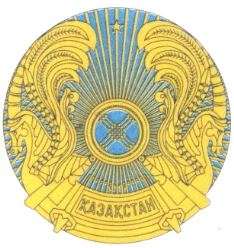 РЕСПУБЛИКАНСКОЕ ГОСУДАРСТВЕННОЕ УЧРЕЖДЕНИЕ«НАЦИОНАЛЬНЫЙ БАНКРЕСПУБЛИКИ КАЗАХСТАН»БАСҚАРМАСЫНЫҢҚАУЛЫСЫПОСТАНОВЛЕНИЕ ПРАВЛЕНИЯ2018 жылғы «30» шілде Алматы қаласы№ 159город АлматыЕң төменгі резервтік талаптарды айқындау кезеңінің күндеріБанктің ұлттық валютадағы міндеттемелеріБанктің ұлттық валютадағы міндеттемелеріБанктің ұлттық валютадағы міндеттемелеріБанктің ұлттық валютадағы міндеттемелеріҰлттық валютадағы міндеттемелер бойынша ең төменгі резервтік талаптарҰлттық валютадағы міндеттемелер бойынша ең төменгі резервтік талаптарҰлттық валютадағы міндеттемелер бойынша ең төменгі резервтік талаптарҰлттық валютадағы міндеттемелер бойынша ең төменгі резервтік талаптарБанктің шетел валютасындағы міндеттемелеріБанктің шетел валютасындағы міндеттемелеріБанктің шетел валютасындағы міндеттемелеріБанктің шетел валютасындағы міндеттемелеріЕң төменгі резервтік талаптарды айқындау кезеңінің күндеріБанктің ұлттық валютадағы міндеттемелеріБанктің ұлттық валютадағы міндеттемелеріБанктің ұлттық валютадағы міндеттемелеріБанктің ұлттық валютадағы міндеттемелеріҰлттық валютадағы міндеттемелер бойынша ең төменгі резервтік талаптарҰлттық валютадағы міндеттемелер бойынша ең төменгі резервтік талаптарҰлттық валютадағы міндеттемелер бойынша ең төменгі резервтік талаптарҰлттық валютадағы міндеттемелер бойынша ең төменгі резервтік талаптарБанктің шетел валютасындағы міндеттемелеріБанктің шетел валютасындағы міндеттемелеріБанктің шетел валютасындағы міндеттемелеріБанктің шетел валютасындағы міндеттемелеріЕң төменгі резервтік талаптарды айқындау кезеңінің күндеріҚысқамерзімдіҚысқамерзімдіҰзақмерзімдіҰзақмерзімдіҚысқамерзімді (2)*n1+(3)*n2Қысқамерзімді (2)*n1+(3)*n2Ұзақмерзімді  (4)* n3+(5)*n4Ұзақмерзімді  (4)* n3+(5)*n4ҚысқамерзімдіҚысқамерзімдіҰзақмерзімдіҰзақмерзімдіішкісыртқыішкісыртқыішкісыртқыішкісыртқыішкісыртқыішкісыртқы12345678910111213Шетел валютасындағы міндеттемелер бойынша ең төменгі резервтік талаптарШетел валютасындағы міндеттемелер бойынша ең төменгі резервтік талаптарШетел валютасындағы міндеттемелер бойынша ең төменгі резервтік талаптарШетел валютасындағы міндеттемелер бойынша ең төменгі резервтік талаптарЕң төменгі резервтік талаптар ( 6) + (7) + (8) + (9) + (14) + (15) + (16) + (17)Резервтік активтерді қалыптастыру кезеңінің күндеріРезервтік активтерРезервтік активтерРезервтік активтерШетел валютасындағы міндеттемелер бойынша ең төменгі резервтік талаптарШетел валютасындағы міндеттемелер бойынша ең төменгі резервтік талаптарШетел валютасындағы міндеттемелер бойынша ең төменгі резервтік талаптарШетел валютасындағы міндеттемелер бойынша ең төменгі резервтік талаптарЕң төменгі резервтік талаптар ( 6) + (7) + (8) + (9) + (14) + (15) + (16) + (17)Резервтік активтерді қалыптастыру кезеңінің күндеріҰлттық Банктегі корреспонденттік шоттардағы теңгемен ақша қалдығыҚолма-қол тенгеЖиынтығы: резервтік  активтерҚысқамерзімді  (10)*n5+(11)*n6Қысқамерзімді  (10)*n5+(11)*n6Ұзақмерзімді (12)* n7+(13)*n8Ұзақмерзімді (12)* n7+(13)*n8Ең төменгі резервтік талаптар ( 6) + (7) + (8) + (9) + (14) + (15) + (16) + (17)Резервтік активтерді қалыптастыру кезеңінің күндеріҰлттық Банктегі корреспонденттік шоттардағы теңгемен ақша қалдығыҚолма-қол тенгеЖиынтығы: резервтік  активтерішкісыртқыішкісыртқы141516171819202122№АтауыСомасы1231Меншікті капиталдың ең аз мөлшері2Меншікті капитал3Бірінші деңгейдегі капитал4Мынадай сома ретіндегі негізгі капитал5Ақы төленген жай акциялар6Қосымша ақы төленген капитал7Өткен жылдардың бөлінбеген таза кірісі8Ағымдағы жылдың бөлінбеген таза кірісі9Жинақталған ашып көрсетілген резерв10Сату үшін қолда бар негізгі қаражатты және қаржы активтерінің құнын қайта бағалау резервтері11Мыналарды шегергендегі негізгі капитал:11.1меншікті сатып алынған жай акциялар11.2гудвилл қосқанда, материалдық емес активтер11.3өткен жылдардың шығыны11.4ағымдағы жылдың шығыны11.5шегерілетін уақыт айырмашылықтарына қатысты танылған кейінге қалдырылған салық активтерінің бөлігін қоспағанда, кейінге қалдырылған салық міндеттемелерін шегергендегі кейінге қалдырылған салық активі11.6басқа қайта бағалау жөніндегі резервтер11.7активтерді секьюритилендіру бойынша транзакциялармен байланысты сатудан түскен кірістер11.8осындай міндеттеме бойынша кредиттік тәуекелдің өзгеруіне байланысты қаржылық міндеттеменің әділ құнының өзгеруінен болған кірістер немесе шығындар11.9қосымша капиталдан шегерілуге жататын, бірақ оның деңгейінің жеткіліксіз болуына байланысты негізгі капиталдан шегерілетін реттеуіш түзетулер11.10инвестициялардың жалпы сомасындағы мерзімсіз қаржы құралдарына инвестициялардың үлесіне көбейтілген банк инвестицияларының асу сомасы (банктің реттеуіш түзетулер қолданылғаннан кейін жиынтығында банктің негізгі капиталының 10 (он) пайызынан асатын, 10 (он) пайыздан аз шығарылған акциялары (жарғылық капиталда қатысу үлестері) бар қаржы ұйымдарының қаржы құралдарына инвестициялары)11.11банктің шығарылған акциялардың (жарғылық капиталда қатысу үлестерінің) 10 (он) және одан көп пайызы, сондай-ақ шегерілетін уақыт айырмаларына қатысты танылған кейінге қалдырылған салық активтерінің бөлігі бар қаржы ұйымының жай акцияларына банк инвестицияларының асу сомасы (реттеуіш түзетулер қолданылғаннан кейін жиынтығында банктің негізгі капиталының 15 (он бес) пайызынан асатын)12Мына сома ретіндегі қосымша капитал: 12.1нәтижесінде бір мезгілде бір тұлғада қаржы активі және қаржылық міндеттеме немесе басқа тұлғаның барлық өзінің міндеттемелерін шегергеннен кейін қалған заңды тұлға активтерінің үлесіне құқығын растайтын өзге қаржы құралы туындайтын критерийлерге сәйкес келетін мерзімсіз шарттар12.22015 жылғы 1 қаңтарға дейін тартылған мерзімсіз қаржы құралдары12.3белгіленген критерийлерге сәйкес келетін, ақы төленген артықшылықты акциялар12.4белгіленген критерийлерге сәйкес келмейтін, ақы төленген артықшылықты акциялар13Мыналарды шегергендегі қосымша капитал:13.1тікелей не жанама тәсілмен меншікті мерзімсіз қаржы құралдарына банктің инвестициялары13.2банктің сатып алынған меншікті артықшылықты акциялары13.3инвестициялардың жалпы сомасындағы мерзімсіз қаржы құралдарына инвестициялардың үлесіне көбейтілген банк инвестицияларының асу сомасы (банктің реттеуіш түзетулер қолданылғаннан кейін жиынтығында банктің негізгі капиталының 10 (он) пайызынан асатын, 10 (он) пайыздан аз шығарылған акциялары (жарғылық капиталда қатысу үлестері) бар қаржы ұйымдарының қаржы құралдарына инвестициялары)13.4банктің шығарылған акциялардың (жарғылық капиталда қатысу үлестерінің) 10 (он) және одан көп пайызы бар қаржы ұйымдарының мерзімсіз қаржы құралдарына банктің қосымша капиталдан шегерілуге жататын инвестициялары13.5екінші деңгейдегі капиталдан шегерілуге жататын, бірақ оның деңгейінің жеткіліксіз болуына байланысты қосымша капиталдан шегерілетін реттеуіш түзетулер14Екінші деңгейдегі капитал15Реттелген борыш162015 жылғы 1 қаңтарға дейін ұлттық валютамен тартылған реттелген борыш172015 жылғы 1 қаңтарға дейін шетел валютасымен тартылған реттелген борыш18Мыналарды шегергендегі екінші деңгейдегі капитал:18.1банктің сатып алынған меншікті реттелген борышы (реттелген борышқа инвестициялар)18.2инвестициялардың жалпы сомасындағы реттелген борышқа инвестициялардың үлесіне көбейтілген банк инвестицияларының асу сомасы (банктің реттеуіш түзетулер қолданылғаннан кейін жиынтығында банктің негізгі капиталының 10 (он) пайызынан асатын, 10 (он) пайыздан аз шығарылған акциялары (жарғылық капиталда қатысу үлестері) бар қаржы ұйымдарының қаржы құралдарына инвестициялары)18.3банктің заңды тұлғаның шығарылған акцияларының (жарғылық капиталда қатысу үлестерінің) 10 (он) және одан көп пайызы бар қаржы ұйымдарының реттелген борышына банктің екінші деңгейдегі капиталдан шегерілуге жататын инвестициялары19Меншікті капиталдан шегерілуге жататын оң айырма19.1Меншікті капиталдан шегерілуге жататын, бухгалтерлік баланс деректеріне сәйкес жеке тұлғалар депозиттерінің сомасы мен 5,5 көбейтілген меншікті капитал арасындағы оң айырма19.2«Ислам банктері үшін пруденциалдық нормативтерді және өзге де сақтауға міндетті нормалар мен лимиттерді, олардың нормативтік мәнін және ислам банктері үшін пруденциалдық нормативтерді және өзге де сақтауға міндетті нормалар мен лимиттерді есеп айырысу әдістемесін белгілеу туралы» Қазақстан Республикасы Ұлттық Банкі Басқармасының 2016 жылғы 30 мамырдағы № 144 қаулысына (Нормативтік құқықтық актілерді мемлекеттік тіркеу тізілімінде № 13939 болып тіркелген) (бұдан әрі – № 144 нормативтер) 1-қосымшаға сәйкес белгіленген Ислам банктері үшін пруденциалдық нормативтердің нормативтік мәндеріне және өзге де сақтауға міндетті нормалар мен лимиттерді есеп айырысу әдістемесіне 1-қосымшаға және «Пруденциалдық қалыптардың қалыптық және өзге де орындалуы мiндеттi нормалар мен лимиттердi маңызы мен есептеу әдiстемелерiн, белгiлi бір күнге шектi банк капиталының мөлшерiн және Ашық валюталық позицияларды есептеу қағидалары мен олардың лимиттерiн белгiлеу туралы» Қазақстан Республикасы Ұлттық Банкі Басқармасының 2017 жылғы 13 қыркүйектегі № 170 қаулысына (Нормативтік құқықтық актілерді мемлекеттік тіркеу тізілімінде № 15886 болып тіркелген)  (бұдан әрі – № 170 нормативтер) 1-қосымшаға сәйкес белгіленген Пруденциалдық қалыптардың қалыптық және өзге де орындалуы мiндеттi нормалар мен лимиттердi маңызы мен есептеу әдiстемелерi, белгiлi бір күнге шектi банк капиталының мөлшерiне сай есептелген провизиялар (резервтер) мен қаржылық есептіліктің халықаралық стандарттарына және Қазақстан Республикасының бухгалтерлік есеп пен қаржылық есептілік туралы заңнамасының талаптарына сәйкес қалыптастырылған провизиялар (резервтер) арасындағы меншікті капиталдан шегерілуге тиіс оң айырма19.2.1№ 144 нормативтерге және № 170 нормативтерге 1-қосымшаларға сәйкес есептелген провизиялар (резервтер)19.2.2Қаржылық есептіліктің халықаралық стандарттарына және Қазақстан Республикасының бухгалтерлік есеп пен қаржылық есептілік туралы заңнамасының талаптарына сәйкес қалыптастырылған және банктің бухгалтерлік есебінде көрсетілген провизиялар (резервтер)19.2.3 № 144 нормативтерге және № 170 нормативтерге 1-қосымшаларға сәйкес есептелген провизиялар (резервтер) мен қаржылық есептіліктің халықаралық стандарттарына және Қазақстан Республикасының бухгалтерлік есеп пен қаржылық есептілік туралы заңнамасының талаптарына сәйкес қалыптастырылған провизиялар (резервтер) арасындағы оң айырма20Меншікті капитал жеткіліктілігінің коэффициенті (kl)21Меншікті капитал жеткіліктілігінің коэффициенті (kl-2)22Меншікті капитал жеткіліктілігінің коэффициенті (k2)23Дивиденд төлеуді тоқтату және акцияларды кері сатып алу бөлігінде шектеу қойылатын банктің бөлінбеген таза кірісі24Кастодиандық шарт талаптарында қабылданған инвестицияланбаған қаражат қалдықтары25Кредиттік тәуекел ескеріле отырып мөлшерленген активтер жиынтығы26Кредиттік тәуекел ескеріле отырып мөлшерленген шартты және ықтимал міндеттемелер жиынтығы27Кредиттік тәуекел ескеріле отырып мөлшерленген туынды қаржы құралдарының жиынтығы28Айрықша пайыздық тәуекел29Жалпы пайыздық тәуекел30Сыйақы мөлшерлемесінің өзгеруіне байланысты нарықтық тәуекел жиынтығы31Айрықша тәуекел32Жалпы тәуекел33Базалық активі акциялар немесе акциялардың индексі болып табылатын акциялардың нарықтық құнының және туынды қаржы құралдарының нарықтық құнының өзгеруіне байланысты нарықтық тәуекел жиынтығы34Шетел валюталарының айырбас бағамының (бағалы металдардың нарықтық құнының) өзгеруіне байланысты нарықтық тәуекел жиынтығы35Акциялардың нарықтық құнының өзгеруіне байланысты нарықтық тәуекел жиынтығы (сату мақсатында иеленген исламдық бағалы қағаздарды қоса алғанда)36Тауар-материалдық қорлар бойынша нарықтық құнының өзгеруіне байланысты тәуекел жиынтығы37Нарықтық құнының өзгеруіне байланысты нарықтық тәуекелі бар қаржы құралдары бойынша ұзын және қысқа позициялар сомасы38Нарықтық құнының өзгеруіне байланысты нарықтық тәуекелі бар қаржы құралдары бойынша ұзын және қысқа позициялар сомасының айырмасы39Ашық валюталық позициялар сомасы40Нарықтық тәуекел ескеріле отырып есептелген активтер және шартты және ықтимал талаптар мен міндеттемелер41Жалпы жылдық кірістің орташа шамасы42Операциялық тәуекел43Бір қарыз алушының немесе банкпен айрықша қатынастармен байланысты емес өзара байланысты қарыз алушылар тобының банк алдындағы міндеттемелердің кез келген түрі бойынша жиынтық берешегі44Банкпен айрықша қатынастармен байланысты емес бір қарыз алушыға келетін тәуекелдің ең жоғары мөлшерінің коэффициенті - (k3)45Бір қарыз алушының немесе банкпен айрықша қатынастармен байланысты өзара байланысты қарыз алушылар тобының банк алдындағы міндеттемелердің кез келген түрі бойынша жиынтық берешегі46Банкпен айрықша қатынастармен байланысты бір қарыз алушыға (қарыз алушылар тобына) келетін тәуекелдің ең жоғары мөлшерінің коэффициенті - (k3.1)47Банкпен айрықша қатынастармен байланысты барлық қарыз алушылар бойынша тәуекелдер сомасы48Банкпен айрықша қатынастармен байланысты қарыз алушылар бойынша тәуекелдер сомасының коэффициенті (Ро)49Тиісті қарыз алушылардың міндеттемелері бойынша бланктік қарыздың, қарыз алушы алдындағы не банктiң ағымдағы және содан кейiнгi екi ай iшiнде қарыз алушыға талаптары туындауы мүмкін үшінші тұлғалардың пайдасына қарыз алушы үшін қамтамасыз етiлмеген шартты мiндеттемелердің, сондай-ақ Қазақстан Республикасының тәуелсiз рейтингiнiң бiр тармағынан төмен болмайтын Standard & Poor's агенттiгiнiң рейтингi немесе Fitch немесе Moody's Investors Service агенттiктерінiң  (бұдан әрі – басқа рейтингтік агенттіктер) осыған ұқсас деңгейдегi рейтингi бар Қазақстан Республикасының резиденттеріне талаптарды және Standard & Poor's агенттiгiнiң «А» төмен емес рейтингi немесе одан басқа рейтингтік агенттiктердiң бiрiнiң осыған ұқсас деңгейдегi рейтингi бар бейрезиденттерді қоспағанда, Standard & Poor's агенттігінің «А» төмен емес немесе бір қарыз алушыға немесе өзара байланысты қарыз алушылар тобына қатысты басқа рейтингтік агенттіктердің бірінің осыған ұқсас деңгейдегі рейтингі бар бейрезиденттерді қоспағанда, Қазақстан Республикасының оффшор аймақтарда тіркелген немесе азаматтары болып табылатын бейрезиденттер мiндеттемелерiнің ең жоғарғы сомасы50Бланктік кредиттің ең жоғары мөлшерінің коэффициенті (Бк)51Әрқайсысының мөлшері банктің меншікті капиталының 10 (он) пайызынан асатын банктің бір қарыз алушыға келетін тәуекелдерінің жиынтық сомасы52Әрқайсысының мөлшері меншікті капиталдың 10 (он) пайызынан асатын бір қарыз алушыға келетін тәуекелдердің жиынтық сомасының коэффициенті (Рк)53«Стрестік активтер қоры» акционерлік қоғамының арнайы қаржы компаниясына берілген секьюритилендірілген кредиттердің жиынтық сомасы54«Стрестік активтер қоры» акционерлік қоғамының арнайы қаржы компаниясына берілген секьюритилендірілген кредиттердің жиынтық сомасының коэффициенті55Өтімділігі жоғары активтер56Талап етілгенге дейінгі міндеттемелер57Ағымдағы өтімділік коэффициенті (k4)58Өтеуге дейін жеті күнге дейін қоса алғанда қалған мерзімі бар мерзімді міндеттемелер59Өтімділік коэффициенті (k4-1)60Өтімділігі жоғары активтерді қоса алғанда, бір айға дейін қоса алғанда өтелгенге дейінгі қалған мерзімімен өтімді активтер61Бір айға дейін қоса алғанда өтелгенге дейінгі қалған мерзімімен мерзімді міндеттемелер62Өтімділік коэффициенті (k4-2)63Өтімділігі жоғары активтерді қоса алғанда, үш айға дейін қоса алғанда өтелгенге дейінгі қалған мерзімімен өтімді активтер64Үш айға дейін қоса алғанда өтелгенге дейінгі қалған мерзімімен мерзімді міндеттемелер65Өтімділік коэффициенті (k4-3)66 k4-4 мерзімді валюталық өтімділік коэффициентін есептеуге арналған активтер:66.1Standard&Poor's агенттігінің «А» төмен емес тәуелсіз рейтингі бар немесе басқа рейтингтік агенттіктердің бірінің осындай деңгейдегі рейтингі бар елдердің шетел валюталары және «Eуpo» валютасы бойынша (жиынтығында валюталардың осы тобы бойынша соманы/коэффициентті көрсете отырып)66.2Standard&Poor's агенттігінің «A» төмен тәуелсіз рейтингі бар немесе басқа рейтингтік агенттіктердің бірінің осыған ұқсас деңгейдегі рейтингі бар немесе тиісті рейтингтік бағасы жоқ елдердің шетел валюталары бойынша66.3(валюта түрі көрсетіледі)66.4(валюта түрі көрсетіледі)67k4-4 мерзімді валюталық өтімділік коэффициентін есептеуге арналған міндеттемелер67.1Standard&Poor's агенттігінің «А» төмен емес тәуелсіз рейтингі бар немесе басқа рейтингтік агенттіктердің бірінің осындай деңгейдегі рейтингі бар елдердің шетел валюталары және «Eуpo» валютасы бойынша (жиынтығында валюталардың осы тобы бойынша соманы/коэффициентті көрсете отырып)67.2Standard&Poor's агенттігінің «A» төмен тәуелсіз рейтингі бар немесе басқа рейтингтік агенттіктердің бірінің осыған ұқсас деңгейіндегі рейтингі бар немесе тиісті рейтингтік бағасы жоқ елдердің шетел валюталары бойынша67.3(валюта түрі көрсетіледі)67.4(валюта түрі көрсетіледі)68Мерзімді валюталық өтімділік коэффициенті (k4-4):68.1Standard&Poor's агенттігінің «А» төмен емес тәуелсіз рейтингі бар немесе басқа рейтингтік агенттіктердің бірінің осындай деңгейдегі рейтингі бар елдердің шетел валюталары және «Eуpo» валютасы бойынша (жиынтығында валюталардың осы тобы бойынша соманы/коэффициентті көрсете отырып)68.2Standard&Poor's агенттігінің «A» төмен тәуелсіз рейтингі бар немесе басқа рейтингтік агенттіктердің бірінің осыған ұқсас деңгейіндегі рейтингі бар немесе тиісті рейтингтік бағасы жоқ елдердің шетел валюталары бойынша68.3(валюта түрі көрсетіледі)68.4(валюта түрі көрсетіледі)69k4-5 мерзімді валюталық өтімділік коэффициентін есептеуге арналған активтер:69.1Standard&Poor's агенттігінің «А» төмен емес тәуелсіз рейтингі бар немесе басқа рейтингтік агенттіктердің бірінің осындай деңгейдегі рейтингі бар елдердің шетел валюталары және «Eуpo» валютасы бойынша (жиынтығында валюталардың осы тобы бойынша соманы/коэффициентті көрсете отырып)69.2Standard&Poor's агенттігінің «A» төмен тәуелсіз рейтингі бар немесе басқа рейтингтік агенттіктердің бірінің осыған ұқсас деңгейдегі рейтингі бар немесе тиісті рейтингтік бағасы жоқ елдердің шетел валюталары бойынша69.3(валюта түрі көрсетіледі)69.4(валюта түрі көрсетіледі)7090%-ға тең конверсия коэффициентіне көбейтілген k4-5 мерзімді валюталық өтімділік коэффициентін есептеуге арналған міндеттемелер70.1Standard&Poor's агенттігінің «А» төмен емес тәуелсіз рейтингі бар немесе басқа рейтингтік агенттіктердің бірінің осындай деңгейдегі рейтингі бар елдердің шетел валюталары және «Eуpo» валютасы бойынша (жиынтығында валюталардың осы тобы бойынша соманы/коэффициентті көрсете отырып)70.2Standard&Poor's агенттігінің «A» төмен тәуелсіз рейтингі бар немесе басқа рейтингтік агенттіктердің бірінің осыған ұқсас деңгейіндегі рейтингі бар немесе тиісті рейтингтік бағасы жоқ елдердің шетел валюталары бойынша70.3(валюта түрі көрсетіледі)70.4(валюта түрі көрсетіледі)71Мерзімді валюталық өтімділік коэффициенті (k4-5):71.1Standard&Poor's агенттігінің «А» төмен емес тәуелсіз рейтингі бар немесе басқа рейтингтік агенттіктердің бірінің осындай деңгейдегі рейтингі бар елдердің шетел валюталары және «Eуpo» валютасы бойынша (жиынтығында валюталардың осы тобы бойынша соманы/коэффициентті көрсете отырып)71.2Standard&Poor's агенттігінің «A» төмен тәуелсіз рейтингі бар немесе басқа рейтингтік агенттіктердің бірінің осыған ұқсас деңгейіндегі рейтингі бар немесе тиісті рейтингтік бағасы жоқ елдердің шетел валюталары бойынша71.3(валюта түрі көрсетіледі)71.4(валюта түрі көрсетіледі)72 k4-6 мерзімді валюталық өтімділік коэффициентін есептеуге арналған активтер:72.1Standard&Poor's агенттігінің «А» төмен емес тәуелсіз рейтингі бар немесе басқа рейтингтік агенттіктердің бірінің осындай деңгейдегі рейтингі бар елдердің шетел валюталары және «Eуpo» валютасы бойынша (жиынтығында валюталардың осы тобы бойынша соманы/коэффициентті көрсете отырып)72.2Standard&Poor's агенттігінің «A» төмен тәуелсіз рейтингі бар немесе басқа рейтингтік агенттіктердің бірінің осыған ұқсас деңгейіндегі рейтингі бар немесе тиісті рейтингтік бағасы жоқ елдердің шетел валюталары бойынша72.3(валюта түрі көрсетіледі)72.4(валюта түрі көрсетіледі)7380%-ға тең конверсия коэффициентіне көбейтілген k4-6 мерзімді валюталық өтімділік коэффициентін есептеуге арналған міндеттемелер73.1Standard&Poor's агенттігінің «А» төмен емес тәуелсіз рейтингі бар немесе басқа рейтингтік агенттіктердің бірінің осындай деңгейдегі рейтингі бар елдердің шетел валюталары және «Eуpo» валютасы бойынша (жиынтығында валюталардың осы тобы бойынша соманы/коэффициентті көрсете отырып)73.2Standard&Poor's агенттігінің «A» төмен тәуелсіз рейтингі бар немесе басқа рейтингтік агенттіктердің бірінің осыған ұқсас деңгейіндегі рейтингі бар немесе тиісті рейтингтік бағасы жоқ елдердің шетел валюталары бойынша73.3(валюта түрі көрсетіледі)73.4(валюта түрі көрсетіледі)74Мерзімді валюталық өтімділік коэффициенті (k4-6):74.1Standard&Poor's агенттігінің «А» төмен емес тәуелсіз рейтингі бар немесе басқа рейтингтік агенттіктердің бірінің осындай деңгейдегі рейтингі бар елдердің шетел валюталары және «Eуpo» валютасы бойынша (жиынтығында валюталардың осы тобы бойынша соманы/коэффициентті көрсете отырып)74.2Standard&Poor's агенттігінің «A» төмен тәуелсіз рейтингі бар немесе басқа рейтингтік агенттіктердің бірінің осыған ұқсас деңгейіндегі рейтингі бар немесе тиісті рейтингтік бағасы жоқ елдердің шетел валюталары бойынша74.3(валюта түрі көрсетіледі)74.4(валюта түрі көрсетіледі)75Банкте есепті кезең ішінде кредиторлар алдында мерзімі өткен міндеттемелердің болуы (Иә/Жоқ)76Банктің жеке тұлғалардың жаңадан тартылған депозиттері бойынша (теңгемен және шетел валютасымен) банктерге депозиттерге міндетті кепілдік беруді жүзеге асыратын ұйымның Директорлар кеңесі олардың сақтауы үшін белгілеген және ұсынған сыйақының ең жоғары (ұсынылатын) мөлшерлемелерін асыруы (Иә/Жоқ)77Банкте уәкілетті орган мақұлдаған іс-шаралар жоспарын банктің уақтылы орындамау фактісінің болуы (Иә/Жоқ)78Бейрезиденттер алдындағы қысқа мерзімді міндеттемелер79Бейрезиденттер алдындағы қысқа мерзімді міндеттемелердің ең жоғары лимитінің коэффициенті (k7)80k8 коэффициенті есебіне енгізілетін бейрезиденттер алдындағы міндеттемелер81Қазақстан Республикасының бейрезиденттері алдындағы міндеттемелерге банктерді капиталдандыру коэффициенті (k8)82k9 коэффициенті есебіне енгізілетін бейрезиденттер алдындағы міндеттемелер және борыштық бағалы қағаздар83Қазақстан Республикасының бейрезиденттері алдындағы міндеттемелерге банктерді капиталдандыру коэффициенті (k9)84Инвестициялық депозит туралы шарт бойынша тартылған қаражат есебінен қаржыландырылатын активтер85Қаражат бөлігін ішкі активтерге орналастыру коэффициенті№Баптардың атауыСомасыТәуекел дәрежесі пайызбенЕсепке сомасы 12345I-топI-топI-топI-топI-топ1Қолма-қол теңге02Standard & Poor's агенттігінің «АА-» төмен емес тәуелсіз рейтингі немесе Fitch немесе Moody's Investors Service агенттiктерінiң  (бұдан әрі – басқа рейтингтік агенттіктер) осыған ұқсас деңгейдегі рейтингі бар елдердің қолма-қол шетел валютасы03Тазартылған бағалы металдар04Қазақстан Республикасының Үкіметіне берілген қарыздар05Standard & Poor's агенттігінің «АА-» төмен емес тәуелсіз рейтингі немесе басқа рейтингтік агенттіктердің бірінің осыған ұқсас деңгейдегі рейтингі бар елдердің орталық үкіметтеріне берілген қарыздар06Қазақстан Республикасының Ұлттық Банкіне берілген қарыздар07Standard & Poor's агенттігінің «АА-» төмен емес тәуелсіз рейтингі немесе басқа рейтингтік агенттіктердің бірінің осыған ұқсас деңгейдегі рейтингі бар елдердің орталық банктеріне берілген қарыздар08Standard & Poor's агенттігінің «АА-» төмен емес борыштық рейтингі немесе басқа рейтингтік агенттіктердің бірінің осыған ұқсас деңгейдегі рейтингі бар халықаралық қаржы ұйымдарына берілген қарыздар09«Самұрық-Қазына» ұлттық әл-ауқат қоры» акционерлік қоғамына берілген қарыздар010Қазақстан Республикасының Ұлттық Банкіндегі салымдар және Қазақстан Республикасының Ұлттық Банкіне өзге де талаптар011Standard & Poor's агенттігінің «АА-» төмен емес тәуелсіз рейтингі немесе басқа рейтингтік агенттіктердің бірінің осыған ұқсас деңгейдегі рейтингі бар елдердің орталық банктеріндегі салымдар012Standard & Poor's агенттігінің «АА-» төмен емес борыштық рейтингі немесе басқа рейтингтік  агенттіктердің бірінің осыған ұқсас деңгейдегі рейтингі бар халықаралық қаржы ұйымдарындағы салымдар013Қазақстан Республикасы Үкіметінің дебиторлық берешегі014Қазақстан Республикасының жергілікті билік органдарының салықтар мен бюджетке төленетін басқа төлемдер бойынша дебиторлық берешегі015Қазақстан Республикасының Үкіметі мен Қазақстан Республикасының Ұлттық Банкі шығарған Қазақстан Республикасының мемлекеттік бағалы қағаздары 016Астана және Алматы қалаларының жергілікті атқарушы органдары шығарған Қазақстан Республикасының мемлекеттік бағалы қағаздары017«Самұрық-Қазына» ұлттық әл-ауқат қоры», «Бәйтерек» ұлттық басқарушы холдингі, «Проблемалық кредиттер қоры» акционерлік қоғамдары шығарған бағалы қағаздар018Standard & Poor's агенттігінің «АА-» төмен емес тәуелсіз рейтингі немесе басқа рейтингтік агенттіктердің бірінің осыған ұқсас деңгейдегі рейтингі бар шет мемлекеттердің орталық үкіметтері шығарған мемлекеттік мәртебесі бар бағалы қағаздар019Standard & Poor's агенттігінің «АА-» төмен емес борыштық рейтингі немесе басқа рейтингтік агенттіктердің бірінің осыған ұқсас деңгейдегі рейтингі бар халықаралық қаржы ұйымдары шығарған бағалы қағаздар020 Ашылған корреспонденттiк шоттар бойынша Standard & Poor's агенттігінің «ВВВ» төмен емес ұзақ мерзімді рейтингі немесе басқа рейтингтік агенттіктердің бірінің осыған ұқсас деңгейдегі рейтингі бар банктерге талаптар021І тәуекел тобына енгізілген активтер бойынша есептелген сыйақы0II-топII-топII-топII-топII-топ22Standard & Poor's агенттігінің «АА-» төмен тәуелсіз рейтингі немесе басқа рейтингтік агенттіктердің бірінің осыған ұқсас деңгейдегі рейтингі бар және тиісті рейтингтік бағасы жоқ елдердің қолма-қол шетел валютасы2023Standard & Poor's агенттігінің «А+»-тен «АА-»-ке дейінгі тәуелсіз рейтингі немесе басқа рейтингтік агенттіктердің бірінің осыған ұқсас деңгейдегі рейтингі бар елдердің орталық үкіметтеріне берілген қарыздар2024Standard & Poor's агенттігінің «А+»-тен «АА-»-ке дейінгі тәуелсіз рейтингі немесе басқа рейтингтік агенттіктердің бірінің осыған ұқсас деңгейдегі рейтингі бар елдердің орталық банктеріне берілген қарыздар2025Standard & Poor's агенттігінің «А+»-тен «АА-»-ке дейінгі борыштық рейтингі немесе басқа рейтингтік агенттіктердің бірінің осыған ұқсас деңгейдегі рейтингі бар халықаралық қаржы ұйымдарына берілген қарыздар2026Қазақстан Республикасының жергілікті билік органдарына берілген қарыздар2027Standard & Poor's агенттігінің «АА-» төмен емес тәуелсіз рейтингі немесе басқа рейтингтік агенттіктердің бірінің осыған ұқсас деңгейдегі рейтингі бар елдердің жергілікті билік органдарына берілген қарыздар2028Standard & Poor's агенттігінің «АА-» төмен емес борыштық рейтингі немесе басқа рейтингтік агенттіктердің бірінің осыған ұқсас деңгейдегі рейтингі бар ұйымдарға берілген қарыздар2029Standard & Poor's агенттігінің «А+»-тен «АА-»-ке дейінгі тәуелсіз рейтингі немесе басқа рейтингтік агенттіктердің бірінің осыған ұқсас деңгейдегі рейтингі бар елдердің орталық банктеріндегі салымдар2030Standard & Poor's агенттігінің «А+»-тен «АА-»-ке дейінгі борыштық рейтингі немесе басқа рейтингтік агенттіктердің бірінің осыған ұқсас деңгейдегі рейтингі бар халықаралық қаржы ұйымдарындағы салымдар 2031Standard & Poor's агенттігінің «АА-» төмен емес борыштық рейтингі немесе басқа рейтингтік агенттіктердің бірінің осыған ұқсас деңгейдегі рейтингі бар ұйымдардағы салымдар 2032І тәуекел тобына жатқызылған дебиторлық берешекті қоспағанда, Қазақстан Республикасының жергілікті билік органдарының дебиторлық берешегі2033Standard & Poor's агенттігінің «АА-» төмен емес борыштық рейтингі немесе басқа рейтингтік агенттіктердің бірінің осыған ұқсас деңгейдегі рейтингі бар ұйымдардың дебиторлық берешегі2034Standard & Poor's агенттігінің «А+»-тен «АА-»-ке дейінгі тәуелсіз рейтингі немесе басқа рейтингтік агенттіктердің бірінің осыған ұқсас деңгейдегі рейтингі бар елдердің орталық үкіметтері шығарған мемлекеттік мәртебесі бар бағалы қағаздар2035Standard & Poor's агенттігінің «А+»-тен «АА-»-ке дейінгі борыштық рейтингі немесе басқа рейтингтік агенттіктердің бірінің осыған ұқсас деңгейдегі рейтингі бар халықаралық қаржы ұйымдары шығарған бағалы қағаздар2036Қазақстан Республикасының жергілікті билік органдары шығарған бағалы қағаздар2037Standard & Poor's агенттігінің «АА-» төмен емес тәуелсіз рейтингі немесе басқа рейтингтік агенттіктердің бірінің осыған ұқсас деңгейдегі рейтингі бар елдердің жергілікті билік органдары шығарған бағалы қағаздар2038Standard & Poor's агенттігінің «АА-» төмен емес борыштық рейтингі немесе басқа рейтингтік агенттіктердің бірінің осыған ұқсас деңгейдегі рейтингі бар ұйымдар шығарған бағалы қағаздар2039Банк баланста ұстап тұрған және Standard & Рооr's агенттігінің «ААА»-дан «АА-» дейін кредит рейтингі немесе басқа рейтингтік агенттіктердің бірінің осыған ұқсас деңгейдегі рейтингі немесе Standard & Рооr's агенттігінің ұлттық шәкілі бойынша «kzААА»-дан «kzАА-» дейінгі рейтингтік бағасы немесе басқа рейтингтік агенттіктердің бірінің ұлттық шәкілі бойынша осыған ұқсас деңгейдегі рейтингі бар секьюритилендіру позициялары2040ІІ тәуекел тобына енгізілген активтер бойынша есептелген сыйақы20III-топIII-топIII-топIII-топIII-топ41Тазартылмаған бағалы металдар5042Standard & Poor's агенттігінің «ВВВ+»-тен «ВВВ-»-ке дейінгі тәуелсіз рейтингі немесе басқа рейтингтік агенттіктердің бірінің осыған ұқсас деңгейдегі рейтингі бар елдердің орталық үкіметтеріне берілген қарыздар5043Standard & Poor's агенттігінің «ВВВ+»-тен «ВВВ-»-ке дейінгі тәуелсіз рейтингі немесе басқа рейтингтік агенттіктердің бірінің осыған ұқсас деңгейдегі рейтингі бар елдердің орталық банктеріне берілген қарыздар5044Standard & Poor's агенттігінің «ВВВ+»-тен «ВВВ-»-ке дейінгі борыштық рейтингі немесе басқа рейтингтік агенттіктердің бірінің осыған ұқсас деңгейдегі рейтингі бар халықаралық қаржы ұйымдарына берілген қарыздар5045Standard & Poor's агенттігінің «А+»-тен «А-»-ке дейінгі тәуелсіз рейтингі немесе басқа рейтингтік агенттіктердің бірінің осыған ұқсас деңгейдегі рейтингі бар елдердің жергілікті билік органдарына берілген қарыздар5046Standard & Poor's агенттігінің «А+»-тен «А-»-ке дейінгі борыштық рейтингі немесе басқа рейтингтік агенттіктердің бірінің осыған ұқсас деңгейдегі рейтингі бар ұйымдарға берілген қарыздар5047Мына талапқа сәйкес келетін ипотекалық тұрғын үй қарыздары (осы нысанның 72, 74, 75 және 76-жолдарында көрсетілген жеке тұлғаларға берілген қарыздарды қоспағанда): берілген ипотекалық тұрғын үй қарыз сомасының кепіл құнына қатынасы кепіл құнының 50 (елу) пайызынан қоса алғанда аспайды3548Мына талапқа сәйкес келетін ипотекалық тұрғын үй қарыздары (осы кестенің 72, 74, 75 және 76-жолдарында көрсетілген жеке тұлғаларға берілген қарыздарды қоспағанда): берілген ипотекалық тұрғын үй қарыз сомасының кепіл құнына қатынасы кепіл құнының 51 (елу бірден) 85 (сексен бес) пайызды қоса алғандағы шекте болады5049Басқа ипотекалық тұрғын үй қарыздары (осы кестенің 72, 74, 75 және 76-жолдарында көрсетілген жеке тұлғаларға берілген қарыздарды қоспағанда)10050Негізгі борыш және (немесе) есептелген сыйақы бойынша күнтізбелік 90 (тоқсан) күннен астам мерзімі өткен берешегі бар, Қазақстан Республикасының резиденттеріне берілген, қаржылық есептіліктің халықаралық стандарттарына сәйкес қарыздардың өтелмеген бөлігінен 35 (отыз бес) пайыздан аз провизиялар (резервтер) қалыптастырылған қарыздар (ипотекалық тұрғын үй қарыздарын және осы кестенің 71, 72, 73, 74, 75, 76 және 102-жолдарында көрсетілген қарыздарды қоспағанда)10051Негізгі борыш және (немесе) есептелген сыйақы бойынша күнтізбелік 90 (тоқсан) күннен астам мерзімі өткен берешегі бар, Қазақстан Республикасының резиденттеріне берілген, қаржылық есептіліктің халықаралық стандарттарына сәйкес қарыздардың өтелмеген бөлігінен 35 (отыз бес) пайыздан көп және 50 (елу) пайыздан аз провизиялар (резервтер) қалыптастырылған қарыздар (ипотекалық тұрғын үй қарыздарын және осы кестенің 71, 72, 73, 74, 75, 76 және 102-жолдарында көрсетілген қарыздарды қоспағанда)7552Негізгі борыш және (немесе) есептелген сыйақы бойынша күнтізбелік 90 (тоқсан) күннен астам мерзімі өткен берешегі бар, Қазақстан Республикасының резиденттеріне берілген, қаржылық есептіліктің халықаралық стандарттарына сәйкес қарыздардың өтелмеген бөлігінен 50 (елу) пайыздан көп провизиялар (резервтер) қалыптастырылған қарыздар (ипотекалық тұрғын үй қарыздарын және осы кестенің 71, 72, 73, 74, 75, 76 және 102-жолдарында көрсетілген қарыздарды қоспағанда)50532015 жылғы 29 қазандағы Қазақстан Республикасының Кәсіпкерлік кодексіне сәйкес шағын немесе орта кәсіпкерлікке жатқызылған субъектілерге берілген, мынадай критерийлерге сәйкес келетін қарыздар: 1) қарыз сомасы меншікті капиталдан 0,02 (нөл бүтін жүзден екі) пайыздан аспайды; 2) қарыз валютасы – теңге7554Standard & Poor's агенттігінің «ВВВ+»-тен «ВВВ-»-ке дейінгі тәуелсіз рейтингі немесе басқа рейтингтік агенттіктердің бірінің осыған ұқсас деңгейдегі рейтингі бар елдердің орталық банктеріндегі салымдар5055Standard & Poor's агенттігінің «ВВВ+»-тен «ВВВ-»-ке дейінгі борыштық рейтингі немесе басқа рейтингтік агенттіктердің бірінің осыған ұқсас деңгейдегі рейтингі бар халықаралық қаржы ұйымдарындағы салымдар5056Standard & Poor's агенттігінің «А+»-тен «А-»-ке дейінгі борыштық рейтингі немесе басқа рейтингтік агенттіктердің бірінің осыған ұқсас деңгейдегі рейтингі бар ұйымдардағы салымдар5057Standard & Poor's агенттігінің «А+»-тен «А-»-ке дейінгі борыштық рейтингі немесе басқа рейтингтік агенттіктердің бірінің осыған ұқсас деңгейдегі рейтингі бар ұйымдардың дебиторлық берешегі5058Standard & Poor's агенттігінің «ВВВ+»-тен «ВВВ-»-ке дейінгі тәуелсіз рейтингі немесе басқа рейтингтік агенттіктердің бірінің осыған ұқсас деңгейдегі рейтингі бар елдердің орталық үкіметтері шығарған мемлекеттік мәртебесі бар бағалы қағаздар5059Standard & Poor's агенттігінің «ВВВ+»-тен «ВВВ-»-ке дейінгі борыштық рейтингі немесе басқа рейтингтік агенттіктердің бірінің осыған ұқсас деңгейдегі рейтингі бар халықаралық қаржы ұйымдары шығарған бағалы қағаздар5060Standard & Poor's агенттігінің «А+»-тен «А-»-ке дейінгі тәуелсіз рейтингі немесе басқа рейтингтік агенттіктердің бірінің осыған ұқсас деңгейдегі рейтингі бар елдердің жергілікті билік органдары шығарған бағалы қағаздар 5061Standard & Poor's агенттігінің «А+»-тен «А-»-ке дейінгі борыштық рейтингі немесе басқа рейтингтік агенттіктердің бірінің осыған ұқсас деңгейдегі рейтингі бар ұйымдар шығарған бағалы қағаздар5062Банк баланста ұстап тұрған және Standard & Рооr's агенттігінің «А+»-тен «А-»-ке дейін кредиттік рейтингі немесе басқа рейтингтік агенттіктердің бірінің осыған ұқсас деңгейдегі рейтингі немесе Standard & Рооr's агенттігінің ұлттық шәкілі бойынша «kzА+»-тен «kzА-»-ке дейінгі рейтингтік бағасы немесе басқа рейтингтік агенттіктердің бірінің ұлттық шәкілі бойынша осыған ұқсас деңгейдегі рейтингі бар секьюритилендіру позициялары5063Ашылған корреспонденттiк шоттар бойынша Standard & Poor's агенттігінің «ВВВ-»-тен «ВВ-»-ке дейінгі (қоса алғанда) борыштық рейтингі немесе басқа рейтингтік агенттіктердің бірінің осыған ұқсас деңгейдегі рейтингі бар Қазақстан Республикасының резиденттері-банктерге немесе Standard & Poor's агенттігінің «ВВВ-»-тен «ВВ+»-ке дейінгі (қоса алғанда) борыштық рейтингі немесе басқа рейтингтік агенттіктердің бірінің осыған ұқсас деңгейдегі рейтингі бар бейрезидент-банкке талаптар5064«Қазақстан қор биржасы» акционерлік қоғамына талаптар5065ІІІ тәуекел тобына енгізілген активтер бойынша есептелген сыйақы50IV-топIV-топIV-топIV-топIV-топ66Standard & Poor's агенттігінің «ВВ+»-тен «В-»-ке дейінгі тәуелсіз рейтингі немесе басқа рейтингтік агенттіктердің бірінің осыған ұқсас деңгейдегі рейтингі бар елдердің және тиісті рейтингтік бағасы жоқ елдердің орталық үкіметтеріне берілген қарыздар10067Standard & Poor's агенттігінің «ВВ+»-тен «В-»-ке дейінгі тәуелсіз рейтингі немесе басқа рейтингтік агенттіктердің бірінің осыған ұқсас деңгейдегі рейтингі бар елдердің және тиісті рейтингтік бағасы жоқ елдердің орталық банктеріне берілген қарыздар10068Standard & Poor's агенттігінің «ВВ+»-тен «В-»-ке дейінгі борыштық рейтингі немесе басқа рейтингтік агенттіктердің бірінің осыған ұқсас деңгейдегі рейтингі бар халықаралық қаржы ұйымдарына және тиісті рейтингтік бағасы жоқ халықаралық қаржы ұйымдарына берілген қарыздар10069Standard & Poor's агенттігінің «ВВВ+»-тен «ВВ-»-ке дейінгі борыштық рейтингі немесе басқа рейтингтік агенттіктердің бірінің осыған ұқсас деңгейдегі рейтингі бар елдердің және тиісті рейтингтік бағасы жоқ елдердің жергілікті билік органдарына берілген қарыздар10070Standard & Poor's агенттігінің «А-» төмен борыштық рейтингі немесе басқа рейтингтік агенттіктердің бірінің осыған ұқсас деңгейдегі рейтингі бар резидент-ұйымдарға, тиісті рейтингтік бағасы жоқ резидент-ұйымдарға және Standard & Poor's агенттігінің «ВВВ+»-тен «ВВ-»-ке дейінгі борыштық рейтингі немесе басқа рейтингтік агенттіктердің бірінің осыған ұқсас деңгейдегі рейтингі бар бейрезидент-ұйымдарға берілген қарыздар100712016 жылғы 1 қаңтардан бастап берілген және Standard & Poor's агенттігінің «А-» төмен борыштық рейтингі немесе басқа рейтингтік агенттіктердің бірінің осыған ұқсас деңгейдегі рейтингі бар резидент-ұйымдарға, тиісті рейтингтік бағасы жоқ резидент-ұйымдарға және Standard & Poor's агенттігінің «ВВВ+»-тен «ВВ-»-ке дейінгі борыштық рейтингі немесе басқа рейтингтік агенттіктердің бірінің осыған ұқсас деңгейдегі рейтингі бар және тиісті валюталық түсімі жоқ және (немесе) валюталық тәуекелдері қарыз алушының тарапынан тиісті хеджирлеу құралдарымен өтелмеген бейрезидент-ұйымдарға шетел валютасымен 1 жылдан астам мерзімге берілген қарыздар20072ІІІ тәуекел тобына жататындардан басқа, жеке тұлғаларға 2016 жылғы 1 қаңтарға дейін берілген қарыздар, оның ішінде тұтынушылық кредиттер10073ІІІ тәуекел тобына жататындарды және тиісті валюталық түсімі жоқ және (немесе) валюталық тәуекелдері қарыз алушының тарапынан тиісті хеджирлеу құралдарымен өтелмегендерін қоспағанда, 2016 жылғы 1 қаңтардан бастап берілген және жеке тұлғаларға шетел валютасымен 1 жылдан астам мерзімге берілген қарыздар, оның ішінде тұтынушылық кредиттер20074Жеке тұлғаларға 2016 жылғы 1 қаңтардан бастап берілген, қамтамасыз етілмеген қарыздар, оның ішінде «Пруденциалдық қалыптардың қалыптық және өзге де орындалуы мiндеттi нормалар мен лимиттердi маңызы мен есептеу әдiстемелерiн, белгiлi бір күнге шектi банк капиталының мөлшерiн және Ашық валюталық позицияларды есептеу қағидалары мен олардың лимиттерiн белгiлеу туралы» Қазақстан Республикасы Ұлттық Банкі Басқармасының 2017 жылғы 13 қыркүйектегі № 170 қаулысына (Нормативтік құқықтық актілерді мемлекеттік тіркеу тізілімінде №15886 болып тіркелген) 1-қосымшаға сәйкес белгіленген Пруденциалдық қалыптардың қалыптық және өзге де орындалуы мiндеттi нормалар мен лимиттердi маңызы мен есептеу әдiстемелерi, белгiлi бір күнге шектi банк капиталының мөлшерiне (бұдан әрі – № 170 нормативтер) 5-қосымшаның 74-жолына сәйкес мынадай критерийлердің біріне сәйкес келетін тұтынушылық кредиттер15075Жеке тұлғаларға 2016 жылғы 1 қаңтардан бастап берілген, қамтамасыз етілмеген қарыздар, оның ішінде №170 нормативтерге 5-қосымшаның 75-жолына сәйкес критерийлердің біріне сәйкес келетін тұтынушылық кредиттер15076Жеке тұлғаларға 2016 жылғы 1 қаңтардан бастап берілген өзге қарыздар, оның ішінде тұтынушылық кредиттер (ипотекалық тұрғын үй қарыздарын және осы кестенің 74 және 75-жолдарында көрсетілген жеке тұлғаларға берілген қарыздарды қоспағанда)10077Standard & Poor's агенттігінің «ВВ+»-тен «В-»-ке дейінгі тәуелсіз рейтингі немесе рейтингтік агенттіктердің бірінің осыған ұқсас деңгейдегі рейтингі бар және тиісті рейтингтік бағасы жоқ елдердің орталық банктеріндегі салымдар10078Standard & Poor's агенттігінің «ВВ+»-тен «В-»-ке дейінгі борыштық рейтингі немесе басқа рейтингтік агенттіктердің бірінің осыған ұқсас деңгейдегі рейтингі бар халықаралық қаржы ұйымдарындағы және тиісті рейтингтік бағасы жоқ халықаралық қаржы ұйымдарындағы салымдар10079Standard & Poor's агенттігінің «А-» төмен борыштық рейтингі немесе басқа рейтингтік агенттіктердің бірінің осыған ұқсас деңгейдегі рейтингі бар резидент ұйымдардағы, тиісті рейтингтік бағасы жоқ резидент ұйымдардағы және Standard & Poor's агенттігінің «ВВВ+»-тен «ВВ-»-ке дейінгі борыштық рейтингі немесе басқа рейтингтік агенттіктердің бірінің осыған ұқсас деңгейдегі рейтингі бар бейрезидент ұйымдардағы салымдар10080Standard & Poor's агенттігінің «А-»төмен борыштық рейтингі немесе басқа рейтингтік агенттіктердің бірінің осыған ұқсас деңгейдегі рейтингі бар резидент ұйымдардың, тиісті рейтингтік бағасы жоқ резидент ұйымдардың және Standard & Poor's агенттігінің «ВВВ+»-тен «ВВ-»-ке дейінгі борыштық рейтингі немесе басқа рейтингтік агенттіктердің бірінің осыған ұқсас деңгейдегі рейтингі бар бейрезидент ұйымдардың дебиторлық берешегі 10081Жеке тұлғалардың дебиторлық берешегі10082Standard & Poor's агенттігінің «ВВ+»-тен «В-»-ке дейінгі тәуелсіз рейтингі немесе басқа рейтингтік агенттіктердің бірінің осыған ұқсас деңгейдегі рейтингі бар елдердің және тиісті рейтингтік бағасы жоқ елдердің орталық үкіметтері шығарған мемлекеттік мәртебесі бар бағалы қағаздар10083Standard & Poor's агенттігінің «ВВВ+»-тен «ВВ-»-ке дейінгі тәуелсіз рейтингі немесе басқа рейтингтік агенттіктердің бірінің осыған ұқсас деңгейдегі рейтингі бар елдердің және тиісті рейтингтік бағасы жоқ елдердің жергілікті билік органдары шығарған бағалы қағаздар10084Standard & Poor's агенттігінің «ВВ+»-тен «В-»-ке дейінгі борыштық рейтингі немесе басқа рейтингтік агенттіктердің бірінің осыған ұқсас деңгейдегі рейтингі бар халықаралық қаржы ұйымдары және тиісті рейтингтік бағасы жоқ халықаралық қаржы ұйымдары шығарған бағалы қағаздар10085Standard & Poor's агенттігінің «А-»төмен борыштық рейтингі немесе басқа рейтингтік агенттіктердің бірінің осыған ұқсас деңгейдегі рейтингі бар резидент ұйымдар, тиісті рейтингтік бағасы жоқ резидент ұйымдар және Standard & Poor's агенттігінің «ВВВ+»-тен «ВВ-»-ке дейінгі борыштық рейтингі немесе басқа рейтингтік агенттіктердің бірінің осыған ұқсас деңгейдегі рейтингі бар бейрезидент ұйымдар шығарған бағалы қағаздар10086Банк баланста ұстап тұрған және Standard & Рооr's агенттігінің «ВВВ+»-тен «ВВВ-»-ке дейін кредиттік рейтингі немесе басқа рейтингтік агенттіктердің бірінің осыған ұқсас деңгейдегі рейтингі бар немесе Standard & Рооr's агенттігінің ұлттық шәкілі бойынша «kzВВВ+»-тен «kzВВВ-»-ке дейінгі рейтингтік бағасы немесе басқа рейтингтік агенттіктердің бірінің ұлттық шәкілі бойынша осыған ұқсас деңгейдегі рейтингі бар секьюритилендіру позициялары10087«Стрестік активтер қоры» акционерлік қоғамының арнайы қаржы компаниясы шығарған бағалы қағаздар10088Ашылған корреспонденттiк шоттар бойынша Standard & Poor's агенттігінің «ВВ-» төмен борыштық рейтингі немесе басқа рейтингтік агенттіктердің бірінің осыған ұқсас деңгейдегі рейтингі бар Қазақстан Республикасының резиденттері-банктерге немесе Standard & Poor's агенттігінің «ВВ+» төмен борыштық рейтингі немесе басқа рейтингтік агенттіктердің бірінің осыған ұқсас деңгейдегі рейтингі бар бейрезидент-банкке талаптар10089IV тәуекел тобына енгізілген активтер бойынша есептелген сыйақы10090Төлемдер бойынша есептер10091Негізгі құрал-жабдықтар10092Материалдық қорлар10093Сыйақының және шығыстар сомасының алдын ала төлемі100V-топV-топV-топV-топV-топ94Заңды тұлғалардың банктің инвестициясынан басқа акциялар бөлігіндегі (жарғы капиталындағы қатысу үлесі) және реттелген борышқа салған салымдардағы әділ құн бойынша ескерілген инвестициялар10095Әрқайсысы банктің қаржылық есептілігін жасау кезінде қаржылық есептілігі шоғырландырылмайтын заңды тұлғаның шығарылған акцияларының (жарғылық капиталда қатысу үлестерінің) 10 (он) пайызынан аз болатын банктің барлық инвестицияларының негізгі капиталдың 10 (он) пайызынан аспайтын сомасы10096Әрқайсысы банктің қаржылық есептілігін жасау кезінде қаржылық есептілігі шоғырландырылмайтын заңды тұлғаның шығарылған акцияларының (жарғылық капиталда қатысу үлестерінің) 10 (он) және одан көп пайызы болатын банктің барлық инвестицияларының негізгі капиталдың 15 (он бес) пайызынан аспайтын сомасы25097Standard & Poor's агенттігінің «В-» төмен тәуелсіз рейтингі немесе басқа рейтингтік агенттіктердің бірінің осыған ұқсас деңгейдегі рейтингі бар елдердің орталық үкіметтеріне берілген қарыздар15098Standard & Poor's агенттігінің «В-» төмен тәуелсіз рейтингі немесе басқа рейтингтік агенттіктердің бірінің осыған ұқсас деңгейдегі рейтингі бар елдердің орталық банктеріне берілген қарыздар15099Standard & Poor's агенттігінің «В-» төмен борыштық рейтингі немесе басқа рейтингтік агенттіктердің бірінің осыған ұқсас деңгейдегі рейтингі бар халықаралық қаржы ұйымдарына берілген қарыздар150100Standard & Poor's агенттігінің «ВВ-» төмен тәуелсіз рейтингі немесе басқа рейтингтік агенттіктердің бірінің осыған ұқсас деңгейдегі рейтингі бар елдердің жергілікті билік органдарына берілген қарыздар150101Standard & Poor's агенттігінің «ВВ-» төмен борыштық рейтингі немесе басқа рейтингтік агенттіктердің бірінің осыған ұқсас деңгейдегі рейтингі бар бейрезидент-ұйымдарға және тиісті рейтингтік бағасы жоқ бейрезидент-ұйымдарға берілген қарыздар1501022016 жылғы 1 қаңтардан бастап берілген және Standard & Poor's агенттігінің «ВВ-» төмен борыштық рейтингі немесе басқа рейтингтік агенттіктердің бірінің осыған ұқсас деңгейдегі рейтингі бар бейрезидент-ұйымдарға және тиісті рейтингтік бағасы жоқ және тиісті валюталық түсімі жоқ және (немесе) валюталық тәуекелдері қарыз алушының тарапынан тиісті хеджирлеу құралдарымен өтелмеген бейрезидент-ұйымдарға шетел валютасымен 1 (бір) жылдан астам мерзімге берілген қарыздар200103Төменде көрсетілген шет мемлекеттердің* аумағында тіркелген заңды тұлғалар немесе олардың азаматтары* болып табылатын Қазақстан Республикасының бейрезиденттеріне берілген қарыздар:150104Standard & Poor's агенттігінің «В-» төмен тәуелсіз рейтингі немесе басқа рейтингтік агенттіктердің бірінің осыған ұқсас деңгейдегі рейтингі бар елдердің орталық банктеріндегі салымдар150105Standard & Poor's агенттігінің «В-» төмен борыштық рейтингі немесе басқа рейтингтік агенттіктердің бірінің осыған ұқсас деңгейдегі рейтингі бар халықаралық қаржы ұйымдарындағы салымдар150106Standard & Poor's агенттігінің «ВВ-» төмен борыштық рейтингі немесе басқа рейтингтік агенттіктердің бірінің осыған ұқсас деңгейдегі рейтингі бар бейрезидент ұйымдардағы және тиісті рейтингтік бағасы жоқ бейрезидент ұйымдардағы салымдар150107Шет мемлекеттердің аумағында тіркелген* Қазақстан Республикасының бейрезиденттері-ұйымдардағы салымдар150108Standard & Poor's агенттігінің «ВВ-» төмен борыштық рейтингі немесе басқа рейтингтік агенттіктердің бірінің осыған ұқсас деңгейдегі рейтингі бар бейрезидент ұйымдардың және тиісті рейтингтік бағасы жоқ бейрезидент ұйымдардың дебиторлық берешегі150109Шет мемлекеттердің аумағында тіркелген* Қазақстан Республикасының бейрезиденттері-ұйымдардың дебиторлық берешегі150110Standard & Poor's агенттігінің «В-» төмен тәуелсіз рейтингі немесе басқа рейтингтік агенттіктердің бірінің осыған ұқсас деңгейдегі рейтингі бар елдердің орталық үкіметтері шығарған бағалы қағаздар150111Standard & Poor's агенттігінің «ВВ-» төмен тәуелсіз рейтингі немесе басқа рейтингтік агенттіктердің бірінің осыған ұқсас деңгейдегі рейтингі бар елдердің жергілікті билік органдары шығарған бағалы қағаздар150112Standard & Poor's агенттігінің «В-» төмен борыштық рейтингі немесе басқа рейтингтік агенттіктердің бірінің осыған ұқсас деңгейдегі рейтингі бар халықаралық қаржы ұйымдары шығарған бағалы қағаздар150113Standard & Poor's агенттігінің «ВВ-» төмен борыштық рейтингі немесе басқа рейтингтік агенттіктердің бірінің осыған ұқсас деңгейдегі рейтингі бар бейрезидент ұйымдар және тиісті рейтингтік бағасы жоқ бейрезидент ұйымдар шығарған бағалы қағаздар150114Шет мемлекеттердің аумағында тіркелген* Қазақстан Республикасының бейрезиденттері-ұйымдар шығарған бағалы қағаздар150115Банк баланста ұстап тұрған және Standard & Рооr's агенттігінің «ВВ+»-тен «ВВ-»-ке дейін кредиттік рейтингі немесе басқа рейтингтік агенттіктердің бірінің осыған ұқсас деңгейдегі рейтингі немесе Standard & Рооr's агенттігінің ұлттық шәкілі бойынша «kzВВ+»-тен «kzВВ-»-ке дейінгі рейтингтік бағасы немесе басқа рейтингтік агенттіктердің бірінің ұлттық шәкілі бойынша осыған ұқсас деңгейдегі рейтингі бар секьюритилендіру позициялары350116V тәуекел тобына енгізілген активтер бойынша есептелген сыйақы150117Тәуекелді активтер жиынтығы:№Баптардың атауыСомасыПайыздармен конверсия коэффи-циентіПайыз-дармен кредиттік тәуекел коэффи-циентіЕсепке сомасы123456I топI топI топI топI топI топ1.1Қазақстан Республикасы Үкіметінің, Қазақстан Республикасы Ұлттық Банкінің, «Самұрық-Қазына» ұлттық әл-ауқат қоры» акционерлік қоғамының, «Бәйтерек» ұлттық басқарушы холдингі» акционерлік қоғамының,  Standard & Poor's агенттiгiнiң «АА-» және одан жоғары тәуелсіз рейтингi немесе Fitch немесе Moody's Investors Service агенттiктерінiң  (бұдан әрі – басқа рейтингтік агенттіктер) осыған ұқсас деңгейдегi рейтингi бар шет мемлекеттердің орталық үкіметтерінің және орталық банктерінің қарсы кепілдіктерімен (кепілдемелерімен); банк иелігіне берілген ақшамен немесе тазартылған қымбат металдармен; Қазақстан Республикасы Үкіметінің, Қазақстан Республикасы Ұлттық Банкінің, «Самұрық-Қазына» ұлттық әл-ауқат қоры» акционерлік қоғамының, «Бәйтерек» ұлттық басқарушы холдингі»  акционерлік қоғамының, Standard & Poor`s агенттігінің «АА-» төмен емес тәуелсіз рейтингі немесе басқа рейтингтік агенттіктердің бірінің осыған ұқсас деңгейдегі рейтингі бар шет мемлекеттердің орталық үкіметтерінің және орталық банктерінің бағалы қағаздарымен міндеттемелері толық қамтамасыз етілген, кредиттік тәуекел дәрежесі бойынша мөлшерленген активтердің І тобына енгізілетін тұлғалардың пайдасына берілген банк кепілдіктері және кепілдемелері 001.2Қазақстан Республикасы Үкіметінің, Қазақстан Республикасы Ұлттық Банкінің, «Самұрық-Қазына» ұлттық әл-ауқат қоры» акционерлік қоғамының, Standard & Poor's агенттiгiнiң «АА-» және одан жоғары тәуелсіз рейтингi немесе басқа рейтингтiк агенттiктердiң бiрiнiң осыған ұқсас деңгейдегi рейтингi бар шет мемлекеттердің орталық үкіметтерінің және орталық банктерінің қарсы кепілдіктерімен (кепілдемелерімен); банк иелігіне берілген ақшамен немесе тазартылған қымбат металдармен; Қазақстан Республикасы Үкіметінің, Қазақстан Республикасы Ұлттық Банкінің, «Самұрық-Қазына» ұлттық әл-ауқат қоры» акционерлік қоғамының, Standard & Poor`s агенттігінің «АА-» төмен емес тәуелсіз рейтингі немесе басқа рейтингтік агенттіктердің бірінің осыған ұқсас деңгейдегі рейтингі бар шет мемлекеттердің орталық үкіметтерінің және орталық банктерінің бағалы қағаздарымен міндеттемелері толық қамтамасыз етілген, кредиттік тәуекел дәрежесі бойынша мөлшерленген активтердің ІІ тобына енгізілетін тұлғалардың пайдасына берілген банк кепілдіктері және кепілдемелері0201.3Қазақстан Республикасы Үкіметінің, Қазақстан Республикасы Ұлттық Банкінің, «Самұрық-Қазына» ұлттық әл-ауқат қоры» акционерлік қоғамының, Standard & Poor's агенттiгiнiң «АА-» және одан жоғары тәуелсіз рейтингi немесе басқа рейтингтік агенттiктердiң бiрiнiң осыған ұқсас деңгейдегi рейтингi бар шет мемлекеттердің орталық үкіметтерінің және орталық банктерінің қарсы кепілдіктерімен (кепілдемелерімен); банк иелігіне берілген ақшамен немесе тазартылған қымбат металдармен; Қазақстан Республикасы Үкіметінің, Қазақстан Республикасы Ұлттық Банкінің, «Самұрық-Қазына» ұлттық әл-ауқат қоры» акционерлік қоғамының, Standard & Poor`s агенттігінің «АА-» төмен емес тәуелсіз рейтингі немесе басқа рейтингтік агенттіктердің бірінің осыған ұқсас деңгейдегі рейтингі бар шет мемлекеттердің орталық үкіметтерінің және орталық банктерінің бағалы қағаздарымен міндеттемелері толық қамтамасыз етілген, кредиттік тәуекел дәрежесі бойынша мөлшерленген активтердің ІІІ тобына енгізілетін тұлғалардың пайдасына берілген банк кепілдіктері және кепілдемелері0501.4Қазақстан Республикасы Үкіметінің, Қазақстан Республикасы Ұлттық Банкінің, «Самұрық-Қазына» ұлттық әл-ауқат қоры» акционерлік қоғамының, Standard & Poor's агенттiгiнiң «АА-» және одан жоғары тәуелсіз рейтингi немесе басқа рейтингтік агенттiктердiң бiрiнiң осыған ұқсас деңгейдегi рейтингi бар шет мемлекеттердің орталық үкіметтерінің және орталық банктерінің қарсы кепілдіктерімен (кепілдемелерімен); банк иелігіне берілген ақшамен немесе тазартылған қымбат металдармен; Қазақстан Республикасы Үкіметінің, Қазақстан Республикасы Ұлттық Банкінің, «Самұрық-Қазына» ұлттық әл-ауқат қоры» акционерлік қоғамының, Standard & Poor`s агенттігінің «АА-» төмен емес тәуелсіз рейтингі немесе басқа рейтингтік агенттіктердің бірінің осыған ұқсас деңгейдегі рейтингі бар шет мемлекеттердің орталық үкіметтерінің және орталық банктерінің бағалы қағаздарымен міндеттемелері толық қамтамасыз етілген, кредиттік тәуекел дәрежесі бойынша мөлшерленген активтердің ІV тобына енгізілетін тұлғалардың пайдасына берілген банк кепілдіктері және кепілдемелері01001.5Қазақстан Республикасы Үкіметінің, Қазақстан Республикасы Ұлттық Банкінің, «Самұрық-Қазына» ұлттық әл-ауқат қоры» акционерлік қоғамының,  Standard & Poor's агенттiгiнiң «АА-» және одан жоғары тәуелсіз рейтингi немесе басқа рейтингтік агенттiктердiң бiрiнiң осыған ұқсас деңгейдегi рейтингi бар шет мемлекеттердің орталық үкіметтерінің және орталық банктерінің қарсы кепілдіктерімен (кепілдемелерімен); банк иелігіне берілген ақшамен немесе тазартылған қымбат металдармен; Қазақстан Республикасы Үкіметінің, Қазақстан Республикасы Ұлттық Банкінің, «Самұрық-Қазына» ұлттық әл-ауқат қоры» акционерлік қоғамының, Standard & Poor`s агенттігінің «АА-» төмен емес тәуелсіз рейтингі немесе басқа рейтингтік агенттіктердің бірінің осыған ұқсас деңгейдегі рейтингі бар шет мемлекеттердің орталық үкіметтерінің және орталық банктерінің бағалы қағаздарымен міндеттемелері толық қамтамасыз етілген, кредиттік тәуекел дәрежесі бойынша мөлшерленген активтердің V тобына енгізілетін тұлғалардың пайдасына берілген банк кепілдіктері және кепілдемелері01501.6Қазақстан Республикасы Үкіметі, Қазақстан Республикасының Ұлттық Банкі, «Самұрық-Қазына» ұлттық әл-ауқат қоры» акционерлік қоғамы, «Бәйтерек» ұлттық басқарушы холдингі» акционерлік қоғамы шығарған бағалы қағаздарды немесе Standard & Poor's агенттiгiнiң «АА-» және одан жоғары тәуелсіз рейтингi немесе басқа рейтингтік агенттiктердiң бiрiнiң осыған ұқсас деңгейдегi рейтингi бар шет мемлекеттердің орталық үкіметтері және орталық банктері шығарған бағалы қағаздарды кредиттік тәуекел дәрежесі бойынша мөлшерленген активтердің І тобына енгізілетін қарсы әріптестермен жасалған басқа да өтімділігі жоғары бағалы қағаздарды сатып алу не сату бойынша  шартты (ықтимал) міндеттемелер 001.7Қазақстан Республикасы Үкіметі, Қазақстан Республикасының Ұлттық Банкі, «Самұрық-Қазына» ұлттық әл-ауқат қоры» акционерлік қоғамы шығарған бағалы қағаздарды немесе Standard & Poor's агенттiгiнiң «АА-» және одан жоғары тәуелсіз рейтингi немесе басқа рейтингтік агенттiктердiң бiрiнiң осыған ұқсас деңгейдегi рейтингi бар шет мемлекеттердің орталық үкіметтері және орталық банктері шығарған бағалы қағаздарды кредиттік тәуекел дәрежесі бойынша мөлшерленген активтердің ІІ тобына енгізілетін қарсы әріптестермен жасалған басқа да өтімділігі жоғары бағалы қағаздарды сатып алу не сату бойынша  шартты (ықтимал) міндеттемелер0201.8Қазақстан Республикасы Үкіметі, Қазақстан Республикасының Ұлттық Банкі, «Самұрық-Қазына» ұлттық әл-ауқат қоры» акционерлік қоғамы, «Бәйтерек» ұлттық басқарушы холдингі» акционерлік қоғамы шығарған бағалы қағаздарды немесе Standard & Poor's агенттiгiнiң «АА-» және одан жоғары тәуелсіз рейтингi немесе басқа рейтингтік агенттiктердiң бiрiнiң осыған ұқсас деңгейдегi рейтингi бар шет мемлекеттердің орталық үкіметтері және орталық банктері шығарған бағалы қағаздарды кредиттік тәуекел дәрежесі бойынша мөлшерленген активтердің ІІІ тобына енгізілетін қарсы әріптестермен жасалған басқа да өтімділігі жоғары бағалы қағаздарды сатып алу не сату бойынша  шартты (ықтимал) міндеттемелер0501.9Қазақстан Республикасы Үкіметі, Қазақстан Республикасының Ұлттық Банкі, «Самұрық-Қазына» ұлттық әл-ауқат қоры» акционерлік қоғамы, «Бәйтерек» ұлттық басқарушы холдингі» акционерлік қоғамы шығарған бағалы қағаздарды немесе Standard & Poor's агенттiгiнiң «АА-» және одан жоғары тәуелсіз рейтингi немесе басқа рейтингтік агенттiктердiң бiрiнiң осыған ұқсас деңгейдегi рейтингi бар шет мемлекеттердің орталық үкіметтері және орталық банктері шығарған бағалы қағаздарды кредиттік тәуекел дәрежесі бойынша мөлшерленген активтердің IV тобына енгізілетін қарсы әріптестермен жасалған басқа да өтімділігі жоғары бағалы қағаздарды сатып алу не сату бойынша  шартты (ықтимал) міндеттемелер 01001.10Қазақстан Республикасы Үкіметі, Қазақстан Республикасының Ұлттық Банкі, «Самұрық-Қазына» ұлттық әл-ауқат қоры» акционерлік қоғамы, «Бәйтерек» ұлттық басқарушы холдингі» акционерлік қоғамы шығарған бағалы қағаздарды немесе Standard & Poor's агенттiгiнiң «АА-» және одан жоғары тәуелсіз рейтингi немесе басқа рейтингтік агенттiктердiң бiрiнiң осыған ұқсас деңгейдегi рейтингi бар шет мемлекеттердің орталық үкіметтері және орталық банктері шығарған бағалы қағаздарды кредиттік тәуекел дәрежесі бойынша мөлшерленген активтердің V тобына енгізілетін қарсы әріптестермен жасалған басқа да өтімділігі жоғары бағалы қағаздарды сатып алу не сату бойынша  шартты (ықтимал) міндеттемелер01501.11Банктің қаржы міндеттемелерінсіз; мыналар бойынша: Қазақстан Республикасы Үкіметінің, Қазақстан Республикасы Ұлттық Банкінің, «Самұрық-Қазына» ұлттық әл-ауқат қоры» акционерлік қоғамының, «Бәйтерек» ұлттық басқарушы холдингі» акционерлік қоғамының,  Standard & Poor's агенттiгiнiң «АА-» және одан жоғары тәуелсіз рейтингi немесе басқа рейтингтік агенттiктердiң бiрiнiң осыған ұқсас деңгейдегi рейтингi бар шет мемлекеттердің орталық үкіметтерінің және орталық банктерінің кепілдіктерімен (кепілдемелерімен); Қазақстан Республикасы Үкіметінің, Қазақстан Республикасы Ұлттық Банкінің, «Самұрық-Қазына» ұлттық әл-ауқат қоры» акционерлік қоғамының, «Бәйтерек» ұлттық басқарушы холдингі»  акционерлік қоғамының, Standard & Poor`s агенттігінің «АА-» және одан жоғары тәуелсіз рейтингi немесе басқа рейтингтік агенттіктердің бірінің осыған ұқсас деңгейдегі рейтингі бар шет мемлекеттердің орталық үкіметтерінің және орталық банктерінің бағалы қағаздарымен;  банк иелігіне берілген ақшамен немесе тазартылған қымбат металдармен міндеттемелері қамтамасыз етілген, кредиттік тәуекел дәрежесі бойынша мөлшерленген активтердің І тобына енгізілетін тұлғалардың пайдасына ұсынылған банк аккредитивтері001.12Банктің қаржы міндеттемелерінсіз; мыналар бойынша: Қазақстан Республикасы Үкіметінің, Қазақстан Республикасы Ұлттық Банкінің, «Самұрық-Қазына» ұлттық әл-ауқат қоры» акционерлік қоғамының, «Бәйтерек» ұлттық басқарушы холдингі» акционерлік қоғамының,  Standard & Poor's агенттiгiнiң «АА-» және одан жоғары тәуелсіз рейтингi немесе басқа рейтингтік агенттiктердiң бiрiнiң осыған ұқсас деңгейдегi рейтингi бар шет мемлекеттердің орталық үкіметтерінің және орталық банктерінің кепілдіктерімен (кепілдемелерімен); Қазақстан Республикасы Үкіметінің, Қазақстан Республикасы Ұлттық Банкінің, «Самұрық-Қазына» ұлттық әл-ауқат қоры» акционерлік қоғамының, «Бәйтерек» ұлттық басқарушы холдингі»  акционерлік қоғамының, Standard & Poor`s агенттігінің «АА-» және одан жоғары тәуелсіз рейтингi немесе басқа рейтингтік агенттіктердің бірінің осыған ұқсас деңгейдегі рейтингі бар шет мемлекеттердің орталық үкіметтерінің және орталық банктерінің бағалы қағаздарымен;  банк иелігіне берілген ақшамен немесе тазартылған қымбат металдармен міндеттемелері қамтамасыз етілген, кредиттік тәуекел дәрежесі бойынша мөлшерленген активтердің ІІ тобына енгізілетін тұлғалардың пайдасына ұсынылған банк аккредитивтері0201.13Банктің қаржы міндеттемелерінсіз; мыналар бойынша: Қазақстан Республикасы Үкіметінің, Қазақстан Республикасы Ұлттық Банкінің, «Самұрық-Қазына» ұлттық әл-ауқат қоры» акционерлік қоғамының, «Бәйтерек» ұлттық басқарушы холдингі» акционерлік қоғамының,  Standard & Poor's агенттiгiнiң «АА-» және одан жоғары тәуелсіз рейтингi немесе басқа рейтингтік агенттiктердiң бiрiнiң осыған ұқсас деңгейдегi рейтингi бар шет мемлекеттердің орталық үкіметтерінің және орталық банктерінің кепілдіктерімен (кепілдемелерімен); Қазақстан Республикасы Үкіметінің, Қазақстан Республикасы Ұлттық Банкінің, «Самұрық-Қазына» ұлттық әл-ауқат қоры» акционерлік қоғамының, «Бәйтерек» ұлттық басқарушы холдингі»  акционерлік қоғамының, Standard & Poor`s агенттігінің «АА-» және одан жоғары тәуелсіз рейтингi немесе басқа рейтингтік агенттіктердің бірінің осыған ұқсас деңгейдегі рейтингі бар шет мемлекеттердің орталық үкіметтерінің және орталық банктерінің бағалы қағаздарымен;  банк иелігіне берілген ақшамен немесе тазартылған қымбат металдармен міндеттемелері қамтамасыз етілген, кредиттік тәуекел дәрежесі бойынша мөлшерленген активтердің ІІІ тобына енгізілетін тұлғалардың пайдасына ұсынылған банк аккредитивтері0501.14Банктің қаржы міндеттемелерінсіз; мыналар бойынша: Қазақстан Республикасы Үкіметінің, Қазақстан Республикасы Ұлттық Банкінің, «Самұрық-Қазына» ұлттық әл-ауқат қоры» акционерлік қоғамының, «Бәйтерек» ұлттық басқарушы холдингі» акционерлік қоғамының,  Standard & Poor's агенттiгiнiң «АА-» және одан жоғары тәуелсіз рейтингi немесе басқа рейтингтік агенттiктердiң бiрiнiң осыған ұқсас деңгейдегi рейтингi бар шет мемлекеттердің орталық үкіметтерінің және орталық банктерінің кепілдіктерімен (кепілдемелерімен); Қазақстан Республикасы Үкіметінің, Қазақстан Республикасы Ұлттық Банкінің, «Самұрық-Қазына» ұлттық әл-ауқат қоры» акционерлік қоғамының, «Бәйтерек» ұлттық басқарушы холдингі»  акционерлік қоғамының, Standard & Poor`s агенттігінің «АА-» және одан жоғары тәуелсіз рейтингi немесе басқа рейтингтік агенттіктердің бірінің осыған ұқсас деңгейдегі рейтингі бар шет мемлекеттердің орталық үкіметтерінің және орталық банктерінің бағалы қағаздарымен;  банк иелігіне берілген ақшамен немесе тазартылған қымбат металдармен міндеттемелері қамтамасыз етілген, кредиттік тәуекел дәрежесі бойынша мөлшерленген активтердің ІV тобына енгізілетін тұлғалардың пайдасына ұсынылған банк аккредитивтері  01001.15Банктің қаржы міндеттемелерінсіз; мыналар бойынша: Қазақстан Республикасы Үкіметінің, Қазақстан Республикасы Ұлттық Банкінің, «Самұрық-Қазына» ұлттық әл-ауқат қоры» акционерлік қоғамының, «Бәйтерек» ұлттық басқарушы холдингі» акционерлік қоғамының,  Standard & Poor's агенттiгiнiң «АА-» және одан жоғары тәуелсіз рейтингi немесе басқа рейтингтік агенттiктердiң бiрiнiң осыған ұқсас деңгейдегi рейтингi бар шет мемлекеттердің орталық үкіметтерінің және орталық банктерінің кепілдіктерімен (кепілдемелерімен); Қазақстан Республикасы Үкіметінің, Қазақстан Республикасы Ұлттық Банкінің, «Самұрық-Қазына» ұлттық әл-ауқат қоры» акционерлік қоғамының, «Бәйтерек» ұлттық басқарушы холдингі»  акционерлік қоғамының, Standard & Poor`s агенттігінің «АА-» және одан жоғары тәуелсіз рейтингi немесе басқа рейтингтік агенттіктердің бірінің осыған ұқсас деңгейдегі рейтингі бар шет мемлекеттердің орталық үкіметтерінің және орталық банктерінің бағалы қағаздарымен;  банк иелігіне берілген ақшамен немесе тазартылған қымбат металдармен міндеттемелері қамтамасыз етілген, кредиттік тәуекел дәрежесі бойынша мөлшерленген активтердің V тобына енгізілетін тұлғалардың пайдасына ұсынылған банк аккредитивтері01501.16Кредиттік тәуекел дәрежесі бойынша мөлшерленген активтердің І тобына енгізілетін тұлғалармен жасалған, банктің талабы бойынша кез келген сәтте күші жойылуға тиіс, банктің болашақта қарыздар мен салымдарды орналастыруы бойынша ықтимал (шартты) міндеттемелер001.17Кредиттік тәуекел дәрежесі бойынша мөлшерленген активтердің ІІ тобына енгізілетін тұлғалармен жасалған, банктің талабы бойынша кез келген сәтте күші жойылуға тиіс, банктің болашақта қарыздар мен салымдарды орналастыруы бойынша ықтимал (шартты) міндеттемелер0201.18Кредиттік тәуекел дәрежесі бойынша мөлшерленген активтердің ІІІ тобына енгізілетін тұлғалармен жасалған, банктің талабы бойынша кез келген сәтте күші жойылуға тиіс, банктің болашақта қарыздар мен салымдарды орналастыруы бойынша ықтимал (шартты) міндеттемелер0501.19Кредиттік тәуекел дәрежесі бойынша мөлшерленген активтердің ІV тобына енгізілетін тұлғалармен жасалған, банктің талабы бойынша кез келген сәтте күші жойылуға тиіс, банктің болашақта қарыздар мен салымдарды орналастыруы бойынша ықтимал (шартты) міндеттемелер 01001.20Кредиттік тәуекел дәрежесі бойынша мөлшерленген активтердің V тобына енгізілетін тұлғалармен жасалған, банктің талабы бойынша кез келген сәтте күші жойылуға тиіс, банктің болашақта қарыздар мен салымдарды орналастыруы бойынша ықтимал (шартты) міндеттемелер 01501.21Банктің сыртқы қарыздарын тартқан және борыштық міндеттемелерін орналастырған кезде кредиттік тәуекел дәрежесі бойынша мөлшерленген активтердің І тобына енгізілетін банктің еншілес компанияларының пайдасына берілген банктің кепілдіктері мен кепілдемелері001.22Банктің сыртқы қарыздарын тартқан және борыштық міндеттемелерін орналастырған кезде кредиттік тәуекел дәрежесі бойынша мөлшерленген активтердің ІІ тобына енгізілетін банктің еншілес компанияларының пайдасына берілген банктің кепілдіктері мен кепілдемелері0201.23Банктің сыртқы қарыздарын тартқан және борыштық міндеттемелерін орналастырған кезде кредиттік тәуекел дәрежесі бойынша мөлшерленген активтердің ІІІ тобына енгізілетін банктің еншілес компанияларының пайдасына берілген банктің кепілдіктері мен кепілдемелері0501.24Банктің сыртқы қарыздарын тартқан және борыштық міндеттемелерін орналастырған кезде кредиттік тәуекел дәрежесі бойынша мөлшерленген активтердің ІV тобына енгізілетін банктің еншілес компанияларының пайдасына берілген банктің кепілдіктері мен кепілдемелері 01001.25Банктің сыртқы қарыздарын тартқан және борыштық міндеттемелерін орналастырған кезде кредиттік тәуекел дәрежесі бойынша мөлшерленген активтердің V тобына енгізілетін банктің еншілес компанияларының пайдасына берілген банктің кепілдіктері мен кепілдемелері 01501.26Банк берілген қарызды қамтамасыз етуге қабылдаған, кредиттік тәуекел дәрежесі бойынша мөлшерленген активтердің I тобына енгізілетін тұлғалармен жасалған кепілдіктер001.27Банк берілген қарызды қамтамасыз етуге қабылдаған, кредиттік тәуекел дәрежесі бойынша мөлшерленген активтердің ІI тобына енгізілетін тұлғалармен жасалған кепілдіктер0201.28Банк берілген қарызды қамтамасыз етуге қабылдаған, кредиттік тәуекел дәрежесі бойынша мөлшерленген активтердің IІІ тобына енгізілетін тұлғалармен жасалған кепілдіктер0501.29Банк берілген қарызды қамтамасыз етуге қабылдаған, кредиттік тәуекел дәрежесі бойынша мөлшерленген активтердің IV тобына енгізілетін тұлғалармен жасалған кепілдіктер01001.30Банк берілген қарызды қамтамасыз етуге қабылдаған, кредиттік тәуекел дәрежесі бойынша мөлшерленген активтердің V тобына енгізілетін тұлғалармен жасалған кепілдіктер01501.31Банк арнайы қаржы компаниясына ұсынған өтімділік құралдары0-II топII топII топII топII топII топ2.1Кредиттік тәуекел дәрежесі бойынша мөлшерленген активтердің І тобына енгізілетін тұлғалармен жасалған, банктің болашақта өтеу мерзімі 1 жылдан аз қарыздар мен салымдарды орналастыруы бойынша ықтимал (шартты) міндеттемелер2002.2Кредиттік тәуекел дәрежесі бойынша мөлшерленген активтердің ІІ тобына енгізілетін тұлғалармен жасалған, банктің болашақта өтеу мерзімі 1 жылдан аз қарыздар мен салымдарды орналастыруы бойынша ықтимал (шартты) міндеттемелер20202.3Кредиттік тәуекел дәрежесі бойынша мөлшерленген активтердің ІІІ тобына енгізілетін тұлғалармен жасалған, банктің болашақта өтеу мерзімі 1 жылдан аз қарыздар мен салымдарды орналастыруы бойынша ықтимал (шартты) міндеттемелер20502.4Кредиттік тәуекел дәрежесі бойынша мөлшерленген активтердің IV тобына енгізілетін тұлғалармен жасалған, банктің болашақта өтеу мерзімі 1 жылдан аз қарыздар мен салымдарды орналастыруы бойынша ықтимал (шартты) міндеттемелер 201002.5Кредиттік тәуекел дәрежесі бойынша мөлшерленген активтердің V тобына енгізілетін тұлғалармен жасалған, банктің болашақта өтеу мерзімі 1 жылдан аз қарыздар мен салымдарды орналастыруы бойынша ықтимал (шартты) міндеттемелер201502.6Standard & Poor's агенттiгiнiң «А-»-тен «АА-» дейін  тәуелсіз рейтингi немесе басқа рейтингтік агенттiктердiң бiрiнiң осыған ұқсас деңгейдегi рейтингi бар шет мемлекеттердің орталық үкіметтерінің және орталық банктерінің қарсы кепілдіктерімен (кепілдемелерімен); Standard & Poor's агенттiгiнiң «А-»-тен «АА-» дейін  тәуелсіз рейтингi немесе басқа рейтингтікагенттiктердiң бiрiнiң осыған ұқсас деңгейдегi рейтингi бар шет мемлекеттердің орталық үкіметтерінің және орталық банктерінің бағалы қағаздарымен міндеттемелері толық қамтамасыз етілген, кредиттік тәуекел дәрежесі бойынша мөлшерленген активтердің І тобына енгізілетін тұлғалардың пайдасына берілген банк кепілдіктері және кепілдемелері2002.7Standard & Poor's агенттiгiнiң «А-»-тен «АА-» дейін  тәуелсіз рейтингi немесе басқа рейтингтік агенттiктердiң бiрiнiң осыған ұқсас деңгейдегi рейтингi бар шет мемлекеттердің орталық үкіметтерінің және орталық банктерінің қарсы кепілдіктерімен (кепілдемелерімен); Standard & Poor's агенттiгiнiң «А-»-тен «АА-» дейін  тәуелсіз рейтингi немесе басқа рейтингтік агенттiктердiң бiрiнiң осыған ұқсас деңгейдегi рейтингi бар шет мемлекеттердің орталық үкіметтерінің және орталық банктерінің бағалы қағаздарымен міндеттемелері толық қамтамасыз етілген, кредиттік тәуекел дәрежесі бойынша мөлшерленген активтердің ІІ тобына енгізілетін тұлғалардың пайдасына берілген банк кепілдіктері және кепілдемелері20202.8Standard & Poor's агенттiгiнiң «А-»-тен «АА-» дейін  тәуелсіз рейтингi немесе басқа рейтингтік агенттiктердiң бiрiнiң осыған ұқсас деңгейдегi рейтингi бар шет мемлекеттердің орталық үкіметтерінің және орталық банктерінің қарсы кепілдіктерімен (кепілдемелерімен); Standard & Poor's агенттiгiнiң «А-»-тен «АА-» дейін  тәуелсіз рейтингi немесе басқа рейтингтік агенттiктердiң бiрiнiң осыған ұқсас деңгейдегi рейтингi бар шет мемлекеттердің орталық үкіметтерінің және орталық банктерінің бағалы қағаздарымен міндеттемелері толық қамтамасыз етілген, кредиттік тәуекел дәрежесі бойынша мөлшерленген активтердің ІІІ тобына енгізілетін тұлғалардың пайдасына берілген банк кепілдіктері және кепілдемелері20502.9Standard & Poor's агенттiгiнiң «А-»-тен «АА-» дейін  тәуелсіз рейтингi немесе басқа рейтингтік агенттiктердiң бiрiнiң осыған ұқсас деңгейдегi рейтингi бар шет мемлекеттердің орталық үкіметтерінің және орталық банктерінің қарсы кепілдіктерімен (кепілдемелерімен); Standard & Poor's агенттiгiнiң «А-»-тен «АА-» дейін  тәуелсіз рейтингi немесе басқа рейтингтік агенттiктердiң бiрiнiң осыған ұқсас деңгейдегi рейтингi бар шет мемлекеттердің орталық үкіметтерінің және орталық банктерінің бағалы қағаздарымен міндеттемелері толық қамтамасыз етілген, кредиттік тәуекел дәрежесі бойынша мөлшерленген активтердің ІV тобына енгізілетін тұлғалардың пайдасына берілген банк кепілдіктері және кепілдемелері201002.10Standard & Poor's агенттiгiнiң «А-»-тен «АА-» дейін  тәуелсіз рейтингi немесе басқа рейтингтік агенттiктердiң бiрiнiң осыған ұқсас деңгейдегi рейтингi бар шет мемлекеттердің орталық үкіметтерінің және орталық банктерінің қарсы кепілдіктерімен (кепілдемелерімен); Standard & Poor's агенттiгiнiң «А-»-тен «АА-» дейін  тәуелсіз рейтингi немесе басқа рейтингтік агенттiктердiң бiрiнiң осыған ұқсас деңгейдегi рейтингi бар шет мемлекеттердің орталық үкіметтерінің және орталық банктерінің бағалы қағаздарымен міндеттемелері толық қамтамасыз етілген, кредиттік тәуекел дәрежесі бойынша мөлшерленген активтердің V тобына енгізілетін тұлғалардың пайдасына берілген банк кепілдіктері және кепілдемелері201502.11Міндеттемелері мыналар бойынша: Standard & Poor`s агенттігінің «А-»-тен «АА-»-ке дейін  тәуелсіз рейтингі немесе басқа рейтингтік агенттіктердің бірінің осыған ұқсас деңгейдегі рейтингі бар шет мемлекеттердің орталық үкіметтерінің және орталық банктерінің кепілдіктерімен (кепілдемелерімен); Standard & Poor`s агенттігінің «АА-»  және одан жоғары деңгейінде борыштық рейтингі немесе басқа рейтингтік агенттіктердің бірінің осыған ұқсас деңгейдегі рейтингі бар банктердің кепілдіктерімен (кепілдемелерімен); Standard & Poor`s агенттігінің «А-»-тен «АА-»-ке дейін  және одан жоғары деңгейінде тәуелсіз рейтингі немесе басқа рейтингтік агенттіктердің бірінің осыған ұқсас деңгейдегі рейтингі бар шет мемлекеттердің орталық үкіметтерінің және орталық банктерінің бағалы қағаздарымен; Standard & Poor`s агенттігінің «АА-»  және одан жоғары деңгейінде борыштық рейтингі немесе басқа рейтингтік агенттіктердің бірінің осыған ұқсас деңгейдегі рейтингі бар банктердің бағалы қағаздарымен қамтамасыз етілген, кредиттік тәуекел дәрежесі бойынша мөлшерленген активтердің І тобына енгізілетін тұлғалардың пайдасына ұсынылған банк аккредитивтері2002.12Міндеттемелері мыналар бойынша: Standard & Poor`s агенттігінің «А-»-тен «АА-»-ке дейін  тәуелсіз рейтингі немесе басқа рейтингтік агенттіктердің бірінің осыған ұқсас деңгейдегі рейтингі бар шет мемлекеттердің орталық үкіметтерінің және орталық банктерінің кепілдіктерімен (кепілдемелерімен); Standard & Poor`s агенттігінің «АА-»  және одан жоғары деңгейінде борыштық рейтингі немесе басқа рейтингтік агенттіктердің бірінің осыған ұқсас деңгейдегі рейтингі бар банктердің кепілдіктерімен (кепілдемелерімен); Standard & Poor`s агенттігінің «А-»-тен «АА-»-ке дейін  және одан жоғары деңгейінде тәуелсіз рейтингі немесе басқа рейтингтік агенттіктердің бірінің осыған ұқсас деңгейдегі рейтингі бар шет мемлекеттердің орталық үкіметтерінің және орталық банктерінің бағалы қағаздарымен; Standard & Poor`s агенттігінің «АА-»  және одан жоғары деңгейінде борыштық рейтингі немесе басқа рейтингтік агенттіктердің бірінің осыған ұқсас деңгейдегі рейтингі бар банктердің бағалы қағаздарымен қамтамасыз етілген, кредиттік тәуекел дәрежесі бойынша мөлшерленген активтердің ІІ тобына енгізілетін тұлғалардың пайдасына ұсынылған банк аккредитивтері20202.13Міндеттемелері мыналар бойынша: Standard & Poor`s агенттігінің «А-»-тен «АА-»-ке дейін  тәуелсіз рейтингі немесе басқа рейтингтік агенттіктердің бірінің осыған ұқсас деңгейдегі рейтингі бар шет мемлекеттердің орталық үкіметтерінің және орталық банктерінің кепілдіктерімен (кепілдемелерімен); Standard & Poor`s агенттігінің «АА-»  және одан жоғары деңгейінде борыштық рейтингі немесе басқа рейтингтік агенттіктердің бірінің осыған ұқсас деңгейдегі рейтингі бар банктердің кепілдіктерімен (кепілдемелерімен); Standard & Poor`s агенттігінің «А-»-тен «АА-»-ке дейін  және одан жоғары деңгейінде тәуелсіз рейтингі немесе басқа рейтингтік агенттіктердің бірінің осыған ұқсас деңгейдегі рейтингі бар шет мемлекеттердің орталық үкіметтерінің және орталық банктерінің бағалы қағаздарымен; Standard & Poor`s агенттігінің «АА-»  және одан жоғары деңгейінде борыштық рейтингі немесе басқа рейтингтік агенттіктердің бірінің осыған ұқсас деңгейдегі рейтингі бар банктердің бағалы қағаздарымен қамтамасыз етілген, кредиттік тәуекел дәрежесі бойынша мөлшерленген активтердің ІІІ тобына енгізілетін тұлғалардың пайдасына ұсынылған банк аккредитивтері20502.14Міндеттемелері мыналар бойынша: Standard & Poor`s агенттігінің «А-»-тен «АА-»-ке дейін  тәуелсіз рейтингі немесе басқа рейтингтік агенттіктердің бірінің осыған ұқсас деңгейдегі рейтингі бар шет мемлекеттердің орталық үкіметтерінің және орталық банктерінің кепілдіктерімен (кепілдемелерімен); Standard & Poor`s агенттігінің «АА-»  және одан жоғары деңгейінде борыштық рейтингі немесе басқа рейтингтік агенттіктердің бірінің осыған ұқсас деңгейдегі рейтингі бар банктердің кепілдіктерімен (кепілдемелерімен); Standard & Poor`s агенттігінің «А-»-тен «АА-»-ке дейін  және одан жоғары деңгейінде тәуелсіз рейтингі немесе басқа рейтингтік агенттіктердің бірінің осыған ұқсас деңгейдегі рейтингі бар шет мемлекеттердің орталық үкіметтерінің және орталық банктерінің бағалы қағаздарымен; Standard & Poor`s агенттігінің «АА-»  және одан жоғары деңгейінде борыштық рейтингі немесе басқа рейтингтік агенттіктердің бірінің осыған ұқсас деңгейдегі рейтингі бар банктердің бағалы қағаздарымен қамтамасыз етілген, кредиттік тәуекел дәрежесі бойынша мөлшерленген активтердің ІV тобына енгізілетін тұлғалардың пайдасына ұсынылған банк аккредитивтері I группу активов, взвешенных по степени кредитного риска201002.15Міндеттемелері мыналар бойынша: Standard & Poor`s агенттігінің «А-»-тен «АА-»-ке дейін  тәуелсіз рейтингі немесе басқа рейтингтік агенттіктердің бірінің осыған ұқсас деңгейдегі рейтингі бар шет мемлекеттердің орталық үкіметтерінің және орталық банктерінің кепілдіктерімен (кепілдемелерімен); Standard & Poor`s агенттігінің «АА-»  және одан жоғары деңгейінде борыштық рейтингі немесе басқа рейтингтік агенттіктердің бірінің осыған ұқсас деңгейдегі рейтингі бар банктердің кепілдіктерімен (кепілдемелерімен); Standard & Poor`s агенттігінің «А-»-тен «АА-»-ке дейін  және одан жоғары деңгейінде тәуелсіз рейтингі немесе басқа рейтингтік агенттіктердің бірінің осыған ұқсас деңгейдегі рейтингі бар шет мемлекеттердің орталық үкіметтерінің және орталық банктерінің бағалы қағаздарымен; Standard & Poor`s агенттігінің «АА-»  және одан жоғары деңгейінде борыштық рейтингі немесе басқа рейтингтік агенттіктердің бірінің осыған ұқсас деңгейдегі рейтингі бар банктердің бағалы қағаздарымен қамтамасыз етілген, кредиттік тәуекел дәрежесі бойынша мөлшерленген активтердің V тобына енгізілетін тұлғалардың пайдасына ұсынылған банк аккредитивтері 201502.16Банк шартты міндеттемелер шоттарында ұстап тұрған және кредиттік тәуекел дәрежесі бойынша мөлшерленген активтердің II тобына енгізілетін тұлғаларға қатысты Standard & Рооr's агенттігінің «ААА»-тен «АА-»-ке дейін кредит рейтингі немесе басқа рейтингтік агенттіктердің бірінің осыған ұқсас деңгейдегі рейтингі немесе Standard & Рооr's агенттігінің ұлттық шәкілі бойынша «kzААА»-тен «kzАА-»-ке дейінгі рейтингтік бағасы немесе басқа рейтингтік агенттіктердің бірінің ұлттық шәкілі бойынша осыған ұқсас деңгейдегі рейтингі бар секьюритилендіру позициялары20202.17Банк шартты міндеттемелер шоттарында ұстап тұрған және кредиттік тәуекел дәрежесі бойынша мөлшерленген активтердің IIІ тобына енгізілетін тұлғаларға қатысты Standard & Рооr's агенттігінің «ААА»-тен «АА-»-ке дейін кредит рейтингі немесе басқа рейтингтік агенттіктердің бірінің осыған ұқсас деңгейдегі рейтингі немесе Standard & Рооr's агенттігінің ұлттық шәкілі бойынша «kzААА»-тен «kzАА-»-ке дейінгі рейтингтік бағасы немесе басқа рейтингтік агенттіктердің бірінің ұлттық шәкілі бойынша осыған ұқсас деңгейдегі рейтингі бар секьюритилендіру позициялары20502.18Банк шартты міндеттемелер шоттарында ұстап тұрған және кредиттік тәуекел дәрежесі бойынша мөлшерленген активтердің IV тобына енгізілетін тұлғаларға қатысты Standard & Рооr's агенттігінің «ААА»-тен «АА-»-ке дейін кредит рейтингі немесе басқа рейтингтік агенттіктердің бірінің осыған ұқсас деңгейдегі рейтингі немесе Standard & Рооr's агенттігінің ұлттық шәкілі бойынша «kzААА»-тен «kzАА-»-ке дейінгі рейтингтік бағасы немесе басқа рейтингтік агенттіктердің бірінің ұлттық шәкілі бойынша осыған ұқсас деңгейдегі рейтингі бар секьюритилендіру позициялары  201002.19Банк шартты міндеттемелер шоттарында ұстап тұрған және кредиттік тәуекел дәрежесі бойынша мөлшерленген активтердің IV тобына енгізілетін тұлғаларға қатысты Standard & Рооr's агенттігінің «ААА»-тен «АА-»-ке дейін кредит рейтингі немесе басқа рейтингтік агенттіктердің бірінің осыған ұқсас деңгейдегі рейтингі немесе Standard & Рооr's агенттігінің ұлттық шәкілі бойынша «kzААА»-тен «kzАА-»-ке дейінгі рейтингтік бағасы немесе басқа рейтингтік агенттіктердің бірінің ұлттық шәкілі бойынша осыған ұқсас деңгейдегі рейтингі бар секьюритилендіру позициялары 201502.20Банк арнайы қаржы компаниясына ұсынған бір жылға дейін қоса алғанда бастапқы өтеу мерзімі бар өтімділік құралдары20-III топIII топIII топIII топIII топIII топ3.1Кредиттік тәуекел дәрежесі бойынша мөлшерленген активтердің І тобына енгізілетін тұлғалармен жасалған, банктің болашақта өтеу мерзімі 1 жылдан аз қарыздар мен салымдарды орналастыруы бойынша ықтимал (шартты) міндеттемелер5003.2Кредиттік тәуекел дәрежесі бойынша мөлшерленген активтердің ІІ тобына енгізілетін тұлғалармен жасалған, банктің болашақта өтеу мерзімі 1 жылдан аз қарыздар мен салымдарды орналастыруы бойынша ықтимал (шартты) міндеттемелер50203.3Кредиттік тәуекел дәрежесі бойынша мөлшерленген активтердің ІІІ тобына енгізілетін тұлғалармен жасалған, банктің болашақта өтеу мерзімі 1 жылдан аз қарыздар мен салымдарды орналастыруы бойынша ықтимал (шартты) міндеттемелер50503.4Кредиттік тәуекел дәрежесі бойынша мөлшерленген активтердің IV тобына енгізілетін тұлғалармен жасалған, банктің болашақта өтеу мерзімі 1 жылдан аз қарыздар мен салымдарды орналастыруы бойынша ықтимал (шартты) міндеттемелер 501003.5Кредиттік тәуекел дәрежесі бойынша мөлшерленген активтердің V тобына енгізілетін тұлғалармен жасалған, банктің болашақта өтеу мерзімі 1 жылдан аз қарыздар мен салымдарды орналастыруы бойынша ықтимал (шартты) міндеттемелер501503.6Міндеттемелері мыналармен: Standard & Poor`s агенттігінің «ВВВ-»-тен «А-»-ке дейін тәуелсіз рейтингі немесе басқа рейтингтік агенттіктердің бірінің осыған ұқсас деңгейдегі рейтингі бар шет мемлекеттердің орталық үкіметтерінің және орталық банктерінің қарсы кепілдіктерімен (кепілдемелерімен); Standard & Poor`s агенттігінің «А»-тен «АА-»-ке дейін борыштық рейтингі немесе басқа рейтингтік агенттіктердің бірінің осыған ұқсас деңгейдегі рейтингі бар банктердің кепілдіктерімен (кепілдемелерімен); Standard & Poor`s агенттігінің «АА-» және одан жоғары деңгейінде борыштық рейтингі немесе басқа рейтингтік агенттіктердің бірінің осыған ұқсас деңгейдегі рейтингі бар заңды тұлғалардың кепілдіктерімен (кепілдемелерімен) және сақтандыру (қайта сақтандыру) ұйымдарының сақтандыру полистерімен; Standard & Poor`s агенттігінің «ВВВ-»-тен «А-»-ке дейін тәуелсіз рейтингі немесе басқа рейтингтік агенттіктердің бірінің осыған ұқсас деңгейдегі рейтингі бар шет мемлекеттердің орталық үкіметтерінің және орталық банктерінің бағалы қағаздарымен; Standard & Poor`s агенттігінің «А-»-тен «АА-»-ке дейін борыштық рейтингі немесе басқа рейтингтік агенттіктердің бірінің осыған ұқсас деңгейдегі рейтингі бар банктердің бағалы қағаздарымен; Standard & Poor`s агенттігінің «АА-» және одан жоғары деңгейінде борыштық рейтингі немесе басқа рейтингтік агенттіктердің бірінің осыған ұқсас деңгейдегі рейтингі бар заңды тұлғалардың бағалы қағаздарымен толығымен қамтамасыз етілген, кредиттік тәуекел дәрежесі бойынша мөлшерленген активтердің І тобына енгізілетін тұлғалардың пайдасына берілген банк кепілдіктері және кепілдемелері5003.7Міндеттемелері мыналармен: Standard & Poor`s агенттігінің «ВВВ-»-тен «А-»-ке дейін тәуелсіз рейтингі немесе басқа рейтингтік агенттіктердің бірінің осыған ұқсас деңгейдегі рейтингі бар шет мемлекеттердің орталық үкіметтерінің және орталық банктерінің қарсы кепілдіктерімен (кепілдемелерімен); Standard & Poor`s агенттігінің «А»-тен «АА-»-ке дейін борыштық рейтингі немесе басқа рейтингтік агенттіктердің бірінің осыған ұқсас деңгейдегі рейтингі бар банктердің кепілдіктерімен (кепілдемелерімен); Standard & Poor`s агенттігінің «АА-» және одан жоғары деңгейінде борыштық рейтингі немесе басқа рейтингтік агенттіктердің бірінің осыған ұқсас деңгейдегі рейтингі бар заңды тұлғалардың кепілдіктерімен (кепілдемелерімен) және сақтандыру (қайта сақтандыру) ұйымдарының сақтандыру полистерімен; Standard & Poor`s агенттігінің «ВВВ-»-тен «А-»-ке дейін тәуелсіз рейтингі немесе басқа рейтингтік агенттіктердің бірінің осыған ұқсас деңгейдегі рейтингі бар шет мемлекеттердің орталық үкіметтерінің және орталық банктерінің бағалы қағаздарымен; Standard & Poor`s агенттігінің «А-»-тен «АА-»-ке дейін борыштық рейтингі немесе басқа рейтингтік агенттіктердің бірінің осыған ұқсас деңгейдегі рейтингі бар банктердің бағалы қағаздарымен; Standard & Poor`s агенттігінің «АА-» және одан жоғары деңгейінде борыштық рейтингі немесе басқа рейтингтік агенттіктердің бірінің осыған ұқсас деңгейдегі рейтингі бар заңды тұлғалардың бағалы қағаздарымен толығымен қамтамасыз етілген, кредиттік тәуекел дәрежесі бойынша мөлшерленген активтердің ІІ тобына енгізілетін тұлғалардың пайдасына берілген банк кепілдіктері және кепілдемелері50203.8Міндеттемелері мыналармен: Standard & Poor`s агенттігінің «ВВВ-»-тен «А-»-ке дейін тәуелсіз рейтингі немесе басқа рейтингтік агенттіктердің бірінің осыған ұқсас деңгейдегі рейтингі бар шет мемлекеттердің орталық үкіметтерінің және орталық банктерінің қарсы кепілдіктерімен (кепілдемелерімен); Standard & Poor`s агенттігінің «А»-тен «АА-»-ке дейін борыштық рейтингі немесе басқа рейтингтік агенттіктердің бірінің осыған ұқсас деңгейдегі рейтингі бар банктердің кепілдіктерімен (кепілдемелерімен); Standard & Poor`s агенттігінің «АА-» және одан жоғары деңгейінде борыштық рейтингі немесе басқа рейтингтік агенттіктердің бірінің осыған ұқсас деңгейдегі рейтингі бар заңды тұлғалардың кепілдіктерімен (кепілдемелерімен) және сақтандыру (қайта сақтандыру) ұйымдарының сақтандыру полистерімен; Standard & Poor`s агенттігінің «ВВВ-»-тен «А-»-ке дейін тәуелсіз рейтингі немесе басқа рейтингтік агенттіктердің бірінің осыған ұқсас деңгейдегі рейтингі бар шет мемлекеттердің орталық үкіметтерінің және орталық банктерінің бағалы қағаздарымен; Standard & Poor`s агенттігінің «А-»-тен «АА-»-ке дейін борыштық рейтингі немесе басқа рейтингтік агенттіктердің бірінің осыған ұқсас деңгейдегі рейтингі бар банктердің бағалы қағаздарымен; Standard & Poor`s агенттігінің «АА-» және одан жоғары деңгейінде борыштық рейтингі немесе басқа рейтингтік агенттіктердің бірінің осыған ұқсас деңгейдегі рейтингі бар заңды тұлғалардың бағалы қағаздарымен толығымен қамтамасыз етілген, кредиттік тәуекел дәрежесі бойынша мөлшерленген активтердің ІІІ тобына енгізілетін тұлғалардың пайдасына берілген банк кепілдіктері және кепілдемелері 50503.9Міндеттемелері мыналармен: Standard & Poor`s агенттігінің «ВВВ-»-тен «А-»-ке дейін тәуелсіз рейтингі немесе басқа рейтингтік агенттіктердің бірінің осыған ұқсас деңгейдегі рейтингі бар шет мемлекеттердің орталық үкіметтерінің және орталық банктерінің қарсы кепілдіктерімен (кепілдемелерімен); Standard & Poor`s агенттігінің «А»-тен «АА-»-ке дейін борыштық рейтингі немесе басқа рейтингтік агенттіктердің бірінің осыған ұқсас деңгейдегі рейтингі бар банктердің кепілдіктерімен (кепілдемелерімен); Standard & Poor`s агенттігінің «АА-» және одан жоғары деңгейінде борыштық рейтингі немесе басқа рейтингтік агенттіктердің бірінің осыған ұқсас деңгейдегі рейтингі бар заңды тұлғалардың кепілдіктерімен (кепілдемелерімен) және сақтандыру (қайта сақтандыру) ұйымдарының сақтандыру полистерімен; Standard & Poor`s агенттігінің «ВВВ-»-тен «А-»-ке дейін тәуелсіз рейтингі немесе басқа рейтингтік агенттіктердің бірінің осыған ұқсас деңгейдегі рейтингі бар шет мемлекеттердің орталық үкіметтерінің және орталық банктерінің бағалы қағаздарымен; Standard & Poor`s агенттігінің «А-»-тен «АА-»-ке дейін борыштық рейтингі немесе басқа рейтингтік агенттіктердің бірінің осыған ұқсас деңгейдегі рейтингі бар банктердің бағалы қағаздарымен; Standard & Poor`s агенттігінің «АА-» және одан жоғары деңгейінде борыштық рейтингі немесе басқа рейтингтік агенттіктердің бірінің осыған ұқсас деңгейдегі рейтингі бар заңды тұлғалардың бағалы қағаздарымен толығымен қамтамасыз етілген, кредиттік тәуекел дәрежесі бойынша мөлшерленген активтердің ІV тобына енгізілетін тұлғалардың пайдасына берілген банк кепілдіктері және кепілдемелері 501003.10Міндеттемелері мыналармен: Standard & Poor`s агенттігінің «ВВВ-»-тен «А-»-ке дейін тәуелсіз рейтингі немесе басқа рейтингтік агенттіктердің бірінің осыған ұқсас деңгейдегі рейтингі бар шет мемлекеттердің орталық үкіметтерінің және орталық банктерінің қарсы кепілдіктерімен (кепілдемелерімен); Standard & Poor`s агенттігінің «А»-тен «АА-»-ке дейін борыштық рейтингі немесе басқа рейтингтік агенттіктердің бірінің осыған ұқсас деңгейдегі рейтингі бар банктердің кепілдіктерімен (кепілдемелерімен); Standard & Poor`s агенттігінің «АА-» және одан жоғары деңгейінде борыштық рейтингі немесе басқа рейтингтік агенттіктердің бірінің осыған ұқсас деңгейдегі рейтингі бар заңды тұлғалардың кепілдіктерімен (кепілдемелерімен) және сақтандыру (қайта сақтандыру) ұйымдарының сақтандыру полистерімен; Standard & Poor`s агенттігінің «ВВВ-»-тен «А-»-ке дейін тәуелсіз рейтингі немесе басқа рейтингтік агенттіктердің бірінің осыған ұқсас деңгейдегі рейтингі бар шет мемлекеттердің орталық үкіметтерінің және орталық банктерінің бағалы қағаздарымен; Standard & Poor`s агенттігінің «А-»-тен «АА-»-ке дейін борыштық рейтингі немесе басқа рейтингтік агенттіктердің бірінің осыған ұқсас деңгейдегі рейтингі бар банктердің бағалы қағаздарымен; Standard & Poor`s агенттігінің «АА-» және одан жоғары деңгейінде борыштық рейтингі немесе басқа рейтингтік агенттіктердің бірінің осыған ұқсас деңгейдегі рейтингі бар заңды тұлғалардың бағалы қағаздарымен толығымен қамтамасыз етілген, кредиттік тәуекел дәрежесі бойынша мөлшерленген активтердің V тобына енгізілетін тұлғалардың пайдасына берілген банк кепілдіктері және кепілдемелері501503.11Міндеттемелері мыналармен: Standard & Poor`s агенттігінің «ВВВ-»-тен «А-»-ке дейін тәуелсіз рейтингі немесе басқа рейтингтік агенттіктердің бірінің осыған ұқсас деңгейдегі рейтингі бар шет мемлекеттердің орталық үкіметтерінің және орталық банктерінің қарсы кепілдіктерімен (кепілдемелерімен); Standard & Poor`s агенттігінің «А»-тен «АА-» -ке дейін  борыштық рейтингі немесе басқа рейтингтік агенттіктердің бірінің осыған ұқсас деңгейдегі рейтингі бар банктердің кепілдіктерімен (кепілдемелерімен); Standard & Poor`s агенттігінің «АА-» және одан жоғары деңгейінде борыштық рейтингі немесе басқа рейтингтік агенттіктердің бірінің осыған ұқсас деңгейдегі рейтингі бар заңды тұлғалардың кепілдіктерімен (кепілдемелерімен) және сақтандыру (қайта сақтандыру) ұйымдарының сақтандыру полистерімен; Standard & Poor`s агенттігінің «ВВВ-»-тен «А-»-ке дейінгі тәуелсіз рейтингі немесе басқа рейтингтік агенттіктердің бірінің осыған ұқсас деңгейдегі рейтингі бар шет мемлекеттердің орталық үкіметтерінің және орталық банктерінің бағалы қағаздарымен; Standard & Poor`s агенттігінің «А-»-тен «АА-»-ке дейінгі борыштық рейтингі немесе басқа рейтингтік агенттіктердің бірінің осыған ұқсас деңгейдегі рейтингі бар банктердің бағалы қағаздарымен; Standard & Poor`s агенттігінің «АА-» және одан жоғары деңгейінде борыштық рейтингі немесе басқа рейтингтік агенттіктердің бірінің осыған ұқсас деңгейдегі рейтингі бар заңды тұлғалардың бағалы қағаздарымен толық қамтамасыз етілген, кредиттік тәуекел дәрежесі бойынша мөлшерленген активтердің І тобына енгізілетін тұлғалардың пайдасына ұсынылған банк аккредитивтері5003.12Міндеттемелері мыналармен: Standard & Poor`s агенттігінің «ВВВ-»-тен «А-»-ке дейін тәуелсіз рейтингі немесе басқа рейтингтік агенттіктердің бірінің осыған ұқсас деңгейдегі рейтингі бар шет мемлекеттердің орталық үкіметтерінің және орталық банктерінің қарсы кепілдіктерімен (кепілдемелерімен); Standard & Poor`s агенттігінің «А»-тен «АА-» -ке дейін  борыштық рейтингі немесе басқа рейтингтік агенттіктердің бірінің осыған ұқсас деңгейдегі рейтингі бар банктердің кепілдіктерімен (кепілдемелерімен); Standard & Poor`s агенттігінің «АА-» және одан жоғары деңгейінде борыштық рейтингі немесе басқа рейтингтік агенттіктердің бірінің осыған ұқсас деңгейдегі рейтингі бар заңды тұлғалардың кепілдіктерімен (кепілдемелерімен) және сақтандыру (қайта сақтандыру) ұйымдарының сақтандыру полистерімен; Standard & Poor`s агенттігінің «ВВВ-»-тен «А-»-ке дейінгі тәуелсіз рейтингі немесе басқа рейтингтік агенттіктердің бірінің осыған ұқсас деңгейдегі рейтингі бар шет мемлекеттердің орталық үкіметтерінің және орталық банктерінің бағалы қағаздарымен; Standard & Poor`s агенттігінің «А-»-тен «АА-»-ке дейінгі борыштық рейтингі немесе басқа рейтингтік агенттіктердің бірінің осыған ұқсас деңгейдегі рейтингі бар банктердің бағалы қағаздарымен; Standard & Poor`s агенттігінің «АА-» және одан жоғары деңгейінде борыштық рейтингі немесе басқа рейтингтік агенттіктердің бірінің осыған ұқсас деңгейдегі рейтингі бар заңды тұлғалардың бағалы қағаздарымен толық қамтамасыз етілген, кредиттік тәуекел дәрежесі бойынша мөлшерленген активтердің ІІ тобына енгізілетін тұлғалардың пайдасына ұсынылған банк аккредитивтері50203.13Міндеттемелері мыналармен: Standard & Poor`s агенттігінің «ВВВ-»-тен «А-»-ке дейін тәуелсіз рейтингі немесе басқа рейтингтік агенттіктердің бірінің осыған ұқсас деңгейдегі рейтингі бар шет мемлекеттердің орталық үкіметтерінің және орталық банктерінің қарсы кепілдіктерімен (кепілдемелерімен); Standard & Poor`s агенттігінің «А»-тен «АА-» -ке дейін  борыштық рейтингі немесе басқа рейтингтік агенттіктердің бірінің осыған ұқсас деңгейдегі рейтингі бар банктердің кепілдіктерімен (кепілдемелерімен); Standard & Poor`s агенттігінің «АА-» және одан жоғары деңгейінде борыштық рейтингі немесе басқа рейтингтік агенттіктердің бірінің осыған ұқсас деңгейдегі рейтингі бар заңды тұлғалардың кепілдіктерімен (кепілдемелерімен) және сақтандыру (қайта сақтандыру) ұйымдарының сақтандыру полистерімен; Standard & Poor`s агенттігінің «ВВВ-»-тен «А-»-ке дейінгі тәуелсіз рейтингі немесе басқа рейтингтік агенттіктердің бірінің осыған ұқсас деңгейдегі рейтингі бар шет мемлекеттердің орталық үкіметтерінің және орталық банктерінің бағалы қағаздарымен; Standard & Poor`s агенттігінің «А-»-тен «АА-»-ке дейінгі борыштық рейтингі немесе басқа рейтингтік агенттіктердің бірінің осыған ұқсас деңгейдегі рейтингі бар банктердің бағалы қағаздарымен; Standard & Poor`s агенттігінің «АА-» және одан жоғары деңгейінде борыштық рейтингі немесе басқа рейтингтік агенттіктердің бірінің осыған ұқсас деңгейдегі рейтингі бар заңды тұлғалардың бағалы қағаздарымен толық қамтамасыз етілген, кредиттік тәуекел дәрежесі бойынша мөлшерленген активтердің ІІІ тобына енгізілетін тұлғалардың пайдасына ұсынылған банк аккредитивтері50503.14Міндеттемелері мыналармен: Standard & Poor`s агенттігінің «ВВВ-» -тен «А-»-ке дейін тәуелсіз рейтингі немесе басқа рейтингтік агенттіктердің бірінің осыған ұқсас деңгейдегі рейтингі бар шет мемлекеттердің орталық үкіметтерінің және орталық банктерінің қарсы кепілдіктерімен (кепілдемелерімен); Standard & Poor`s агенттігінің «А»-тен «АА-»-ке дейін  борыштық рейтингі немесе басқа рейтингтік агенттіктердің бірінің осыған ұқсас деңгейдегі рейтингі бар банктердің кепілдіктерімен (кепілдемелерімен); Standard & Poor`s агенттігінің «АА-» және одан жоғары деңгейінде борыштық рейтингі немесе басқа рейтингтік агенттіктердің бірінің осыған ұқсас деңгейдегі рейтингі бар заңды тұлғалардың кепілдіктерімен (кепілдемелерімен) және сақтандыру (қайта сақтандыру) ұйымдарының сақтандыру полистерімен; Standard & Poor`s агенттігінің «ВВВ-»-тен «А-»-ке дейінгі тәуелсіз рейтингі немесе басқа рейтингтік агенттіктердің бірінің осыған ұқсас деңгейдегі рейтингі бар шет мемлекеттердің орталық үкіметтерінің және орталық банктерінің бағалы қағаздарымен; Standard & Poor`s агенттігінің «А-»-тен «АА-»-ке дейінгі борыштық рейтингі немесе басқа рейтингтік агенттіктердің бірінің осыған ұқсас деңгейдегі рейтингі бар банктердің бағалы қағаздарымен; Standard & Poor`s агенттігінің «АА-» және одан жоғары деңгейінде борыштық рейтингі немесе басқа рейтингтік агенттіктердің бірінің осыған ұқсас деңгейдегі рейтингі бар заңды тұлғалардың бағалы қағаздарымен толық қамтамасыз етілген, кредиттік тәуекел дәрежесі бойынша мөлшерленген активтердің ІV тобына енгізілетін тұлғалардың пайдасына ұсынылған банк аккредитивтері501003.15Міндеттемелері мыналармен: Standard & Poor`s агенттігінің «ВВВ-»-тен «А-»-ке дейін тәуелсіз рейтингі немесе басқа рейтингтік агенттіктердің бірінің осыған ұқсас деңгейдегі рейтингі бар шет мемлекеттердің орталық үкіметтерінің және орталық банктерінің қарсы кепілдіктерімен (кепілдемелерімен); Standard & Poor`s агенттігінің «А»-тен «АА-»-ке дейін  борыштық рейтингі немесе басқа рейтингтік агенттіктердің бірінің осыған ұқсас деңгейдегі рейтингі бар банктердің кепілдіктерімен (кепілдемелерімен); Standard & Poor`s агенттігінің «АА-» және одан жоғары деңгейінде борыштық рейтингі немесе басқа рейтингтік агенттіктердің бірінің осыған ұқсас деңгейдегі рейтингі бар заңды тұлғалардың кепілдіктерімен (кепілдемелерімен) және сақтандыру (қайта сақтандыру) ұйымдарының сақтандыру полистерімен; Standard & Poor`s агенттігінің «ВВВ-»-тен «А-»-ке дейінгі тәуелсіз рейтингі немесе басқа рейтингтік агенттіктердің бірінің осыған ұқсас деңгейдегі рейтингі бар шет мемлекеттердің орталық үкіметтерінің және орталық банктерінің бағалы қағаздарымен; Standard & Poor`s агенттігінің «А-»-тен «АА-»-ке дейінгі борыштық рейтингі немесе басқа рейтингтік агенттіктердің бірінің осыған ұқсас деңгейдегі рейтингі бар банктердің бағалы қағаздарымен; Standard & Poor`s агенттігінің «АА-» және одан жоғары деңгейінде борыштық рейтингі немесе басқа рейтингтік агенттіктердің бірінің осыған ұқсас деңгейдегі рейтингі бар заңды тұлғалардың бағалы қағаздарымен толық қамтамасыз етілген, кредиттік тәуекел дәрежесі бойынша мөлшерленген активтердің V тобына енгізілетін тұлғалардың пайдасына ұсынылған банк аккредитивтері501503.16«Қазақстан ипотекалық компаниясы» акционерлік қоғамынан ипотекалық тұрғын үй қарыздары бойынша талап ету құқықтарын кері сатып алу бойынша ықтимал (шартты) міндеттемелер501003.17Банк шартты міндеттемелер шоттарында ұстап тұрған және кредиттік тәуекел дәрежесі бойынша мөлшерленген активтердің II тобына енгізілетін тұлғаларға қатысты Standard & Рооr's агенттігінің «А+»-тен «А-»-ке дейін кредит рейтингі немесе басқа рейтингтік агенттіктердің бірінің осыған ұқсас деңгейдегі рейтингі немесе Standard & Рооr's агенттігінің ұлттық шәкілі бойынша «kzА+»-тен «kzА-» -ке дейінгі рейтингтік бағасы немесе басқа рейтингтік агенттіктердің бірінің ұлттық шәкілі бойынша осыған ұқсас деңгейдегі рейтингі бар секьюритилендіру позициялары50203.18Банк шартты міндеттемелер шоттарында ұстап тұрған және кредиттік тәуекел дәрежесі бойынша мөлшерленген активтердің IIІ тобына енгізілетін тұлғаларға қатысты Standard & Рооr's агенттігінің «А+»-тен «А-»-ке дейін кредит рейтингі немесе басқа рейтингтік агенттіктердің бірінің осыған ұқсас деңгейдегі рейтингі немесе Standard & Рооr's агенттігінің ұлттық шәкілі бойынша «kzА+»-тен «kzА-» -ке дейінгі рейтингтік бағасы немесе басқа рейтингтік агенттіктердің бірінің ұлттық шәкілі бойынша осыған ұқсас деңгейдегі рейтингі бар секьюритилендіру позициялары50503.19Банк шартты міндеттемелер шоттарында ұстап тұрған және кредиттік тәуекел дәрежесі бойынша мөлшерленген активтердің IV тобына енгізілетін тұлғаларға қатысты Standard & Рооr's агенттігінің «А+»-тен «А-»-ке дейін кредит рейтингі немесе басқа рейтингтік агенттіктердің бірінің осыған ұқсас деңгейдегі рейтингі немесе Standard & Рооr's агенттігінің ұлттық шәкілі бойынша «kzА+»-тен «kzА-» -ке дейінгі рейтингтік бағасы немесе басқа рейтингтік агенттіктердің бірінің ұлттық шәкілі бойынша осыған ұқсас деңгейдегі рейтингі бар секьюритилендіру позициялары 501003.20Банк шартты міндеттемелер шоттарында ұстап тұрған және кредиттік тәуекел дәрежесі бойынша мөлшерленген активтердің V тобына енгізілетін тұлғаларға қатысты Standard & Рооr's агенттігінің «А+»-тен «А-»-ке дейін кредит рейтингі немесе басқа рейтингтік агенттіктердің бірінің осыған ұқсас деңгейдегі рейтингі немесе Standard & Рооr's агенттігінің ұлттық шәкілі бойынша «kzА+»-тен «kzА-» -ке дейінгі рейтингтік бағасы немесе басқа рейтингтік агенттіктердің бірінің ұлттық шәкілі бойынша осыған ұқсас деңгейдегі рейтингі бар секьюритилендіру позициялары 501503.21Банк арнайы қаржы компаниясына ұсынған бір жылдан астам бастапқы өтеу мерзімі бар өтімділік құралдары50-IV топIV топIV топIV топIV топIV топ4.1Кредиттік тәуекел дәрежесі бойынша мөлшерленген активтердің І тобына енгізілетін тұлғалармен жасалған қаржы құралдарын банкке сату туралы және банктің кері сатып алу міндеттемесі бар келісім10004.2Кредиттік тәуекел дәрежесі бойынша мөлшерленген активтердің ІІ тобына енгізілетін тұлғалармен жасалған қаржы құралдарын банкке сату туралы және банктің кері сатып алу міндеттемесі бар келісім100204.3Кредиттік тәуекел дәрежесі бойынша мөлшерленген активтердің ІІІ тобына енгізілетін тұлғалармен жасалған қаржы құралдарын банкке сату туралы және банктің кері сатып алу міндеттемесі бар келісім100504.4Кредиттік тәуекел дәрежесі бойынша мөлшерленген активтердің ІV тобына енгізілетін тұлғалармен жасалған қаржы құралдарын банкке сату туралы және банктің кері сатып алу міндеттемесі бар келісім 1001004.5Кредиттік тәуекел дәрежесі бойынша мөлшерленген активтердің V тобына енгізілетін тұлғалармен жасалған қаржы құралдарын банкке сату туралы және банктің кері сатып алу міндеттемесі бар келісім 1001504.6Кредиттік тәуекел дәрежесі бойынша мөлшерленген активтердің І тобына енгізілетін тұлғалардың пайдасына берілген банктің өзге кепілдіктері (кепілдемелері)10004.7Кредиттік тәуекел дәрежесі бойынша мөлшерленген активтердің ІІ тобына енгізілетін тұлғалардың пайдасына берілген банктің өзге кепілдіктері (кепілдемелері)100204.8Кредиттік тәуекел дәрежесі бойынша мөлшерленген активтердің ІІІ тобына енгізілетін тұлғалардың пайдасына берілген банктің өзге кепілдіктері (кепілдемелері)100504.9Кредиттік тәуекел дәрежесі бойынша мөлшерленген активтердің ІV тобына енгізілетін тұлғалардың пайдасына берілген банктің өзге кепілдіктері (кепілдемелері) 1001004.10Кредиттік тәуекел дәрежесі бойынша мөлшерленген активтердің V тобына енгізілетін тұлғалардың пайдасына берілген банктің өзге кепілдіктері (кепілдемелері) 1001504.11Кредиттік тәуекел дәрежесі бойынша мөлшерленген активтердің І тобына енгізілетін тұлғалардың пайдасына ұсынылған банктің өзге аккредитивтері10004.12Кредиттік тәуекел дәрежесі бойынша мөлшерленген активтердің ІІ тобына енгізілетін тұлғалардың пайдасына ұсынылған банктің өзге аккредитивтері100204.13Кредиттік тәуекел дәрежесі бойынша мөлшерленген активтердің ІІІ тобына енгізілетін тұлғалардың пайдасына ұсынылған банктің өзге аккредитивтері100504.14Кредиттік тәуекел дәрежесі бойынша мөлшерленген активтердің ІV тобына енгізілетін тұлғалардың пайдасына ұсынылған банктің өзге аккредитивтері 1001004.15Кредиттік тәуекел дәрежесі бойынша мөлшерленген активтердің V тобына енгізілетін тұлғалардың пайдасына ұсынылған банктің өзге аккредитивтері 1001504.16Банк шартты міндеттемелер шоттарында ұстап тұрған және кредиттік тәуекел дәрежесі бойынша мөлшерленген активтердің ІІ тобына енгізілетін тұлғаларға қатысты Standard & Рооr's агенттігінің «ВВВ+»-тен «ВВВ-»-ке дейін кредит рейтингі немесе басқа рейтингтік агенттіктердің бірінің осыған ұқсас деңгейдегі рейтингі немесе Standard & Рооr's агенттігінің ұлттық шәкілі бойынша «kzВВВ+»-тен «kzВВВ-» -ке дейінгі рейтингтік бағасы немесе басқа рейтингтік агенттіктердің бірінің ұлттық шәкілі бойынша осыған ұқсас деңгейдегі рейтингі бар секьюритилендіру позициялары100204.17Банк шартты міндеттемелер шоттарында ұстап тұрған және кредиттік тәуекел дәрежесі бойынша мөлшерленген активтердің ІІІ тобына енгізілетін тұлғаларға қатысты Standard & Рооr's агенттігінің «ВВВ+»-тен «ВВВ-»-ке дейін кредит рейтингі немесе басқа рейтингтік агенттіктердің бірінің осыған ұқсас деңгейдегі рейтингі немесе Standard & Рооr's агенттігінің ұлттық шәкілі бойынша «kzВВВ+»-тен «kzВВВ-» -ке дейінгі рейтингтік бағасы немесе басқа рейтингтік агенттіктердің бірінің ұлттық шәкілі бойынша осыған ұқсас деңгейдегі рейтингі бар секьюритилендіру позициялары100504.18Банк шартты міндеттемелер шоттарында ұстап тұрған және кредиттік тәуекел дәрежесі бойынша мөлшерленген активтердің ІV тобына енгізілетін тұлғаларға қатысты Standard & Рооr's агенттігінің «ВВВ+»-тен «ВВВ-»-ке дейін кредит рейтингі немесе басқа рейтингтік агенттіктердің бірінің осыған ұқсас деңгейдегі рейтингі немесе Standard & Рооr's агенттігінің ұлттық шәкілі бойынша «kzВВВ+»-тен «kzВВВ-» -ке дейінгі рейтингтік бағасы немесе басқа рейтингтік агенттіктердің бірінің ұлттық шәкілі бойынша осыған ұқсас деңгейдегі рейтингі бар секьюритилендіру позициялары1001004.19Банк шартты міндеттемелер шоттарында ұстап тұрған және кредиттік тәуекел дәрежесі бойынша мөлшерленген активтердің V тобына енгізілетін тұлғаларға қатысты Standard & Рооr's агенттігінің «ВВВ+»-тен «ВВВ-»-ке дейін кредит рейтингі немесе басқа рейтингтік агенттіктердің бірінің осыған ұқсас деңгейдегі рейтингі немесе Standard & Рооr's агенттігінің ұлттық шәкілі бойынша «kzВВВ+»-тен «kzВВВ-» -ке дейінгі рейтингтік бағасы немесе басқа рейтингтік агенттіктердің бірінің ұлттық шәкілі бойынша осыған ұқсас деңгейдегі рейтингі бар секьюритилендіру позициялары1001504.20Кредиттік тәуекел дәрежесі бойынша мөлшерленген активтердің І тобына енгізілетін тұлғалардың алдындағы банктің өзге шартты (ықтимал) міндеттемелері10004.21Кредиттік тәуекел дәрежесі бойынша мөлшерленген активтердің ІІ тобына енгізілетін тұлғалардың алдындағы банктің өзге шартты (ықтимал) міндеттемелері100204.22Кредиттік тәуекел дәрежесі бойынша мөлшерленген активтердің ІІІ тобына енгізілетін тұлғалардың алдындағы банктің өзге шартты (ықтимал) міндеттемелері100504.23Кредиттік тәуекел дәрежесі бойынша мөлшерленген активтердің ІV тобына енгізілетін тұлғалардың алдындағы банктің өзге шартты (ықтимал) міндеттемелері 1001004.24Кредиттік тәуекел дәрежесі бойынша мөлшерленген активтердің V тобына енгізілетін тұлғалардың алдындағы банктің өзге шартты (ықтимал) міндеттемелері 1001504.25Банк шартты міндеттемелер шоттарында ұстап тұрған және кредиттік тәуекел дәрежесі бойынша мөлшерленген активтердің ІІ тобына енгізілетін тұлғаларға қатысты Standard & Рооr's агенттігінің «ВВ+»-тен «ВВ-»-ке дейін кредит рейтингі немесе басқа рейтингтік агенттіктердің бірінің осыған ұқсас деңгейдегі рейтингі немесе Standard & Рооr's агенттігінің ұлттық шәкілі бойынша «kzВВ+»-тен «kzВВ-» -ке дейінгі рейтингтік бағасы немесе басқа рейтингтік агенттіктердің бірінің ұлттық шәкілі бойынша осыған ұқсас деңгейдегі рейтингі бар секьюритилендіру позициялары350204.26Банк шартты міндеттемелер шоттарында ұстап тұрған және кредиттік тәуекел дәрежесі бойынша мөлшерленген активтердің ІІІ тобына енгізілетін тұлғаларға қатысты Standard & Рооr's агенттігінің «ВВ+»-тен «ВВ-»-ке дейін кредит рейтингі немесе басқа рейтингтік агенттіктердің бірінің осыған ұқсас деңгейдегі рейтингі немесе Standard & Рооr's агенттігінің ұлттық шәкілі бойынша «kzВВ+»-тен «kzВВ-» -ке дейінгі рейтингтік бағасы немесе басқа рейтингтік агенттіктердің бірінің ұлттық шәкілі бойынша осыған ұқсас деңгейдегі рейтингі бар секьюритилендіру позициялары350504.27Банк шартты міндеттемелер шоттарында ұстап тұрған және кредиттік тәуекел дәрежесі бойынша мөлшерленген активтердің ІV тобына енгізілетін тұлғаларға қатысты Standard & Рооr's агенттігінің «ВВ+»-тен «ВВ-»-ке дейін кредит рейтингі немесе басқа рейтингтік агенттіктердің бірінің осыған ұқсас деңгейдегі рейтингі немесе Standard & Рооr's агенттігінің ұлттық шәкілі бойынша «kzВВ+»-тен «kzВВ-» -ке дейінгі рейтингтік бағасы немесе басқа рейтингтік агенттіктердің бірінің ұлттық шәкілі бойынша осыған ұқсас деңгейдегі рейтингі бар секьюритилендіру позициялары3501004.28Банк шартты міндеттемелер шоттарында ұстап тұрған және кредиттік тәуекел дәрежесі бойынша мөлшерленген активтердің V тобына енгізілетін тұлғаларға қатысты Standard & Рооr's агенттігінің «ВВ+»-тен «ВВ-»-ке дейін кредит рейтингі немесе басқа рейтингтік агенттіктердің бірінің осыған ұқсас деңгейдегі рейтингі немесе Standard & Рооr's агенттігінің ұлттық шәкілі бойынша «kzВВ+»-тен «kzВВ-» -ке дейінгі рейтингтік бағасы немесе басқа рейтингтік агенттіктердің бірінің ұлттық шәкілі бойынша осыған ұқсас деңгейдегі рейтингі бар секьюритилендіру позициялары3501505Кредиттік тәуекел дәрежесі бойынша мөлшерленген шартты міндеттемелер жиынтығы:XX№Баптар атауыТуынды қаржы құралдарының номиналды құныТуынды қаржы құралдарына арналған кредиттік тәуекел коэффициенті пайызбенТуынды қаржы құралдарына арналған кредиттік тәуекел ескерілген сомасыТуынды қаржы құралдарының нарықтық құныҚарсы агент үшін кредиттік тәуекел коэффициенті пайызбенҚарсы агент үшін кредиттік тәуекел коэффициенті пайызбенЕсепке алына-тын сомаЕсепке алына-тын сома12345=3*46778=(5+6)*78=(5+6)*71Кредиттік тәуекел дәрежесі бойынша мөлшерленген активтердің І тобына енгізілетін қарсы агенттермен жасалған, өтеу мерзімі бір жылға дейінгі, сыйақы мөлшерлемесіне байланысты туынды қаржы құралдарымен операциялар0002Кредиттік тәуекел дәрежесі бойынша мөлшерленген активтердің ІІ тобына енгізілетін қарсы агенттермен жасалған, өтеу мерзімі бір жылға дейінгі, сыйақы мөлшерлемесіне байланысты туынды қаржы құралдарымен операциялар020203Кредиттік тәуекел дәрежесі бойынша мөлшерленген активтердің ІІІ тобына енгізілетін қарсы агенттермен жасалған, өтеу мерзімі бір жылға дейінгі, сыйақы мөлшерлемесіне байланысты туынды қаржы құралдарымен операциялар050504Кредиттік тәуекел дәрежесі бойынша мөлшерленген активтердің ІV тобына енгізілетін қарсы агенттермен жасалған, өтеу мерзімі бір жылға дейінгі, сыйақы мөлшерлемесіне байланысты туынды қаржы құралдарымен операциялар01001005Кредиттік тәуекел дәрежесі бойынша мөлшерленген активтердің V тобына енгізілетін қарсы агенттермен жасалған, өтеу мерзімі бір жылға дейінгі, сыйақы мөлшерлемесіне байланысты туынды қаржы құралдарымен операциялар01501506Кредиттік тәуекел дәрежесі бойынша мөлшерленген активтердің І тобына енгізілетін қарсы агенттермен жасалған, өтеу мерзімі бір жылдан бес жылға дейінгі, сыйақы мөлшерлемесіне байланысты туынды қаржы құралдарымен операциялар0,5007Кредиттік тәуекел дәрежесі бойынша мөлшерленген активтердің ІІ тобына енгізілетін қарсы агенттермен жасалған, өтеу мерзімі бір жылдан бес жылға дейінгі, сыйақы мөлшерлемесіне байланысты туынды қаржы құралдарымен операциялар0,520208Кредиттік тәуекел дәрежесі бойынша мөлшерленген активтердің ІІІ тобына енгізілетін қарсы агенттермен жасалған, өтеу мерзімі бір жылдан бес жылға дейінгі, сыйақы мөлшерлемесіне байланысты туынды қаржы құралдарымен операциялар0,550509Кредиттік тәуекел дәрежесі бойынша мөлшерленген активтердің ІV тобына енгізілетін қарсы агенттермен жасалған, өтеу мерзімі бір жылдан бес жылға дейінгі, сыйақы мөлшерлемесіне байланысты туынды қаржы құралдарымен операциялар0,510010010Кредиттік тәуекел дәрежесі бойынша мөлшерленген активтердің V тобына енгізілетін қарсы агенттермен жасалған, өтеу мерзімі бір жылдан бес жылға дейінгі, сыйақы мөлшерлемесіне байланысты туынды қаржы құралдарымен операциялар0,515015011Кредиттік тәуекел дәрежесі бойынша мөлшерленген активтердің І тобына енгізілетін қарсы агенттермен жасалған, өтеу мерзімі бес жылдан астам, сыйақы мөлшерлемесіне байланысты туынды қаржы құралдарымен операциялар1,50012Кредиттік тәуекел дәрежесі бойынша мөлшерленген активтердің ІІ тобына енгізілетін қарсы агенттермен жасалған, өтеу мерзімі бес жылдан астам, сыйақы мөлшерлемесіне байланысты туынды қаржы құралдарымен операциялар1,5202013Кредиттік тәуекел дәрежесі бойынша мөлшерленген активтердің ІІІ тобына енгізілетін қарсы агенттермен жасалған, өтеу мерзімі бес жылдан астам, сыйақы мөлшерлемесіне байланысты туынды қаржы құралдарымен операциялар1,5505014Кредиттік тәуекел дәрежесі бойынша мөлшерленген активтердің ІV тобына енгізілетін қарсы агенттермен жасалған, өтеу мерзімі бес жылдан астам, сыйақы мөлшерлемесіне байланысты туынды қаржы құралдарымен операциялар1,510010015Кредиттік тәуекел дәрежесі бойынша мөлшерленген активтердің V тобына енгізілетін қарсы агенттермен жасалған, өтеу мерзімі бес жылдан астам, сыйақы мөлшерлемесіне байланысты туынды қаржы құралдарымен операциялар1,515015016Кредиттік тәуекел дәрежесі бойынша мөлшерленген активтердің І тобына енгізілетін қарсы агенттермен жасалған, өтеу мерзімі бір жылға дейінгі, валюта мен алтын бағамдарының өзгеруіне байланысты туынды қаржы құралдарымен операциялар10017Кредиттік тәуекел дәрежесі бойынша мөлшерленген активтердің ІІ тобына енгізілетін қарсы агенттермен жасалған, өтеу мерзімі бір жылға дейінгі, валюта мен алтын бағамдарының өзгеруіне байланысты туынды қаржы құралдарымен операциялар1202018Кредиттік тәуекел дәрежесі бойынша мөлшерленген активтердің ІІІ тобына енгізілетін қарсы агенттермен жасалған, өтеу мерзімі бір жылға дейінгі, валюта мен алтын бағамдарының өзгеруіне байланысты туынды қаржы құралдарымен операциялар1505019Кредиттік тәуекел дәрежесі бойынша мөлшерленген активтердің ІV тобына енгізілетін қарсы агенттермен жасалған, өтеу мерзімі бір жылға дейінгі, валюта мен алтын бағамдарының өзгеруіне байланысты туынды қаржы құралдарымен операциялар110010020Кредиттік тәуекел дәрежесі бойынша мөлшерленген активтердің V тобына енгізілетін қарсы агенттермен жасалған, өтеу мерзімі бір жылға дейінгі, валюта мен алтын бағамдарының өзгеруіне байланысты туынды қаржы құралдарымен операциялар115015021Кредиттік тәуекел дәрежесі бойынша мөлшерленген активтердің І тобына енгізілетін қарсы агенттермен жасалған, өтеу мерзімі бір жылдан бес жылға дейінгі, валюта мен алтын бағамдарының өзгеруіне байланысты туынды қаржы құралдарымен операциялар50022Кредиттік тәуекел дәрежесі бойынша мөлшерленген активтердің ІІ тобына енгізілетін қарсы агенттермен жасалған, өтеу мерзімі бір жылдан бес жылға дейінгі, валюта мен алтын бағамдарының өзгеруіне байланысты туынды қаржы құралдарымен операциялар5202023Кредиттік тәуекел дәрежесі бойынша мөлшерленген активтердің ІІІ тобына енгізілетін қарсы агенттермен жасалған, өтеу мерзімі бір жылдан бес жылға дейінгі, валюта мен алтын бағамдарының өзгеруіне байланысты туынды қаржы құралдарымен операциялар5505024Кредиттік тәуекел дәрежесі бойынша мөлшерленген активтердің ІV тобына енгізілетін қарсы агенттермен жасалған, өтеу мерзімі бір жылдан бес жылға дейінгі, валюта мен алтын бағамдарының өзгеруіне байланысты туынды қаржы құралдарымен операциялар510010025Кредиттік тәуекел дәрежесі бойынша мөлшерленген активтердің V тобына енгізілетін қарсы агенттермен жасалған, өтеу мерзімі бір жылдан бес жылға дейінгі, валюта мен алтын бағамдарының өзгеруіне байланысты туынды қаржы құралдарымен операциялар515015026Кредиттік тәуекел дәрежесі бойынша мөлшерленген активтердің І тобына енгізілетін қарсы агенттермен жасалған, өтеу мерзімі бес жылдан астам дейінгі, валюта мен алтын бағамдарының өзгеруіне байланысты туынды қаржы құралдарымен операциялар7,50027Кредиттік тәуекел дәрежесі бойынша мөлшерленген активтердің ІІ тобына енгізілетін қарсы агенттермен жасалған, өтеу мерзімі бес жылдан астам, валюта мен алтын бағамдарының өзгеруіне байланысты туынды қаржы құралдарымен операциялар7,5202028Кредиттік тәуекел дәрежесі бойынша мөлшерленген активтердің ІІІ тобына енгізілетін қарсы агенттермен жасалған, өтеу мерзімі бес жылдан астам, валюта мен алтын бағамдарының өзгеруіне байланысты туынды қаржы құралдарымен операциялар7,5505029Кредиттік тәуекел дәрежесі бойынша мөлшерленген активтердің ІV тобына енгізілетін қарсы агенттермен жасалған, өтеу мерзімі бес жылдан астам, валюта мен алтын бағамдарының өзгеруіне байланысты туынды қаржы құралдарымен операциялар7,510010030Кредиттік тәуекел дәрежесі бойынша мөлшерленген активтердің V тобына енгізілетін қарсы агенттермен жасалған, өтеу мерзімі бес жылдан астам, валюта мен алтын бағамдарының өзгеруіне байланысты туынды қаржы құралдарымен операциялар7,515015031Кредиттік тәуекел дәрежесі бойынша мөлшерленген активтердің І тобына енгізілетін қарсы агенттермен жасалған, өтеу мерзімі бір жылға дейінгі, акцияларға байланысты туынды қаржы құралдарымен операциялар60032Кредиттік тәуекел дәрежесі бойынша мөлшерленген активтердің ІІ тобына енгізілетін қарсы агенттермен жасалған, өтеу мерзімі бір жылға дейінгі, акцияларға байланысты туынды қаржы құралдарымен операциялар6202033Кредиттік тәуекел дәрежесі бойынша мөлшерленген активтердің ІІІ тобына енгізілетін қарсы агенттермен жасалған, өтеу мерзімі бір жылға дейінгі, акцияларға байланысты туынды қаржы құралдарымен операциялар6505034Кредиттік тәуекел дәрежесі бойынша мөлшерленген активтердің ІV тобына енгізілетін қарсы агенттермен жасалған, өтеу мерзімі бір жылға дейінгі, акцияларға байланысты туынды қаржы құралдарымен операциялар610010035Кредиттік тәуекел дәрежесі бойынша мөлшерленген активтердің V тобына енгізілетін қарсы агенттермен жасалған, өтеу мерзімі бір жылға дейінгі, акцияларға байланысты туынды қаржы құралдарымен операциялар615015036Кредиттік тәуекел дәрежесі бойынша мөлшерленген активтердің І тобына енгізілетін қарсы агенттермен жасалған, өтеу мерзімі бір жылдан бес жылға дейінгі, акцияларға байланысты туынды қаржы құралдарымен операциялар80037Кредиттік тәуекел дәрежесі бойынша мөлшерленген активтердің ІІ тобына енгізілетін қарсы агенттермен жасалған, өтеу мерзімі бір жылдан бес жылға дейінгі, акцияларға байланысты туынды қаржы құралдарымен операциялар8202038Кредиттік тәуекел дәрежесі бойынша мөлшерленген активтердің ІІІ тобына енгізілетін қарсы агенттермен жасалған, өтеу мерзімі бір жылдан бес жылға дейінгі, акцияларға байланысты туынды қаржы құралдарымен операциялар8505039Кредиттік тәуекел дәрежесі бойынша мөлшерленген активтердің ІV тобына енгізілетін қарсы агенттермен жасалған, өтеу мерзімі бір жылдан бес жылға дейінгі, акцияларға байланысты туынды қаржы құралдарымен операциялар810010040Кредиттік тәуекел дәрежесі бойынша мөлшерленген активтердің V тобына енгізілетін қарсы агенттермен жасалған, өтеу мерзімі бір жылдан бес жылға дейінгі, акцияларға байланысты туынды қаржы құралдарымен операциялар815015041Кредиттік тәуекел дәрежесі бойынша мөлшерленген активтердің І тобына енгізілетін қарсы агенттермен жасалған, өтеу мерзімі бес жылдан астам, акцияларға байланысты туынды қаржы құралдарымен операциялар100042Кредиттік тәуекел дәрежесі бойынша мөлшерленген активтердің ІІ тобына енгізілетін қарсы агенттермен жасалған, өтеу мерзімі бес жылдан астам, акцияларға байланысты туынды қаржы құралдарымен операциялар10202043Кредиттік тәуекел дәрежесі бойынша мөлшерленген активтердің ІІІ тобына енгізілетін қарсы агенттермен жасалған, өтеу мерзімі бес жылдан астам, акцияларға байланысты туынды қаржы құралдарымен операциялар10505044Кредиттік тәуекел дәрежесі бойынша мөлшерленген активтердің ІV тобына енгізілетін қарсы агенттермен жасалған, өтеу мерзімі бес жылдан астам, акцияларға байланысты туынды қаржы құралдарымен операциялар1010010045Кредиттік тәуекел дәрежесі бойынша мөлшерленген активтердің V тобына енгізілетін қарсы агенттермен жасалған, өтеу мерзімі бес жылдан астам, акцияларға байланысты туынды қаржы құралдарымен операциялар1015015046Кредиттік тәуекел дәрежесі бойынша мөлшерленген активтердің І тобына енгізілетін қарсы агенттермен жасалған, өтеу мерзімі бір жылға дейінгі, алтыннан басқа, қымбат металдарға байланысты туынды қаржы құралдарымен операциялар70047Кредиттік тәуекел дәрежесі бойынша мөлшерленген активтердің ІІ тобына енгізілетін қарсы агенттермен жасалған, өтеу мерзімі бір жылға дейінгі, алтыннан басқа, қымбат металдарға байланысты туынды қаржы құралдарымен операциялар7202048Кредиттік тәуекел дәрежесі бойынша мөлшерленген активтердің ІІІ тобына енгізілетін қарсы агенттермен жасалған, өтеу мерзімі бір жылға дейінгі, алтыннан басқа, қымбат металдарға байланысты туынды қаржы құралдарымен операциялар7505049Кредиттік тәуекел дәрежесі бойынша мөлшерленген активтердің ІV тобына енгізілетін қарсы агенттермен жасалған, өтеу мерзімі бір жылға дейінгі, алтыннан басқа, қымбат металдарға байланысты туынды қаржы құралдарымен операциялар710010050Кредиттік тәуекел дәрежесі бойынша мөлшерленген активтердің V тобына енгізілетін қарсы агенттермен жасалған, өтеу мерзімі бір жылға дейінгі, алтыннан басқа, қымбат металдарға байланысты туынды қаржы құралдарымен операциялар715015051Кредиттік тәуекел дәрежесі бойынша мөлшерленген активтердің І тобына енгізілетін қарсы агенттермен жасалған, өтеу мерзімі бір жылдан бес жылға дейінгі, алтыннан басқа, қымбат металдарға байланысты туынды қаржы құралдарымен операциялар70052Кредиттік тәуекел дәрежесі бойынша мөлшерленген активтердің ІІ тобына енгізілетін қарсы агенттермен жасалған, өтеу мерзімі бір жылдан бес жылға дейінгі, алтыннан басқа, қымбат металдарға байланысты туынды қаржы құралдарымен операциялар7202053Кредиттік тәуекел дәрежесі бойынша мөлшерленген активтердің ІІІ тобына енгізілетін қарсы агенттермен жасалған, өтеу мерзімі бір жылдан бес жылға дейінгі, алтыннан басқа, қымбат металдарға байланысты туынды қаржы құралдарымен операциялар7505054Кредиттік тәуекел дәрежесі бойынша мөлшерленген активтердің ІV тобына енгізілетін қарсы агенттермен жасалған, өтеу мерзімі бір жылдан бес жылға дейінгі, алтыннан басқа, қымбат металдарға байланысты туынды қаржы құралдарымен операциялар710010055Кредиттік тәуекел дәрежесі бойынша мөлшерленген активтердің V тобына енгізілетін қарсы агенттермен жасалған, өтеу мерзімі бір жылдан бес жылға дейінгі, алтыннан басқа, қымбат металдарға байланысты туынды қаржы құралдарымен операциялар715015056Кредиттік тәуекел дәрежесі бойынша мөлшерленген активтердің І тобына енгізілетін қарсы агенттермен жасалған, өтеу мерзімі бес жылдан астам, алтыннан басқа, қымбат металдарға байланысты туынды қаржы құралдарымен операциялар80057Кредиттік тәуекел дәрежесі бойынша мөлшерленген активтердің ІІ тобына енгізілетін қарсы агенттермен жасалған, өтеу мерзімі бес жылдан астам, алтыннан басқа, қымбат металдарға байланысты туынды қаржы құралдарымен операциялар8202058Кредиттік тәуекел дәрежесі бойынша мөлшерленген активтердің ІІІ тобына енгізілетін қарсы агенттермен жасалған, өтеу мерзімі бес жылдан астам, алтыннан басқа, қымбат металдарға байланысты туынды қаржы құралдарымен операциялар8505059Кредиттік тәуекел дәрежесі бойынша мөлшерленген активтердің ІV тобына енгізілетін қарсы агенттермен жасалған, өтеу мерзімі бес жылдан астам, алтыннан басқа, қымбат металдарға байланысты туынды қаржы құралдарымен операциялар810010060Кредиттік тәуекел дәрежесі бойынша мөлшерленген активтердің V тобына енгізілетін қарсы агенттермен жасалған, өтеу мерзімі бес жылдан астам, алтыннан басқа, қымбат металдарға байланысты туынды қаржы құралдарымен операциялар815015061Кредиттік тәуекел дәрежесі бойынша мөлшерленген активтердің І тобына енгізілетін қарсы агенттермен жасалған, өтеу мерзімі бір жылға дейінгі, қымбат металдарды қоспағанда, басқа құндылықтарға байланысты туынды қаржы құралдарымен операциялар100062Кредиттік тәуекел дәрежесі бойынша мөлшерленген активтердің ІІ тобына кіретін қарсы агенттермен жасалған, қымбат металдарды қоспағанда, басқа құндылықтарға байланысты, өтеу мерзімі бір жылға дейінгі туынды қаржы құралдарымен операциялар10202063Кредиттік тәуекел дәрежесі бойынша мөлшерленген активтердің ІІІ тобына кіретін қарсы агенттермен жасалған, қымбат металдарды қоспағанда, басқа құндылықтарға байланысты, өтеу мерзімі бір жылға дейінгі туынды қаржы құралдарымен операциялар10505064Кредиттік тәуекел дәрежесі бойынша мөлшерленген активтердің ІV тобына кіретін қарсы агенттермен жасалған, қымбат металдарды қоспағанда, басқа құндылықтарға байланысты, өтеу мерзімі бір жылға дейінгі туынды қаржы құралдарымен операциялар1010010065Кредиттік тәуекел дәрежесі бойынша мөлшерленген активтердің V тобына кіретін қарсы агенттермен жасалған, қымбат металдарды қоспағанда, басқа құндылықтарға байланысты, өтеу мерзімі бір жылға дейінгі туынды қаржы құралдарымен операциялар1015015066Кредиттік тәуекел дәрежесі бойынша мөлшерленген активтердің І тобына кіретін қарсы агенттермен жасалған, қымбат металдарды қоспағанда, басқа құндылықтарға байланысты, өтеу мерзімі бір жылдан бес жылға дейінгі туынды қаржы құралдарымен операциялар120067Кредиттік тәуекел дәрежесі бойынша мөлшерленген активтердің ІІ тобына кіретін қарсы агенттермен жасалған, қымбат металдарды қоспағанда, басқа құндылықтарға байланысты, өтеу мерзімі бір жылдан бес жылға дейінгі туынды қаржы құралдарымен операциялар12202068Кредиттік тәуекел дәрежесі бойынша мөлшерленген активтердің ІІІ тобына кіретін қарсы агенттермен жасалған, қымбат металдарды қоспағанда, басқа құндылықтарға байланысты, өтеу мерзімі бір жылдан бес жылға дейінгі туынды қаржы құралдарымен операциялар12505069Кредиттік тәуекел дәрежесі бойынша мөлшерленген активтердің ІV тобына кіретін қарсы агенттермен жасалған, қымбат металдарды қоспағанда, басқа құндылықтарға байланысты, өтеу мерзімі бір жылдан бес жылға дейінгі туынды қаржы құралдарымен операциялар1210010070Кредиттік тәуекел дәрежесі бойынша мөлшерленген активтердің V тобына кіретін қарсы агенттермен жасалған, қымбат металдарды қоспағанда, басқа құндылықтарға байланысты, өтеу мерзімі бір жылдан бес жылға дейінгі туынды қаржы құралдарымен операциялар1215015071Кредиттік тәуекел дәрежесі бойынша мөлшерленген активтердің І тобына кіретін қарсы агенттермен жасалған, қымбат металдарды қоспағанда, басқа құндылықтарға байланысты, өтеу мерзімі бес жылдан асатын туынды қаржы құралдарымен операциялар150072Кредиттік тәуекел дәрежесі бойынша мөлшерленген активтердің ІІ тобына кіретін қарсы агенттермен жасалған, қымбат металдарды қоспағанда, басқа құндылықтарға байланысты, өтеу мерзімі бес жылдан асатын туынды қаржы құралдарымен операциялар15202073Кредиттік тәуекел дәрежесі бойынша мөлшерленген активтердің ІІІ тобына кіретін қарсы агенттермен жасалған, қымбат металдарды қоспағанда, басқа құндылықтарға байланысты, өтеу мерзімі бес жылдан асатын туынды қаржы құралдарымен операциялар15505074Кредиттік тәуекел дәрежесі бойынша мөлшерленген активтердің ІV тобына кіретін қарсы агенттермен жасалған, қымбат металдарды қоспағанда, басқа құндылықтарға байланысты, өтеу мерзімі бес жылдан асатын туынды қаржы құралдарымен операциялар1510075Кредиттік тәуекел дәрежесі бойынша мөлшерленген активтердің V тобына кіретін қарсы агенттермен жасалған, қымбат металдарды қоспағанда, басқа құндылықтарға байланысты, өтеу мерзімі бес жылдан асатын туынды қаржы құралдарымен операциялар15150Кредиттік тәуекел ескеріле отырып мөлшерленген туынды қаржы құралдарының жиынтығыКредиттік тәуекел ескеріле отырып мөлшерленген туынды қаржы құралдарының жиынтығыXX№АтауыСомасыПайыздармен айрықша тәуекел коэффициентіЕсепке сомасы123451Тәуелсіз рейтингі Standard&Poor's агенттігінің «АА-» төмен емес немесе Fitch немесе Moody's Investors Service агенттiктерінiң  (бұдан әрі – басқа рейтингтік агенттіктер) осыған ұқсас деңгейдегі рейтингінен төмен емес шет мемлекеттердің орталық үкіметтері және орталық банктері шығарған, мемлекеттік мәртебесі бар бағалы қағаздар, Қазақстан Республикасының мемлекеттік бағалы қағаздары түріндегі сыйақы мөлшерлемесінің өзгеруіне байланысты нарықтық тәуекелді біртекті қаржы құралдары бойынша ашық позициялар сомасы02Қазақстан Республикасының жергілікті өкімет органдары шығарған Қазақстан Республикасының мемлекеттік бағалы қағаздары, дербес рейтингі Standard&Poor's агенттігінің «ВВВ-» төмен емес немесе басқа рейтингтік агенттіктердің бірінің осыған деңгейдегі ұқсас рейтингінен төмен емес шет мемлекеттердің орталық үкіметтері және орталық банктері шығарған, мемлекеттік мәртебесі бар бағалы қағаздар, халықаралық қаржы ұйымдары шығарған бағалы қағаздар, Қазақстан Республикасының сауда-саттықты ұйымдастырушылардың ресми тізіміне және халықаралық қор биржалары таныған сауда-саттықты ұйымдастырушылар тізіміне енгізілген, 6 айдан кем емес өтеу мерзімі бар, сыйақы мөлшерлемесінің өзгеруіне байланысты нарықтық тәуекелді біртекті қаржы құралдары бойынша ашық позициялар сомасы0,253Қазақстан Республикасының жергілікті өкімет органдары шығарған Қазақстан Республикасының мемлекеттік бағалы қағаздары, дербес рейтингі Standard&Poor's агенттігінің «ВВВ-» төмен емес немесе басқа рейтингтік агенттіктердің бірінің осыған ұқсас деңгейдегі рейтингінен төмен емес шет мемлекеттердің орталық үкіметтері және орталық банктері шығарған, мемлекеттік мәртебесі бар бағалы қағаздар, халықаралық қаржы ұйымдары шығарған бағалы қағаздар, Қазақстан Республикасының сауда-саттықты ұйымдастырушыларының және халықаралық қор биржалары таныған сауда-саттықты ұйымдастырушылардың ресми тізіміне енгізілген бағалы қағаздар түріндегі, 6 айдан 24 айға дейінгі өтеу мерзімі бар, сыйақы мөлшерлемесінің өзгеруіне байланысты нарықтық тәуекелді біртекті қаржы құралдары бойынша ашық позициялар сомасы14Қазақстан Республикасының жергілікті өкімет органдары шығарған Қазақстан Республикасының мемлекеттік бағалы қағаздары, дербес рейтингі Standard&Poor's агенттігінің «ВВВ-» төмен емес немесе басқа рейтингтік агенттіктердің бірінің осыған ұқсас деңгейдегі рейтингінен төмен емес шет мемлекеттердің орталық үкіметтері және орталық банктері шығарған, мемлекеттік мәртебесі бар бағалы қағаздар, халықаралық қаржы ұйымдары шығарған бағалы қағаздар, Қазақстан Республикасының сауда-саттықты ұйымдастырушыларының және халықаралық қор биржалары таныған сауда-саттықты ұйымдастырушылардың ресми тізіміне енгізілген бағалы қағаздар түріндегі, 24 айдан асатын өтеу мерзімі бар, сыйақы мөлшерлемесінің өзгеруіне байланысты нарықтық тәуекелді біртекті қаржы құралдары бойынша ашық позициялар сомасы1,65Сыйақы мөлшерлемесінің өзгеруіне байланысты нарықтық тәуекелді біртекті қаржы құралдары бойынша ашық позициялар сомасы8Айрықша тәуекел жиынтығыАйрықша тәуекел жиынтығы0X0АймақтарУақыт аралықтарыАшық позицияларАшық позицияларМөлшерлеу коэффициентіМөлшерленген ашық позицияларМөлшерленген ашық позицияларМөлшерленген жабық позицияларЖиынтық мөлшерленген ашық позицияларЖиынтық мөлшерленген ашық позицияларАймақтарУақыт аралықтарыұзынқысқаМөлшерлеу коэффициентіұзынқысқаМөлшерленген жабық позицияларұзынқысқа1234567891011 айдан аз0,0011-3 ай0,00213-6 ай0,00416-12 ай0,00711-аймақ жиынтығы21-2 жыл0,012522-3 жыл0,017523-4 жыл0,022522-аймақ жиынтығы34-5 жыл0,027535-7 жыл0,032537-10 жыл0,0375310-15 жыл0,045315-20 жыл0,0525320 жылдан астам0,0633-аймақ жиынтығыXX№Позициялар атауыСомасы1231Аймақтар бойынша өтемақы жасалған мөлшерленген позициялар есебі21-аймақ3Уақыт аралықтары бойынша мөлшерленген жабық позиция бойынша жиынтығы4Мөлшерленген ашық позиция (ұзын)5Мөлшерленген ашық позиция (қысқа)6Жиынтық ашық позиция бойынша мөлшерленген жабық позиция7Мөлшерленген ашық позиция82-аймақ9Уақыт аралықтары бойынша мөлшерленген жабық позиция бойынша жиынтығы10Мөлшерленген ашық позиция (ұзын)11Мөлшерленген ашық позиция (қысқа)12Жиынтық ашық позиция бойынша мөлшерленген жабық позиция13Мөлшерленген ашық позиция 143-аймақ15Уақыт аралықтары бойынша мөлшерленген жабық позиция бойынша жиынтығы16Мөлшерленген ашық позиция (ұзын)17Мөлшерленген ашық позиция (қысқа)18Жиынтық ашық позиция бойынша мөлшерленген жабық позиция19Мөлшерленген ашық позиция 201 және 2-аймақтар арасындағы жабық позиция212-аймақ бойынша қалдық ашық позиция221-аймақ бойынша қалдық ашық позиция232 және 3-аймақтар бойынша жабық позиция243-аймақ бойынша қалдық ашық позиция252-аймақ бойынша қалдық ашық позиция261 және 3-аймақтар бойынша жабық позиция271-аймақ бойынша қалдық ашық позиция283-аймақ бойынша қалдық ашық позиция29Қалған мөлшерленген ашық позиция30Аймақтар бойынша мөлшерленген жабық позициялар сомасының 10 пайызы311-аймақтың мөлшерленген жабық позициясының 40 пайызы322-аймақтың мөлшерленген жабық позициясының 30 пайызы333-аймақтың мөлшерленген жабық позициясының 30 пайызы341 және 2 аймақ арасындағы мөлшерленген жабық позицияның 40 пайызы352 және 3 аймақ арасындағы мөлшерленген жабық позицияның 40 пайызы361 және 3 аймақ арасындағы мөлшерленген жабық позицияның 100 пайызы37Қалған мөлшерленген ашық позицияның 100 пайызы38Жалпы пайыздық тәуекел жиынтығы№Қарыз алушының атауыБСН/ЖСНӨзара байланысты қарыз алушылардың белгісіТалаптар сомасыТалаптар сомасыҚамтамасыз етуҚамтамасыз етуТәуекел мөлшері, мың теңге№Қарыз алушының атауыБСН/ЖСНӨзара байланысты қарыз алушылардың белгісібаланстық шот мың теңгеқамтамасыз ету түрімың теңгеТәуекел мөлшері, мың теңге12345678912...Жиынтығы XXXXXX№Қарыз алушының атауы БСН/ЖСНБанкпен айрықша қатынас-тармен байланысты белгісіӨзара байланысты қарыз алушы-лардың белгісіТалаптар сомасыТалаптар сомасыҚамтамасыз етуҚамтамасыз етуТәуекел мөлшері, мың теңге№Қарыз алушының атауы БСН/ЖСНБанкпен айрықша қатынас-тармен байланысты белгісіӨзара байланысты қарыз алушы-лардың белгісібаланстық шот мың  теңгеқамтамасыз ету түрімың теңгеТәуекел мөлшері, мың теңге1234567891012...Жиынтығы XXXXXXX№Қарыз алушының атауы БСН/ЖСНБанкпен айрықша қатынастармен байланысты белгісіТалаптар сомасыТалаптар сомасыҚамтамасыз етуҚамтамасыз етуТәуекел мөлшері, мың теңге№Қарыз алушының атауы БСН/ЖСНБанкпен айрықша қатынастармен байланысты белгісібаланстық шот мың теңгеқамтамасыз ету түрімың теңгеТәуекел мөлшері, мың теңге12345678912...ИтогоXXXXXX№Қарыз алушының атауы БСН/ЖСНӨзара байланысты қарыз алушылардың белгісіТәуекел мөлшері, мың теңгеТәуекел мөлшері, мың теңге№Қарыз алушының атауы БСН/ЖСНӨзара байланысты қарыз алушылардың белгісібаланстық шотмың теңге1234562...Жиынтығы XXX№Қарыз алушының атауыБСН/ЖСНӨзара байланысты қарыз алушылардың белгісіТалаптар сомасыТалаптар сомасыҚамтамасыз етуҚамтамасыз етуТәуекел мөлшері, мың теңге№Қарыз алушының атауыБСН/ЖСНӨзара байланысты қарыз алушылардың белгісіБаланстық шот мың теңгеқамтамасыз ету түрі мың теңгеТәуекел мөлшері, мың теңге1234567892...ЖиынтығыXXXXXX№«Стрестік активтер қоры» акционерлік қоғамының арнайы қаржы компаниясына берілген секьюритилендірілген кредиттердің жиынтық сомасының талдамасы туралы есепБерілген секьюритилендірілген кредиттердің сомасыБерілген секьюритилендірілген кредиттердің сомасыТәуекел мөлшері, мың теңге№«Стрестік активтер қоры» акционерлік қоғамының арнайы қаржы компаниясына берілген секьюритилендірілген кредиттердің жиынтық сомасының талдамасы туралы есепбаланстық шот мың теңгеТәуекел мөлшері, мың теңге1234512...Жиынтығы X№Баптың атауы123...31Орташа айлық шамасы1Кассадағы қолма-қол ақша2Жолдағы банкноттар және монеталар3Айырбастау пункттеріндегі қолма-қол ақша4Банкоматтардағы және электрондық терминалдардағы қолма-қол ақша5Жолдағы жол чектеріндегі ақша6Кассадағы қымбат металдардан дайындалған монеталар7Жол чектеріндегі ақша8Кассадағы арзан металдардан дайындалған коллекциялық монеталар9Тазартылған қымбат металдар10Жолдағы тазартылған қымбат металдар11Метал шоттарындағы орналастырылған тазартылған қымбат металдар12Қазақстан Республикасының Ұлттық Банкіндегі корреспонденттік шоттар13Орталық депозитарийдің шоттарындағы меншікті ақша14Клирингтік ұйымның шоттарындағы банктің кепілдік берілген, маржалық жарналары болып табылатын меншікті ақша15Қазақстан Республикасының Ұлттық Банкіндегі салымдар (бір түнге)16Қазақстан Республикасының Ұлттық Банкіндегі талап етуге дейінгі салымдар17Қазақстан Республикасының Үкіметі және Ұлттық Банк шығарған Қазақстан Республикасының мемлекеттік бағалы қағаздары, «Қазақстан ипотекалық компаниясы» акционерлік қоғамы шығарған борыштық бағалы қағаздар, «Самұрық-Қазына» ұлттық әл-ауқат қоры» акционерлік қоғамы және «Бәйтерек» Ұлттық басқарушы холдингі» акционерлік қоғамы шығарған бағалы қағаздар18Ұлттық Банктегі, Қазақстан Республикасының банктеріндегі және Standard & Poor's агенттігінің «ВВВ-»-тен төмен емес ұзақ мерзімді борыштық рейтингі немесе Fitch немесе Moody's Investors Service агенттiктерінiң  (бұдан әрі – басқа рейтингтік агенттіктер) осыған ұқсас деңгейдегі рейтингі бар резидент емес банктердегі талап етуге дейінгі салымдар 19Standard & Poor's рейтингтік агенттіктің «ВВВ-»-тен төмен емес ұзақ мерзімді борыштық рейтингі немесе басқа рейтингтік агенттіктердің бірінің осыған ұқсас деңгейдегі рейтингі бар Қазақстан Республикасының резидент және резидент емес банктеріне берілген «овернайт» қарыздары20азақстан Республикасының банктерінде, сондай-ақ Standard & Poor's агенттігінің «ВВВ-»-тен төмен емес ұзақ мерзімді борыштық рейтингі немесе басқа рейтингтік агенттіктердің бірінің осыған ұқсас деңгейдегі рейтингі бар резидент емес банктерде бір түнге орналастырылған салымдар21Қазақстан Республикасының Ұлттық Банкі Басқармасының (Нормативтік құқықтық актілерді мемлекеттік тіркеу тізілімінде № 8594 тіркелген) «Рейтингтік агенттіктерді және банктер мәмілелерін жүзеге асыра алатын облигацияларға арналған ең төменгі талап етілетін рейтингіні белгілеу туралы» 2013 жылғы 28 маусымдағы № 141 қаулысында белгіленген деңгейден төмен емес шетел валютасындағы тәуелсіз ұзақ мерзімді рейтингі бар елдердің мемлекеттік бағалы қағаздары22«ВВВ-»-тен төмен емес (Standard & Poor's және (немесе) Fitch рейтингтік агенттiктерiнiң жіктеуі бойынша) немесе «ВааЗ»-тен төмен емес (Moody's Investors Service рейтингтік агенттiгiнiң жіктеуі бойынша) рейтингi бар шетел эмитенттерінің облигациялары23Ұлттық Банкте күнтізбелік 7 күнге дейінгі өтеу мерзімі бар мерзімді депозиттер24Ұлттық холдинг, ұлттық басқарушы холдинг, дауыс беруші акцияларының 100 пайызы (қатысу үлесі) ұлттық басқарушы холдингке тиесілі заңды тұлғалар - оригинаторлар құрған исламдық арнайы қаржы компаниясы шығарған ислам бағалы қағаздары25Standard & Poor's агенттiгiнiң «ВВВ-»-тен төмен емес шетел валютасында тәуелсіз ұзақ мерзiмдi рейтингi бар немесе басқа рейтингтік агенттiктердiң бірiнiң осыған ұқсас деңгейдегi рейтингi бар елдердiң ислам бағалы қағаздары26Standard & Poor's агенттiгiнiң «ВВВ-»-тен төмен емес рейтингi бар немесе басқа рейтингтік агенттiктердiң бірiнiң осыған ұқсас деңгейдегi рейтингi бар шетел эмитенттерінің ислам бағалы қағаздары27Жоғары өтімді активтерді есептеуге енгізілетін есептелген сыйақы, дисконттар, сыйлықтар, әділ құнды оң/теріс түзетудің шоттары28Банктің кастодиан шарты негізінде сақтауға қабылдаған және сенімгерлік басқару туралы шарты негізінде сенімгерлік басқаруға қабылдаған қаражатының инвестицияланбаған қалдықтары29Банк кері сатып алу талабымен сатқан немесе кепілге берілген мемлекеттік бағалы қағаздардың өтімділігі жоғары бағалы қағаздардың баланстық құны30Аталған операциялар бойынша міндеттемелер банктің баланстық шотында есепке алынатын және мерзімді өтімділік коэффициенттерінің есебіне кіргізілген валюталық своп операциялары бойынша талаптарЖиынтығы:Жиынтығы:№Баптың атауы123...31Орташа айлық шамасы1Қазақстан Республикасының Ұлттық Банкіндегі корреспонденттік шоттар2Шетелдік орталық банктердегі корреспонденттік шоттар3Басқа банктердің корреспонденттік шоттары4Банк операцияларының жекелеген түрлерін жүзеге асыратын ұйымдардың корреспонденттік шоттар5Қазақстан Республикасының Ұлттық Банкіндегі талап етілгенге дейінгі салымдар6Шетелдік орталық банктердегі талап етілгенге дейінгі салымдар7Басқа банктердегі талап етілгенге дейінгі салымдар8Басқа банктер талап еткенге дейінгі салымдар бойынша мерзімі ұзартылған берешек9Қазақстан Республикасының Ұлттық Банкінен алынған овернайт қарыздары10Шетелдік орталық банктерден алынған овернайт қарыздары11Басқа банктерден алынған овернайт қарыздары12Бір түнге басқа банктерден тартылған салымдар13Мемлекеттік бюджеттің ақшасы14Клиенттердің ағымдағы шоттары15Кредитордың міндеттемелерді мерзімінен бұрын өтеуді талап ету құқығымен мерзімді міндеттемелер, оның ішінде жеке және заңды тұлғалардың мерзімді және шартты депозиттерін қоспағандағы банктердің мерзімді және шартты депозиттері16Клиенттердің талап етуге дейін салымдары17Талап еткенге дейінгі басқа міндеттемелер, оның ішінде ағымдағы өтімділік коэффициенті есебіне енгізілетін есептеуді жүзеге асыру мерзімі белгіленбеген міндеттемелер18Кастодиандық шарттар негізінде банкпен сақтауға қабылданған және сенімгерлік басқару туралы шарттар негізінде сенімгерлік басқаруға қабылданған қаражаттың инвестицияланбаған қалдықтары19Талап етілгенге дейінгі міндеттемелер бойынша әділ құнның оң/теріс түзетулер шоты, есептелген сыйақы, дисконттар, сыйлықақылар20k4 нормативінің есебіне енгізілетін қарыздарды тарту кезінде берілген банктің кепілдіктері мен кепілдемелерін қоспағанда, банктің еншілес ұйымдарының, банкпен үлестес заңды тұлғаларының сыртқы қарыздарды тарту кезінде, сондай-ақ банктің секьюритилендіру бойынша мәмілелері шеңберінде берілген, кредитордың борышкер міндеттемелерін мерзімінен бұрын өтеуін талап ету құқығымен өтеу мерзімі үш жылдан кем емес, 50 пайызға тең конверсия коэффициентіне және банктің меншікті капиталының жеткіліктілік коэффициентіне (k2) көбейтілген банктің қамтамасыз етілмеген кепілдіктері мен кепілдемелері21k4 нормативінің есебіне енгізілетін қарыздарды тарту кезінде берілген банктің кепілдіктері мен кепілдемелерін қоспағанда, банктің еншілес ұйымдарының, банкпен үлестес заңды тұлғаларының сыртқы қарыздарды тарту кезінде, сондай-ақ банктің секьюритилендіру бойынша мәмілелері шеңберінде берілген, кредитордың борышкер міндеттемелерін мерзімінен бұрын өтеуін талап ету құқығымен өтеу мерзімі үш жыл және одан астам, 100 пайызға тең конверсия коэффициентіне және банктің меншікті капиталының жеткіліктілік коэффициентіне (k2) көбейтілген банктің қамтамасыз етілмеген кепілдіктері мен кепілдемелеріЖиынтығы:Жиынтығы:Күні Өтімділігі жоғары активтерӨтеуге дейінгі қалған мерзімі жеті күнге дейінгі қоса мерзімді міндеттемелер12312345678910111213141516171819202122232425262728293031Жұмыс күндерінің саныЖиынтығы:Активтердің орташа айлық шамасыXЖиынтығы:Міндеттемелердің орташа айлық шамасыXКүні Өтімділігі жоғары активтерді қоса, өтеуге дейін қалған мерзімі бір айға дейінгі өтімді активтерӨтеуге дейінгі қалған мерзімі қоса алғанда бір айға дейінгі мерзімді міндеттемелер12312345678910111213141516171819202122232425262728293031Жұмыс күндерінің саныЖиынтығы:Активтердің орташа айлық шамасыXЖиынтығы:Міндеттемелердің орташа айлық шамасыXКүні Өтімділігі жоғары активтерді қоса, өтеуге дейін қалған мерзімі үш айға дейінгі өтімді активтерӨтеуге дейінгі қалған мерзімі қоса алғанда үш айға дейінгі мерзімді міндеттемелер12312345678910111213141516171819202122232425262728293031Жұмыс күндерінің саныЖиынтығы:Активтердің орташа айлық шамасыXЖиынтығы:Міндеттемелердің орташа айлық шамасыXКүні Өтімділігі жоғары активтерӨтеуге дейін жеті күнге дейін қоса қалған мерзімімен мерзімді міндеттемелер12312345678910111213141516171819202122232425262728293031Жұмыс күндерінің саныЖиынтығы:активтердің орташа айлық шамасыXЖиынтығы:міндеттемелердің орташа айлық шамасыXКүні Өтімділігі жоғары активтерді қоса, өтеуге дейін бір айға дейінқалған мерзімімен өтімді активтер90% тең конверсия коэффициентіне көбейтілген өтеуге дейін бір айға дейін қоса қалған мерзімімен мерзімді міндеттемелер12312345678910111213141516171819202122232425262728293031Жұмыс күндерінің саныЖиынтығы:активтердің орташа айлық шамасыXЖиынтығы:міндеттемелердің орташа айлық шамасыXКүні Өтімділігі жоғары активтерді қоса, өтеуге дейін үш айға дейінқалған мерзімімен өтімді активтер80% тең конверсия коэффициентіне көбейтілген өтеуге дейін үш айға дейін қоса қалған мерзімімен мерзімді міндеттемелер12312345678910111213141516171819202122232425262728293031Жұмыс күндерінің саныЖиынтығы:активтердің орташа айлық шамасыXЖиынтығы:міндеттемелердің орташа айлық шамасыXМеншікті капитал Standard&Poor's агенттігінің «А» төмен емес тәуелсіз рейтингі немесе Fitch немесе Moody's Investors Service агенттiктерінiң  (бұдан әрі – басқа рейтингтік агенттіктер) осыған ұқсас деңгейдегi рейтингi бар елдердің шетел валюталары және «Еуро» шетел валютасы, сондай-ақ тазартылған қымбат металдар бойынша ашық валюталық позицияның (ұзын немесе қысқа) лимиті – банктің меншікті капиталы шамасының 12,5 пайызы мөлшердеStandard&Poor's агенттігінің «А» төмен тәуелсіз рейтингі немесе басқа рейтингтік агенттiктердiң бiрiнiң осыған ұқсас деңгейдегi рейтингi бар елдердің шетел валюталары бойынша ашық валюталық позицияның (ұзын және қысқа) лимиті – банктің меншікті капиталы шамасының 5 пайызыВалюталық нетто-позиция лимиті – меншікті капиталдың 30 пайызыЖекелеген шет мемлекеттің (шет мемлекеттер тобының) валютасымен шартты талаптар шоттарында және шартты міндеттемелер шоттарында ашылған туынды қаржы құралдары бойынша банктің ашық ұзын және (немесе) қысқа позициясының лимиті – меншікті капиталдың 30 пайызыВалюта атауыЕсепті кезеңнің күндері бойынша операциялық күннің соңындағы сальдоЕсепті кезеңнің күндері бойынша операциялық күннің соңындағы сальдоЕсепті кезеңнің күндері бойынша операциялық күннің соңындағы сальдоЕсепті кезеңнің күндері бойынша операциялық күннің соңындағы сальдоЕсепті кезеңнің күндері бойынша операциялық күннің соңындағы сальдоЕсепті кезеңнің күндері бойынша операциялық күннің соңындағы сальдоЕсепті кезеңнің күндері бойынша операциялық күннің соңындағы сальдоЕсепті кезеңнің күндері бойынша операциялық күннің соңындағы сальдоЕсепті кезеңнің күндері бойынша операциялық күннің соңындағы сальдоЕсепті кезеңнің күндері бойынша операциялық күннің соңындағы сальдоЕсепті кезеңнің күндері бойынша операциялық күннің соңындағы сальдоЕсепті кезеңнің күндері бойынша операциялық күннің соңындағы сальдоЕсепті кезеңнің күндері бойынша операциялық күннің соңындағы сальдоЕсепті кезеңнің күндері бойынша операциялық күннің соңындағы сальдоЕсепті кезеңнің күндері бойынша операциялық күннің соңындағы сальдоВалюта атауы111222333444555Валюта атауы(күні)(күні)(күні)(күні)(күні)(күні)(күні)(күні)(күні)(күні)(күні)(күні)(күні)(күні)(күні)Валюта атауыТалап-тарМіндет-темелерПози-цияТалап-тарМіндет-темелерПози-цияТалап-тарМіндет-темелерПози-цияТалап-тарМіндет-темелерПози-цияТалап-тарМіндет-темелерПози-ция1345678910111213141516171. Қолма-қол шетел валютасында талаптар...2. Орналасты-рылған/ тартылған салымдар...3. Берілген /алынғанқарыздар...4. Алу/төлеу үшін есептелген сыйақы...5. Борыштық және үлестік бағалы қағаздар...6. Дебиторлық/кредиторлық берешек…7. Туынды қаржы құралдары….8. Баланстық шоттар бойынша жиынтық...9. Жекелеген шет мемлекеттің (шет мемлекеттер тобының) валютасымен шартты талаптар шоттарында және шартты міндеттемелер шоттарында ашылған туынды қаржы құралдары…10. Баланстан тыс шоттар бойынша жиынтық…11. Баланстық және баланстан тыс шоттар бойынша жиынтық….12. Нетто-позиция жиынтығы№АктивтерЕсепті кезең ішіндегі күндер бойынша ішкі активтерЕсепті кезең ішіндегі күндер бойынша ішкі активтерЕсепті кезең ішіндегі күндер бойынша ішкі активтерЕсепті кезең ішіндегі күндер бойынша ішкі активтерЕсепті кезең ішіндегі күндер бойынша ішкі активтерОрташа айлық шама№Активтер123…31Орташа айлық шама1Ақша және салымдар2Берілген қарыздар3Үлестік және борыштық бағалы қағаздар4Дебиторлық берешек5Жарғылық капиталға қатысу6Тазартылған бағалы металдар7Жылжымалы мүлік8Жылжымайтын мүлік9Материалдық емес активтер10Есептелген сыйақы, дисконттар, сыйақылар, әділ құнды оң/теріс түзету, ішкі активтерге қалыптастырылған провизиялар (резервтер)11Ішкі активтер бойынша мерзімі өткен берешек12Ішкі активтер шамасының жиынтығы13Ішкі активтер шамасы 0,95-ке көбейтілген ішкі міндеттемелердің, реттелген борыштың, банк шығарған борыштық бағалы қағаздардың, меншікті капиталдың немесе алдыңғы есепті айдағы жарғылық капиталдың орташа айлық шамасынан көп немесе тең (Иә/Жоқ)№МіндеттемелерЕсепті кезең ішіндегі күндер бойынша ішкі және өзге міндеттемелерЕсепті кезең ішіндегі күндер бойынша ішкі және өзге міндеттемелерЕсепті кезең ішіндегі күндер бойынша ішкі және өзге міндеттемелерЕсепті кезең ішіндегі күндер бойынша ішкі және өзге міндеттемелерЕсепті кезең ішіндегі күндер бойынша ішкі және өзге міндеттемелерОрташа айлық шама№Міндеттемелер123…31Орташа айлық шама1Cалымдар2Алынған қарыздар3Кредиторлық берешек4Ішкі міндеттемелер шамасының жиынтығы5Жарғылық капитал6Меншікті капитал, Қазақстан Республикасының бейрезиденттері-еншілес ұйымдардың реттелген борышына инвестициялары, Қазақстан Республикасының бейрезиденттері-еншілес ұйымдардың акцияларын шегергенде, 0,75-ке көбейтілген7Реттелген борыш8Банк шетел валютасымен шығарған борыштық бағалы қағаздарды қоспағанда, банк шығарған борыштық бағалы қағаздар9Есептелген сыйақы, дисконттар, сыйлықақылар, әділ құнды оң/теріс түзету10Ішкі және өзге міндеттемелер бойынша мерзімі өткен берешек11Банк кастодиандық шарт негізінде резиденттерден қабылдап алған қаражаттың инвестицияланбаған қалдықтар12Ішкі міндеттемелер, реттелген борыш, банк шығарған борыштық бағалы қағаздар және меншікті капитал немесе жарғылық капитал шамасының жиынтығы13Ішкі міндеттемелер, реттелген борыш, банк шығарған борыштық бағалы қағаздар шамасының жиынтығы14Жұмыс күндерінің саныЖұмыс күндерінің саныЖұмыс күндерінің саныЖұмыс күндерінің саныЖұмыс күндерінің саныЖұмыс күндерінің саны15Банк қаражатының бөлігін ішкі активтерге орналастыру коэффициентіБанк қаражатының бөлігін ішкі активтерге орналастыру коэффициентіБанк қаражатының бөлігін ішкі активтерге орналастыру коэффициентіБанк қаражатының бөлігін ішкі активтерге орналастыру коэффициентіБанк қаражатының бөлігін ішкі активтерге орналастыру коэффициентіБанк қаражатының бөлігін ішкі активтерге орналастыру коэффициенті16Өткен есепті айдағы ішкі міндеттемелердің, реттелген борыштың, банк шығарған борыштық бағалы қағаздардың, меншікті капиталдың немесе жарғылық капиталдың орташа айлық шамасыӨткен есепті айдағы ішкі міндеттемелердің, реттелген борыштың, банк шығарған борыштық бағалы қағаздардың, меншікті капиталдың немесе жарғылық капиталдың орташа айлық шамасыӨткен есепті айдағы ішкі міндеттемелердің, реттелген борыштың, банк шығарған борыштық бағалы қағаздардың, меншікті капиталдың немесе жарғылық капиталдың орташа айлық шамасыӨткен есепті айдағы ішкі міндеттемелердің, реттелген борыштың, банк шығарған борыштық бағалы қағаздардың, меншікті капиталдың немесе жарғылық капиталдың орташа айлық шамасыӨткен есепті айдағы ішкі міндеттемелердің, реттелген борыштың, банк шығарған борыштық бағалы қағаздардың, меншікті капиталдың немесе жарғылық капиталдың орташа айлық шамасыӨткен есепті айдағы ішкі міндеттемелердің, реттелген борыштың, банк шығарған борыштық бағалы қағаздардың, меншікті капиталдың немесе жарғылық капиталдың орташа айлық шамасы№АтауыСомасы1231Қазақстан Республикасының бейрезиденттері алдындағы талап етілгенге дейінгі міндеттемелер, оның ішінде есеп айырысуды жүзеге асыру мерзімі белгіленбеген міндеттемелер2Қазақстан Республикасының бейрезиденттері алдындағы мерзімді міндеттемелер, бастапқы өтеу мерзімі бір жылға дейін қоса алғанда3Жеке және заңды тұлғалардың мерзімді және шартты салымдарын қоспағанда, кредитордың міндеттемелерді мерзімінен бұрын өтеуін талап етуге сөзсіз құқығы бар Қазақстан Республикасының бейрезиденттері алдындағы мерзімді міндеттемелер, оның ішінде банктердің мерзімді және шартты депозиттері4Өз қызметін Қазақстан Республикасының аумағында жүзеге асыратын, экономиканың «басқа қаржы ұйымдары - коды 5», «мемлекеттік қаржылық емес ұйымдар - коды 6», «мемлекеттік емес қаржылық емес ұйымдар - коды 7» және «үй шаруашылықтарына қызмет көрсететін коммерциялық емес ұйымдар - коды 8» секторларына кіретін шетел компанияларының филиалдары мен өкілдіктері алдындағы қысқа мерзімді міндеттемелер5Халықаралық қаржы ұйымдары болып табылатын Қазақстан Республикасының бейрезиденттері алдындағы қысқа мерзімді міндеттемелер6Қазақстан Республикасы мүшесі болып табылатын халықаралық ұйымдар, сондай-ақ Еуразиялық Даму Банкі болып табылатын Қазақстан Республикасының бейрезиденттері алдындағы қысқа мерзімді міндеттемелер7Халықаралық есеп айырысу жүйелері (ClearstreamBanking S.A. және EuroclearBankSA/NV) болып табылатын Қазақстан Республикасының бейрезиденттері алдындағы қысқа мерзімді міндеттемелер8Банк кастодиан шартының негізінде сақтауға қабылдаған қаражаттың инвестицияланбаған қалдықтары9Қазақстан Республикасының бейрезиденті бас банктің алдындағы реттелген борыштық міндеттемелер10Қазақстан Республикасының бейрезиденттері алдындағы жиынтық міндеттемелер11k8, k9 нормативтерінің есебіне енгізілетін қарыздарды тарту кезінде берілген банктің кепілдіктері мен кепілдемелерінен басқа, банктің еншілес ұйымдарының, банкпен үлестес заңды тұлғаларының сыртқы қарыздарды тарту кезінде, сондай-ақ банктің секьюритилендіру бойынша мәмілелері шеңберінде берілген, кредитордың осы қарыздар бойынша борышкердің міндеттемелерін мерзімінен бұрын өтеуін талап ету құқығымен банктің қамтамасыз етілмеген кепілдіктері мен кепілдемелері12Банк айналымға шығарған Қазақстан Республикасының бейрезиденттеріндегі борыштық бағалы қағаздар13Банк айналымға шығарған Қазақстан Республикасының бейрезиденттеріндегі бағалы қағаздар (акцияларды қоспағанда)14Банк кепілдік беретін және банктің бухгалтерлік балансында есепке алынатын сомалар бөлігінде банк арнайы мақсаттағы еншілес ұйымдары арқылы шығарған бағалы қағаздар15Өз қызметін Қазақстан Республикасының аумағында жүзеге асыратын, экономиканың «басқа қаржы ұйымдары - коды 5», «мемлекеттік қаржылық емес ұйымдар - коды 6», «мемлекеттік емес қаржылық емес ұйымдар - коды 7» және «үй шаруашылықтарына қызмет көрсететін коммерциялық емес ұйымдар - коды 8» секторларына кіретін шетел компанияларының филиалдары мен өкілдіктері алдындағы міндеттемелер16Халықаралық қаржы ұйымдары болып табылатын Қазақстан Республикасының бейрезиденттері алдындағы міндеттемелер17Қазақстан Республикасы мүшесі болып табылатын халықаралық ұйымдар, сондай-ақ Еуразиялық Даму Банкі болып табылатын Қазақстан Республикасының бейрезиденттері алдындағы міндеттемелер18Банк айналымға шығарған борыштық бағалы қағаздар19Банк айналымға шығарған бағалы қағаздар (акцияларды қоспағанда)20Қазақстан Республикасының заңнамасына сәйкес шығарылған борыштық бағалы қағаздар теңгемен21Қазақстан Республикасының заңнамасына сәйкес шығарылған банктің бағалы қағаздары (акцияларды қоспағанда) теңгемен22Алынған қарыздар бойынша Қазақстан Республикасының бейрезиденті-бас банктің алдындағы Қазақстан Республикасының резиденті еншілес банктің міндеттемелері23Меншікті капитал24k7 коэффициентінің есебіне енгізілетін бейрезиденттер алдындағы қысқа мерзімді міндеттемелер25Бейрезиденттер алдындағы қысқа мерзімді міндеттемелердің ең төменгі лимиті, (k7)26k8 коэффициентінің есебіне енгізілетін бейрезиденттер алдындағы міндеттемелер27Қазақстан Республикасының бейрезиденттері алдындағы міндеттемелерге банктердің капиталдандыру коэффициенті, (k8)28Бейрезиденттер алдындағы міндеттемелер және k9 коэффициентінің есебіне енгізілетін борыштық бағалы қағаздар29Бейрезиденттер алдындағы міндеттемелер және k9 коэффициентінің есебіне енгізілетін исламдық бағалы қағаздар30Қазақстан Республикасының бейрезиденттері алдындағы міндеттемелерге банктердің капиталдандыру коэффициенті, (k9)№Компонент атауыСекьюритилендіру мәмілесін жүзеге асыру күнінің алдындағы соңғы есепті күнгі мәніСекьюритилендіру мәмілесін жүзеге асырғаннан кейінгі мәні11-деңгейдегі капитал1.1негізгі капитал1.2қосымша капитал22-деңгейдегі капитал3Инвестициялар4Меншікті капитал (инвестицияларды шегергенде)5Банкпен ұсталынатын және Standard & Poor's агенттігінің «В+» бастап және одан төмен халықаралық рейтингтік бағасы немесе Fitch немесе Moody's Investors Service агенттiктерінiң  (бұдан әрі – басқа рейтингтік агенттіктер) осыған ұқсас деңгейдегi рейтингi немесе Standard & Poor's агенттігінің ұлттық шәкілі бойынша «kzВВ+» бастап және одан төмен рейтингтік бағасы немесе басқа рейтингтік агенттіктердің бірінің ұлттық шәкілі бойынша осыған ұқсас деңгейдегі рейтингі бар не рейтингтік бағасы жоқ секьюритилендіру мәмілесі бойынша позициялар сомасыX6Активтер7Банктің инвестицияларын шегергенде, бірінші деңгейдегі капиталдың жалпы сомасындағы бірінші деңгейдегі капиталдың үлесі шегінде алынған және екінші деңгейдегі капитал бөлігіндегі меншікті қапитал есебіне енгізілетін банктің активтер мөлшеріне бірінші деңгейдегі капиталдың арақатынасы (К1)8Кредиттік тәуекелді ескеріп, мөлшерленген активтер:8.1кредиттік тәуекелді ескере отырып, мөлшерленген банкпен ұсталынатын және Standard & Poor's агенттігінің «ААА»-дан «АА-» дейінгі халықаралық рейтингтік бағасы немесе басқа рейтингтік агенттiктердiң бiрiнiң осыған ұқсас деңгейдегi рейтингi немесе Standard & Poor's агенттігінің ұлттық шәкілі бойынша «kzAАА»-дан «kzАА-» дейінгі рейтингтік бағасы немесе басқа рейтингтік агенттіктердің бірінің ұлттық шәкілі бойынша осыған ұқсас деңгейдегі рейтингі бар секьюритилендіру мәмілесі бойынша позициялар сомасыX8.2кредиттік тәуекелді ескере отырып, мөлшерленген банкпен ұсталынатын және Standard & Poor's агенттігінің «А+»-тен «А-» дейінгі халықаралық рейтингтік бағасы немесе басқа рейтингтік агенттiктердiң бiрiнiң осыған ұқсас деңгейдегi рейтингi немесе Standard & Poor's агенттігінің ұлттық шәкілі бойынша «kzA+»-тен «kzА-» дейінгі рейтингтік бағасы немесе басқа рейтингтік агенттіктердің бірінің ұлттық шәкілі бойынша осыған ұқсас деңгейдегі рейтингі бар секьюритилендіру мәмілесі бойынша позициялар сомасыX8.3кредиттік тәуекелді ескере отырып, мөлшерленген банкпен ұсталынатын және Standard & Poor's агенттігінің «ВВВ+»-тен «ВВВ-» дейінгі халықаралық рейтингтік бағасы немесе басқа рейтингтік агенттiктердiң бiрiнiң осыған ұқсас деңгейдегi рейтингi немесе Standard & Poor's агенттігінің ұлттық шәкілі бойынша «kzВВВ+»-тен «kzВВВ-» дейінгі рейтингтік бағасы немесе басқа рейтингтік агенттіктердің бірінің ұлттық шәкілі бойынша осыған ұқсас деңгейдегі рейтингі бар секьюритилендіру мәмілесі бойынша позициялар сомасыX8.4кредиттік тәуекелді ескере отырып, мөлшерленген банкпен ұсталынатын және Standard & Poor's агенттігінің «ВВ+»-тен «ВВ-» дейінгі халықаралық рейтингтік бағасы немесе басқа рейтингтік агенттiктердiң бiрiнiң осыған ұқсас деңгейдегi рейтингi немесе Standard & Poor's агенттігінің ұлттық шәкілі бойынша «kzВВ+»-тен «kzВВ-» дейінгі рейтингтік бағасы немесе басқа рейтингтік агенттіктердің бірінің ұлттық шәкілі бойынша осыған ұқсас деңгейдегі рейтингі бар секьюритилендіру мәмілесі бойынша позициялар сомасыX9Кредиттік тәуекелді ескере отырып, мөлшерленген шартты және ықтимал міндеттемелер, оның ішінде:9-1кредиттік тәуекелді ескере отырып, мөлшерленген банкпен ұсталынатын және Standard & Poor's агенттігінің «ААА»-дан «АА-» дейінгі халықаралық рейтингтік бағасы немесе басқа рейтингтік агенттiктердiң бiрiнiң осыған ұқсас деңгейдегi рейтингi немесе Standard & Poor's агенттігінің ұлттық шәкілі бойынша «kzААА»-дан «kzАА-» дейінгі рейтингтік бағасы немесе басқа рейтингтік агенттіктердің бірінің ұлттық шәкілі бойынша осыған ұқсас деңгейдегі рейтингі бар секьюритилендіру мәмілесі бойынша позициялар сомасыX9.2кредиттік тәуекелді ескере отырып, мөлшерленген банкпен ұсталынатын және Standard & Poor's агенттігінің «А+»-тен «А-» дейінгі халықаралық рейтингтік бағасы немесе басқа рейтингтік агенттiктердiң бiрiнiң осыған ұқсас деңгейдегi рейтингi немесе Standard & Poor's агенттігінің ұлттық шәкілі бойынша «kzА+»-тен «kzА-» дейінгі рейтингтік бағасы немесе басқа рейтингтік агенттіктердің бірінің ұлттық шәкілі бойынша осыған ұқсас деңгейдегі рейтингі бар секьюритилендіру мәмілесі бойынша позициялар сомасыX9.3кредиттік тәуекелді ескере отырып, мөлшерленген банкпен ұсталынатын және Standard & Poor's агенттігінің «ВВВ+»-тен «ВВВ-» дейінгі халықаралық рейтингтік бағасы немесе басқа рейтингтік агенттiктердiң бiрiнiң осыған ұқсас деңгейдегi рейтингi немесе Standard & Poor's агенттігінің ұлттық шәкілі бойынша «kzВВВ+»-тен «kzВВВ-» дейінгі рейтингтік бағасы немесе басқа рейтингтік агенттіктердің бірінің ұлттық шәкілі бойынша осыған ұқсас деңгейдегі рейтингі бар секьюритилендіру мәмілесі бойынша позициялар сомасыX9.4кредиттік тәуекелді ескере отырып, мөлшерленген банкпен ұсталынатын және Standard & Poor's агенттігінің «ВВ+»-тен «ВВ-» дейінгі халықаралық рейтингтік бағасы немесе басқа рейтингтік агенттiктердiң бiрiнiң осыған ұқсас деңгейдегi рейтингi немесе Standard & Poor's агенттігінің ұлттық шәкілі бойынша «kzВВ+»-тен «kzВВ-» дейінгі рейтингтік бағасы немесе басқа рейтингтік агенттіктердің бірінің ұлттық шәкілі бойынша осыған ұқсас деңгейдегі рейтингі бар секьюритилендіру мәмілесі бойынша позициялар сомасыX10Кредиттік тәуекелді ескере отырып, мөлшерленген туынды қаржы құралдары, оның ішінде:10.1кредиттік тәуекелді ескере отырып, мөлшерленген банкпен ұсталынатын және Standard & Poor's агенттігінің «ААА»-дан «АА-» дейінгі халықаралық рейтингтік бағасы немесе басқа рейтингтік агенттiктердiң бiрiнiң осыған ұқсас деңгейдегi рейтингi немесе Standard & Poor's агенттігінің ұлттық шәкілі бойынша «kzААА»-дан «kzАА-» дейінгі рейтингтік бағасы немесе басқа рейтингтік агенттіктердің бірінің ұлттық шәкілі бойынша осыған ұқсас деңгейдегі рейтингі бар секьюритилендіру мәмілесі бойынша позициялар сомасыX10.2кредиттік тәуекелді ескере отырып, мөлшерленген банкпен ұсталынатын және Standard & Poor's агенттігінің «А+»-тен «А-» дейінгі халықаралық рейтингтік бағасы немесе басқа рейтингтік агенттiктердiң бiрiнiң осыған ұқсас деңгейдегi рейтингi немесе Standard & Poor's агенттігінің ұлттық шәкілі бойынша «kzА+»-тен «kzА-» дейінгі рейтингтік бағасы немесе басқа рейтингтік агенттіктердің бірінің ұлттық шәкілі бойынша осыған ұқсас деңгейдегі рейтингі бар секьюритилендіру мәмілесі бойынша позициялар сомасыX10.3кредиттік тәуекелді ескере отырып, мөлшерленген банкпен ұсталынатын және Standard & Poor's агенттігінің «ВВВ+»-тен «ВВВ-» дейінгі халықаралық рейтингтік бағасы немесе басқа рейтингтік агенттiктердiң бiрiнiң осыған ұқсас деңгейдегi рейтингi немесе Standard & Poor's агенттігінің ұлттық шәкілі бойынша «kzВВВ+»-тен «kzВВВ-» дейінгі рейтингтік бағасы немесе басқа рейтингтік агенттіктердің бірінің ұлттық шәкілі бойынша осыған ұқсас деңгейдегі рейтингі бар секьюритилендіру мәмілесі бойынша позициялар сомасыX10.4кредиттік тәуекелді ескере отырып, мөлшерленген банкпен ұсталынатын және Standard & Poor's агенттігінің «ВВ+»-тен «ВВ-» дейінгі халықаралық рейтингтік бағасы немесе басқа рейтингтік агенттiктердiң бiрiнiң осыған ұқсас деңгейдегi рейтингi немесе Standard & Poor's агенттігінің ұлттық шәкілі бойынша «kzВВ+»-тен «kzВВ-» дейінгі рейтингтік бағасы немесе басқа рейтингтік агенттіктердің бірінің ұлттық шәкілі бойынша осыған ұқсас деңгейдегі рейтингі бар секьюритилендіру мәмілесі бойынша позициялар сомасыX11Кредиттік тәуекелдің дәрежесі бойынша мөлшерленген, жалпы резервтердің (провизиялардың) сомасына кемітілген, екінші деңгейдегі капитал есебіне енгізілмеген активтер, шартты және ықтимал міндеттемелер жиынтығы12Ерекше пайыздық тәуекел сомасы13Жалпы пайыздық тәуекел сомасы14Сыйақы мөлшерлемесінің өзгеруіне байланысты нарықтық тәуекел жиынтығы15Нарықтық құнның өзгеруіне байланысты ерекше тәуекел сомасы16Нарықтық құнның өзгеруіне байланысты жалпы тәуекел сомасы17Нарықтық құнның өзгеруіне байланысты нарықтық тәуекел жиынтығы18Айырбастау бағамының өзгеруіне байланысты нарықтық тәуекел сомасы19Нарықтық тәуекелді ескеріп, есептелген активтер және шартты және ықтимал талаптар мен міндеттемелер жиынтығы20Операциялық тәуекел сомасы21Меншікті капиталдың кредиттік тәуекелдің дәрежесі бойынша мөлшерленген, жалпы резервтердің (провизиялардың) сомасына кемітілген, екінші деңгейдегі капитал, активтер және шартты және ықтимал талаптар мен міндеттемелер есебіне енгізілмеген, нарықтық тәуекелді, операциялық тәуекелді ескере отырып есептелген активтердің, шартты және ықтимал міндеттемелер сомасына арақатынасы (К2)№Баптар атауыСомасыТәуекел дәрежесi пайызбенЕсептеу сомасы12345I топI топI топI топI топ1Қолма-қол теңге02Standard & Poor's агенттiгiнiң «AA-» төмен емес тәуелсiз рейтингi немесе Fitch немесе Moody's Investors Service агенттiктерінiң (бұдан әрі – басқа рейтингтік агенттіктер) осыған ұқсас деңгейдегi рейтингi бар елдердiң шетелдiк қолма-қол валютасы03Тазартылған бағалы металдар04Қазақстан Республикасының Үкiметiне қойылатын талаптар05Standard & Poor's агенттiгiнiң «AA-» төмен емес тәуелсiз рейтингi немесе басқа рейтингтік агенттiктердiң бiрiнiң осыған ұқсас деңгейдегi рейтингi бар елдердiң орталық үкiметтерiне қойылатын талаптар06Қазақстан Республикасының Ұлттық Банкіне қойылатын талаптар07Standard & Poor's агенттiгiнiң «АА-» төмен емес тәуелсiз рейтингi немесе басқа рейтингтік агенттiктердiң бiрiнiң осыған ұқсас деңгейдегi рейтингi бар елдердiң орталық банктерiне қойылатын талаптар08Standard & Poor's агенттiгiнiң «AA-» төмен емес рейтингi немесе басқа рейтингтік агенттiктердiң бiрiнiң осыған ұқсас деңгейдегi рейтингi бар халықаралық қаржы ұйымдарына қойылатын талаптар09Қазақстан Республикасының жергілікті билік органдарына салықтар және бюджетке төленетін басқа төлемдер бойынша қойылатын талаптар010«Самұрық-Қазына» ұлттық әл-ауқат қоры» акционерлік қоғамына қойылатын талаптар011Қазақстан Республикасының ұлттық холдингі, ұлттық басқарушы холдингі – оригинатормен құрылған, ислам арнайы қаржы компаниясы шығарған ислам бағалы қағаздары012Standard & Poor's агенттiгiнiң «АА-» төмен емес тәуелсiз рейтингi немесе басқа рейтингтік агенттiктердiң бiрiнiң осыған ұқсас деңгейдегi рейтингi бар шет мемлекеттердiң орталық үкiметтерi шығарған мемлекеттiк мәртебесi бар ислам бағалы қағаздары013Standard & Poor's агенттiгiнiң «АА-» төмен емес рейтингi немесе басқа рейтингтік агенттiктердiң бiрiнiң осыған ұқсас деңгейдегi рейтингi бар халықаралық қаржы ұйымдары шығарған ислам бағалы қағаздары014«Бәйтерек» ұлттық басқарушы холдинг», «Проблемалық кредиттер қоры» акционерлік қоғамдары шығарған бағалы қағаздар015Standard & Poor's агенттiгiнiң «ВВВ» төмен емес ұзақмерзімді рейтингi немесе басқа рейтингтік агенттiктердiң бiрiнiң осыған ұқсас деңгейдегi рейтингi бар банктерге ашылған корреспонденттік шоттар бойынша қойылатын талаптар0II топII топII топII топII топ16Standard & Poor's агенттiгiнiң «АА-» төмен тәуелсiз рейтингi немесе басқа рейтингтік агенттiктердiң бiрiнiң осыған ұқсас деңгейдегi рейтингi бар елдердің және тиiстi рейтингтiк бағасы жоқ елдердiң шетелдiк қолма-қол валютасы2017Standard & Poor's агенттiгiнiң «А+»-тен «А-»-ке дейінгі тәуелсiз рейтингi немесе басқа рейтингтік агенттiктердiң бiрiнiң осыған ұқсас деңгейдегi рейтингi бар елдердiң орталық үкіметтерiне қойылатын талаптар2018Standard & Poor's агенттiгiнiң «А+»-тен «А-»-ке дейінгі тәуелсiз рейтингi немесе басқа рейтингтік агенттiктердiң бiрiнiң осыған ұқсас деңгейдегi рейтингi бар елдердiң орталық банктерiне қойылатын талаптар2019Standard & Poor's агенттiгiнiң «А+»-тен «А-»-ке дейінгі рейтингi немесе басқа рейтингтік агенттiктердiң бiрiнiң осыған ұқсас деңгейдегі рейтингі бар халықаралық қаржы ұйымдарына қойылатын талаптар2020Қазақстан Республикасының жергiлiктi билiк органдарына қойылатын талаптар2021Standard & Poor's агенттiгiнiң «AA-» төмен емес тәуелсіз рейтингi немесе басқа рейтингтік агенттiктердiң бiрiнiң осыған ұқсас деңгейдегi рейтингi бар елдердің жергiлiктi билiк органдарына қойылатын талаптар2022Standard & Poor's агенттiгiнiң «AA-» төмен емес рейтингi немесе басқа рейтингтік агенттiктердiң бiрiнiң осыған ұқсас деңгейдегi рейтингi бар ұйымдарға қойылатын талаптар2023Standard & Poor's агенттiгiнiң «А+»-тен «А-»-ке дейiнгi тәуелсiз рейтингi немесе басқа рейтингтік агенттiктердiң бiрiнiң осыған ұқсас деңгейдегi рейтингi бар елдердің орталық үкiметтерi шығарған мемлекеттiк мәртебесi бар ислам бағалы қағаздары2024Standard & Poor's агенттiгiнiң «А+»-тен «А-»-ке дейiнгi рейтингi немесе басқа рейтингтік агенттiктердiң бiрiнiң осыған ұқсас деңгейдегi рейтингi бар халықаралық қаржы ұйымдары шығарған ислам бағалы қағаздары2025Дауыс беретін акцияларының (қатысу үлестерінің) 100 (жүз) пайызы ұлттық басқарушы холдингіне тиесілі заңды тұлға-оригинатормен құрылған, ислам арнайы қаржы компаниясы шығарған ислам бағалы қағаздары2026Standard & Poor's агенттiгiнiң «АА-» төмен емес тәуелсiз рейтингi немесе басқа рейтингтік агенттiктердiң бiрiнiң осыған ұқсас деңгейдегi рейтингi бар елдердiң жергiлiктi билiк органдары шығарған ислам бағалы қағаздары2027Standard & Poor's агенттiгiнiң «AA-» төмен емес рейтингi немесе басқа рейтингтік агенттiктердiң бiрiнiң осыған ұқсас деңгейдегi рейтингi бар ұйымдар шығарған ислам бағалы қағаздары20III топIII топIII топIII топIII топ28Тазартылмаған бағалы металдар5029Standard & Poor's агенттiгiнiң «ВВВ+»-тен «ВВВ-»-ке дейiнгi тәуелсiз рейтингi немесе басқа рейтингтік агенттiктердiң бiрiнiң осыған ұқсас деңгейдегi рейтингi бар елдердiң орталық үкiметтерiне қойылатын талаптар5030Standard & Poor's агенттiгiнiң «ВВВ+»-тен «ВВВ-»-ке дейiнгi тәуелсiз рейтингi немесе басқа рейтингтік агенттiктердiң бiрiнiң осыған ұқсас деңгейдегi рейтингi бар елдердiң орталық банктерiне қойылатын талаптар5031Standard & Poor's агенттiгiнiң «ВВВ+»-тен «ВВВ-»-ке дейiнгi рейтингi немесе басқа рейтингтік агенттiктердiң бiрiнiң осыған ұқсас деңгейдегi рейтингi бар халықаралық қаржы ұйымдарына қойылатын талаптар5032Standard & Poor's агенттiгiнiң «А+»-тен «А-»-ке дейiн төмен емес тәуелсiз рейтингi немесе басқа рейтингтік агенттiктердiң бiрiнiң осыған ұқсас деңгейдегі рейтингi бар елдердің жергілікті билік органдарына қойылатын талаптар5033Standard & Poor's агенттiгiнiң «А+»-тен «А-»-ке дейiнгi рейтингi немесе басқа рейтингтік агенттiктердiң бiрiнiң осыған ұқсас деңгейдегi рейтингi бар ұйымдарға қойылатын талаптар5034Standard & Poor's агенттiгiнiң «ВВВ-«-тен «ВВ-»-ке дейiн (қоса алғанда) борыштық рейтингi немесе басқа рейтингтік агенттiктердiң бiрiнiң осыған ұқсас деңгейдегi рейтингi бар Қазақстан Республикасының резиденті-банктерге немесе Standard & Poor's агенттiгiнiң «ВВВ-»-тен «ВВ+»-ке дейiн (қоса алғанда) борыштық рейтингi немесе басқа рейтингтік агенттiктердiң бiрiнiң осыған ұқсас деңгейдегi рейтингi бар бейрезидент-банкке ашылған корреспонденттік шоттар бойынша қойылатын талаптар5035Берілген ипотекалық тұрғын үй қарыз сомасының кепіл құнына ара қатынасы кепіл құнының 50 (елу) пайызды қоса алғанда аспайтын талапқа сәйкес келетін ипотекалық тұрғын үй қарыздары (осы нысанның 52, 56, 57 және 58-жолдарында көрсетілген жеке тұлғалардың қарыздарын қоспағанда)3536Берілген ипотекалық тұрғын үй қарыз сомасының кепіл құнына ара қатынасы кепіл құнының 51 (елу бірден) 85 (сексен беске) дейін пайыздарын қоса алғандағы шекте болатын талапқа сәйкес келетін ипотекалық тұрғын үй қарыздары (осы нысанның 52, 56, 57 және 58- жолдарында көрсетілген жеке тұлғалардың қарыздарын қоспағанда)5037Олар бойынша қарыздардың өтелмеген бөлігінен халықаралық қаржылық есептіліктің стандарттарына сәйкес 35 (отыз бес) пайыздан аз провизиялар (резервтер) қалыптастырылған Қазақстан Республикасының резиденттеріне берілген, негізгі борыш және (немесе) есептелген сыйықы бойынша күнтізбелік 90 (тоқсан) күннен астам мерзімі өткен берешегі бар талаптар (ипотекалық тұрғын үй қарыздарын және осы кестенің 51, 52, 53, 56, 57, 58 және 74-жолдарында көрсетілген қарыздарды қоспағанда)10038Олар бойынша қарыздардың өтелмеген бөлігінен халықаралық қаржылық есептіліктің стандарттарына сәйкес 35 (отыз бес) пайыздан көп және 50 (елу) пайыздан аз провизиялар (резервтер) қалыптастырылған Қазақстан Республикасының резиденттеріне берілген, негізгі борыш және (немесе) есептелген сыйықы бойынша күнтізбелік 90 (тоқсан) күннен астам мерзімі өткен берешегі бар талаптар (ипотекалық тұрғын үй қарыздарын және осы кестенің 51, 52, 53, 56, 57, 58 және 74-жолдарында көрсетілген қарыздарды қоспағанда)7539Олар бойынша қарыздардың өтелмеген бөлігінен халықаралық қаржылық есептіліктің стандарттарына сәйкес 50 (елу) пайыздан көп провизиялар (резервтер) қалыптастырылған Қазақстан Республикасының резиденттеріне берілген, негізгі борыш және (немесе) есептелген сыйықы бойынша күнтізбелік 90 (тоқсан) күннен астам мерзімі өткен берешегі бар талаптар (ипотекалық тұрғын үй қарыздарын және осы кестенің 51, 52, 53, 56, 57, 58 және 74-жолдарында көрсетілген қарыздарды қоспағанда)5040Қазақстан Республикасының 2015 жылғы 29 қазандағы Кәсіпкерлік кодексіне сәйкес шағын немесе орта кәсіпкерлікке жатқызылған субъектілерге берілген, мынадай өлшемшарттарға сәйкес келетін қарыздар:
1) қарыз сомасы меншікті капиталдың 0,02 (нөл бүтін жүзден екі) пайызынан аспайды;
2) қарыз валютасы – теңге7541Standard & Poor's агенттiгiнiң «ВВВ+»-тен «ВВВ-»-ке дейiнгi тәуелсiз рейтингi бар немесе басқа рейтингтік агенттiктердiң бiрiнiң осыған ұқсас деңгейдегi рейтингi бар елдердiң орталық үкiметтерi шығарған мемлекеттiк мәртебесi бар ислам бағалы қағаздары5042Standard & Poor's агенттiгiнiң «ВВВ+»-тен «ВВВ-»-ке дейiнгi рейтингi бар немесе басқа рейтингтік агенттiктердiң бiрiнiң осыған ұқсас деңгейдегi рейтингi бар халықаралық қаржы ұйымдары шығарған ислам бағалы қағаздары5043Standard & Poor's агенттiгiнiң «А+»-тен «А-»-ке дейiнгі төмен емес тәуелсiз рейтингi бар немесе басқа рейтингтік агенттiктердiң бiрiнiң осыған ұқсас деңгейдегі рейтингi бар елдердің жергілікті билік органдары шығарған ислам бағалы қағаздары5044Standard & Poor's агенттiгiнiң «А+»-тен «А-»-ке дейiнгi рейтингi бар немесе басқа рейтингтік агенттiктердiң бiрiнiң осыған ұқсас деңгейдегi рейтингi бар ұйымдар шығарған ислам бағалы қағаздары5045«Қазақстан қор биржасы» акционерлік қоғамына қойылатын талаптар50IV топIV топIV топIV топIV топ46Standard & Poor's агенттiгiнiң «ВВ+»-тен «В-»-ке дейiнгi тәуелсiз рейтингi немесе басқа рейтингтік агенттiктердiң бiрiнiң осыған ұқсас деңгейдегi рейтингi бар елдердiң және тиісті рейтингтік бағасы жоқ елдердің орталық үкіметтеріне қойлатын талаптар10047Standard & Poor's агенттiгiнiң «ВВ+»-тен «В-»-ке дейiнгi тәуелсiз рейтингi немесе басқа рейтингтік агенттiктердiң бiрiнiң осыған ұқсас деңгейдегi рейтингi бар елдердiң және тиісті рейтингтік бағасы жоқ елдердің орталық банктеріне қойлатын талаптар10048Standard & Poor's агенттiгiнiң «ВВ+»-тен «В-»-ке дейiнгi рейтингi немесе басқа рейтингтік агенттiктердiң бiрiнiң осыған ұқсас деңгейдегi рейтингi бар халықаралық қаржы ұйымдарына және тиісті рейтингтік бағасы жоқ халықаралық қаржы ұйымдарына қойлатын талаптар10049Standard & Poor's агенттiгiнiң «ВВВ+»-тен «ВВ-»-ке дейiнгi рейтингi немесе басқа рейтингтік агенттiктердiң бiрiнiң осыған ұқсас деңгейдегі рейтингi бар елдердің және тиісті рейтингтік бағасы жоқ елдердің жергілікті билік органдарына қойлатын талаптар10050Standard & Poor's агенттiгiнiң «А-» төмен рейтингi немесе басқа рейтингтік агенттiктердiң бiрiнiң осыған ұқсас деңгейдегі рейтингi бар резидент-ұйымдарға, тиісті рейтингтік бағасы жоқ резидент-ұйымдарға және Standard & Poor's агенттiгiнiң «ВВВ+»-тен «ВВ-»-ке дейінгі рейтингi немесе басқа рейтингтік агенттiктердiң бiрiнiң осыған ұқсас деңгейдегі рейтингi бар бейрезидент-ұйымдарға қойлатын талаптар10051Standard & Poor's агенттiгiнiң «А-» төмен борыштық рейтингi немесе басқа рейтингтік агенттiктердiң бiрiнiң осыған ұқсас деңгейдегі рейтингi бар резидент-ұйымдарға, тиісті рейтингтік бағасы жоқ резидент ұйымдарға және Standard & Poor's агенттiгiнiң «ВВВ+»-тен «ВВ-»-ке дейінгі борыштық рейтингi немесе басқа рейтингтік агенттiктердiң бiрiнiң осыған ұқсас деңгейдегі рейтингi бар және тиісті валюталық түсімі жоқ және (немесе) валюталық тәуекелдері қарыз алушы тарапынан тиісті хеджирлеу құралдарымен жабылмаған бейрезидент-ұйымдарға 2016 жылғы 1 қаңтардан бастап шетел валютасында берілген қарыздар бойынша 1 жылдан астам мерзіммен талаптар20052Тәуекелдің III тобына жатқызылғандарды қоспағанда, 2016 жылғы 1 қаңтарға дейін туындаған жеке тұлғаларға, оның ішінде тұтынушылық кредиттерге қойлатын талаптар10053Тәуекелдің III тобына жатқызылғандарды қоспағанда, тиісті валюталық түсімі жоқ және (немесе) валюталық тәуекелдері қарыз алушы тарапынан тиісті хеджирлеу құралдарымен жабылмаған, 2016 жылғы 1 қаңтардан бастап шетел валютасында жеке тұлғаларға берілген қарыздар, оның ішінде тұтынушылық кредиттер бойынша 1 (бір) жылдан астам мерзіммен талаптар20054Standard & Poor's агенттігінің «ВВ-» төмен борыштық рейтингі немесе басқа рейтингтік агенттіктердің бірінің осыған ұқсас деңгейдегі рейтингі бар Қазақстан Республикасының резидент-банктеріне немесе Standard & Poor's агенттігінің «ВВ+» төмен борыштық рейтингі немесе басқа рейтингтік агенттіктердің бірінің осыған ұқсас деңгейдегі рейтингі бар бейрезидент-банкке ашылған корреспонденттік шоттар бойынша талаптар10055Басқа да ипотекалық тұрғын үй қарыздары (осы нысанның 52, 56, 57 және 58-жолдарында көрсетілген жеке тұлғаларға берілген қарыздарды қоспағанда)10056 «Ислам банктері үшін пруденциалдық нормативтерді және өзге де сақтауға міндетті нормалар мен лимиттерді, олардың нормативтік мәнін және ислам банктері үшін пруденциалдық нормативтерді және өзге де сақтауға міндетті нормалар мен лимиттерді есеп айырысу әдістемесін белгілеу туралы» Қазақстан Республикасы Ұлттық Банкі Басқармасының 2016 жылғы 30 мамырдағы № 144 қаулысына (Нормативтік құқықтық актілерді мемлекеттік тіркеу тізілімінде № 13939 тіркелген) (бұдан әрі - № 144 нормативтер) 2-қосымшаның 56-жолына сай өлшемшарттардың біріне сәйкес келетін 2016 жылғы 1 қаңтардан бастап жеке тұлғаларға берілген қамтамасыз етілмеген қарыздар, оның ішінде тұтынушылық кредиттер 15057№ 144 нормативтерге 2-қосымшаның 57-жолына сай өлшемшарттардың біріне сәйкес келетін 2016 жылғы 1 қаңтардан бастап жеке тұлғаларға берілген қамтамасыз етілмеген қарыздар, оның ішінде тұтынушылық кредиттер150582016 жылғы 1 қаңтардан бастап жеке тұлғаларға берілген басқа да қарыздар, оның ішінде тұтынушылық кредиттер (осы нысанның 56 және 57-жолдарында көрсетілген жеке тұлғаларға берілген ипотекалық тұрғын үй қарыздарын және қарыздарын қоспағанда)10059Standard & Poor's агенттігінің «ВВ+»-тен «В-»-ке дейінгі тәуелсіз рейтингі немесе басқа рейтингтік агенттіктердің бірінің осыған ұқсас деңгейдегі рейтингі бар елдердің және тиісті рейтингтік бағасы жоқ елдердің орталық үкіметтері шығарған мемлекеттік мәртебесі бар ислам бағалы қағаздары10060Standard & Poor's агенттігінің «ВВВ+»-тен «ВВ-»-ке дейінгі тәуелсіз рейтингі немесе басқа рейтингтік агенттіктердің бірінің осыған ұқсас деңгейдегі рейтингі бар елдердің және тиісті рейтингтік бағасы жоқ елдердің жергілікті билік органдары шығарған ислам бағалы қағаздары10061Standard & Poor's агенттігінің «ВВ+»-тен «В-»-ке дейінгі рейтингі немесе басқа рейтингтік агенттіктердің бірінің осыған ұқсас деңгейдегі рейтингі бар халықаралық қаржы ұйымдары және тиісті рейтингтік бағасы жоқ халықаралық қаржы ұйымдары шығарған ислам бағалы қағаздары10062Standard & Poor's агенттiгiнiң «А-» төмен рейтингi немесе басқа рейтингтік агенттiктердiң бiрiнiң осыған ұқсас деңгейдегі рейтингi бар резидент-ұйымдар, тиісті рейтингтік бағасы жоқ резидент-ұйымдар және Standard & Poor's агенттiгiнiң «ВВВ+»-тен «ВВ-»-ке дейінгі борыштық рейтингi немесе басқа рейтингтік агенттiктердiң бiрiнiң осыған ұқсас деңгейдегі рейтингi бар бейрезидент-ұйымдар шығарған ислам бағалы қағаздары10063Төлемдер бойынша есеп айырысу10064Негізгі құралдар10065Материалдық қорлар10066Банктiң инвестицияларын қоспағанда, акциялар (жарғылық капиталға қатысу үлестерi) бөлігінде, әдiл құны бойынша есептелетін инвестициялар10067Әрқайсысы банктің қаржылық есептілігін жасаған кезде қаржылық есептілігі шоғырландырылмайтын заңды тұлғаның шығарылған акцияларының (жарғылық капиталға қатысу үлестерiнің) 10 (оннан) кем пайызын құрайтын, негізгі капиталдың 10 (он) пайызынан аспайтын банктің барлық инвестицияларының сомасы 10068Әрқайсысы банктің қаржылық есептілігін жасаған кезде қаржылық есептілігі шоғырландырылмайтын заңды тұлғаның шығарылған акцияларының (жарғылық капиталға қатысу үлестерiнің) 10 (он) және одан көп пайызын құрайтын, негізгі капиталдың 15 (он бес) пайызынан аспайтын банктің барлық инвестицияларының сомасы 250V топV топV топV топV топ69Standard & Poor's агенттiгiнiң «В-» төмен тәуелсiз рейтингі немесе басқа рейтингтік агенттiктердiң бiрiнiң осыған ұқсас деңгейдегi рейтингі бар елдердiң орталық үкiметтерiне қойылатын талаптар15070Standard & Poor's агенттiгiнiң «В-» төмен тәуелсiз рейтингі немесе басқа рейтингтік агенттiктердiң бiрiнiң осыған ұқсас деңгейдегi рейтингі бар елдердiң орталық банктерiне қойылатын талаптар15071Standard & Poor's агенттiгiнiң «В-» төмен рейтингі немесе басқа рейтингтік агенттiктердiң бiрiнiң осыған ұқсас деңгейдегi рейтингі бар халықаралық қаржы ұйымдарына қойылатын талаптар15072Standard & Poor's агенттiгiнiң «ВВ-» төмен тәуелсiз рейтингі немесе басқа рейтингтік агенттiктердiң бiрiнiң осыған ұқсас деңгейдегi рейтингі бар елдердiң жергілікті билік органдарына қойылатын талаптар15073Standard & Poor's агенттiгiнiң «ВВ-» төмен рейтингі немесе басқа рейтингтік агенттiктердiң бiрiнiң осыған ұқсас деңгейдегi рейтингі бар бейрезидент-ұйымдарға және тиісті рейтингтік бағасы жоқ бейрезидент- ұйымдарға қойылатын талаптар15074Standard & Poor's агенттiгiнiң «ВВ-» төмен рейтингi немесе басқа рейтингтік агенттiктердiң бiрiнiң осыған ұқсас деңгейдегі рейтингi бар бейрезидент-ұйымдарға және тиісті рейтингтік бағасы жоқ және тиісті валюталық түсімі жоқ және (немесе) валюталық тәуекелдері қарыз алушы тарапынан тиісті хеджирлеу құралдарымен жабылмаған бейрезидент-ұйымдарға 2016 жылғы 1 қаңтардан бастап шетел валютасында берілген қарыздар бойынша 1 жылдан астам мерзіммен талаптар20075Шет мемлекеттердің 1 аумағында тіркелген заңды тұлғалар немесе шет мемлекеттердің 1 азаматтары болып табылатын Қазақстан Республикасының бейрезиденттеріне қойылатын талаптар15076Standard & Poor's агенттiгiнiң «В-» төмен тәуелсiз рейтингі немесе басқа рейтингтік агенттiктердiң бiрiнiң осыған ұқсас деңгейдегi рейтингі бар елдердiң орталық үкiметтерi шығарған ислам бағалы қағаздары15077Standard & Poor's агенттiгiнiң «ВВ-» төмен тәуелсiз рейтингі немесе басқа рейтингтік агенттiктердiң бiрiнiң осыған ұқсас деңгейдегi рейтингі бар елдердiң жергілікті билік органдары шығарған ислам бағалы қағаздары15078Standard & Poor's агенттiгiнiң «В-» төмен рейтингі немесе басқа рейтингтік агенттiктердiң бiрiнiң осыған ұқсас деңгейдегi рейтингі бар халықаралық қаржы ұйымдары шығарған ислам бағалы қағаздары15079Standard & Poor's агенттiгiнiң «ВВ-» төмен рейтингі немесе басқа рейтингтік агенттiктердiң бiрiнiң осыған ұқсас деңгейдегi рейтингі бар бейрезидент-ұйымдар және тиісті рейтингтік бағасы жоқ бейрезидент- ұйымдар шығарған ислам бағалы қағаздары15080Шет мемлекеттердің 1 аумағында тіркелген Қазақстан Республикасының бейрезиденттері-ұйымдар шығарған ислам бағалы қағаздары15081Тәуекелді активтердің жиынтығы:№№Баптардың атауыСомасыКонверсия коэффициенті пайызбенКонверсия коэффициенті пайызбенКредиттік тәуекел коэффициентіЕсептеу сомасыЕсептеу сомасы112344566I топI топI топI топI топI топI топI топI топ11Міндеттемелері толығымен: Қазақстан Республикасы Үкіметінің, «Самұрық-Қазына» ұлттық әл-ауқат қоры» акционерлік қоғамының, «Бәйтерек» ұлттық басқарушы холдингі» акционерлік қоғамының, Standard & Poor's агенттігінің «АА-» және одан жоғары деңгейдегі тәуелсіз рейтингі немесе Fitch немесе Moody's Investors Service агенттiктерінiң (бұдан әрі – басқа рейтингтік агенттіктер) осыған ұқсас деңгейдегі рейтингі бар шет мемлекеттердің орталық үкіметтерінің және орталық банктерінің қарсы кепілдіктерімен (кепілдемелерімен); банктің иелігіне берілген ақшамен немесе тазартылған бағалы металдармен; Қазақстан Республикасы Үкіметінің, Қазақстан Республикасы Ұлттық Банкінің, «Самұрық-Қазына» ұлттық әл-ауқат қоры» акционерлік қоғамының, «Бәйтерек» ұлттық басқарушы холдингі» акционерлік қоғамының, Standard& Poor's агенттігінің «АА-» төмен емес тәуелсіз рейтингі немесе басқа рейтингтік агенттіктердің бірінің осыған ұқсас деңгейдегі рейтингі бар шет мемлекеттердің орталық үкіметтерінің және орталық банктерінің бағалы қағаздарымен қамтамасыз етілген, кредиттік тәуекел дәрежесі бойынша мөлшерленген активтердің І тобына жататын тұлғалардың пайдасына берілген банк кепілдіктері мен кепілдемелері00022Міндеттемелері толығымен: Қазақстан Республикасы Үкіметінің, «Самұрық-Қазына» ұлттық әл-ауқат қоры» акционерлік қоғамының, Standard & Poor's агенттігінің «АА-» және одан жоғары деңгейдегі тәуелсіз рейтингі немесе басқа рейтингтік агенттіктердің бірінің осыған ұқсас деңгейдегі рейтингі бар шет мемлекеттердің орталық үкіметтерінің және орталық банктерінің қарсы кепілдіктерімен (кепілдемелерімен); банктің иелігіне берілген ақшамен немесе тазартылған бағалы металдармен; Қазақстан Республикасы Үкіметінің, Қазақстан Республикасы Ұлттық Банкінің, «Самұрық-Қазына» ұлттық әл-ауқат қоры» акционерлік қоғамының, Standard& Poor's агенттігінің «АА-» төмен емес тәуелсіз рейтингі немесе басқа рейтингтік агенттіктердің бірінің осыған ұқсас деңгейдегі рейтингі бар шет мемлекеттердің орталық үкіметтерінің және орталық банктерінің бағалы қағаздарымен қамтамасыз етілген, кредиттік тәуекел дәрежесі бойынша мөлшерленген активтердің ІІ тобына жататын тұлғалардың пайдасына берілген банк кепілдіктері мен кепілдемелері002033Міндеттемелері толығымен: Қазақстан Республикасы Үкіметінің, «Самұрық-Қазына» ұлттық әл-ауқат қоры» акционерлік қоғамының, Standard & Poor's агенттігінің «АА-» және одан жоғары деңгейдегі тәуелсіз рейтингі немесе басқа рейтингтік агенттіктердің бірінің осыған ұқсас деңгейдегі рейтингі бар шет мемлекеттердің орталық үкіметтерінің және орталық банктерінің қарсы кепілдіктерімен (кепілдемелерімен); банктің иелігіне берілген ақшамен немесе тазартылған бағалы металдармен; Қазақстан Республикасы Үкіметінің, Қазақстан Республикасы Ұлттық Банкінің, «Самұрық-Қазына» ұлттық әл-ауқат қоры» акционерлік қоғамының, Standard& Poor's агенттігінің «АА-» төмен емес тәуелсіз рейтингі немесе басқа рейтингтік агенттіктердің бірінің осыған ұқсас деңгейдегі рейтингі бар шет мемлекеттердің орталық үкіметтерінің және орталық банктерінің бағалы қағаздарымен қамтамасыз етілген, кредиттік тәуекел дәрежесі бойынша мөлшерленген активтердің ІІІ тобына жататын тұлғалардың пайдасына берілген банк кепілдіктері мен кепілдемелері005044Міндеттемелері толығымен: Қазақстан Республикасы Үкіметінің, «Самұрық-Қазына» ұлттық әл-ауқат қоры» акционерлік қоғамының, Standard & Poor's агенттігінің «АА-» және одан жоғары деңгейдегі тәуелсіз рейтингі немесе басқа рейтингтік агенттіктердің бірінің осыған ұқсас деңгейдегі рейтингі бар шет мемлекеттердің орталық үкіметтерінің және орталық банктерінің қарсы кепілдіктерімен (кепілдемелерімен); банктің иелігіне берілген ақшамен немесе тазартылған бағалы металдармен; Қазақстан Республикасы Үкіметінің, Қазақстан Республикасы Ұлттық Банкінің, «Самұрық-Қазына» ұлттық әл-ауқат қоры» акционерлік қоғамының, Standard& Poor's агенттігінің «АА-» төмен емес тәуелсіз рейтингі немесе басқа рейтингтік агенттіктердің бірінің осыған ұқсас деңгейдегі рейтингі бар шет мемлекеттердің орталық үкіметтерінің және орталық банктерінің бағалы қағаздарымен қамтамасыз етілген, кредиттік тәуекел дәрежесі бойынша мөлшерленген активтердің IV тобына жататын тұлғалардың пайдасына берілген банк кепілдіктері мен кепілдемелері0010055Міндеттемелері толығымен: Қазақстан Республикасы Үкіметінің, «Самұрық-Қазына» ұлттық әл-ауқат қоры» акционерлік қоғамының, Standard & Poor's агенттігінің «АА-» және одан жоғары деңгейдегі тәуелсіз рейтингі немесе басқа рейтингтік агенттіктердің бірінің осыған ұқсас деңгейдегі рейтингі бар шет мемлекеттердің орталық үкіметтерінің және орталық банктерінің қарсы кепілдіктерімен (кепілдемелерімен); банктің иелігіне берілген ақшамен немесе тазартылған бағалы металдармен; Қазақстан Республикасы Үкіметінің, Қазақстан Республикасы Ұлттық Банкінің, «Самұрық-Қазына» ұлттық әл-ауқат қоры» акционерлік қоғамының, Standard& Poor's агенттігінің «АА-» төмен емес тәуелсіз рейтингі немесе басқа рейтингтік агенттіктердің бірінің осыған ұқсас деңгейдегі рейтингі бар шет мемлекеттердің орталық үкіметтерінің және орталық банктерінің бағалы қағаздарымен қамтамасыз етілген, кредиттік тәуекел дәрежесі бойынша мөлшерленген активтердің V тобына жататын тұлғалардың пайдасына берілген банк кепілдіктері мен кепілдемелері0015066Қазақстан Республикасының Үкіметі, Қазақстан Республикасының Ұлттық Банкі, «Самұрық-Қазына» ұлттық әл-ауқат қоры» акционерлік қоғамы, «Бәйтерек» ұлттық басқарушы холдингі" акционерлік қоғамы шығарған мемлекеттік бағалы қағаздарды немесе Standard & Poor's агенттiгiнің «АА-» және одан жоғары деңгейдегі тәуелсiз рейтингi немесе басқа рейтингтік агенттіктердің бірінiң осыған ұқсас деңгейдегi рейтингi бар шет мемлекеттердiң орталық үкiметтерi және орталық банктері шығарған бағалы қағаздарды, өтiмдiлiгi жоғары басқа да бағалы қағаздарды сатып алу не сату бойынша кредиттік тәуекел дәрежесі бойынша мөлшерленген активтердің І тобына жататын қарсы әріптестермен жасалған шартты (ықтимал) мiндеттемелер00077Қазақстан Республикасының Үкіметі, Қазақстан Республикасының Ұлттық Банкі, «Самұрық-Қазына» ұлттық әл-ауқат қоры» акционерлік қоғамы, шығарған мемлекеттік бағалы қағаздарды немесе Standard & Poor's агенттiгiнің «АА-» және одан жоғары деңгейдегі тәуелсiз рейтингi немесе басқа рейтингтік агенттіктердің бірінiң осыған ұқсас деңгейдегi рейтингi бар шет мемлекеттердiң орталық үкiметтерi және орталық банктері шығарған бағалы қағаздарды, өтiмдiлiгi жоғары басқа да бағалы қағаздарды сатып алу не сату бойынша кредиттік тәуекел дәрежесі бойынша мөлшерленген активтердің II тобына жататын қарсы әріптестермен жасалған шартты (ықтимал) мiндеттемелер002088Қазақстан Республикасының Үкіметі, Қазақстан Республикасының Ұлттық Банкі, «Самұрық-Қазына» ұлттық әл-ауқат қоры» акционерлік қоғамы, шығарған мемлекеттік бағалы қағаздарды немесе Standard & Poor's агенттiгiнің «АА-» және одан жоғары деңгейдегі тәуелсiз рейтингi немесе басқа рейтингтік агенттіктердің бірінiң осыған ұқсас деңгейдегi рейтингi бар шет мемлекеттердiң орталық үкiметтерi және орталық банктері шығарған бағалы қағаздарды, өтiмдiлiгi жоғары басқа да бағалы қағаздарды сатып алу не сату бойынша кредиттік тәуекел дәрежесі бойынша мөлшерленген активтердің III тобына жататын қарсы әріптестермен жасалған шартты (ықтимал) мiндеттемелер005099Қазақстан Республикасының Үкіметі, Қазақстан Республикасының Ұлттық Банкі, «Самұрық-Қазына» ұлттық әл-ауқат қоры» акционерлік қоғамы, шығарған мемлекеттік бағалы қағаздарды немесе Standard & Poor's агенттiгiнің «АА-» және одан жоғары деңгейдегі тәуелсiз рейтингi немесе басқа рейтингтік агенттіктердің бірінiң осыған ұқсас деңгейдегi рейтингi бар шет мемлекеттердiң орталық үкiметтерi және орталық банктері шығарған бағалы қағаздарды, өтiмдiлiгi жоғары басқа да бағалы қағаздарды сатып алу не сату бойынша кредиттік тәуекел дәрежесі бойынша мөлшерленген активтердің IV тобына жататын қарсы әріптестермен жасалған шартты (ықтимал) мiндеттемелер001001010Қазақстан Республикасының Үкіметі, Қазақстан Республикасының Ұлттық Банкі, «Самұрық-Қазына» ұлттық әл-ауқат қоры» акционерлік қоғамы, шығарған мемлекеттік бағалы қағаздарды немесе Standard & Poor's агенттiгiнің «АА-» және одан жоғары деңгейдегі тәуелсiз рейтингi немесе басқа рейтингтік агенттіктердің бірінiң осыған ұқсас деңгейдегi рейтингi бар шет мемлекеттердiң орталық үкiметтерi және орталық банктері шығарған бағалы қағаздарды, өтiмдiлiгi жоғары басқа да бағалы қағаздарды сатып алу не сату бойынша кредиттік тәуекел дәрежесі бойынша мөлшерленген активтердің V тобына жататын қарсы әріптестермен жасалған шартты (ықтимал) мiндеттемелер001501111Банк аккредитивтерi: банктiң қаржы мiндеттемелерiнсiз; мыналармен: Қазақстан Республикасы Үкіметінің, «Самұрық-Қазына» ұлттық әл-ауқат қоры» акционерлік қоғамының, «Бәйтерек» ұлттық басқарушы холдингі» акционерлік қоғамының, Standard & Poor's агенттігінің «АА-» және одан жоғары деңгейдегі тәуелсіз рейтингі немесе басқа рейтингтік агенттіктердің бірінің осыған ұқсас деңгейдегі рейтингі бар шет мемлекеттердің орталық үкіметтерінің және орталық банктерінің кепілдіктерімен (кепілдемелерімен); Қазақстан Республикасы Үкіметінің, Қазақстан Республикасы Ұлттық Банкінің, «Самұрық-Қазына» ұлттық әл-ауқат қоры» акционерлік қоғамының, «Бәйтерек» ұлттық басқарушы холдингі» акционерлік қоғамының, Standard & Poor's агенттігінің «АА-» және одан жоғары деңгейдегі тәуелсіз рейтингі немесе басқа рейтингтік агенттіктердің бірінің осыған ұқсас деңгейдегі рейтингі бар шет мемлекеттердің орталық үкіметтерінің және орталық банктерінің бағалы қағаздарымен; кредиттік тәуекел дәрежесі бойынша мөлшерленген активтердің І тобына жататын банктің иелігіне берiлген ақшамен немесе тазартылған бағалы металдармен қамтамасыз етiлген мiндеттемелер0001212Банк аккредитивтерi: банктiң қаржы мiндеттемелерiнсiз; мыналармен: Қазақстан Республикасы Үкіметінің, «Самұрық-Қазына» ұлттық әл-ауқат қоры» акционерлік қоғамының, Standard & Poor's агенттігінің «АА-» және одан жоғары деңгейдегі тәуелсіз рейтингі немесе басқа рейтингтік агенттіктердің бірінің осыған ұқсас деңгейдегі рейтингі бар шет мемлекеттердің орталық үкіметтерінің және орталық банктерінің кепілдіктерімен (кепілдемелерімен); Қазақстан Республикасы Үкіметінің, Қазақстан Республикасы Ұлттық Банкінің, «Самұрық-Қазына» ұлттық әл-ауқат қоры» акционерлік қоғамының, Standard & Poor's агенттігінің «АА-» және одан жоғары деңгейдегі тәуелсіз рейтингі немесе басқа рейтингтік агенттіктердің бірінің осыған ұқсас деңгейдегі рейтингі бар шет мемлекеттердің орталық үкіметтерінің және орталық банктерінің бағалы қағаздарымен; кредиттік тәуекел дәрежесі бойынша мөлшерленген активтердің ІІ тобына жататын банктің иелігіне берiлген ақшамен немесе тазартылған бағалы металдармен қамтамасыз етiлген мiндеттемелер 00201313Банк аккредитивтерi: банктiң қаржы мiндеттемелерiнсiз; мыналармен: Қазақстан Республикасы Үкіметінің, «Самұрық-Қазына» ұлттық әл-ауқат қоры» акционерлік қоғамының, Standard & Poor's агенттігінің «АА-» және одан жоғары деңгейдегі тәуелсіз рейтингі немесе басқа рейтингтік агенттіктердің бірінің осыған ұқсас деңгейдегі рейтингі бар шет мемлекеттердің орталық үкіметтерінің және орталық банктерінің кепілдіктерімен (кепілдемелерімен); Қазақстан Республикасы Үкіметінің, Қазақстан Республикасы Ұлттық Банкінің, «Самұрық-Қазына» ұлттық әл-ауқат қоры» акционерлік қоғамының, Standard & Poor's агенттігінің «АА-» және одан жоғары деңгейдегі тәуелсіз рейтингі немесе басқа рейтингтік агенттіктердің бірінің осыған ұқсас деңгейдегі рейтингі бар шет мемлекеттердің орталық үкіметтерінің және орталық банктерінің бағалы қағаздарымен; кредиттік тәуекел дәрежесі бойынша мөлшерленген активтердің ІІІ тобына жататын банктің иелігіне берiлген ақшамен немесе тазартылған бағалы металдармен қамтамасыз етiлген мiндеттемелер00501414Банк аккредитивтерi: банктiң қаржы мiндеттемелерiнсiз; мыналармен: Қазақстан Республикасы Үкіметінің, «Самұрық-Қазына» ұлттық әл-ауқат қоры» акционерлік қоғамының, Standard & Poor's агенттігінің «АА-» және одан жоғары деңгейдегі тәуелсіз рейтингі немесе басқа рейтингтік агенттіктердің бірінің осыған ұқсас деңгейдегі рейтингі бар шет мемлекеттердің орталық үкіметтерінің және орталық банктерінің кепілдіктерімен (кепілдемелерімен); Қазақстан Республикасы Үкіметінің, Қазақстан Республикасы Ұлттық Банкінің, «Самұрық-Қазына» ұлттық әл-ауқат қоры» акционерлік қоғамының, Standard & Poor's агенттігінің «АА-» және одан жоғары деңгейдегі тәуелсіз рейтингі немесе басқа рейтингтік агенттіктердің бірінің осыған ұқсас деңгейдегі рейтингі бар шет мемлекеттердің орталық үкіметтерінің және орталық банктерінің бағалы қағаздарымен; кредиттік тәуекел дәрежесі бойынша мөлшерленген активтердің IV тобына жататын банктің иелігіне берiлген ақшамен немесе тазартылған бағалы металдармен қамтамасыз етiлген мiндеттемелер001001515Банк аккредитивтерi: банктiң қаржы мiндеттемелерiнсiз; мыналармен: Қазақстан Республикасы Үкіметінің, «Самұрық-Қазына» ұлттық әл-ауқат қоры» акционерлік қоғамының, Standard & Poor's агенттігінің «АА-» және одан жоғары деңгейдегі тәуелсіз рейтингі немесе басқа рейтингтік агенттіктердің бірінің осыған ұқсас деңгейдегі рейтингі бар шет мемлекеттердің орталық үкіметтерінің және орталық банктерінің кепілдіктерімен (кепілдемелерімен); Қазақстан Республикасы Үкіметінің, Қазақстан Республикасы Ұлттық Банкінің, «Самұрық-Қазына» ұлттық әл-ауқат қоры» акционерлік қоғамының, Standard & Poor's агенттігінің «АА-» және одан жоғары деңгейдегі тәуелсіз рейтингі немесе басқа рейтингтік агенттіктердің бірінің осыған ұқсас деңгейдегі рейтингі бар шет мемлекеттердің орталық үкіметтерінің және орталық банктерінің бағалы қағаздарымен; кредиттік тәуекел дәрежесі бойынша мөлшерленген активтердің V тобына жататын банктің иелігіне берiлген ақшамен немесе тазартылған бағалы металдармен қамтамасыз етiлген мiндеттемелер001501616Кредиттік тәуекел дәрежесі бойынша мөлшерленген активтердің І тобына жататын банктің талабы бойынша кез келген сәтте жойылуға жататын қарыздар мен салымдарды банктiң болашақта орналастыруы бойынша ықтимал (шартты) мiндеттемелер0001717Кредиттік тәуекел дәрежесі бойынша мөлшерленген активтердің ІІ тобына жататын банктің талабы бойынша кез келген сәтте жойылуға жататын қарыздар мен салымдарды банктiң болашақта орналастыруы бойынша ықтимал (шартты) мiндеттемелер00201818Кредиттік тәуекел дәрежесі бойынша мөлшерленген активтердің ІІІ тобына жататын банктің талабы бойынша кез келген сәтте жойылуға жататын қарыздар мен салымдарды банктiң болашақта орналастыруы бойынша ықтимал (шартты) мiндеттемелер00501919Кредиттік тәуекел дәрежесі бойынша мөлшерленген активтердің IV тобына жататын банктің талабы бойынша кез келген сәтте жойылуға жататын қарыздар мен салымдарды банктiң болашақта орналастыруы бойынша ықтимал (шартты) мiндеттемелер001002020Кредиттік тәуекел дәрежесі бойынша мөлшерленген активтердің V тобына жататын банктің талабы бойынша кез келген сәтте жойылуға жататын қарыздар мен салымдарды банктiң болашақта орналастыруы бойынша ықтимал (шартты) мiндеттемелер001502121Банктiң кредиттік тәуекел дәрежесі бойынша мөлшерленген активтердің І тобына жататын еншiлес ұйымдарының пайдасына олар арқылы сыртқы қарыздарды тартқан және банктiң мiндеттемелерiн орналастырған кезде берiлген банктiң кепілдіктері мен кепiлдемелерi0002222Банктiң кредиттік тәуекел дәрежесі бойынша мөлшерленген активтердің ІІ тобына жататын еншiлес ұйымдарының пайдасына олар арқылы сыртқы қарыздарды тартқан және банктiң мiндеттемелерiн орналастырған кезде берiлген банктiң кепілдіктері мен кепiлдемелерi00202323Банктiң кредиттік тәуекел дәрежесі бойынша мөлшерленген активтердің ІІІ тобына жататын еншiлес ұйымдарының пайдасына олар арқылы сыртқы қарыздарды тартқан және банктiң мiндеттемелерiн орналастырған кезде берiлген банктiң кепілдіктері мен кепiлдемелерi00502424Банктiң кредиттік тәуекел дәрежесі бойынша мөлшерленген активтердің IV тобына жататын еншiлес ұйымдарының пайдасына олар арқылы сыртқы қарыздарды тартқан және банктiң мiндеттемелерiн орналастырған кезде берiлген банктiң кепілдіктері мен кепiлдемелерi001002525Банктiң кредиттік тәуекел дәрежесі бойынша мөлшерленген активтердің V тобына жататын еншiлес ұйымдарының пайдасына олар арқылы сыртқы қарыздарды тартқан және банктiң мiндеттемелерiн орналастырған кезде берiлген банктiң кепілдіктері мен кепiлдемелерi001502626Кредиттік тәуекел дәрежесі бойынша мөлшерленген активтердің І тобына жататын тұлғалармен жасалған берілген қарызды қамтамасыз етуге банк қабылдаған кепілдіктер0002727Кредиттік тәуекел дәрежесі бойынша мөлшерленген активтердің ІІ тобына жататын тұлғалармен жасалған берілген қарызды қамтамасыз етуге банк қабылдаған кепілдіктер00202828Кредиттік тәуекел дәрежесі бойынша мөлшерленген активтердің ІІІ тобына жататын тұлғалармен жасалған берілген қарызды қамтамасыз етуге банк қабылдаған кепілдіктер00502929Кредиттік тәуекел дәрежесі бойынша мөлшерленген активтердің IV тобына жататын тұлғалармен жасалған берілген қарызды қамтамасыз етуге банк қабылдаған кепілдіктер001003030Кредиттік тәуекел дәрежесі бойынша мөлшерленген активтердің V тобына жататын тұлғалармен жасалған берілген қарызды қамтамасыз етуге банк қабылдаған кепілдіктер00150II топII топII топII топII топII топII топII топII топ3131Кредиттік тәуекел дәрежесі бойынша мөлшерленген активтердің I тобына жататын тұлғалармен жасалған, өтеу мерзiмi 1 (бір) жылдан аз қарыздар мен салымдарды банктiң болашақта орналастыруы бойынша ықтимал (шартты) мiндеттемелер2003232Кредиттік тәуекел дәрежесі бойынша мөлшерленген активтердің ІI тобына жататын тұлғалармен жасалған, өтеу мерзiмi 1 (бір) жылдан аз қарыздар мен салымдарды банктiң болашақта орналастыруы бойынша ықтимал (шартты) мiндеттемелер20203333Кредиттік тәуекел дәрежесі бойынша мөлшерленген активтердің ІІI тобына жататын тұлғалармен жасалған, өтеу мерзiмi 1 (бір) жылдан аз қарыздар мен салымдарды банктiң болашақта орналастыруы бойынша ықтимал (шартты) мiндеттемелер20503434Кредиттік тәуекел дәрежесі бойынша мөлшерленген активтердің IV тобына жататын тұлғалармен жасалған, өтеу мерзiмi 1 (бір) жылдан аз қарыздар мен салымдарды банктiң болашақта орналастыруы бойынша ықтимал (шартты) мiндеттемелер201003535Кредиттік тәуекел дәрежесі бойынша мөлшерленген активтердің V тобына жататын тұлғалармен жасалған, өтеу мерзiмi 1 (бір) жылдан аз қарыздар мен салымдарды банктiң болашақта орналастыруы бойынша ықтимал (шартты) мiндеттемелер201503636Мiндеттемелері толығымен: Standard & Poor's агенттiгiнің «А-»-тен «АА-»-ке дейiнгі тәуелсiз рейтингi немесе басқа рейтингтік агенттіктердің бірiнiң осыған ұқсас деңгейдегi рейтингi бар шет мемлекеттердiң орталық үкiметтерiнiң және орталық банктерiнiң қарсы кепiлдiктерімен (кепiлдемелерімен); Standard&Poor's агенттiгiнiң «А-»-тен «АА-»-ке дейiнгі тәуелсiз рейтингi немесе басқа рейтингтік агенттіктердің бірiнiң осыған ұқсас деңгейдегi рейтингi бар шет мемлекеттердiң орталық үкiметтерiнiң және орталық банктерiнiң бағалы қағаздарымен қамтамасыз етiлген, кредиттік тәуекел дәрежесі бойынша мөлшерленген активтердің І тобына жататын тұлғалардың пайдасына берілген банк кепiлдiктерi мен кепiлдемелерi2003737Мiндеттемелері толығымен: Standard & Poor's агенттiгiнің «А-»-тен «АА-»-ке дейiнгі тәуелсiз рейтингi немесе басқа рейтингтік агенттіктердің бірiнiң осыған ұқсас деңгейдегi рейтингi бар шет мемлекеттердiң орталық үкiметтерiнiң және орталық банктерiнiң қарсы кепiлдiктерімен (кепiлдемелерімен); Standard&Poor's агенттiгiнiң «А-»-тен «АА-»-ке дейiнгі тәуелсiз рейтингi немесе басқа рейтингтік агенттіктердің бірiнiң осыған ұқсас деңгейдегi рейтингi бар шет мемлекеттердiң орталық үкiметтерiнiң және орталық банктерiнiң бағалы қағаздарымен қамтамасыз етiлген, кредиттік тәуекел дәрежесі бойынша мөлшерленген активтердің ІІ тобына жататын тұлғалардың пайдасына берілген банк кепiлдiктерi мен кепiлдемелерi202038.38.Мiндеттемелері толығымен: Standard & Poor's агенттiгiнің «А-»-тен «АА-»-ке дейiнгі тәуелсiз рейтингi немесе басқа рейтингтік агенттіктердің бірiнiң осыған ұқсас деңгейдегi рейтингi бар шет мемлекеттердiң орталық үкiметтерiнiң және орталық банктерiнiң қарсы кепiлдiктерімен (кепiлдемелерімен); Standard&Poor's агенттiгiнiң «А-»-тен «АА-»-ке дейiнгі тәуелсiз рейтингi немесе басқа рейтингтік агенттіктердің бірiнiң осыған ұқсас деңгейдегi рейтингi бар шет мемлекеттердiң орталық үкiметтерiнiң және орталық банктерiнiң бағалы қағаздарымен қамтамасыз етiлген, кредиттік тәуекел дәрежесі бойынша мөлшерленген активтердің ІІІ тобына жататын тұлғалардың пайдасына берілген банк кепiлдiктерi мен кепiлдемелерi20503939Мiндеттемелері толығымен: Standard & Poor's агенттiгiнің «А-»-тен «АА-»-ке дейiнгі тәуелсiз рейтингi немесе басқа рейтингтік агенттіктердің бірiнiң осыған ұқсас деңгейдегi рейтингi бар шет мемлекеттердiң орталық үкiметтерiнiң және орталық банктерiнiң қарсы кепiлдiктерімен (кепiлдемелерімен); Standard&Poor's агенттiгiнiң «А-»-тен «АА-»-ке дейiнгі тәуелсiз рейтингi немесе басқа рейтингтік агенттіктердің бірiнiң осыған ұқсас деңгейдегi рейтингi бар шет мемлекеттердiң орталық үкiметтерiнiң және орталық банктерiнiң бағалы қағаздарымен қамтамасыз етiлген, кредиттік тәуекел дәрежесі бойынша мөлшерленген активтердің ІV тобына жататын тұлғалардың пайдасына берілген банк кепiлдiктерi мен кепiлдемелерi201004040Мiндеттемелері толығымен: Standard & Poor's агенттiгiнің «А-»-тен «АА-»-ке дейiнгі тәуелсiз рейтингi немесе басқа рейтингтік агенттіктердің бірiнiң осыған ұқсас деңгейдегi рейтингi бар шет мемлекеттердiң орталық үкiметтерiнiң және орталық банктерiнiң қарсы кепiлдiктерімен (кепiлдемелерімен); Standard&Poor's агенттiгiнiң «А-»-тен «АА-»-ке дейiнгі тәуелсiз рейтингi немесе басқа рейтингтік агенттіктердің бірiнiң осыған ұқсас деңгейдегi рейтингi бар шет мемлекеттердiң орталық үкiметтерiнiң және орталық банктерiнiң бағалы қағаздарымен қамтамасыз етiлген, кредиттік тәуекел дәрежесі бойынша мөлшерленген активтердің V тобына жататын тұлғалардың пайдасына берілген банк кепiлдiктерi мен кепiлдемелерi201504141Мiндеттемелері мыналармен: Standard & Poor's агенттiгiнiң «А-»-тен «AA-»-ке дейiнгі тәуелсiз рейтингi немесе басқа рейтингтік агенттіктердің бірiнiң осыған ұқсас деңгейдегі рейтингi бар шет мемлекеттердiң орталық үкiметтерiнiң және орталық банктерiнiң кепiлдiктерімен (кепiлдемелерімен); Standard & Poor's агенттiгiнің «АА-» және одан жоғары деңгейдегі рейтингi немесе басқа рейтингтік агенттіктердің бірiнiң осыған ұқсас деңгейдегi рейтингi бар банктердiң кепiлдiктерімен (кепiлдемелерімен); Standard & Poor's агенттiгiнiң «А-»-тен «АА-»-ке дейiнгі тәуелсiз рейтингi немесе басқа рейтингтік агенттіктердің бірiнiң осыған ұқсас деңгейдегi рейтингi бар шет мемлекеттердiң орталық үкiметтерiнiң және орталық банктерiнiң бағалы қағаздарымен; Standard&Poor's агенттiгiнің «АА-» және одан жоғары деңгейдегі рейтингi немесе басқа рейтингтік агенттіктердің бірiнiң осыған ұқсас деңгейдегi рейтингi бар банктердiң бағалы қағаздарымен қамтамасыз етiлген, кредиттік тәуекел дәрежесі бойынша мөлшерленген активтердің І тобына жататын тұлғалардың пайдасына шығарылған банк аккредитивтерi2004242Мiндеттемелері мыналармен: Standard & Poor's агенттiгiнiң «А-»-тен «AA-»-ке дейiнгі тәуелсiз рейтингi немесе басқа рейтингтік агенттіктердің бірiнiң осыған ұқсас деңгейдегі рейтингi бар шет мемлекеттердiң орталық үкiметтерiнiң және орталық банктерiнiң кепiлдiктерімен (кепiлдемелерімен); Standard & Poor's агенттiгiнің «АА-» және одан жоғары деңгейдегі рейтингi немесе басқа рейтингтік агенттіктердің бірiнiң осыған ұқсас деңгейдегi рейтингi бар банктердiң кепiлдiктерімен (кепiлдемелерімен); Standard & Poor's агенттiгiнiң «А-»-тен «АА-»-ке дейiнгі тәуелсiз рейтингi немесе басқа рейтингтік агенттіктердің бірiнiң осыған ұқсас деңгейдегi рейтингi бар шет мемлекеттердiң орталық үкiметтерiнiң және орталық банктерiнiң бағалы қағаздарымен; Standard&Poor's агенттiгiнің «АА-» және одан жоғары деңгейдегі рейтингi немесе басқа рейтингтік агенттіктердің бірiнiң осыған ұқсас деңгейдегi рейтингi бар банктердiң бағалы қағаздарымен қамтамасыз етiлген, кредиттік тәуекел дәрежесі бойынша мөлшерленген активтердің ІІ тобына жататын тұлғалардың пайдасына шығарылған банк аккредитивтерi20204343Мiндеттемелері мыналармен: Standard & Poor's агенттiгiнiң «А-»-тен «AA-»-ке дейiнгі тәуелсiз рейтингi немесе басқа рейтингтік агенттіктердің бірiнiң осыған ұқсас деңгейдегі рейтингi бар шет мемлекеттердiң орталық үкiметтерiнiң және орталық банктерiнiң кепiлдiктерімен (кепiлдемелерімен); Standard & Poor's агенттiгiнің «АА-» және одан жоғары деңгейдегі рейтингi немесе басқа рейтингтік агенттіктердің бірiнiң осыған ұқсас деңгейдегi рейтингi бар банктердiң кепiлдiктерімен (кепiлдемелерімен); Standard & Poor's агенттiгiнiң «А-»-тен «АА-»-ке дейiнгі тәуелсiз рейтингi немесе басқа рейтингтік агенттіктердің бірiнiң осыған ұқсас деңгейдегi рейтингi бар шет мемлекеттердiң орталық үкiметтерiнiң және орталық банктерiнiң бағалы қағаздарымен; Standard&Poor's агенттiгiнің «АА-» және одан жоғары деңгейдегі рейтингi немесе басқа рейтингтік агенттіктердің бірiнiң осыған ұқсас деңгейдегi рейтингi бар банктердiң бағалы қағаздарымен қамтамасыз етiлген, кредиттік тәуекел дәрежесі бойынша мөлшерленген активтердің ІІІ тобына жататын тұлғалардың пайдасына шығарылған банк аккредитивтерi20504444Мiндеттемелері мыналармен: Standard & Poor's агенттiгiнiң «А-»-тен «AA-»-ке дейiнгі тәуелсiз рейтингi немесе басқа рейтингтік агенттіктердің бірiнiң осыған ұқсас деңгейдегі рейтингi бар шет мемлекеттердiң орталық үкiметтерiнiң және орталық банктерiнiң кепiлдiктерімен (кепiлдемелерімен); Standard & Poor's агенттiгiнің «АА-» және одан жоғары деңгейдегі рейтингi немесе басқа рейтингтік агенттіктердің бірiнiң осыған ұқсас деңгейдегi рейтингi бар банктердiң кепiлдiктерімен (кепiлдемелерімен); Standard & Poor's агенттiгiнiң «А-»-тен «АА-»-ке дейiнгі тәуелсiз рейтингi немесе басқа рейтингтік агенттіктердің бірiнiң осыған ұқсас деңгейдегi рейтингi бар шет мемлекеттердiң орталық үкiметтерiнiң және орталық банктерiнiң бағалы қағаздарымен; Standard&Poor's агенттiгiнің «АА-» және одан жоғары деңгейдегі рейтингi немесе басқа рейтингтік агенттіктердің бірiнiң осыған ұқсас деңгейдегi рейтингi бар банктердiң бағалы қағаздарымен қамтамасыз етiлген, кредиттік тәуекел дәрежесі бойынша мөлшерленген активтердің IV тобына жататын тұлғалардың пайдасына шығарылған банк аккредитивтерi201004545Мiндеттемелері мыналармен: Standard & Poor's агенттiгiнiң «А-»-тен «AA-»-ке дейiнгі тәуелсiз рейтингi немесе басқа рейтингтік агенттіктердің бірiнiң осыған ұқсас деңгейдегі рейтингi бар шет мемлекеттердiң орталық үкiметтерiнiң және орталық банктерiнiң кепiлдiктерімен (кепiлдемелерімен); Standard & Poor's агенттiгiнің «АА-» және одан жоғары деңгейдегі рейтингi немесе басқа рейтингтік агенттіктердің бірiнiң осыған ұқсас деңгейдегi рейтингi бар банктердiң кепiлдiктерімен (кепiлдемелерімен); Standard & Poor's агенттiгiнiң «А-»-тен «АА-»-ке дейiнгі тәуелсiз рейтингi немесе басқа рейтингтік агенттіктердің бірiнiң осыған ұқсас деңгейдегi рейтингi бар шет мемлекеттердiң орталық үкiметтерiнiң және орталық банктерiнiң бағалы қағаздарымен; Standard&Poor's агенттiгiнің «АА-» және одан жоғары деңгейдегі рейтингi немесе басқа рейтингтік агенттіктердің бірiнiң осыған ұқсас деңгейдегi рейтингi бар банктердiң бағалы қағаздарымен қамтамасыз етiлген, кредиттік тәуекел дәрежесі бойынша мөлшерленген активтердің V тобына жататын тұлғалардың пайдасына шығарылған банк аккредитивтерi20150III топIII топIII топIII топIII топIII топIII топIII топIII топ46Кредиттік тәуекел дәрежесі бойынша мөлшерленген активтердің І тобына жататын тұлғалармен жасалған, өтеу мерзiмi 1 (бір) жылдан астам қарыздар мен салымдарды банктiң болашақта орналастыруы бойынша ықтимал (шартты) мiндеттемелерКредиттік тәуекел дәрежесі бойынша мөлшерленген активтердің І тобына жататын тұлғалармен жасалған, өтеу мерзiмi 1 (бір) жылдан астам қарыздар мен салымдарды банктiң болашақта орналастыруы бойынша ықтимал (шартты) мiндеттемелер500047Кредиттік тәуекел дәрежесі бойынша мөлшерленген активтердің ІІ тобына жататын тұлғалармен жасалған, өтеу мерзiмi 1 (бір) жылдан астам қарыздар мен салымдарды банктiң болашақта орналастыруы бойынша ықтимал (шартты) мiндеттемелерКредиттік тәуекел дәрежесі бойынша мөлшерленген активтердің ІІ тобына жататын тұлғалармен жасалған, өтеу мерзiмi 1 (бір) жылдан астам қарыздар мен салымдарды банктiң болашақта орналастыруы бойынша ықтимал (шартты) мiндеттемелер50202048Кредиттік тәуекел дәрежесі бойынша мөлшерленген активтердің ІІІ тобына жататын тұлғалармен жасалған, өтеу мерзiмi 1 (бір) жылдан астам қарыздар мен салымдарды банктiң болашақта орналастыруы бойынша ықтимал (шартты) мiндеттемелерКредиттік тәуекел дәрежесі бойынша мөлшерленген активтердің ІІІ тобына жататын тұлғалармен жасалған, өтеу мерзiмi 1 (бір) жылдан астам қарыздар мен салымдарды банктiң болашақта орналастыруы бойынша ықтимал (шартты) мiндеттемелер50505049Кредиттік тәуекел дәрежесі бойынша мөлшерленген активтердің ІV тобына жататын тұлғалармен жасалған, өтеу мерзiмi 1 (бір) жылдан астам қарыздар мен салымдарды банктiң болашақта орналастыруы бойынша ықтимал (шартты) мiндеттемелерКредиттік тәуекел дәрежесі бойынша мөлшерленген активтердің ІV тобына жататын тұлғалармен жасалған, өтеу мерзiмi 1 (бір) жылдан астам қарыздар мен салымдарды банктiң болашақта орналастыруы бойынша ықтимал (шартты) мiндеттемелер5010010050Кредиттік тәуекел дәрежесі бойынша мөлшерленген активтердің V тобына жататын тұлғалармен жасалған, өтеу мерзiмi 1 (бір) жылдан астам қарыздар мен салымдарды банктiң болашақта орналастыруы бойынша ықтимал (шартты) мiндеттемелерКредиттік тәуекел дәрежесі бойынша мөлшерленген активтердің V тобына жататын тұлғалармен жасалған, өтеу мерзiмi 1 (бір) жылдан астам қарыздар мен салымдарды банктiң болашақта орналастыруы бойынша ықтимал (шартты) мiндеттемелер5015015051Мiндеттемелері толығымен: Standard & Poor's агенттiгiнiң «BBB-»-тен «А-»-ке дейiнгі тәуелсiз рейтингi немесе басқа рейтингтік агенттіктердің бірiнiң осыған ұқсас деңгейдегi рейтингi бар шет мемлекеттердiң орталық үкiметтерiнiң және орталық банктерiнiң қарсы кепiлдiктерімен (кепiлдемелерімен); Standard & Poor's агенттiгiнiң «А-»-тен «АА-»-ке дейiнгі рейтингi немесе басқа рейтингтiк агенттiктердiң бірiнiң осыған ұқсас деңгейдегi рейтингi бар банктердiң кепiлдiктерімен (кепiлдемелерімен); Standard & Poor's агенттiгiнің «АА-» және одан жоғары деңгейдегі рейтингi немесе басқа рейтингтік агенттіктердің бірiнiң осыған ұқсас деңгейдегi рейтингi бар заңды тұлғалардың кепiлдiктерімен (кепiлдемелерімен) және сақтандыру (қайта сақтандыру) ұйымдарының сақтандыру полистерiмен; Standard & Poor's агенттiгiнiң «ВВВ-»-тен «А-»-ке дейiнгі тәуелсiз рейтингi немесе басқа рейтингтік агенттіктердің бірiнiң осыған ұқсас деңгейдегi рейтингi бар шет мемлекеттердiң орталық үкiметтерiнiң және орталық банктерiнiң бағалы қағаздарымен; Standard & Poor's агенттiгiнiң «А-»-тен «AA-»-ке дейiнгі рейтингi немесе басқа рейтингтiк агенттiктердiң бірiнiң осындай деңгейдегi рейтингi бар банктердiң бағалы қағаздарымен; Standard & Poor's агенттiгiнің «АА-» және одан жоғары деңгейдегі рейтингi немесе басқа рейтингтiк агенттiктердiң бірiнiң осыған ұқсас деңгейдегi рейтингi бар заңды тұлғалардың бағалы қағаздарымен қамтамасыз етiлген, кредиттік тәуекел дәрежесі бойынша мөлшерленген активтердің І тобына жататын тұлғалардың пайдасына берілген банк кепiлдiктерi мен кепiлдемелерiМiндеттемелері толығымен: Standard & Poor's агенттiгiнiң «BBB-»-тен «А-»-ке дейiнгі тәуелсiз рейтингi немесе басқа рейтингтік агенттіктердің бірiнiң осыған ұқсас деңгейдегi рейтингi бар шет мемлекеттердiң орталық үкiметтерiнiң және орталық банктерiнiң қарсы кепiлдiктерімен (кепiлдемелерімен); Standard & Poor's агенттiгiнiң «А-»-тен «АА-»-ке дейiнгі рейтингi немесе басқа рейтингтiк агенттiктердiң бірiнiң осыған ұқсас деңгейдегi рейтингi бар банктердiң кепiлдiктерімен (кепiлдемелерімен); Standard & Poor's агенттiгiнің «АА-» және одан жоғары деңгейдегі рейтингi немесе басқа рейтингтік агенттіктердің бірiнiң осыған ұқсас деңгейдегi рейтингi бар заңды тұлғалардың кепiлдiктерімен (кепiлдемелерімен) және сақтандыру (қайта сақтандыру) ұйымдарының сақтандыру полистерiмен; Standard & Poor's агенттiгiнiң «ВВВ-»-тен «А-»-ке дейiнгі тәуелсiз рейтингi немесе басқа рейтингтік агенттіктердің бірiнiң осыған ұқсас деңгейдегi рейтингi бар шет мемлекеттердiң орталық үкiметтерiнiң және орталық банктерiнiң бағалы қағаздарымен; Standard & Poor's агенттiгiнiң «А-»-тен «AA-»-ке дейiнгі рейтингi немесе басқа рейтингтiк агенттiктердiң бірiнiң осындай деңгейдегi рейтингi бар банктердiң бағалы қағаздарымен; Standard & Poor's агенттiгiнің «АА-» және одан жоғары деңгейдегі рейтингi немесе басқа рейтингтiк агенттiктердiң бірiнiң осыған ұқсас деңгейдегi рейтингi бар заңды тұлғалардың бағалы қағаздарымен қамтамасыз етiлген, кредиттік тәуекел дәрежесі бойынша мөлшерленген активтердің І тобына жататын тұлғалардың пайдасына берілген банк кепiлдiктерi мен кепiлдемелерi500052Мiндеттемелері толығымен: Standard & Poor's агенттiгiнiң «BBB-»-тен «А-»-ке дейiнгі тәуелсiз рейтингi немесе басқа рейтингтік агенттіктердің бірiнiң осыған ұқсас деңгейдегi рейтингi бар шет мемлекеттердiң орталық үкiметтерiнiң және орталық банктерiнiң қарсы кепiлдiктерімен (кепiлдемелерімен); Standard & Poor's агенттiгiнiң «А-»-тен «АА-»-ке дейiнгі рейтингi немесе басқа рейтингтiк агенттiктердiң бірiнiң осыған ұқсас деңгейдегi рейтингi бар банктердiң кепiлдiктерімен (кепiлдемелерімен); Standard & Poor's агенттiгiнің «АА-» және одан жоғары деңгейдегі рейтингi немесе басқа рейтингтік агенттіктердің бірiнiң осыған ұқсас деңгейдегi рейтингi бар заңды тұлғалардың кепiлдiктерімен (кепiлдемелерімен) және сақтандыру (қайта сақтандыру) ұйымдарының сақтандыру полистерiмен; Standard & Poor's агенттiгiнiң «ВВВ-»-тен «А-»-ке дейiнгі тәуелсiз рейтингi немесе басқа рейтингтік агенттіктердің бірiнiң осыған ұқсас деңгейдегi рейтингi бар шет мемлекеттердiң орталық үкiметтерiнiң және орталық банктерiнiң бағалы қағаздарымен; Standard & Poor's агенттiгiнiң «А-»-тен «AA-»-ке дейiнгі рейтингi немесе басқа рейтингілiк агенттiктердiң бірiнiң осындай деңгейдегi рейтингi бар банктердiң бағалы қағаздарымен; Standard & Poor's агенттiгiнің «АА-» және одан жоғары деңгейдегі рейтингi немесе басқа рейтингтiк агенттiктердiң бірiнiң осыған ұқсас деңгейдегi рейтингi бар заңды тұлғалардың бағалы қағаздарымен қамтамасыз етiлген, кредиттік тәуекел дәрежесі бойынша мөлшерленген активтердің ІІ тобына жататын тұлғалардың пайдасына берілген банк кепiлдiктерi мен кепiлдемелерiМiндеттемелері толығымен: Standard & Poor's агенттiгiнiң «BBB-»-тен «А-»-ке дейiнгі тәуелсiз рейтингi немесе басқа рейтингтік агенттіктердің бірiнiң осыған ұқсас деңгейдегi рейтингi бар шет мемлекеттердiң орталық үкiметтерiнiң және орталық банктерiнiң қарсы кепiлдiктерімен (кепiлдемелерімен); Standard & Poor's агенттiгiнiң «А-»-тен «АА-»-ке дейiнгі рейтингi немесе басқа рейтингтiк агенттiктердiң бірiнiң осыған ұқсас деңгейдегi рейтингi бар банктердiң кепiлдiктерімен (кепiлдемелерімен); Standard & Poor's агенттiгiнің «АА-» және одан жоғары деңгейдегі рейтингi немесе басқа рейтингтік агенттіктердің бірiнiң осыған ұқсас деңгейдегi рейтингi бар заңды тұлғалардың кепiлдiктерімен (кепiлдемелерімен) және сақтандыру (қайта сақтандыру) ұйымдарының сақтандыру полистерiмен; Standard & Poor's агенттiгiнiң «ВВВ-»-тен «А-»-ке дейiнгі тәуелсiз рейтингi немесе басқа рейтингтік агенттіктердің бірiнiң осыған ұқсас деңгейдегi рейтингi бар шет мемлекеттердiң орталық үкiметтерiнiң және орталық банктерiнiң бағалы қағаздарымен; Standard & Poor's агенттiгiнiң «А-»-тен «AA-»-ке дейiнгі рейтингi немесе басқа рейтингілiк агенттiктердiң бірiнiң осындай деңгейдегi рейтингi бар банктердiң бағалы қағаздарымен; Standard & Poor's агенттiгiнің «АА-» және одан жоғары деңгейдегі рейтингi немесе басқа рейтингтiк агенттiктердiң бірiнiң осыған ұқсас деңгейдегi рейтингi бар заңды тұлғалардың бағалы қағаздарымен қамтамасыз етiлген, кредиттік тәуекел дәрежесі бойынша мөлшерленген активтердің ІІ тобына жататын тұлғалардың пайдасына берілген банк кепiлдiктерi мен кепiлдемелерi50202053Мiндеттемелері толығымен: Standard & Poor's агенттiгiнiң «BBB-»-тен «А-»-ке дейiнгі тәуелсiз рейтингi немесе басқа рейтингтік агенттіктердің бірiнiң осыған ұқсас деңгейдегi рейтингi бар шет мемлекеттердiң орталық үкiметтерiнiң және орталық банктерiнiң қарсы кепiлдiктерімен (кепiлдемелерімен); Standard & Poor's агенттiгiнiң «А-»-тен «АА-»-ке дейiнгі рейтингi немесе басқа рейтингтiк агенттiктердiң бірiнiң осыған ұқсас деңгейдегi рейтингi бар банктердiң кепiлдiктерімен (кепiлдемелерімен); Standard & Poor's агенттiгiнің «АА-» және одан жоғары деңгейдегі рейтингi немесе басқа рейтингтік агенттіктердің бірiнiң осыған ұқсас деңгейдегi рейтингi бар заңды тұлғалардың кепiлдiктерімен (кепiлдемелерімен) және сақтандыру (қайта сақтандыру) ұйымдарының сақтандыру полистерiмен; Standard & Poor's агенттiгiнiң «ВВВ-»-тен «А-»-ке дейiнгі тәуелсiз рейтингi немесе басқа рейтингтік агенттіктердің бірiнiң осыған ұқсас деңгейдегi рейтингi бар шет мемлекеттердiң орталық үкiметтерiнiң және орталық банктерiнiң бағалы қағаздарымен; Standard & Poor's агенттiгiнiң «А-»-тен «AA-»-ке дейiнгі рейтингi немесе басқа рейтингтiк агенттiктердiң бірiнiң осындай деңгейдегi рейтингi бар банктердiң бағалы қағаздарымен; Standard & Poor's агенттiгiнің «АА-» және одан жоғары деңгейдегі рейтингi немесе басқа рейтингтiк агенттiктердiң бірiнiң осыған ұқсас деңгейдегi рейтингi бар заңды тұлғалардың бағалы қағаздарымен қамтамасыз етiлген, кредиттік тәуекел дәрежесі бойынша мөлшерленген активтердің ІІІ тобына жататын тұлғалардың пайдасына берілген банк кепiлдiктерi мен кепiлдемелерiМiндеттемелері толығымен: Standard & Poor's агенттiгiнiң «BBB-»-тен «А-»-ке дейiнгі тәуелсiз рейтингi немесе басқа рейтингтік агенттіктердің бірiнiң осыған ұқсас деңгейдегi рейтингi бар шет мемлекеттердiң орталық үкiметтерiнiң және орталық банктерiнiң қарсы кепiлдiктерімен (кепiлдемелерімен); Standard & Poor's агенттiгiнiң «А-»-тен «АА-»-ке дейiнгі рейтингi немесе басқа рейтингтiк агенттiктердiң бірiнiң осыған ұқсас деңгейдегi рейтингi бар банктердiң кепiлдiктерімен (кепiлдемелерімен); Standard & Poor's агенттiгiнің «АА-» және одан жоғары деңгейдегі рейтингi немесе басқа рейтингтік агенттіктердің бірiнiң осыған ұқсас деңгейдегi рейтингi бар заңды тұлғалардың кепiлдiктерімен (кепiлдемелерімен) және сақтандыру (қайта сақтандыру) ұйымдарының сақтандыру полистерiмен; Standard & Poor's агенттiгiнiң «ВВВ-»-тен «А-»-ке дейiнгі тәуелсiз рейтингi немесе басқа рейтингтік агенттіктердің бірiнiң осыған ұқсас деңгейдегi рейтингi бар шет мемлекеттердiң орталық үкiметтерiнiң және орталық банктерiнiң бағалы қағаздарымен; Standard & Poor's агенттiгiнiң «А-»-тен «AA-»-ке дейiнгі рейтингi немесе басқа рейтингтiк агенттiктердiң бірiнiң осындай деңгейдегi рейтингi бар банктердiң бағалы қағаздарымен; Standard & Poor's агенттiгiнің «АА-» және одан жоғары деңгейдегі рейтингi немесе басқа рейтингтiк агенттiктердiң бірiнiң осыған ұқсас деңгейдегi рейтингi бар заңды тұлғалардың бағалы қағаздарымен қамтамасыз етiлген, кредиттік тәуекел дәрежесі бойынша мөлшерленген активтердің ІІІ тобына жататын тұлғалардың пайдасына берілген банк кепiлдiктерi мен кепiлдемелерi50505054Мiндеттемелері толығымен: Standard & Poor's агенттiгiнiң «BBB-»-тен «А-»-ке дейiнгі тәуелсiз рейтингi немесе басқа рейтингтік агенттіктердің бірiнiң осыған ұқсас деңгейдегi рейтингi бар шет мемлекеттердiң орталық үкiметтерiнiң және орталық банктерiнiң қарсы кепiлдiктерімен (кепiлдемелерімен); Standard & Poor's агенттiгiнiң «А-»-тен «АА-»-ке дейiнгі рейтингi немесе басқа рейтингтiк агенттiктердiң бірiнiң осыған ұқсас деңгейдегi рейтингi бар банктердiң кепiлдiктерімен (кепiлдемелерімен); Standard & Poor's агенттiгiнің «АА-» және одан жоғары деңгейдегі рейтингi немесе басқа рейтингтік агенттіктердің бірiнiң осыған ұқсас деңгейдегi рейтингi бар заңды тұлғалардың кепiлдiктерімен (кепiлдемелерімен) және сақтандыру (қайта сақтандыру) ұйымдарының сақтандыру полистерiмен; Standard & Poor's агенттiгiнiң «ВВВ-»-тен «А-»-ке дейiнгі тәуелсiз рейтингi немесе басқа рейтингтік агенттіктердің бірiнiң осыған ұқсас деңгейдегi рейтингi бар шет мемлекеттердiң орталық үкiметтерiнiң және орталық банктерiнiң бағалы қағаздарымен; Standard & Poor's агенттiгiнiң «А-»-тен «AA-»-ке дейiнгі рейтингi немесе басқа рейтингілiк агенттiктердiң бірiнiң осындай деңгейдегi рейтингi бар банктердiң бағалы қағаздарымен; Standard & Poor's агенттiгiнің «АА-» және одан жоғары деңгейдегі рейтингi немесе басқа рейтингтлiк агенттiктердiң бірiнiң осыған ұқсас деңгейдегi рейтингi бар заңды тұлғалардың бағалы қағаздарымен қамтамасыз етiлген, кредиттік тәуекел дәрежесі бойынша мөлшерленген активтердің ІV тобына жататын тұлғалардың пайдасына берілген банк кепiлдiктерi мен кепiлдемелерiМiндеттемелері толығымен: Standard & Poor's агенттiгiнiң «BBB-»-тен «А-»-ке дейiнгі тәуелсiз рейтингi немесе басқа рейтингтік агенттіктердің бірiнiң осыған ұқсас деңгейдегi рейтингi бар шет мемлекеттердiң орталық үкiметтерiнiң және орталық банктерiнiң қарсы кепiлдiктерімен (кепiлдемелерімен); Standard & Poor's агенттiгiнiң «А-»-тен «АА-»-ке дейiнгі рейтингi немесе басқа рейтингтiк агенттiктердiң бірiнiң осыған ұқсас деңгейдегi рейтингi бар банктердiң кепiлдiктерімен (кепiлдемелерімен); Standard & Poor's агенттiгiнің «АА-» және одан жоғары деңгейдегі рейтингi немесе басқа рейтингтік агенттіктердің бірiнiң осыған ұқсас деңгейдегi рейтингi бар заңды тұлғалардың кепiлдiктерімен (кепiлдемелерімен) және сақтандыру (қайта сақтандыру) ұйымдарының сақтандыру полистерiмен; Standard & Poor's агенттiгiнiң «ВВВ-»-тен «А-»-ке дейiнгі тәуелсiз рейтингi немесе басқа рейтингтік агенттіктердің бірiнiң осыған ұқсас деңгейдегi рейтингi бар шет мемлекеттердiң орталық үкiметтерiнiң және орталық банктерiнiң бағалы қағаздарымен; Standard & Poor's агенттiгiнiң «А-»-тен «AA-»-ке дейiнгі рейтингi немесе басқа рейтингілiк агенттiктердiң бірiнiң осындай деңгейдегi рейтингi бар банктердiң бағалы қағаздарымен; Standard & Poor's агенттiгiнің «АА-» және одан жоғары деңгейдегі рейтингi немесе басқа рейтингтлiк агенттiктердiң бірiнiң осыған ұқсас деңгейдегi рейтингi бар заңды тұлғалардың бағалы қағаздарымен қамтамасыз етiлген, кредиттік тәуекел дәрежесі бойынша мөлшерленген активтердің ІV тобына жататын тұлғалардың пайдасына берілген банк кепiлдiктерi мен кепiлдемелерi5010010055Мiндеттемелері толығымен: Standard & Poor's агенттiгiнiң «BBB-»-тен «А-»-ке дейiнгі тәуелсiз рейтингi немесе басқа рейтингтік агенттіктердің бірiнiң осыған ұқсас деңгейдегi рейтингi бар шет мемлекеттердiң орталық үкiметтерiнiң және орталық банктерiнiң қарсы кепiлдiктерімен (кепiлдемелерімен); Standard & Poor's агенттiгiнiң «А-»-тен «АА-»-ке дейiнгі рейтингi немесе басқа рейтингтiк агенттiктердiң бірiнiң осыған ұқсас деңгейдегi рейтингi бар банктердiң кепiлдiктерімен (кепiлдемелерімен); Standard & Poor's агенттiгiнің «АА-» және одан жоғары деңгейдегі рейтингi немесе басқа рейтингтік агенттіктердің бірiнiң осыған ұқсас деңгейдегi рейтингi бар заңды тұлғалардың кепiлдiктерімен (кепiлдемелерімен) және сақтандыру (қайта сақтандыру) ұйымдарының сақтандыру полистерiмен; Standard & Poor's агенттiгiнiң «ВВВ-»-тен «А-»-ке дейiнгі тәуелсiз рейтингi немесе басқа рейтингтік агенттіктердің бірiнiң осыған ұқсас деңгейдегi рейтингi бар шет мемлекеттердiң орталық үкiметтерiнiң және орталық банктерiнiң бағалы қағаздарымен; Standard & Poor's агенттiгiнiң «А-»-тен «AA-»-ке дейiнгі рейтингi немесе басқа рейтингтiк агенттiктердiң бірiнiң осындай деңгейдегi рейтингi бар банктердiң бағалы қағаздарымен; Standard & Poor's агенттiгiнің «АА-» және одан жоғары деңгейдегі рейтингi немесе басқа рейтингтiк агенттiктердiң бірiнiң осыған ұқсас деңгейдегi рейтингi бар заңды тұлғалардың бағалы қағаздарымен қамтамасыз етiлген, кредиттік тәуекел дәрежесі бойынша мөлшерленген активтердің V тобына жататын тұлғалардың пайдасына берілген банк кепiлдiктерi мен кепiлдемелерiМiндеттемелері толығымен: Standard & Poor's агенттiгiнiң «BBB-»-тен «А-»-ке дейiнгі тәуелсiз рейтингi немесе басқа рейтингтік агенттіктердің бірiнiң осыған ұқсас деңгейдегi рейтингi бар шет мемлекеттердiң орталық үкiметтерiнiң және орталық банктерiнiң қарсы кепiлдiктерімен (кепiлдемелерімен); Standard & Poor's агенттiгiнiң «А-»-тен «АА-»-ке дейiнгі рейтингi немесе басқа рейтингтiк агенттiктердiң бірiнiң осыған ұқсас деңгейдегi рейтингi бар банктердiң кепiлдiктерімен (кепiлдемелерімен); Standard & Poor's агенттiгiнің «АА-» және одан жоғары деңгейдегі рейтингi немесе басқа рейтингтік агенттіктердің бірiнiң осыған ұқсас деңгейдегi рейтингi бар заңды тұлғалардың кепiлдiктерімен (кепiлдемелерімен) және сақтандыру (қайта сақтандыру) ұйымдарының сақтандыру полистерiмен; Standard & Poor's агенттiгiнiң «ВВВ-»-тен «А-»-ке дейiнгі тәуелсiз рейтингi немесе басқа рейтингтік агенттіктердің бірiнiң осыған ұқсас деңгейдегi рейтингi бар шет мемлекеттердiң орталық үкiметтерiнiң және орталық банктерiнiң бағалы қағаздарымен; Standard & Poor's агенттiгiнiң «А-»-тен «AA-»-ке дейiнгі рейтингi немесе басқа рейтингтiк агенттiктердiң бірiнiң осындай деңгейдегi рейтингi бар банктердiң бағалы қағаздарымен; Standard & Poor's агенттiгiнің «АА-» және одан жоғары деңгейдегі рейтингi немесе басқа рейтингтiк агенттiктердiң бірiнiң осыған ұқсас деңгейдегi рейтингi бар заңды тұлғалардың бағалы қағаздарымен қамтамасыз етiлген, кредиттік тәуекел дәрежесі бойынша мөлшерленген активтердің V тобына жататын тұлғалардың пайдасына берілген банк кепiлдiктерi мен кепiлдемелерi5015015056Мiндеттемелері толығымен: Standard & Poor's агенттiгiнiң «ВВВ-»-тен «A-»-ке дейiнгі тәуелсiз рейтингi немесе басқа рейтингтiк агенттiктердiң бірiнiң осыған ұқсас деңгейдегi рейтингi бар шет мемлекеттердiң орталық үкiметтерiнiң және орталық банктерiнiң қарсы кепiлдiктерімен (кепiлдемелерімен); Standard & Poor's агенттiгiнiң «А-»-тен «АА-»-ке дейiнгі рейтингi немесе басқа рейтингтiк агенттiктердiң бірiнiң осыған ұқсас деңгейдегi рейтингi бар банктердiң кепiлдiктерімен (кепiлдемелерімен); Standard & Poor's агенттiгiнің «АА-» және одан жоғары деңгейдегі рейтингi немесе басқа рейтингтiк агенттiктердiң бірiнiң осыған ұқсас деңгейдегi рейтингi бар заңды тұлғалардың кепiлдiктерімен (кепiлдемелерімен) және сақтандыру (қайта сақтандыру) ұйымдарының сақтандыру полистерiмен; Standard & Poor's агенттiгiнiң «BBB-»-тен «А-»-ке дейiнгі тәуелсiз рейтингi немесе басқа рейтингтiк агенттiктердiң бірiнiң осыған ұқсас деңгейдегi рейтингi бар шет мемлекеттердiң орталық үкiметтерiнiң және орталық банктерiнiң бағалы қағаздарымен; Standard & Poor's агенттiгiнiң «А-»-тен «АА-»-ке дейiнгі рейтингi немесе басқа рейтингтiк агенттiктердiң бірiнiң осыған ұқсас деңгейдегi рейтингi бар банктердiң бағалы қағаздарымен; Standard & Poor's агенттiгiнің «АА-» және одан жоғары деңгейдегі рейтингi немесе басқа рейтингтiк агенттiктердiң бірiнiң осыған ұқсас деңгейдегi рейтингi бар заңды тұлғалардың бағалы қағаздарымен қамтамасыз етiлген, кредиттік тәуекел дәрежесі бойынша мөлшерленген активтердің І тобына жататын тұлғалардың пайдасына шығарылған банк аккредитивтерiМiндеттемелері толығымен: Standard & Poor's агенттiгiнiң «ВВВ-»-тен «A-»-ке дейiнгі тәуелсiз рейтингi немесе басқа рейтингтiк агенттiктердiң бірiнiң осыған ұқсас деңгейдегi рейтингi бар шет мемлекеттердiң орталық үкiметтерiнiң және орталық банктерiнiң қарсы кепiлдiктерімен (кепiлдемелерімен); Standard & Poor's агенттiгiнiң «А-»-тен «АА-»-ке дейiнгі рейтингi немесе басқа рейтингтiк агенттiктердiң бірiнiң осыған ұқсас деңгейдегi рейтингi бар банктердiң кепiлдiктерімен (кепiлдемелерімен); Standard & Poor's агенттiгiнің «АА-» және одан жоғары деңгейдегі рейтингi немесе басқа рейтингтiк агенттiктердiң бірiнiң осыған ұқсас деңгейдегi рейтингi бар заңды тұлғалардың кепiлдiктерімен (кепiлдемелерімен) және сақтандыру (қайта сақтандыру) ұйымдарының сақтандыру полистерiмен; Standard & Poor's агенттiгiнiң «BBB-»-тен «А-»-ке дейiнгі тәуелсiз рейтингi немесе басқа рейтингтiк агенттiктердiң бірiнiң осыған ұқсас деңгейдегi рейтингi бар шет мемлекеттердiң орталық үкiметтерiнiң және орталық банктерiнiң бағалы қағаздарымен; Standard & Poor's агенттiгiнiң «А-»-тен «АА-»-ке дейiнгі рейтингi немесе басқа рейтингтiк агенттiктердiң бірiнiң осыған ұқсас деңгейдегi рейтингi бар банктердiң бағалы қағаздарымен; Standard & Poor's агенттiгiнің «АА-» және одан жоғары деңгейдегі рейтингi немесе басқа рейтингтiк агенттiктердiң бірiнiң осыған ұқсас деңгейдегi рейтингi бар заңды тұлғалардың бағалы қағаздарымен қамтамасыз етiлген, кредиттік тәуекел дәрежесі бойынша мөлшерленген активтердің І тобына жататын тұлғалардың пайдасына шығарылған банк аккредитивтерi500057Мiндеттемелері толығымен: Standard & Poor's агенттiгiнiң «ВВВ-»-тен «A-»-ке дейiнгі тәуелсiз рейтингi немесе басқа рейтингтiк агенттiктердiң бірiнiң осыған ұқсас деңгейдегi рейтингi бар шет мемлекеттердiң орталық үкiметтерiнiң және орталық банктерiнiң қарсы кепiлдiктерімен (кепiлдемелерімен); Standard & Poor's агенттiгiнiң «А-»-тен «АА-»-ке дейiнгі рейтингi немесе басқа рейтингтiк агенттiктердiң бірiнiң осыған ұқсас деңгейдегi рейтингi бар банктердiң кепiлдiктерімен (кепiлдемелерімен); Standard & Poor's агенттiгiнің «АА-» және одан жоғары деңгейдегі рейтингi немесе басқа рейтингтiк агенттiктердiң бірiнiң осыған ұқсас деңгейдегi рейтингi бар заңды тұлғалардың кепiлдiктерімен (кепiлдемелерімен) және сақтандыру (қайта сақтандыру) ұйымдарының сақтандыру полистерiмен; Standard & Poor's агенттiгiнiң «BBB-»-тен «А-»-ке дейiнгі тәуелсiз рейтингi немесе басқа рейтингтiк агенттiктердiң бірiнiң осыған ұқсас деңгейдегi рейтингi бар шет мемлекеттердiң орталық үкiметтерiнiң және орталық банктерiнiң бағалы қағаздарымен; Standard & Poor's агенттiгiнiң «А-»-тен «АА-»-ке дейiнгі рейтингi немесе басқа рейтингтiк агенттiктердiң бірiнiң осыған ұқсас деңгейдегi рейтингi бар банктердiң бағалы қағаздарымен; Standard & Poor's агенттiгiнің «АА-» және одан жоғары деңгейдегі рейтингi немесе басқа рейтингтiк агенттiктердiң бірiнiң осыған ұқсас деңгейдегi рейтингi бар заңды тұлғалардың бағалы қағаздарымен қамтамасыз етiлген, кредиттік тәуекел дәрежесі бойынша мөлшерленген активтердің ІІ тобына жататын тұлғалардың пайдасына шығарылған банк аккредитивтерiМiндеттемелері толығымен: Standard & Poor's агенттiгiнiң «ВВВ-»-тен «A-»-ке дейiнгі тәуелсiз рейтингi немесе басқа рейтингтiк агенттiктердiң бірiнiң осыған ұқсас деңгейдегi рейтингi бар шет мемлекеттердiң орталық үкiметтерiнiң және орталық банктерiнiң қарсы кепiлдiктерімен (кепiлдемелерімен); Standard & Poor's агенттiгiнiң «А-»-тен «АА-»-ке дейiнгі рейтингi немесе басқа рейтингтiк агенттiктердiң бірiнiң осыған ұқсас деңгейдегi рейтингi бар банктердiң кепiлдiктерімен (кепiлдемелерімен); Standard & Poor's агенттiгiнің «АА-» және одан жоғары деңгейдегі рейтингi немесе басқа рейтингтiк агенттiктердiң бірiнiң осыған ұқсас деңгейдегi рейтингi бар заңды тұлғалардың кепiлдiктерімен (кепiлдемелерімен) және сақтандыру (қайта сақтандыру) ұйымдарының сақтандыру полистерiмен; Standard & Poor's агенттiгiнiң «BBB-»-тен «А-»-ке дейiнгі тәуелсiз рейтингi немесе басқа рейтингтiк агенттiктердiң бірiнiң осыған ұқсас деңгейдегi рейтингi бар шет мемлекеттердiң орталық үкiметтерiнiң және орталық банктерiнiң бағалы қағаздарымен; Standard & Poor's агенттiгiнiң «А-»-тен «АА-»-ке дейiнгі рейтингi немесе басқа рейтингтiк агенттiктердiң бірiнiң осыған ұқсас деңгейдегi рейтингi бар банктердiң бағалы қағаздарымен; Standard & Poor's агенттiгiнің «АА-» және одан жоғары деңгейдегі рейтингi немесе басқа рейтингтiк агенттiктердiң бірiнiң осыған ұқсас деңгейдегi рейтингi бар заңды тұлғалардың бағалы қағаздарымен қамтамасыз етiлген, кредиттік тәуекел дәрежесі бойынша мөлшерленген активтердің ІІ тобына жататын тұлғалардың пайдасына шығарылған банк аккредитивтерi50202058Мiндеттемелері толығымен: Standard & Poor's агенттiгiнiң «ВВВ-»-тен «A-»-ке дейiнгі тәуелсiз рейтингi немесе басқа рейтингтiк агенттiктердiң бірiнiң осыған ұқсас деңгейдегi рейтингi бар шет мемлекеттердiң орталық үкiметтерiнiң және орталық банктерiнiң қарсы кепiлдiктерімен (кепiлдемелерімен); Standard & Poor's агенттiгiнiң «А-»-тен «АА-»-ке дейiнгі рейтингi немесе басқа рейтингтiк агенттiктердiң бірiнiң осыған ұқсас деңгейдегi рейтингi бар банктердiң кепiлдiктерімен (кепiлдемелерімен); Standard & Poor's агенттiгiнің «АА-» және одан жоғары деңгейдегі рейтингi немесе басқа рейтингтiк агенттiктердiң бірiнiң осыған ұқсас деңгейдегi рейтингi бар заңды тұлғалардың кепiлдiктерімен (кепiлдемелерімен) және сақтандыру (қайта сақтандыру) ұйымдарының сақтандыру полистерiмен; Standard & Poor's агенттiгiнiң «BBB-»-тен «А-»-ке дейiнгі тәуелсiз рейтингi немесе басқа рейтингтiк агенттiктердiң бірiнiң осыған ұқсас деңгейдегi рейтингi бар шет мемлекеттердiң орталық үкiметтерiнiң және орталық банктерiнiң бағалы қағаздарымен; Standard & Poor's агенттiгiнiң «А-»-тен «АА-»-ке дейiнгі рейтингi немесе басқа рейтингтiк агенттiктердiң бірiнiң осыған ұқсас деңгейдегi рейтингi бар банктердiң бағалы қағаздарымен; Standard & Poor's агенттiгiнің «АА-» және одан жоғары деңгейдегі рейтингi немесе басқа рейтингтiк агенттiктердiң бірiнiң осыған ұқсас деңгейдегi рейтингi бар заңды тұлғалардың бағалы қағаздарымен қамтамасыз етiлген, кредиттік тәуекел дәрежесі бойынша мөлшерленген активтердің ІІІ тобына жататын тұлғалардың пайдасына шығарылған банк аккредитивтерiМiндеттемелері толығымен: Standard & Poor's агенттiгiнiң «ВВВ-»-тен «A-»-ке дейiнгі тәуелсiз рейтингi немесе басқа рейтингтiк агенттiктердiң бірiнiң осыған ұқсас деңгейдегi рейтингi бар шет мемлекеттердiң орталық үкiметтерiнiң және орталық банктерiнiң қарсы кепiлдiктерімен (кепiлдемелерімен); Standard & Poor's агенттiгiнiң «А-»-тен «АА-»-ке дейiнгі рейтингi немесе басқа рейтингтiк агенттiктердiң бірiнiң осыған ұқсас деңгейдегi рейтингi бар банктердiң кепiлдiктерімен (кепiлдемелерімен); Standard & Poor's агенттiгiнің «АА-» және одан жоғары деңгейдегі рейтингi немесе басқа рейтингтiк агенттiктердiң бірiнiң осыған ұқсас деңгейдегi рейтингi бар заңды тұлғалардың кепiлдiктерімен (кепiлдемелерімен) және сақтандыру (қайта сақтандыру) ұйымдарының сақтандыру полистерiмен; Standard & Poor's агенттiгiнiң «BBB-»-тен «А-»-ке дейiнгі тәуелсiз рейтингi немесе басқа рейтингтiк агенттiктердiң бірiнiң осыған ұқсас деңгейдегi рейтингi бар шет мемлекеттердiң орталық үкiметтерiнiң және орталық банктерiнiң бағалы қағаздарымен; Standard & Poor's агенттiгiнiң «А-»-тен «АА-»-ке дейiнгі рейтингi немесе басқа рейтингтiк агенттiктердiң бірiнiң осыған ұқсас деңгейдегi рейтингi бар банктердiң бағалы қағаздарымен; Standard & Poor's агенттiгiнің «АА-» және одан жоғары деңгейдегі рейтингi немесе басқа рейтингтiк агенттiктердiң бірiнiң осыған ұқсас деңгейдегi рейтингi бар заңды тұлғалардың бағалы қағаздарымен қамтамасыз етiлген, кредиттік тәуекел дәрежесі бойынша мөлшерленген активтердің ІІІ тобына жататын тұлғалардың пайдасына шығарылған банк аккредитивтерi50505059Мiндеттемелері толығымен: Standard & Poor's агенттiгiнiң «ВВВ-»-тен «A-»-ке дейiнгі тәуелсiз рейтингi немесе басқа рейтингтiк агенттiктердiң бірiнiң осыған ұқсас деңгейдегi рейтингi бар шет мемлекеттердiң орталық үкiметтерiнiң және орталық банктерiнiң қарсы кепiлдiктерімен (кепiлдемелерімен); Standard & Poor's агенттiгiнiң «А-»-тен «АА-»-ке дейiнгі рейтингi немесе басқа рейтингтiк агенттiктердiң бірiнiң осыған ұқсас деңгейдегi рейтингi бар банктердiң кепiлдiктерімен (кепiлдемелерімен); Standard & Poor's агенттiгiнің «АА-» және одан жоғары деңгейдегі рейтингi немесе басқа рейтингтiк агенттiктердiң бірiнiң осыған ұқсас деңгейдегi рейтингi бар заңды тұлғалардың кепiлдiктерімен (кепiлдемелерімен) және сақтандыру (қайта сақтандыру) ұйымдарының сақтандыру полистерiмен; Standard & Poor's агенттiгiнiң «BBB-»-тен «А-»-ке дейiнгі тәуелсiз рейтингi немесе басқа рейтингтiк агенттiктердiң бірiнiң осыған ұқсас деңгейдегi рейтингi бар шет мемлекеттердiң орталық үкiметтерiнiң және орталық банктерiнiң бағалы қағаздарымен; Standard & Poor's агенттiгiнiң «А-»-тен «АА-»-ке дейiнгі рейтингi немесе басқа рейтингтiк агенттiктердiң бірiнiң осыған ұқсас деңгейдегi рейтингi бар банктердiң бағалы қағаздарымен; Standard & Poor's агенттiгiнің «АА-» және одан жоғары деңгейдегі рейтингi немесе басқа рейтингтiк агенттiктердiң бірiнiң осыған ұқсас деңгейдегi рейтингi бар заңды тұлғалардың бағалы қағаздарымен қамтамасыз етiлген, кредиттік тәуекел дәрежесі бойынша мөлшерленген активтердің ІV тобына жататын тұлғалардың пайдасына шығарылған банк аккредитивтерiМiндеттемелері толығымен: Standard & Poor's агенттiгiнiң «ВВВ-»-тен «A-»-ке дейiнгі тәуелсiз рейтингi немесе басқа рейтингтiк агенттiктердiң бірiнiң осыған ұқсас деңгейдегi рейтингi бар шет мемлекеттердiң орталық үкiметтерiнiң және орталық банктерiнiң қарсы кепiлдiктерімен (кепiлдемелерімен); Standard & Poor's агенттiгiнiң «А-»-тен «АА-»-ке дейiнгі рейтингi немесе басқа рейтингтiк агенттiктердiң бірiнiң осыған ұқсас деңгейдегi рейтингi бар банктердiң кепiлдiктерімен (кепiлдемелерімен); Standard & Poor's агенттiгiнің «АА-» және одан жоғары деңгейдегі рейтингi немесе басқа рейтингтiк агенттiктердiң бірiнiң осыған ұқсас деңгейдегi рейтингi бар заңды тұлғалардың кепiлдiктерімен (кепiлдемелерімен) және сақтандыру (қайта сақтандыру) ұйымдарының сақтандыру полистерiмен; Standard & Poor's агенттiгiнiң «BBB-»-тен «А-»-ке дейiнгі тәуелсiз рейтингi немесе басқа рейтингтiк агенттiктердiң бірiнiң осыған ұқсас деңгейдегi рейтингi бар шет мемлекеттердiң орталық үкiметтерiнiң және орталық банктерiнiң бағалы қағаздарымен; Standard & Poor's агенттiгiнiң «А-»-тен «АА-»-ке дейiнгі рейтингi немесе басқа рейтингтiк агенттiктердiң бірiнiң осыған ұқсас деңгейдегi рейтингi бар банктердiң бағалы қағаздарымен; Standard & Poor's агенттiгiнің «АА-» және одан жоғары деңгейдегі рейтингi немесе басқа рейтингтiк агенттiктердiң бірiнiң осыған ұқсас деңгейдегi рейтингi бар заңды тұлғалардың бағалы қағаздарымен қамтамасыз етiлген, кредиттік тәуекел дәрежесі бойынша мөлшерленген активтердің ІV тобына жататын тұлғалардың пайдасына шығарылған банк аккредитивтерi5010010060Мiндеттемелері толығымен: Standard & Poor's агенттiгiнiң «ВВВ-»-тен «A-»-ке дейiнгі тәуелсiз рейтингi немесе басқа рейтингілiк агенттiктердiң бірiнiң осыған ұқсас деңгейдегi рейтингi бар шет мемлекеттердiң орталық үкiметтерiнiң және орталық банктерiнiң қарсы кепiлдiктерімен (кепiлдемелерімен); Standard & Poor's агенттiгiнiң «А-»-тен «АА-»-ке дейiнгі рейтингi немесе басқа рейтингілiк агенттiктердiң бірiнiң осыған ұқсас деңгейдегi рейтингi бар банктердiң кепiлдiктерімен (кепiлдемелерімен); Standard & Poor's агенттiгiнің «АА-» және одан жоғары деңгейдегі рейтингi немесе басқа рейтингілiк агенттiктердiң бірiнiң осыған ұқсас деңгейдегi рейтингi бар заңды тұлғалардың кепiлдiктерімен (кепiлдемелерімен) және сақтандыру (қайта сақтандыру) ұйымдарының сақтандыру полистерiмен; Standard & Poor's агенттiгiнiң «BBB-»-тен «А-»-ке дейiнгі тәуелсiз рейтингi немесе басқа рейтингтiк агенттiктердiң бірiнiң осыған ұқсас деңгейдегi рейтингi бар шет мемлекеттердiң орталық үкiметтерiнiң және орталық банктерiнiң бағалы қағаздарымен; Standard & Poor's агенттiгiнiң «А-»-тен «АА-»-ке дейiнгі рейтингi немесе басқа рейтингтiк агенттiктердiң бірiнiң осыған ұқсас деңгейдегi рейтингi бар банктердiң бағалы қағаздарымен; Standard & Poor's агенттiгiнің «АА-» және одан жоғары деңгейдегі рейтингi немесе басқа рейтингтiк агенттiктердiң бірiнiң осыған ұқсас деңгейдегi рейтингi бар заңды тұлғалардың бағалы қағаздарымен қамтамасыз етiлген, кредиттік тәуекел дәрежесі бойынша мөлшерленген активтердің V тобына жататын тұлғалардың пайдасына шығарылған банк аккредитивтерiМiндеттемелері толығымен: Standard & Poor's агенттiгiнiң «ВВВ-»-тен «A-»-ке дейiнгі тәуелсiз рейтингi немесе басқа рейтингілiк агенттiктердiң бірiнiң осыған ұқсас деңгейдегi рейтингi бар шет мемлекеттердiң орталық үкiметтерiнiң және орталық банктерiнiң қарсы кепiлдiктерімен (кепiлдемелерімен); Standard & Poor's агенттiгiнiң «А-»-тен «АА-»-ке дейiнгі рейтингi немесе басқа рейтингілiк агенттiктердiң бірiнiң осыған ұқсас деңгейдегi рейтингi бар банктердiң кепiлдiктерімен (кепiлдемелерімен); Standard & Poor's агенттiгiнің «АА-» және одан жоғары деңгейдегі рейтингi немесе басқа рейтингілiк агенттiктердiң бірiнiң осыған ұқсас деңгейдегi рейтингi бар заңды тұлғалардың кепiлдiктерімен (кепiлдемелерімен) және сақтандыру (қайта сақтандыру) ұйымдарының сақтандыру полистерiмен; Standard & Poor's агенттiгiнiң «BBB-»-тен «А-»-ке дейiнгі тәуелсiз рейтингi немесе басқа рейтингтiк агенттiктердiң бірiнiң осыған ұқсас деңгейдегi рейтингi бар шет мемлекеттердiң орталық үкiметтерiнiң және орталық банктерiнiң бағалы қағаздарымен; Standard & Poor's агенттiгiнiң «А-»-тен «АА-»-ке дейiнгі рейтингi немесе басқа рейтингтiк агенттiктердiң бірiнiң осыған ұқсас деңгейдегi рейтингi бар банктердiң бағалы қағаздарымен; Standard & Poor's агенттiгiнің «АА-» және одан жоғары деңгейдегі рейтингi немесе басқа рейтингтiк агенттiктердiң бірiнiң осыған ұқсас деңгейдегi рейтингi бар заңды тұлғалардың бағалы қағаздарымен қамтамасыз етiлген, кредиттік тәуекел дәрежесі бойынша мөлшерленген активтердің V тобына жататын тұлғалардың пайдасына шығарылған банк аккредитивтерi50150150IV топIV топIV топIV топIV топIV топIV топIV топIV топ61Кредиттік тәуекел дәрежесі бойынша мөлшерленген активтердің І тобына жататын тұлғалар жасаған банк кері сатып алатын міндеттемесі бар банкке қаржы құралдарын сату туралы келісімКредиттік тәуекел дәрежесі бойынша мөлшерленген активтердің І тобына жататын тұлғалар жасаған банк кері сатып алатын міндеттемесі бар банкке қаржы құралдарын сату туралы келісім1000062Кредиттік тәуекел дәрежесі бойынша мөлшерленген активтердің ІІ тобына жататын тұлғалар жасаған банк кері сатып алатын міндеттемесі бар банкке қаржы құралдарын сату туралы келісімКредиттік тәуекел дәрежесі бойынша мөлшерленген активтердің ІІ тобына жататын тұлғалар жасаған банк кері сатып алатын міндеттемесі бар банкке қаржы құралдарын сату туралы келісім100202063Кредиттік тәуекел дәрежесі бойынша мөлшерленген активтердің ІІІ тобына жататын тұлғалар жасаған банк кері сатып алатын міндеттемесі бар банкке қаржы құралдарын сату туралы келісімКредиттік тәуекел дәрежесі бойынша мөлшерленген активтердің ІІІ тобына жататын тұлғалар жасаған банк кері сатып алатын міндеттемесі бар банкке қаржы құралдарын сату туралы келісім100505064Кредиттік тәуекел дәрежесі бойынша мөлшерленген активтердің ІV тобына жататын тұлғалар жасаған банк кері сатып алатын міндеттемесі бар банкке қаржы құралдарын сату туралы келісімКредиттік тәуекел дәрежесі бойынша мөлшерленген активтердің ІV тобына жататын тұлғалар жасаған банк кері сатып алатын міндеттемесі бар банкке қаржы құралдарын сату туралы келісім10010010065Кредиттік тәуекел дәрежесі бойынша мөлшерленген активтердің V тобына жататын тұлғалар жасаған банк кері сатып алатын міндеттемесі бар банкке қаржы құралдарын сату туралы келісімКредиттік тәуекел дәрежесі бойынша мөлшерленген активтердің V тобына жататын тұлғалар жасаған банк кері сатып алатын міндеттемесі бар банкке қаржы құралдарын сату туралы келісім10015015066Кредиттік тәуекел дәрежесі бойынша мөлшерленген активтердің І тобына жататын тұлғалардың пайдасына берілген банктің өзге кепілдіктері (кепілдемелері)Кредиттік тәуекел дәрежесі бойынша мөлшерленген активтердің І тобына жататын тұлғалардың пайдасына берілген банктің өзге кепілдіктері (кепілдемелері)1000067Кредиттік тәуекел дәрежесі бойынша мөлшерленген активтердің ІІ тобына жататын тұлғалардың пайдасына берілген банктің өзге кепілдіктері (кепілдемелері)Кредиттік тәуекел дәрежесі бойынша мөлшерленген активтердің ІІ тобына жататын тұлғалардың пайдасына берілген банктің өзге кепілдіктері (кепілдемелері)100202068Кредиттік тәуекел дәрежесі бойынша мөлшерленген активтердің ІІІ тобына жататын тұлғалардың пайдасына берілген банктің өзге кепілдіктері (кепілдемелері)Кредиттік тәуекел дәрежесі бойынша мөлшерленген активтердің ІІІ тобына жататын тұлғалардың пайдасына берілген банктің өзге кепілдіктері (кепілдемелері)100505069Кредиттік тәуекел дәрежесі бойынша мөлшерленген активтердің ІV тобына жататын тұлғалардың пайдасына берілген банктің өзге кепілдіктері (кепілдемелері)Кредиттік тәуекел дәрежесі бойынша мөлшерленген активтердің ІV тобына жататын тұлғалардың пайдасына берілген банктің өзге кепілдіктері (кепілдемелері)10010010070Кредиттік тәуекел дәрежесі бойынша мөлшерленген активтердің Vтобына жататын тұлғалардың пайдасына берілген банктің өзге кепілдіктері (кепілдемелері)Кредиттік тәуекел дәрежесі бойынша мөлшерленген активтердің Vтобына жататын тұлғалардың пайдасына берілген банктің өзге кепілдіктері (кепілдемелері)10015015071Кредиттік тәуекел дәрежесі бойынша мөлшерленген активтердің І тобына жататын тұлғалардың пайдасына шығарылған банктің өзге аккредитивтеріКредиттік тәуекел дәрежесі бойынша мөлшерленген активтердің І тобына жататын тұлғалардың пайдасына шығарылған банктің өзге аккредитивтері1000072Кредиттік тәуекел дәрежесі бойынша мөлшерленген активтердің ІІ тобына жататын тұлғалардың пайдасына шығарылған банктің өзге аккредитивтеріКредиттік тәуекел дәрежесі бойынша мөлшерленген активтердің ІІ тобына жататын тұлғалардың пайдасына шығарылған банктің өзге аккредитивтері100202073Кредиттік тәуекел дәрежесі бойынша мөлшерленген активтердің ІІІ тобына жататын тұлғалардың пайдасына шығарылған банктің өзге аккредитивтеріКредиттік тәуекел дәрежесі бойынша мөлшерленген активтердің ІІІ тобына жататын тұлғалардың пайдасына шығарылған банктің өзге аккредитивтері100505074Кредиттік тәуекел дәрежесі бойынша мөлшерленген активтердің ІV тобына жататын тұлғалардың пайдасына шығарылған банктің өзге аккредитивтеріКредиттік тәуекел дәрежесі бойынша мөлшерленген активтердің ІV тобына жататын тұлғалардың пайдасына шығарылған банктің өзге аккредитивтері10010010075Кредиттік тәуекел дәрежесі бойынша мөлшерленген активтердің V тобына жататын тұлғалардың пайдасына шығарылған банктің өзге аккредитивтеріКредиттік тәуекел дәрежесі бойынша мөлшерленген активтердің V тобына жататын тұлғалардың пайдасына шығарылған банктің өзге аккредитивтері10015015076Кредиттік тәуекел дәрежесі бойынша мөлшерленген активтердің І тобына жататын тұлғалардың алдындағы банктің өзге шартты (ықтимал) міндеттемелеріКредиттік тәуекел дәрежесі бойынша мөлшерленген активтердің І тобына жататын тұлғалардың алдындағы банктің өзге шартты (ықтимал) міндеттемелері1000077Кредиттік тәуекел дәрежесі бойынша мөлшерленген активтердің ІІ тобына жататын тұлғалардың алдындағы банктің өзге шартты (ықтимал) міндеттемелеріКредиттік тәуекел дәрежесі бойынша мөлшерленген активтердің ІІ тобына жататын тұлғалардың алдындағы банктің өзге шартты (ықтимал) міндеттемелері100202078Кредиттік тәуекел дәрежесі бойынша мөлшерленген активтердің ІІІ тобына жататын тұлғалардың алдындағы банктің өзге шартты (ықтимал) міндеттемелеріКредиттік тәуекел дәрежесі бойынша мөлшерленген активтердің ІІІ тобына жататын тұлғалардың алдындағы банктің өзге шартты (ықтимал) міндеттемелері100505079Кредиттік тәуекел дәрежесі бойынша мөлшерленген активтердің ІV тобына жататын тұлғалардың алдындағы банктің өзге шартты (ықтимал) міндеттемелеріКредиттік тәуекел дәрежесі бойынша мөлшерленген активтердің ІV тобына жататын тұлғалардың алдындағы банктің өзге шартты (ықтимал) міндеттемелері10010010080Кредиттік тәуекел дәрежесі бойынша мөлшерленген активтердің V тобына жататын тұлғалардың алдындағы банктің өзге шартты (ықтимал) міндеттемелеріКредиттік тәуекел дәрежесі бойынша мөлшерленген активтердің V тобына жататын тұлғалардың алдындағы банктің өзге шартты (ықтимал) міндеттемелері100150150Кредиттік тәуекел дәрежесі бойынша мөлшерленген шартты міндеттемелер жиынтығы:Кредиттік тәуекел дәрежесі бойынша мөлшерленген шартты міндеттемелер жиынтығы:Кредиттік тәуекел дәрежесі бойынша мөлшерленген шартты міндеттемелер жиынтығы:XXXИслам банктері ұсынатын кредиттік тәуекел ескеріле отырып мөлшерленген шартты және ықтимал міндеттемелердің талдамасы туралы есеп нысанына                               қосымша№Тауар, тауар
тобыАшық позицияларАшық позицияларТаза позиция 2-3Брутто-позиция |2|+|3|Таза позиция шамасының 15 пайызыБрутто- позиция шамасының 3 пайызыТауар материалдық тәуекелдің шамасы 6+7№Тауар, тауар
тобыҰзынҚысқаТаза позиция 2-3Брутто-позиция |2|+|3|Таза позиция шамасының 15 пайызыБрутто- позиция шамасының 3 пайызыТауар материалдық тәуекелдің шамасы 6+712345678912...№Баптар атауыСомасыПайызбен есепке алу коэффициентіЕсептелетін сома12345Бірінші деңгейдегі сапасы жоғары өтімді активтер1Қолма-қол ақша1002Қазақстан Республикасының Ұлттық Банкіндегі депозиттері1003Қазақстан Республикасының Үкіметіне, Қазақстан Республикасының Ұлттық Банкіне, шет мемлекеттердің орталық үкiметтерiне және шет мемлекеттердің орталық банктеріне, халықаралық қаржы ұйымдарына 0 (нөл) пайыз кредиттік тәуекел дәрежесі бойынша мөлшерленетін талаптар, оның ішінде:1003.1Қазақстан Республикасының Үкiметi, Қазақстан Республикасының Ұлттық Банкі кепілдік берген бағалы қағаздар1003.2Standard & Poor's агенттiгiнiң «АА-» төмен емес тәуелсіз рейтингі немесе Fitch немесе Moody's Investors Service агенттiктерінiң  (бұдан әрі – басқа рейтингтік агенттіктер)  осыған ұқсас деңгейдегі рейтингі бар шет мемлекеттердің орталық үкіметтері мен шет мемлекеттердің орталық банктері кепілдік берген бағалы қағаздар1003.3Standard & Poor's агенттiгiнiң «АА-» төмен емес борыштық рейтингі немесе басқа рейтингтік агенттiктердiң бiрiнiң осыған ұқсас деңгейдегі рейтингі бар халықаралық қаржы ұйымдары кепілдік берген бағалы қағаздар1003.4Қазақстан Республикасының Үкiметiне берілген қарыздар1003.5Қазақстан Республикасының Ұлттық Банкіне берілген қарыздар1003.6Standard & Poor's агенттiгiнiң «АА-» төмен емес тәуелсіз рейтингі немесе басқа рейтингтік агенттiктердiң бiрiнiң осыған ұқсас деңгейдегі рейтингі бар елдердің орталық үкiметтерiне берілген қарыздар1003.7Standard & Poor's агенттiгiнiң «АА-» төмен емес тәуелсіз рейтингі немесе басқа рейтингтік агенттiктердiң бiрiнiң осыған ұқсас деңгейдегі рейтингі бар елдердің орталық банктеріне берілген қарыздар1003.8Standard & Poor's агенттiгiнiң «АА-» төмен емес борыштық рейтингі немесе басқа рейтингтік агенттiктердiң бiрiнiң осыған ұқсас деңгейдегі рейтингі бар халықаралық қаржы ұйымдарына берілген қарыздар1003.9Standard & Poor's агенттiгiнiң «АА-» төмен емес тәуелсіз рейтингі немесе басқа рейтингтік агенттiктердiң бiрiнiң осыған ұқсас деңгейдегі рейтингі бар елдердің орталық банктеріндегі салымдар1003.10Standard & Poor's агенттiгiнiң «АА-»  төмен емес борыштық рейтингі немесе басқа рейтингтік агенттiктердiң бiрiнiң осыған ұқсас деңгейдегі рейтингі бар халықаралық қаржы ұйымдарындағы салымдар1003.11Қазақстан Республикасы Үкіметінің дебиторлық берешегі1003.12Қазақстан Республикасының Үкiметi мен Қазақстан Республикасының Ұлттық Банкі шығарған Қазақстан Республикасының мемлекеттік бағалы қағаздары1003.13Standard & Poor's агенттiгiнiң «АА-»  төмен емес тәуелсіз рейтингі немесе басқа рейтингтік агенттiктердiң бiрiнiң осыған ұқсас деңгейдегі рейтингі бар шет мемлекеттердің орталық үкiметтерi шығарған мемлекеттік мәртебесі бар бағалы қағаздар1003.14Standard & Poor's агенттiгiнiң «АА-» төмен емес борыштық рейтингі немесе басқа рейтингтік агенттiктердiң бiрiнiң осыған ұқсас деңгейдегі рейтингі бар халықаралық қаржы ұйымдары шығарған бағалы қағаздар10040 (нөл) пайыздан жоғары кредиттік тәуекел дәрежесі бойынша мөлшерленген жағдайда, шет мемлекеттердің орталық үкiметтерiнің және шет мемлекеттердің орталық банктерінің тиісті елдердің валютасында номинирленген бағалы қағаздары100Екінші деңгейдегі сапасы жоғары өтімді активтер5Қазақстан Республикасының жергілікті билік органдарына талаптар, оның ішінде Қазақстан Республикасының жергілікті билік органдары шығарған, 20 (жиырма) пайыз кредиттік тәуекел дәрежесі бойынша мөлшерленетін бағалы қағаздар, оның ішінде:855.1Қазақстан Республикасының жергілікті билік органдарына берілген қарыздар855.2Қазақстан Республикасының жергілікті билік органдарының дебиторлық берешегі855.3Қазақстан Республикасының жергілікті билік органдары шығарған бағалы қағаздар856Шет мемлекеттердің орталық үкiметтерiне, шет мемлекеттердің орталық банктеріне, шет мемлекеттердің жергілікті билік органдарына, халықаралық қаржы ұйымдарына 20 (жиырма) пайыз кредиттік тәуекел дәрежесі бойынша мөлшерленетін талаптар, оның ішінде:856.1Standard & Poor's агенттiгiнiң «А+»-тен «АА-»-ке дейiнгi тәуелсіз рейтингі немесе басқа рейтингтік агенттiктердiң бiрiнiң осыған ұқсас деңгейдегі рейтингі бар шет мемлекеттердің орталық үкіметтері мен шет мемлекеттердің орталық банктері кепілдік берген бағалы қағаздар856.2Standard & Poor's агенттiгiнiң «АА-»  төмен емес тәуелсіз рейтингі немесе басқа рейтингтік агенттiктердiң бiрiнiң осыған ұқсас деңгейдегі рейтингі бар шет мемлекеттердің жергілікті билік органдары кепілдік берген бағалы қағаздар856.3Standard & Poor's агенттiгiнiң «А+»-тен «АА-»-ке дейiнгi борыштық рейтингі немесе басқа рейтингтік агенттiктердiң бiрiнiң осыған ұқсас деңгейдегі рейтингі бар халықаралық қаржы ұйымдары кепілдік берген бағалы қағаздар856.4Standard & Poor's агенттiгiнiң «А+»-тен «АА-»-ке дейiнгi тәуелсіз рейтингі немесе басқа рейтингтік агенттiктердiң бiрiнiң осыған ұқсас деңгейдегі рейтингі бар елдердің орталық үкіметтеріне берілген қарыздар856.5Standard & Poor's агенттiгiнiң «А+»-тен «АА-»-ке дейiнгi тәуелсіз рейтингі немесе басқа рейтингтік агенттiктердiң бiрiнiң осыған ұқсас деңгейдегі рейтингі бар елдердің орталық банктеріне берілген қарыздар856.6Standard & Poor's агенттiгiнiң «А+»-тан      «А-»-ке дейiнгi борыштық рейтингі немесе басқа рейтингтік агенттiктердiң бiрiнiң осыған ұқсас деңгейдегі рейтингі бар халықаралық қаржы ұйымдарына берiлген қарыздар856.7Standard & Poor's агенттiгiнiң «АА-»  төмен емес тәуелсіз рейтингі немесе басқа рейтингтік агенттiктердiң бiрiнiң осыған ұқсас деңгейдегі рейтингі бар елдердің жергiлiктi билік органдарына берілген қарыздар856.8Standard & Poor's агенттiгiнiң «А+»-тен «АА-»-ке дейiнгi тәуелсіз рейтингі немесе басқа рейтингтік агенттiктердiң бiрiнiң осыған ұқсас деңгейдегі рейтингі бар елдердің орталық банктеріндегі салымдар856.9Standard & Poor's агенттiгiнiң «А+»-тен «АА-»-ке дейiнгi борыштық рейтингі немесе басқа рейтингтік агенттiктердiң бiрiнiң осыған ұқсас деңгейдегі рейтингі бар халықаралық қаржы ұйымдарындағы салымдар856.10Standard & Poor's агенттiгiнiң «А+»-тен «АА-»-ке дейiнгi тәуелсіз рейтингі немесе басқа рейтингтік агенттiктердiң бiрiнiң осыған ұқсас деңгейдегі рейтингі бар елдердің орталық үкiметтерi шығарған мемлекеттік мәртебесi бар бағалы қағаздар856.11Standard & Poor's агенттiгiнiң «А+»-тен «АА-»-ке дейiнгi борыштық рейтингі немесе басқа рейтингтік агенттiктердiң бiрiнiң осыған ұқсас деңгейдегі рейтингі бар халықаралық қаржы ұйымдары шығарған бағалы қағаздар856.12Standard & Poor's агенттiгiнiң «АА-» төмен емес тәуелсіз рейтингі немесе басқа рейтингтік агенттiктердiң бiрiнiң осыған ұқсас деңгейдегі рейтингі бар елдердің жергiлiктi билік органдары шығарған бағалы қағаздар857Standard & Poor's агенттiгiнiң «АА-»  төмен емес ұзақ мерзімді рейтингі немесе басқа рейтингтік агенттiктердiң бiрiнiң осыған ұқсас деңгейдегі рейтингі бар қаржылық емес ұйымдар шығарған бағалы қағаздар858Банктің міндеттемесі болып табылмайтын, Standard & Poor's агенттiгiнiң «АА-»  төмен емес ұзақмерзімді рейтингі немесе басқа рейтингтік агенттiктердiң бiрiнiң осыған ұқсас деңгейдегі рейтингі бар ипотекалық бағалы қағаздар85Жеке тұлғалардың депозиттері бойынша ақшаның әкетілуі9Тұрақты депозиттер510Аздап тұрақсыз депозиттер1011Осы кестенің 9 және 10 жолдарына енгізілмеген жеке тұлғалардың алдындағы міндеттемелер бойынша басқа ақша ағымдары100Заңды тұлғалардың, шағын кәсіпкерлік субъектілерінің алдындағы банктің активтерімен қамтамасыз етілмеген міндеттемелер бойынша ақша ағымдары12Толық көлемі баламасында Америка Құрама Штаттарының 1 (бір) миллион долларынан аспайтын, шағын кәсіпкерлік субъектілері болып табылатын қаржылық емес ұйымдар орналастырған салымдар1013Клирингтік, кастодиандық қызметпен, өтімділікті басқару қызметімен байланысты салымдар2514Қаржылық емес ұйымдардың, Қазақстан Республикасы Үкіметінің, Қазақстан Республикасының Ұлттық Банкінің, Қазақстан Республикасының жергілікті билік органдарының, халықаралық қаржы ұйымдарының, шет мемлекеттердің орталық үкіметтерінің, шет мемлекеттердің орталық банктерінің, шет мемлекеттердің жергілікті билік органдарының депозиттері4015Қаржылық емес ұйымдардың (қаржылық емес ұйымдардың тобы, бір заңды тұлға басқа заңды тұлғаның ірі қатысушысы болып табылған жағдайда, бұл ретте заңды тұлғалардың әрқайсысының міндеттемелер мөлшері банктің негізгі капиталының 0,5 (нөл бүтін оннан бес) пайызынан асады) банктің міндеттемелері сомасының 5 (бес) пайызынан асатын мөлшердегі депозиттері.6016Өзге заңды тұлғалардың алдындағы міндеттемелер, оның ішінде шығарылған бағалы қағаздар бойынша міндеттемелер100Заңды тұлғалардың банктік активтермен қамтамасыз етілген міндеттемелері бойынша ақша ағымы17Бірінші деңгейдегі сапасы жоғары өтімді активтермен қамтамасыз етілген міндеттемелер018Қазақстан Республикасының Үкіметі және Қазақстан Республикасының Ұлттық Банкі алдындағы міндеттемелер019Екінші деңгейдегі сапасы жоғары өтімді активтермен қамтамасыз етілген міндеттемелер152020 (жиырма) пайыздан жоғары кредиттік тәуекел дәрежесі бойынша мөлшерленетін, бірінші және екінші деңгейлердегі сапасы жоғары өтімді активтер болып табылмайтын активтермен қамтамасыз етілген Қазақстан Республикасының жергілікті билік органдарының, халықаралық қаржы ұйымдарының алдындағы міндеттемелер2521Өзге қамтамасыз етілген міндеттемелер100Шартты және ықтимал міндеттемелер
бойынша қосымша ақшаның әкетілуі22Банктің ағымдағы рейтингісінен 1 (бір), 2 (екі) не 3 (үш) сатыға дейін төмендеген кезде шартты міндеттемелер, туынды қаржы құралдарымен мәмілелер және өзге де операциялар бойынша өтімділіктегі қосымша қажеттілік толық көлемде10023Туынды қаржы құралдары немесе өзге де операциялар бойынша позицияларды нарықтық бағалаудың өзгеру кезінде өтімділіктегі қосымша қажеттілікАлдыңғы 24 (жиырма төрт) айдағы ең көп 30 (отыз) күндік ақшаның нетто әкетілуі24Туынды қаржы құралдары мен өзге де операциялар бойынша қамтамасыз етуді қайта бағалау кезінде өтімділіктегі қосымша қажеттілік (бірінші деңгейдегі сапасы жоғары өтімді активтерді қоспағанда)2025Кез келген уақытта қайтарып алу көзделген туынды қаржы құралдары бойынша позицияны қолдауға байланысты банк ұстап қалатын қамтамасыз етудің асып кету мөлшері10026Егер қамтамасыз ету ұсынылмаған жағдайда шарттың талаптарына сәйкес қарсы агенттің талап етуі бойынша банктің қамтамасыз етуді ұсынуы көзделетін операциялар бойынша өтімділіктегі қосымша қажеттілік10027Қамтамасыз етуді сапасы жоғары өтімді активтер болып табылмайтын активтерге ауыстыру мүмкіндігімен байланысты өтімділіктегі қосымша қажеттілік10028Активтер бойынша, оның ішінде банк шығарған және өтімділікті өтеу коэффициентін есептеу күнінен кейінгі күнтізбелік ай ішінде өтеу мерзімі бар ақшаның келіп түсуімен қамтамасыз етілген бағалы қағаздар бойынша (оның ішінде ипотекалық бағалы қағаздар бойынша) ақшаның әкетілуі10029Активтер бойынша ақшаның келіп түсуімен қамтамасыз етілген және банктің еншілес арнайы ұйымдары шығарған, өтімділікті өтеу коэффициентін есептеу күнінен кейінгі күнтізбелік ай ішінде өтеу мерзімі бар бағалы қағаздар бойынша ақшаның әкетілуі10030Жеке тұлғаларға және шағын кәсіпкерлік субъектілеріне берілген кредиттік желілер мен өтімділік желілерінің пайдаланылмаған бөлігі531Қаржылық емес ұйымдарға, Қазақстан Республикасының Үкіметіне, Қазақстан Республикасының Ұлттық Банкіне, Қазақстан Республикасының жергілікті билік органдарына, халықаралық қаржы ұйымдарына берілген кредиттік желілердің пайдаланылмаған бөлігі1032Қаржылық емес ұйымдарға, Қазақстан Республикасының Үкіметіне, Қазақстан Республикасының Ұлттық Банкіне, Қазақстан Республикасының жергілікті билік органдарына, халықаралық қаржы ұйымдарына берілген өтімділік желілерінің пайдаланылмаған бөлігі3033Басқа банктерге берілген кредиттік желілер мен өтімділік желілерінің пайдаланылмаған бөлігі4034Банктер болып табылмайтын қаржы ұйымдарына берілген кредиттік желілердің пайдаланылмаған бөлігі4035Банктер болып табылмайтын өзге қаржы ұйымдарына берілген өтімділік желілерінің пайдаланылмаған бөлігі10036Өзге заңды тұлғаларға берілген кредиттік желілер мен өтімділік желілерінің пайдаланылмаған бөлігі (оның ішінде банктің еншілес арнайы ұйымдары)10037Тауарлар мен қызметтердің экспортын және импортын қаржыландыруға байланысты міндеттемелер (факторинг және форфейтинг операцияларын жүргізуге байланысты кепілдіктер мен кепілдемелер, аккредитивтер бойынша)538Тауарлар мен қызметтердің экспортын және импортын қаржыландыруға байланысты емес кепілдіктер мен кепілдемелер, аккредитивтер бойынша міндеттемелер103912-38-жолдарға енгізілмеген міндеттемелер бойынша өзге де ақшаның әкетілуі100Ақшаның келуі40Бірінші деңгейдегі сапасы жоғары өтімді активтермен қамтамасыз етілген қарыз операциялары041Екінші деңгейдегі сапасы жоғары өтімді активтермен қамтамасыз етілген қарыз операциялары1542Сапасы жоғары өтімді активтерге жатпайтын активтерді қамтамасыз етуге бағалы қағаздарды сатып алу-сатуды жасау үшін (маржалық мәмілелер) ұсынылған қарыздар5043Өзге активтермен қамтамасыз етілген қарыз операциялары10044Басқа банктер берген кредиттік желілер, өтімділік желілері045Басқа қаржы ұйымдарындағы клирингтік, кастодиандық қызметпен, клиенттің өтімділігін басқару қызметімен байланысты салымдар046Негізгі борыш және (немесе) есептелген сыйақы бойынша мерзімі өткен берешегі бар қарыздарды қоспағанда, оның ішінде мыналарға берілген кредиттер бойынша ақшаның келуі:46.1жеке тұлғаларға және шағын кәсіпкерлік субъектілеріне5046.2қаржылық емес ұйымдарға5046.3қаржы ұйымдарына10047Туынды қаржы құралдары бойынша нетто ақшаның келуі10048Өтімділікті өтеу коэффициентін есептеу күнінен кейінгі күнтізбелік ай ішінде ақшаның келуі күтілетін шарттар бойынша операциялардан түсетін өзге де ақшаның келуі10049Сапасы жоғары өтімді активтерх50Ақшаның келуіх51Ақшаның әкетілуіх52Өтімділікті өтеу коэффициентін есептеу күнінен кейінгі күнтізбелік ай ішінде банктің операциялары бойынша ақша қаражатының нетто әкетілуіхх53Өтімділікті өтеу коэффициентіхх№Баптар атауыСомаПайызбен есепке алу коэффициентіЕсептелетін сома1Қол жетімді тұрақты қорландыру1.1нормативтің 11-тармағында көрсетілген инвестицияларды шегергенге дейінгі меншікті капитал (өтеу мерзімі 1 (бір) жылдан кем екінші деңгейдегі капиталдың құралдарын қоспағанда)1001.2капиталдың қалған өтеу мерзімі 1 (бір) жыл және одан жоғары өзге құралдары және міндеттемелері1001.3тұрақты депозиттер951.4тұрақтылығы төмен депозиттер901.5қаржылық емес ұйымдар ұсынған, қалған өтеу мерзімі 1 (бір) жылдан кем міндеттемелер501.6клиенттің клиринг, кастодиандық қызмет, өтімділікті басқару жөніндегі қызметіне байланысты салымдар501.7шет мемлекеттердің орталық үкіметтері, шет мемлекеттердің жергілікті органдары және халықаралық қаржы ұйымдары ұсынған, қалған өтеу мерзімі 1 (бір) жылдан кем міндеттемелер.501.8қалған өтеу мерзімі 6 (алты) айдан астам және 1 (бір) жылдан кем міндеттемелердің басқа түрлері501.9ертерек мерзімінен бұрын алу мүмкіндігімен заңды тұлғалардың салымдары01.10басқа міндеттемелер, оның ішінде мерзімсіз міндеттемелер (кейінге қалдырылған салық міндеттемелері үшін арнайы режим белгілеумен)01.11міндеттемелердің мөлшері туында қаржы құралдары бойынша активтердің мөлшерінен асып кеткен жағдайда, туынды қаржы құралдары бойынша активтерді қоспағанда, туынды қаржы құралдары бойынша міндеттемелердің нетто тұрақты қорландыру коэффициенті01.12сатып алу күні қаржы құралдарын, шетел валютасын сатып алудан туындайтын төлемдер02Тұрақты қорландырудың қажетті активтері2.1қолма-қол ақша02.2Ұлттық Банктегі резервтер02.3қалған өтеу мерзімі 6 (алты) айдан кем шетел мемлекеттерінің орталық банктеріне қойылатын талаптар02.4сату күні қаржы құралдарын, шетел валютасын сатудан туындайтын түсімдер02.5ауыртпалық салынбаған бірінші деңгейдегі жоғары сапалы өтімді активтер, Ұлттық Банктегі ақшалай қаражат пен резервтерді қоспағанда52.6банк қайта кепілге сала алатын, бірінші деңгейдегі жоғары сапалы өтімді активтермен қамтамасыз етілген, қалған өтеу мерзімі 6 (алты) айдан кем, қаржы ұйымдарына берілген ауыртпалық салынбаған қарыздар102.7қалған өтеу мерзімі 6 (алты) айдан кем, қаржы ұйымдарына берілген өзге ауыртпалық салынбаған қарыздар152.8екінші деңгейдегі ауыртпалық салынбаған жоғары сапалы өтімді активтер152.9алты (6) айдан астам және 1 (бір) жылдан кем мерзімге ауыртпалық салынған жоғары сапалы өтімді активтер502.10қалған өтеу мерзімі 6 (алты) айдан астам және 1 (бір) жылдан кем, қаржы ұйымдарына, шетел мемлекеттерінің орталық банктеріне берілген қарыздар502.11клиенттің басқа банктердегі клиринг, кастодиандық қызмет, өтімділікті басқару жөніндегі қызметіне байланысты салымдар502.12қаржылық емес ұйымдарға берілген қарыздарды, тұтынушылық қарыздарды, шағын кәсіпкерлік субъектілеріне берілген қарыздарды қосқанда, қалған өтеу мерзімі 1 (бір) жылдан кем жоғары сапалы өтімді активтер болып табылмайтын өзге активтер502.13қалған өтеу мерзімі 1 (бір) жыл және одан жоғары, кредиттік тәуекел деңгейі бойынша 35 (отыз бес) пайыздан аспайтын ауыртпалық салынбаған ипотекалық кредиттер.652.14қаржы ұйымдарына берілген қарыздарды қоспағанда, қалған өтеу мерзімі 1 (бір) жыл және одан жоғары, кредиттік тәуекел деңгейі бойынша 35 (отыз бес) пайыздан аспайтын өзге ауыртпалық салынбаған қарыздар.652.15туынды қаржы құралдарымен жасалатын операциялар бойынша бастапқы маржа ретінде қамтамасыз ету болып табылатын ақша, бағалы қағаздар және өзге активтер, 
орталық контрагентке міндетті төлем ретінде берілген ақша немесе өзге активтер.852.16қаржы ұйымдарына берілген қарыздарды қоспағанда, кредиттік тәуекел деңгейі бойынша 35 (отыз бес) пайыздан асатын және қалған өтеу мерзімі 1 (бір) жыл және одан жоғары, негізгі борыш және (немесе) есептелген сыйақы бойынша мерзімі өткен берешек бар қарыздарды қоспағанда, ауыртпалық салынбаған кредиттер.852.17қалған өтеу мерзімі 1 (бір) жыл және одан жоғары, жоғары сапалы өтімді активтер болып табылмайтын және қор биржаларында айналымда болатын, ауыртпалық салынбаған бағалы қағаздар (акциялар).852.18қор биржаларында айналымда болатын тауарлар, оның ішінде тазартылған алтын852.191 (бір) жыл және одан жоғары мерзімге ауыртпалық салынған активтер1002.20активтердің мөлшері туында қаржы құралдары бойынша міндеттемелердің мөлшерінен асып кеткен жағдайда, туынды қаржы құралдары бойынша міндеттемелерді қоспағанда, туынды қаржы құралдары бойынша активтердің нетто тұрақты қорландыру коэффициенті1002.21қалған өтеу мерзімі 1 (бір) жыл және одан жоғары, қаржы ұйымдарына берілген өзге активтер, оның ішінде жұмыс істемейтін кредиттер, қарыздар.1002.22қор биржаларында айналыста болмайтын акциялар, материалдық активтер, банктің меншікті капиталынан шегерілген баптар, жинақталған сыйақы, сақтандыру активтері, еншілес ұйымдардағы үлестер, мерзімі өткен борыш бойынша пайыздық мөлшерлеме.1003Тұрақты қорландырудың қажетті шартты және ықтимал міндеттемелері.3.1кез келген клиенттерге берілген қайтарылмайтын және шартты-қайтарып алынатын кредит желілері және өтімділік желілері (пайдаланылмаған көлемнің үлесі)53.2өзге міндеттемелер, оның ішінде мына құралдар:
сөзсіз қайтарып алынатын кредит желілері және өтімділік желілері;
саудалық қаржыландыру бойынша міндеттемелер (оның ішінде кепілдіктер мен кепілдемелер);
тауарлар мен қызметтерді экспорттау мен импорттауды қаржыландырумен байланысты емес кепілдіктер мен кепілдемелер;
шарттық емес міндеттемелер, оның ішінде банк шығарған борышты төлеп алудың мүмкін болатын талаптары, немесе құрылымдық өнімдерге байланысты.504Тұрақты қорландырудың нетто коэффициенті         Тұрақты қорландырудың нетто
коэффициентінің талдамасы туралы есеп нысанына
қосымшар/с №Көрсеткіштер Сомасы1231.Активтер, оның ішінде:1.1ақша және ақша баламасы1.2салымдар (депозиттер)1.3бағалы қағаздар 1.4кері репо мәмілелері1.5өзге активтер2.Міндеттемелер, оның ішінде:2.1сақтандыру резервтері2.2өзге міндеттемелер3.Капитал, оның ішінде:3.1құрылтайшылардың жарналары3.2бөлінбеген пайда4.Кірістер (ағымдағы жылдың басынан бергі кезеңдегі), оның ішінде:4.1сақтандыру сыйлықақылары4.2инвестициялық қызметтен түскен кірістер4.3өзге кірістер5.Шығыстар (ағымдағы жылдың басынан бергі кезеңдегі), оның ішінде:5.1сақтандыру төлемдерін жүзеге асыру бойынша шығыстар5.2жалпы және әкімшілік шығыстар5.3өзге шығыстар6.Таза кіріс (шығын)р/с № Актив атауыСатып алу күніӨтеу күніСату/өтеу күніБаланстық құны1234561.Ақша және ақша баламасыxxx2.Салымдар (депозиттер), оның ішінде:x2.1банктің атауыx......x3.Бағалы қағаздар, оның ішінде:3.1бағалы қағаздың түрі және эмитент......4.Кері репо мәмілелері, оның ішінде:4.1мәміле бойынша қарсы агент, бағалы қағаздың түрі және эмитент......5.Барлығы (1-4-жолдың сомасы)р/с №Сақтандыру сыныбының атауыСақтандыру сыйлықақыларыСақтандыру шарттарының саны (бірліктермен)Сақтандыру төлемдеріСақтандыру жағдайларының саны (бірліктермен)Сақтандыру төлемдерінің сомасы (бірліктермен)12345671.2....р/с №Сақтандыру сыныбының атауыЕңбек сіңірілмеген сыйлықақы резервіОрын алмаған шығындар резервіОрын алған, бірақ мәлімделмеген шығындар резервіМәлімделген, бірақ реттелмеген шығындар резерві1234561.2.р/с №АтауыРезиденттік еліСомасыр/с №АтауыРезиденттік еліСомасы12341Ағымдағы шоттар1.1.…2Талап еткенге дейінгі салымдар2.1.…3Мерзімді салымдар3.1.…4Шартты салымдар4.1.…Барлығыр/с №Заңды тұлғаның атауыБаланстық құны (мың теңгемен)Саны
(дана)Эмитенттің жарғылық капиталына қатысу үлесіСатып алу күніЕскерту12345671.Жай акциялар1.1…2Артықшылықты акциялар2.1…3Салымдар мен пайлар3.1…4Барлығы р/с № Кредитордың атауыБизнес – сәйкестендіру нөмірі (заңды тұлға үшін) немесе жеке сәйкестендіру нөмірі (жеке тұлға, оның ішінде дара кәсіпкер үшін бар болса)Тіркелген еліҚарыздарҚарыздарҚарыздарҚарыздарр/с № Кредитордың атауыБизнес – сәйкестендіру нөмірі (заңды тұлға үшін) немесе жеке сәйкестендіру нөмірі (жеке тұлға, оның ішінде дара кәсіпкер үшін бар болса)Тіркелген еліұзақмерзімдіұзақмерзімдіқысқамерзімдіқысқамерзімдір/с № Кредитордың атауыБизнес – сәйкестендіру нөмірі (заңды тұлға үшін) немесе жеке сәйкестендіру нөмірі (жеке тұлға, оның ішінде дара кәсіпкер үшін бар болса)Тіркелген елібарлығыоның ішінде шетел валютасындабарлығыоның ішінде шетел валютасында1234567811-заңды тұлға1.1.1-заңды тұлға1.2.1-заңды тұлғаның еншілес ұйымдары немесе ірі қатысушылары1.3.1-заңды тұлғаның еншілес ұйымдары немесе ірі қатысушылары2.2-заңды тұлға2.1.…33.1.р/с № Кредитордың атауыБизнес – сәйкестендіру нөмірі (заңды тұлға үшін) немесе жеке сәйкестендіру нөмірі (жеке тұлға, оның ішінде дара кәсіпкер үшін бар болса)Тіркелген еліҚарыздарҚарыздарҚарыздарҚарыздарр/с № Кредитордың атауыБизнес – сәйкестендіру нөмірі (заңды тұлға үшін) немесе жеке сәйкестендіру нөмірі (жеке тұлға, оның ішінде дара кәсіпкер үшін бар болса)Тіркелген еліұзақмерзімдіұзақмерзімдіқысқамерзімдіқысқамерзімдір/с № Кредитордың атауыБизнес – сәйкестендіру нөмірі (заңды тұлға үшін) немесе жеке сәйкестендіру нөмірі (жеке тұлға, оның ішінде дара кәсіпкер үшін бар болса)Тіркелген елібарлығыоның ішінде шетел валютасындабарлығыоның ішінде шетел валютасында12345678…..44.1…55.1.…66.1.…77.1.…88.1.…9.9.1.…1010.1.…ЖИЫНТЫҒЫКредиторлық берешекКредиторлық берешекКредиторлық берешекКредиторлық берешекБасқа көздер Басқа көздер Басқа көздер БарлығыұзақмерзімдіұзақмерзімдіқысқамерзімдіқысқамерзімдіБасқа көздер Басқа көздер Басқа көздер Барлығыбарлығыоның ішінде шетел валютасындабарлығыоның ішінде шетел валютасындабарлығыоның ішінде шетел валютасындаЕскерту910111213141516Кредиторлық берешекКредиторлық берешекКредиторлық берешекКредиторлық берешекБасқа көздерБасқа көздерБасқа көздерБасқа көздерұзақмерзімдіұзақмерзімдіқысқамерзімдіқысқамерзімдіБасқа көздерБасқа көздерБасқа көздерБасқа көздербарлығыоның ішінде шетел валютасындабарлығыоның ішінде шетел валютасындабарлығыоның ішінде шетел валютасындаЕскертуБарлығы910111213141516Тартылған ақшаның негізгі көздері 
туралы есеп нысанына
қосымшар/с№АтауыНегізгі борышЕсептелген сыйақыҚамтамасыз етудің құныРезервтер (провизиялар)р/с№АтауыНегізгі борышЕсептелген сыйақыҚамтамасыз етудің құныРезервтер (провизиялар)р/с№Атауы12341Заңды тұлғаларға берілген микрокредиттер, оның ішінде:1.1Мерзімі өткен берешегі жоқ микрокредиттер1.2Негізгі борыш және/ немесе есептелген сыйақы бойынша мерзімі өткен берешегі бар микрокредиттер, оның ішінде:1.2.11 - 30 күнге дейін1.2.231 - 60  күнге дейін1.2.361 - 90 күнге дейін1.2.490 күннен астам2Жеке тұлғаларға берілген микрокредиттер, оның ішінде:2.1Мерзімі өткен берешегі жоқ микрокредиттер2.2Негізгі борыш және/ немесе есептелген сыйақы бойынша мерзімі өткен берешегі бар микрокредиттер, оның ішінде:2.2.11 - 30 күнге дейін2.2.231 - 60  күнге дейін2.2.361 - 90 күнге дейін2.2.490 күннен астамбарлығы (1 жол + 2 жол)№Кірістер түрінің және өзге де ақша түсімдерінің атауыСомасы (мың теңгемен)12 31.Кірістер және өзге де ақша түсімдері, барлығы, оның ішінде:1.1жалақы және өзге де еңбек қызметіне сыйақы1.2екiншi деңгейдегi банктің, сақтандыру (қайта сақтандыру) ұйымының, инвестициялық портфельді басқарушының ірі қатысушысы ие ұйымдардың жарғылық капиталында қатысу үлестерінен (акциялардан) дивидендтер және кіріс (талдамасымен)1.2.11.2.n1.3Салымдар бойынша төленген сыйақы1.4Инвестициялық пай қорының басқаруындағы бағалы қағаздар, пайлар бойынша төленген сыйақы1.5Мүлікті жалға беруден түскен кіріс1.6Кәсіпкерлік қызметтен түскен өзге кіріс (талдамасымен)1.6.11.6.n1.7Мүлік сату1.8Қарыздар алу1.9Қаржылық, материалдық және демеушілік көмек алу1.10Мүлікті сыйға алу1.11Өзгелер (талдамасымен)1.11.11.11.n№Мүлік түрінің атауыМүліктің есепті кезең соңындағы құны (мың теңгемен)Өтімділік дәрежесі12341.Мүлік, барлығы, оның ішінде:1.1Ақшаның барлығы, оның ішінде:1) қолма-қол ақша:ұлттық валютада;шетел валютасында;2) екiншi деңгейдегi банктердегі банк шоттарында:ұлттық валютада;шетел валютасында;3) шетел банктеріндегі шетел валютасындағы банк шоттарында;4) өзге нысанда (талдамасымен)1.2тазартылған бағалы металдар және олардан жасалған бұйымдар1.3жылжымайтын мүлік (талдамасымен)1.3.11.3.n1.4екiншi деңгейдегi банктің, сақтандыру (қайта сақтандыру) ұйымының, инвестициялық портфельді басқарушының ірі қатысушысы ие ұйымдардың жарғылық капиталында қатысу үлестері (акциялар)1.4.1соның ішінде сенімгерлік басқаруда1.5инвестициялық пай қорының басқаруындағы бағалы қағаздар, пайлар1.6өзге мүлік, оның ішінде:1.6.1шығармашылық зияткерлік қызметтің нысандалған нәтижелері1.6.2фирмалық атаулар, тауарлық белгілер және бұйымдарды даралаудың өзге құралдары1.6.3өзге мүліктік құқық1.6.4өзгесі1.7оған иелік ету, пайдалану және басқару шектелген мүлік (талдамасымен және шектеу негіздемесін көрсете отырып)1.7.11.7.n2Екiншi деңгейдегi банктің, сақтандыру (қайта сақтандыру) ұйымының, инвестициялық портфельді басқарушының ірі қатысушысы қаржы ұйымының қаржылық жағдайы нашарлаған жағдайда қаржы ұйымын қосымша капиталдандыру ретінде ұсынатын мүліктің ең жоғарғы құныХ2.12.n3Анықтама үшін: қысқамерзімді міндеттемелерХ3.1Х3.nХ№Жеке сәйкестендіру нөмірі немесе өзге сәйкестендіру нөмірі (Қазақстан Республикасының Резиденттер еместер үшін)Жарғылық капиталында қатысу үлестері немесе акциялары екiншi деңгейдегi банктің, сақтандыру (қайта сақтандыру) ұйымының, инвестициялық портфельді басқарушының ірі қатысушысына тиесілі ұйымның атауыЖарғылық капиталда қатысу сомасы/ екiншi деңгейдегi банктің, сақтандыру (қайта сақтандыру) ұйымының, инвестициялық портфельді басқарушының ірі қатысушысына тиесілі акциялардың ағымдағы нарықтық құны (мың теңгемен)Акциялар саныАкциялар саныЕкiншi деңгейдегi банктің, сақтандыру (қайта сақтандыру) ұйымының, инвестициялық портфельді басқарушының ірі қатысушысына тиесілі акциялар санының ұйымның орналастырылған акцияларының (артықшылықтыларын және сатып алынғандарын шегергенде) жалпы санына арақатынасы немесе оның жарғылық капиталда қатысу үлесі (мың теңгемен)Есепті кезеңдегі екiншi деңгейдегi банктің, сақтандыру (қайта сақтандыру) ұйымының, инвестициялық портфельді басқарушының ірі қатысушысына тиесілі ұйымдардың жарғылық капиталында қатысу үлестерін немесе акцияларын сатып алу үшін қаражат көздеріАлынған дивидендтерАлынған дивидендтерАлынған дивидендтерАлынған дивидендтер№Жеке сәйкестендіру нөмірі немесе өзге сәйкестендіру нөмірі (Қазақстан Республикасының Резиденттер еместер үшін)Жарғылық капиталында қатысу үлестері немесе акциялары екiншi деңгейдегi банктің, сақтандыру (қайта сақтандыру) ұйымының, инвестициялық портфельді басқарушының ірі қатысушысына тиесілі ұйымның атауыЖарғылық капиталда қатысу сомасы/ екiншi деңгейдегi банктің, сақтандыру (қайта сақтандыру) ұйымының, инвестициялық портфельді басқарушының ірі қатысушысына тиесілі акциялардың ағымдағы нарықтық құны (мың теңгемен)Жай АртықшылықтыЕкiншi деңгейдегi банктің, сақтандыру (қайта сақтандыру) ұйымының, инвестициялық портфельді басқарушының ірі қатысушысына тиесілі акциялар санының ұйымның орналастырылған акцияларының (артықшылықтыларын және сатып алынғандарын шегергенде) жалпы санына арақатынасы немесе оның жарғылық капиталда қатысу үлесі (мың теңгемен)Есепті кезеңдегі екiншi деңгейдегi банктің, сақтандыру (қайта сақтандыру) ұйымының, инвестициялық портфельді басқарушының ірі қатысушысына тиесілі ұйымдардың жарғылық капиталында қатысу үлестерін немесе акцияларын сатып алу үшін қаражат көздеріАлдыңғы есепті кезеңдердеАлдыңғы есепті кезеңдердеЗа период, предшествующий отчетному периодуЗа период, предшествующий отчетному периоду№Жеке сәйкестендіру нөмірі немесе өзге сәйкестендіру нөмірі (Қазақстан Республикасының Резиденттер еместер үшін)Жарғылық капиталында қатысу үлестері немесе акциялары екiншi деңгейдегi банктің, сақтандыру (қайта сақтандыру) ұйымының, инвестициялық портфельді басқарушының ірі қатысушысына тиесілі ұйымның атауыЖарғылық капиталда қатысу сомасы/ екiншi деңгейдегi банктің, сақтандыру (қайта сақтандыру) ұйымының, инвестициялық портфельді басқарушының ірі қатысушысына тиесілі акциялардың ағымдағы нарықтық құны (мың теңгемен)Жай АртықшылықтыЕкiншi деңгейдегi банктің, сақтандыру (қайта сақтандыру) ұйымының, инвестициялық портфельді басқарушының ірі қатысушысына тиесілі акциялар санының ұйымның орналастырылған акцияларының (артықшылықтыларын және сатып алынғандарын шегергенде) жалпы санына арақатынасы немесе оның жарғылық капиталда қатысу үлесі (мың теңгемен)Есепті кезеңдегі екiншi деңгейдегi банктің, сақтандыру (қайта сақтандыру) ұйымының, инвестициялық портфельді басқарушының ірі қатысушысына тиесілі ұйымдардың жарғылық капиталында қатысу үлестерін немесе акцияларын сатып алу үшін қаражат көздеріСомасы (мың теңгеменКезеңі (жылы)Сомасы (мың теңгеменКезеңі (жылы)1234567891011121.Тұрғылықты жері (мекенжайы, телефоны, электрондық мекенжайы)2.Есеп беруші тұлғаның  ірі қатысушысы мәртебесі бар екiншi деңгейдегi банктердің, сақтандыру (қайта сақтандыру) ұйымдарының, инвестициялық портфельді басқарушылардың атауы3.Жеке куәлігі (паспорт) (сериясы, нөмірі, кім және қашан берді)4.Жеке сәйкестендіру нөмірі немесе өзге сәйкестендіру нөмірі (Қазақстан Республикасының резидент еместері үшін)5.Екiншi деңгейдегi банктің, сақтандыру (қайта сақтандыру) ұйымының,инвестициялық портфельді басқарушының жеке тұлға болып табылатын ірі қатысушысының банк, сақтандыру (қайта сақтандыру) ұйымы, инвестициялық портфельді басқарушы қабылдайтын шешімдерге ықпалын жүзеге асыруы туралы мәліметтербасқа тұлғалармен бірлесіп, олардың арасында жасалған шарт күшіменөзге тәсілмен12345.15.n.№Бизнес сәйкестендіру нөмірі немесе өзге сәйкестендіру нөмірі (Қазақстан Республикасының бейрезидент тері үшін)Ұйымның атауыАтқаратын лауазымы Акцияның баланстық құны/қатысу сомасы (мың теңгемен)Екiншi деңгейдегi банктің, сақтандыру (қайта сақтандыру) ұйымының, инвестициялық портфельді басқарушының ірі қатысушысына тиесілі акциялар санының ұйымның орналастырылған акцияларының (артықшылықтыларын және сатып алынғандарын шегергенде) жалпы санына арақатынасы және/немесе оның жарғылық капиталда қатысу үлесіЕкiншi деңгейдегi банктің, сақтандыру (қайта сақтандыру) ұйымының, инвестициялық портфельді басқарушының ірі қатысушысына тиесілі акциялар санының ұйымның орналастырылған акцияларының (артықшылықтыларын және сатып алынғандарын шегергенде) жалпы санына арақатынасы және/немесе оның жарғылық капиталда қатысу үлесіЕкiншi деңгейдегi банктің, сақтандыру (қайта сақтандыру) ұйымының, инвестициялық портфельді басқарушының ірі қатысушысына тиесілі акциялар санының ұйымның орналастырылған акцияларының (артықшылықтыларын және сатып алынғандарын шегергенде) жалпы санына арақатынасы және/немесе оның жарғылық капиталда қатысу үлесіЕкiншi деңгейдегi банктің, сақтандыру (қайта сақтандыру) ұйымының, инвестициялық портфельді басқарушының ірі қатысушысына тиесілі акциялар санының ұйымның орналастырылған акцияларының (артықшылықтыларын және сатып алынғандарын шегергенде) жалпы санына арақатынасы және/немесе оның жарғылық капиталда қатысу үлесіЕкiншi деңгейдегi банктің, сақтандыру (қайта сақтандыру) ұйымының, инвестициялық портфельді басқарушының ірі қатысушысына тиесілі акциялар санының ұйымның орналастырылған акцияларының (артықшылықтыларын және сатып алынғандарын шегергенде) жалпы санына арақатынасы және/немесе оның жарғылық капиталда қатысу үлесіЕкiншi деңгейдегi банктің, сақтандыру (қайта сақтандыру) ұйымының, инвестициялық портфельді басқарушының ірі қатысушысына тиесілі акциялар санының ұйымның орналастырылған акцияларының (артықшылықтыларын және сатып алынғандарын шегергенде) жалпы санына арақатынасы және/немесе оның жарғылық капиталда қатысу үлесіЕкiншi деңгейдегi банктің, сақтандыру (қайта сақтандыру) ұйымының, инвестициялық портфельді басқарушының ірі қатысушысына тиесілі акциялар санының ұйымның орналастырылған акцияларының (артықшылықтыларын және сатып алынғандарын шегергенде) жалпы санына арақатынасы және/немесе оның жарғылық капиталда қатысу үлесі№Бизнес сәйкестендіру нөмірі немесе өзге сәйкестендіру нөмірі (Қазақстан Республикасының бейрезидент тері үшін)Ұйымның атауыАтқаратын лауазымы Акцияның баланстық құны/қатысу сомасы (мың теңгемен)жекежекежекебірлесіпбірлесіпбірлесіпбірлесіп№Бизнес сәйкестендіру нөмірі немесе өзге сәйкестендіру нөмірі (Қазақстан Республикасының бейрезидент тері үшін)Ұйымның атауыАтқаратын лауазымы Акцияның баланстық құны/қатысу сомасы (мың теңгемен)тікелейжанамажанаматікелейтікелейжанамажанама№Бизнес сәйкестендіру нөмірі немесе өзге сәйкестендіру нөмірі (Қазақстан Республикасының бейрезидент тері үшін)Ұйымның атауыАтқаратын лауазымы Акцияның баланстық құны/қатысу сомасы (мың теңгемен)пайызпайызол арқылы акцияға жанама иелік ету жүргізілетін ұйымның атауы/ жеке тұлғаның тегі, аты, әкесінің аты (бар болса)пайызонымен бірлесіп акцияға жанама иелік ету жүргізілетін ұйымның атауы/ жеке тұлғаның тегі, аты, әкесінің аты (бар болса)пайызол арқылы акцияға жанама иелік ету жүргізілетін ұйымның атауы/ жеке тұлғаның тегі, аты, әкесінің аты (бар болса)123456789101112№Жеке сәйкестендіру нөмірі немесе өзге сәйкестендіру нөмірі (Қазақстан Республикасының резидент еместері үшін)Екiншi деңгейдегi банктің, сақтандыру (қайта сақтандыру) ұйымының, инвестициялық портфельді басқарушының ірі қатысушысының жақын туысының, жұбайының (зайыбының) немесе жұбайының (зайыбының) жақын туысының тегі, аты, әкесінің аты (бар болса)Туыстық дәрежесіЖақын туысы, жұбайы немесе жұбайының (зайыбының) жақын туысы бақылайтын ұйымның атауыЖақын туысы, жұбайы немесе жұбайының (зайыбының) жақын туысы бақылайтын ұйымның атауы№Жеке сәйкестендіру нөмірі немесе өзге сәйкестендіру нөмірі (Қазақстан Республикасының резидент еместері үшін)Екiншi деңгейдегi банктің, сақтандыру (қайта сақтандыру) ұйымының, инвестициялық портфельді басқарушының ірі қатысушысының жақын туысының, жұбайының (зайыбының) немесе жұбайының (зайыбының) жақын туысының тегі, аты, әкесінің аты (бар болса)Туыстық дәрежесіҰйымның атауыТиесілі акциялар санының ұйымның орналастырылған акцияларының (артықшылықтыларын және сатып алынғандарын шегергенде) жалпы санына арақатынасы немесе оның жарғылық капиталында қатысу үлесі (пайызбен)123456Ірі қатысушының жақын туысының, жұбайының (зайыбының) немесе жұбайының (зайыбының) жақын туысының банктегі, сақтандыру (қайта сақтандыру) ұйымындағы, инвестициялық портфельді басқарушыдағы лауазымыЕкiншi деңгейдегi банктің, сақтандыру (қайта сақтандыру) ұйымының, инвестициялық портфельді басқарушының акциясының баланстық құны/қатысу сомасы (мың теңгемен)Жақын туысына, жұбайына немесе жұбайының (зайыбының) жақын туысына тиесілі акциялар санының екiншi деңгейдегi банктің, сақтандыру (қайта сақтандыру) ұйымының, инвестициялық портфельді басқарушының орналастырылған акцияларының (артықшылықтыларын және сатып алынғандарын шегергенде) жалпы санына арақатынасы (пайызбен)Жақын туысына, жұбайына немесе жұбайының (зайыбының) жақын туысына тиесілі акциялар санының екiншi деңгейдегi банктің, сақтандыру (қайта сақтандыру) ұйымының, инвестициялық портфельді басқарушының орналастырылған акцияларының (артықшылықтыларын және сатып алынғандарын шегергенде) жалпы санына арақатынасы (пайызбен)Жақын туысына, жұбайына немесе жұбайының (зайыбының) жақын туысына тиесілі акциялар санының екiншi деңгейдегi банктің, сақтандыру (қайта сақтандыру) ұйымының, инвестициялық портфельді басқарушының орналастырылған акцияларының (артықшылықтыларын және сатып алынғандарын шегергенде) жалпы санына арақатынасы (пайызбен)Жақын туысына, жұбайына немесе жұбайының (зайыбының) жақын туысына тиесілі акциялар санының екiншi деңгейдегi банктің, сақтандыру (қайта сақтандыру) ұйымының, инвестициялық портфельді басқарушының орналастырылған акцияларының (артықшылықтыларын және сатып алынғандарын шегергенде) жалпы санына арақатынасы (пайызбен)Жақын туысына, жұбайына немесе жұбайының (зайыбының) жақын туысына тиесілі акциялар санының екiншi деңгейдегi банктің, сақтандыру (қайта сақтандыру) ұйымының, инвестициялық портфельді басқарушының орналастырылған акцияларының (артықшылықтыларын және сатып алынғандарын шегергенде) жалпы санына арақатынасы (пайызбен)Жақын туысына, жұбайына немесе жұбайының (зайыбының) жақын туысына тиесілі акциялар санының екiншi деңгейдегi банктің, сақтандыру (қайта сақтандыру) ұйымының, инвестициялық портфельді басқарушының орналастырылған акцияларының (артықшылықтыларын және сатып алынғандарын шегергенде) жалпы санына арақатынасы (пайызбен)Жақын туысына, жұбайына немесе жұбайының (зайыбының) жақын туысына тиесілі акциялар санының екiншi деңгейдегi банктің, сақтандыру (қайта сақтандыру) ұйымының, инвестициялық портфельді басқарушының орналастырылған акцияларының (артықшылықтыларын және сатып алынғандарын шегергенде) жалпы санына арақатынасы (пайызбен)Жақын туысына, жұбайына немесе жұбайының (зайыбының) жақын туысына тиесілі акциялар санының екiншi деңгейдегi банктің, сақтандыру (қайта сақтандыру) ұйымының, инвестициялық портфельді басқарушының орналастырылған акцияларының (артықшылықтыларын және сатып алынғандарын шегергенде) жалпы санына арақатынасы (пайызбен)Ірі қатысушының жақын туысының, жұбайының (зайыбының) немесе жұбайының (зайыбының) жақын туысының банктегі, сақтандыру (қайта сақтандыру) ұйымындағы, инвестициялық портфельді басқарушыдағы лауазымыЕкiншi деңгейдегi банктің, сақтандыру (қайта сақтандыру) ұйымының, инвестициялық портфельді басқарушының акциясының баланстық құны/қатысу сомасы (мың теңгемен)жекежекежекежекебірлесіпбірлесіпбірлесіпбірлесіпІрі қатысушының жақын туысының, жұбайының (зайыбының) немесе жұбайының (зайыбының) жақын туысының банктегі, сақтандыру (қайта сақтандыру) ұйымындағы, инвестициялық портфельді басқарушыдағы лауазымыЕкiншi деңгейдегi банктің, сақтандыру (қайта сақтандыру) ұйымының, инвестициялық портфельді басқарушының акциясының баланстық құны/қатысу сомасы (мың теңгемен)тікелейтікелейжанамажанаматікелейтікелейжанамажанамаІрі қатысушының жақын туысының, жұбайының (зайыбының) немесе жұбайының (зайыбының) жақын туысының банктегі, сақтандыру (қайта сақтандыру) ұйымындағы, инвестициялық портфельді басқарушыдағы лауазымыЕкiншi деңгейдегi банктің, сақтандыру (қайта сақтандыру) ұйымының, инвестициялық портфельді басқарушының акциясының баланстық құны/қатысу сомасы (мың теңгемен)пайызпайызол арқылы акцияға жанама иелік ету жүргізілетін ұйымның атауы/ жеке тұлғаның тегі, аты, әкесінің аты (бар болса) пайызонымен бірлесіп акцияға жанама иелік ету жүргізілетін ұйымның атауы/ жеке тұлғаның тегі, аты, әкесінің аты (бар болса) пайызол арқылы акцияға жанама иелік ету жүргізілетін ұйымның атауы/ жеке тұлғаның тегі, аты, әкесінің аты (бар болса) 789111213141516№Жеке сәйкестендіру нөмірі немесе өзге сәйкестендіру нөмірі (Қазақстан Республикасының резиденті еместер үшін)Лауазымды тұлғаның тегі, аты, әкесінің аты (бар болса)Резидент/Резиденті емесБизнес – сәйкестендіру нөміріҰйымның атауыҰйымдағы атқаратын лауазымыЛауазымына тағайындалу күніАкцияның баланстық құны/қатысу сомасы (мың теңгемен))Лауазымды тұлғаға тиесілі акциялар санының, орналастырылған (артықшылықты және сатып алынған) акциялардың жалпы санына арақатынасы немесе ұйымның жарғылық капиталына қатысу үлесіЛауазымды тұлғаға тиесілі акциялар санының, орналастырылған (артықшылықты және сатып алынған) акциялардың жалпы санына арақатынасы немесе ұйымның жарғылық капиталына қатысу үлесіЛауазымды тұлғаға тиесілі акциялар санының, орналастырылған (артықшылықты және сатып алынған) акциялардың жалпы санына арақатынасы немесе ұйымның жарғылық капиталына қатысу үлесіЛауазымды тұлғаға тиесілі акциялар санының, орналастырылған (артықшылықты және сатып алынған) акциялардың жалпы санына арақатынасы немесе ұйымның жарғылық капиталына қатысу үлесіЛауазымды тұлғаға тиесілі акциялар санының, орналастырылған (артықшылықты және сатып алынған) акциялардың жалпы санына арақатынасы немесе ұйымның жарғылық капиталына қатысу үлесіЛауазымды тұлғаға тиесілі акциялар санының, орналастырылған (артықшылықты және сатып алынған) акциялардың жалпы санына арақатынасы немесе ұйымның жарғылық капиталына қатысу үлесіЛауазымды тұлғаға тиесілі акциялар санының, орналастырылған (артықшылықты және сатып алынған) акциялардың жалпы санына арақатынасы немесе ұйымның жарғылық капиталына қатысу үлесі№Жеке сәйкестендіру нөмірі немесе өзге сәйкестендіру нөмірі (Қазақстан Республикасының резиденті еместер үшін)Лауазымды тұлғаның тегі, аты, әкесінің аты (бар болса)Резидент/Резиденті емесБизнес – сәйкестендіру нөміріҰйымның атауыҰйымдағы атқаратын лауазымыЛауазымына тағайындалу күніАкцияның баланстық құны/қатысу сомасы (мың теңгемен))жекежекежекебірлесіпбірлесіпбірлесіпбірлесіп№Жеке сәйкестендіру нөмірі немесе өзге сәйкестендіру нөмірі (Қазақстан Республикасының резиденті еместер үшін)Лауазымды тұлғаның тегі, аты, әкесінің аты (бар болса)Резидент/Резиденті емесБизнес – сәйкестендіру нөміріҰйымның атауыҰйымдағы атқаратын лауазымыЛауазымына тағайындалу күніАкцияның баланстық құны/қатысу сомасы (мың теңгемен))тікелейжанамажанаматікелейтікелейжанамажанама№Жеке сәйкестендіру нөмірі немесе өзге сәйкестендіру нөмірі (Қазақстан Республикасының резиденті еместер үшін)Лауазымды тұлғаның тегі, аты, әкесінің аты (бар болса)Резидент/Резиденті емесБизнес – сәйкестендіру нөміріҰйымның атауыҰйымдағы атқаратын лауазымыЛауазымына тағайындалу күніАкцияның баланстық құны/қатысу сомасы (мың теңгемен))пайыз пайызОл арқылы акцияға жанама иелік ету жүргізілетін ұйымның атауы/ жеке тұлғаның тегі, аты, әкесінің аты (бар болса) пайызОнымен бірлесіп акцияға жанама иелік ету жүргізілетін ұйымның атауы/ жеке тұлғаның тегі, аты, әкесінің аты (бар болса) пайызОл арқылы акцияға жанама иелік ету жүргізілетін ұйымның атауы/ жеке тұлғаның тегі, аты, әкесінің аты (бар болса) 12345678910111112131415№Қарыз берген ұйым/жеке тұлғаҚарыз берген ұйым/жеке тұлғаАкциялары (жарғылық капиталында қатысу үлесі) қарыз есебінен сатып алынған ұйымАкциялары (жарғылық капиталында қатысу үлесі) қарыз есебінен сатып алынған ұйымҚарыз сомасы (мың теңгеменАкцияның баланстық құны/қатысу сомасы (мың теңгемен)Акциялар саныЕкiншi деңгейдегi банктің, сақтандыру (қайта сақтандыру) ұйымының ірі қатысушысы, банк холдингі, сақтандыру холдингі сатып алған акциялар санының ұйымның орналастырылған (артықшылықты және сатып алынғандарын шегергенде) акцияларының жалпы санына арақатынасы немесе оның жарғылық капиталында қатысу үлесі (пайызбен)Бизнес - сәйкестендіру нөмірі немесе өзге сәйкестендіру нөмірі (Қазақстан Республикасының резиденті еместер үшін)Ұйымның атауы/жеке тұлғаның тегі, аты, әкесінің аты (бар болса)Бизнес - сәйкестендіру нөмірі немесе өзге сәйкестендіру нөмірі (Қазақстан Республикасының резиденті еместер үшін)Ұйымның атауыҚарыз сомасы (мың теңгеменАкцияның баланстық құны/қатысу сомасы (мың теңгемен)Акциялар саныЕкiншi деңгейдегi банктің, сақтандыру (қайта сақтандыру) ұйымының ірі қатысушысы, банк холдингі, сақтандыру холдингі сатып алған акциялар санының ұйымның орналастырылған (артықшылықты және сатып алынғандарын шегергенде) акцияларының жалпы санына арақатынасы немесе оның жарғылық капиталында қатысу үлесі (пайызбен)123456789№Бизнес – сәйкестендіру нөмірі немесе өзге сәйкестендіру нөмірі (Қазақстан Республикасының резиденті еместері үшін)Заңды тұлғаның атауыҚызмет түрінің сипаттамасыҚатысу сомасы/сатып алынған акциялардың құны (мың теңгемен)Қатысу сомасы/сатып алынған акциялардың құны (мың теңгемен)Қатысу сомасы/сатып алынған акциялардың құны (мың теңгемен)Акциялар саны (дана)Акциялар саны (дана)Сатып алынған күніЕкiншi деңгейдегi банктің, сақтандыру (қайта сақтандыру) ұйымының, инвестициялық портфельді басқарушының заңды тұлға болып табылатын ірі қатысушысына, банк холдингіне, сақтандыру холдингіне, заңды тұлға болып табылатын, инвестициялық портфельді басқарушының дауыс беретін акцияларының жиырма бес немесе одан көп пайызына ие (дауыс беру мүмкіндігі бар) ірі қатысушысына тиесілі акциялар санының эмитенттің орналастырылған акцияларының (артықшылықты және қоғам сатып алғандарды шегергенде) жалпы санына ара қатынасы немесе заңды тұлғаның жарғылық капиталында қатысу үлесі (пайызбен)Екiншi деңгейдегi банктің, сақтандыру (қайта сақтандыру) ұйымының, инвестициялық портфельді басқарушының заңды тұлға болып табылатын ірі қатысушысына, банк холдингіне, сақтандыру холдингіне, заңды тұлға болып табылатын, инвестициялық портфельді басқарушының дауыс беретін акцияларының жиырма бес немесе одан көп пайызына ие (дауыс беру мүмкіндігі бар) ірі қатысушысына тиесілі акциялар санының эмитенттің орналастырылған акцияларының (артықшылықты және қоғам сатып алғандарды шегергенде) жалпы санына ара қатынасы немесе заңды тұлғаның жарғылық капиталында қатысу үлесі (пайызбен)Екiншi деңгейдегi банктің, сақтандыру (қайта сақтандыру) ұйымының, инвестициялық портфельді басқарушының заңды тұлға болып табылатын ірі қатысушысына, банк холдингіне, сақтандыру холдингіне, заңды тұлға болып табылатын, инвестициялық портфельді басқарушының дауыс беретін акцияларының жиырма бес немесе одан көп пайызына ие (дауыс беру мүмкіндігі бар) ірі қатысушысына тиесілі акциялар санының эмитенттің орналастырылған акцияларының (артықшылықты және қоғам сатып алғандарды шегергенде) жалпы санына ара қатынасы немесе заңды тұлғаның жарғылық капиталында қатысу үлесі (пайызбен)№Бизнес – сәйкестендіру нөмірі немесе өзге сәйкестендіру нөмірі (Қазақстан Республикасының резиденті еместері үшін)Заңды тұлғаның атауыҚызмет түрінің сипаттамасыНоминалды (сатып алынған)Баланстық (резервтерді шегергенде)Анықтама үшін: резервтер (провизиялар))жайартықшылықтыСатып алынған күнідербесдербесдербес№Бизнес – сәйкестендіру нөмірі немесе өзге сәйкестендіру нөмірі (Қазақстан Республикасының резиденті еместері үшін)Заңды тұлғаның атауыҚызмет түрінің сипаттамасыНоминалды (сатып алынған)Баланстық (резервтерді шегергенде)Анықтама үшін: резервтер (провизиялар))жайартықшылықтыСатып алынған күнітікелейжанамажанама№Бизнес – сәйкестендіру нөмірі немесе өзге сәйкестендіру нөмірі (Қазақстан Республикасының резиденті еместері үшін)Заңды тұлғаның атауыҚызмет түрінің сипаттамасыНоминалды (сатып алынған)Баланстық (резервтерді шегергенде)Анықтама үшін: резервтер (провизиялар))жайартықшылықтыСатып алынған күніпайызпайызұйымның атауы/ жеке тұлғаның тегі, аты, әкесінің аты (бар болса)12345678910111213Екiншi деңгейдегi банктің, сақтандыру (қайта сақтандыру) ұйымының, инвестициялық портфельді басқарушының заңды тұлға болып табылатын ірі қатысушысына, банк холдингіне, сақтандыру холдингіне, заңды тұлға болып табылатын, инвестициялық портфельді басқарушының дауыс беретін акцияларының жиырма бес немесе одан көп пайызына ие (дауыс беру мүмкіндігі бар) ірі қатысушысына тиесілі акциялар санының эмитенттің орналастырылған акцияларының (артықшылықты және қоғам сатып алғандарды шегергенде) жалпы санына ара қатынасы немесе заңды тұлғаның жарғылық капиталында қатысу үлесі (пайызбен)Екiншi деңгейдегi банктің, сақтандыру (қайта сақтандыру) ұйымының, инвестициялық портфельді басқарушының заңды тұлға болып табылатын ірі қатысушысына, банк холдингіне, сақтандыру холдингіне, заңды тұлға болып табылатын, инвестициялық портфельді басқарушының дауыс беретін акцияларының жиырма бес немесе одан көп пайызына ие (дауыс беру мүмкіндігі бар) ірі қатысушысына тиесілі акциялар санының эмитенттің орналастырылған акцияларының (артықшылықты және қоғам сатып алғандарды шегергенде) жалпы санына ара қатынасы немесе заңды тұлғаның жарғылық капиталында қатысу үлесі (пайызбен)Екiншi деңгейдегi банктің, сақтандыру (қайта сақтандыру) ұйымының, инвестициялық портфельді басқарушының заңды тұлға болып табылатын ірі қатысушысына, банк холдингіне, сақтандыру холдингіне, заңды тұлға болып табылатын, инвестициялық портфельді басқарушының дауыс беретін акцияларының жиырма бес немесе одан көп пайызына ие (дауыс беру мүмкіндігі бар) ірі қатысушысына тиесілі акциялар санының эмитенттің орналастырылған акцияларының (артықшылықты және қоғам сатып алғандарды шегергенде) жалпы санына ара қатынасы немесе заңды тұлғаның жарғылық капиталында қатысу үлесі (пайызбен)Екiншi деңгейдегi банктің, сақтандыру (қайта сақтандыру) ұйымының, инвестициялық портфельді басқарушының заңды тұлға болып табылатын ірі қатысушысына, банк холдингіне, сақтандыру холдингіне, заңды тұлға болып табылатын, инвестициялық портфельді басқарушының дауыс беретін акцияларының жиырма бес немесе одан көп пайызына ие (дауыс беру мүмкіндігі бар) ірі қатысушысына тиесілі акциялар санының эмитенттің орналастырылған акцияларының (артықшылықты және қоғам сатып алғандарды шегергенде) жалпы санына ара қатынасы немесе заңды тұлғаның жарғылық капиталында қатысу үлесі (пайызбен)Алынған дивидендтерАлынған дивидендтербірлесіпбірлесіпбірлесіпбірлесіптікелейтікелейжанамажанамапайызұйымның атауы/ жеке тұлғаның тегі, аты, әкесінің аты (бар болса)пайызұйымның атауы/ жеке тұлғаның тегі, аты, әкесінің аты (бар болса)141516171819№Бизнес – сәйкестендіру нөмірі (заңды тұлға үшін), жеке сәйкестендіру нөмірі (жеке тұлға үшін) немесе өзге сәйкестендіру нөмірі (Қазақстан Республикасының резиденттері емес үшін)Резидент/Резиденті емесІрі қатысушысының атауыҚызмет түрінің сипатыАкцияның баланстық құны /қатысу сомасы (мың теңгемен)Тиесілі акциялар саны (дана)№Бизнес – сәйкестендіру нөмірі (заңды тұлға үшін), жеке сәйкестендіру нөмірі (жеке тұлға үшін) немесе өзге сәйкестендіру нөмірі (Қазақстан Республикасының резиденттері емес үшін)Резидент/Резиденті емесІрі қатысушысының атауыҚызмет түрінің сипатыАкцияның баланстық құны /қатысу сомасы (мың теңгемен)Тиесілі акциялар саны (дана)№Бизнес – сәйкестендіру нөмірі (заңды тұлға үшін), жеке сәйкестендіру нөмірі (жеке тұлға үшін) немесе өзге сәйкестендіру нөмірі (Қазақстан Республикасының резиденттері емес үшін)Резидент/Резиденті емесІрі қатысушысының атауыҚызмет түрінің сипатыАкцияның баланстық құны /қатысу сомасы (мың теңгемен)Тиесілі акциялар саны (дана)№Бизнес – сәйкестендіру нөмірі (заңды тұлға үшін), жеке сәйкестендіру нөмірі (жеке тұлға үшін) немесе өзге сәйкестендіру нөмірі (Қазақстан Республикасының резиденттері емес үшін)Резидент/Резиденті емесІрі қатысушысының атауыҚызмет түрінің сипатыАкцияның баланстық құны /қатысу сомасы (мың теңгемен)Тиесілі акциялар саны (дана)1234567Екiншi деңгейдегi банктің, сақтандыру (қайта сақтандыру) ұйымының, инвестициялық портфельді басқарушының ірі қатысушысының, банк холдингінің, сақтандыру холдингінің, инвестициялық портфельді басқарушының дауыс беретін акцияларының жиырма бес немесе одан көп пайызына ие (дауыс беру мүмкіндігі бар) ірі қатысушысының ірі қатысушысына (акционеріне) тиесілі акциялар санының екiншi деңгейдегi банктің, сақтандыру (қайта сақтандыру) ұйымының, инвестициялық портфельді басқарушының ірі қатысушысының, банк холдингінің, сақтандыру холдингінің, инвестициялық портфельді басқарушының дауыс беретін акцияларының жиырма бес немесе одан көп пайызына ие (дауыс беру мүмкіндігі бар) ірі қатысушысының орналастырылған акцияларының (артықшылықты және сатып алғандарды шегергенде) жалпы санына ара қатынасы немесе оның жарғылық капиталына қатысу үлесі (пайызбен)Екiншi деңгейдегi банктің, сақтандыру (қайта сақтандыру) ұйымының, инвестициялық портфельді басқарушының ірі қатысушысының, банк холдингінің, сақтандыру холдингінің, инвестициялық портфельді басқарушының дауыс беретін акцияларының жиырма бес немесе одан көп пайызына ие (дауыс беру мүмкіндігі бар) ірі қатысушысының ірі қатысушысына (акционеріне) тиесілі акциялар санының екiншi деңгейдегi банктің, сақтандыру (қайта сақтандыру) ұйымының, инвестициялық портфельді басқарушының ірі қатысушысының, банк холдингінің, сақтандыру холдингінің, инвестициялық портфельді басқарушының дауыс беретін акцияларының жиырма бес немесе одан көп пайызына ие (дауыс беру мүмкіндігі бар) ірі қатысушысының орналастырылған акцияларының (артықшылықты және сатып алғандарды шегергенде) жалпы санына ара қатынасы немесе оның жарғылық капиталына қатысу үлесі (пайызбен)Екiншi деңгейдегi банктің, сақтандыру (қайта сақтандыру) ұйымының, инвестициялық портфельді басқарушының ірі қатысушысының, банк холдингінің, сақтандыру холдингінің, инвестициялық портфельді басқарушының дауыс беретін акцияларының жиырма бес немесе одан көп пайызына ие (дауыс беру мүмкіндігі бар) ірі қатысушысының ірі қатысушысына (акционеріне) тиесілі акциялар санының екiншi деңгейдегi банктің, сақтандыру (қайта сақтандыру) ұйымының, инвестициялық портфельді басқарушының ірі қатысушысының, банк холдингінің, сақтандыру холдингінің, инвестициялық портфельді басқарушының дауыс беретін акцияларының жиырма бес немесе одан көп пайызына ие (дауыс беру мүмкіндігі бар) ірі қатысушысының орналастырылған акцияларының (артықшылықты және сатып алғандарды шегергенде) жалпы санына ара қатынасы немесе оның жарғылық капиталына қатысу үлесі (пайызбен)Екiншi деңгейдегi банктің, сақтандыру (қайта сақтандыру) ұйымының, инвестициялық портфельді басқарушының ірі қатысушысының, банк холдингінің, сақтандыру холдингінің, инвестициялық портфельді басқарушының дауыс беретін акцияларының жиырма бес немесе одан көп пайызына ие (дауыс беру мүмкіндігі бар) ірі қатысушысының ірі қатысушысына (акционеріне) тиесілі акциялар санының екiншi деңгейдегi банктің, сақтандыру (қайта сақтандыру) ұйымының, инвестициялық портфельді басқарушының ірі қатысушысының, банк холдингінің, сақтандыру холдингінің, инвестициялық портфельді басқарушының дауыс беретін акцияларының жиырма бес немесе одан көп пайызына ие (дауыс беру мүмкіндігі бар) ірі қатысушысының орналастырылған акцияларының (артықшылықты және сатып алғандарды шегергенде) жалпы санына ара қатынасы немесе оның жарғылық капиталына қатысу үлесі (пайызбен)Екiншi деңгейдегi банктің, сақтандыру (қайта сақтандыру) ұйымының, инвестициялық портфельді басқарушының ірі қатысушысының, банк холдингінің, сақтандыру холдингінің, инвестициялық портфельді басқарушының дауыс беретін акцияларының жиырма бес немесе одан көп пайызына ие (дауыс беру мүмкіндігі бар) ірі қатысушысының ірі қатысушысына (акционеріне) тиесілі акциялар санының екiншi деңгейдегi банктің, сақтандыру (қайта сақтандыру) ұйымының, инвестициялық портфельді басқарушының ірі қатысушысының, банк холдингінің, сақтандыру холдингінің, инвестициялық портфельді басқарушының дауыс беретін акцияларының жиырма бес немесе одан көп пайызына ие (дауыс беру мүмкіндігі бар) ірі қатысушысының орналастырылған акцияларының (артықшылықты және сатып алғандарды шегергенде) жалпы санына ара қатынасы немесе оның жарғылық капиталына қатысу үлесі (пайызбен)Екiншi деңгейдегi банктің, сақтандыру (қайта сақтандыру) ұйымының, инвестициялық портфельді басқарушының ірі қатысушысының, банк холдингінің, сақтандыру холдингінің, инвестициялық портфельді басқарушының дауыс беретін акцияларының жиырма бес немесе одан көп пайызына ие (дауыс беру мүмкіндігі бар) ірі қатысушысының ірі қатысушысына (акционеріне) тиесілі акциялар санының екiншi деңгейдегi банктің, сақтандыру (қайта сақтандыру) ұйымының, инвестициялық портфельді басқарушының ірі қатысушысының, банк холдингінің, сақтандыру холдингінің, инвестициялық портфельді басқарушының дауыс беретін акцияларының жиырма бес немесе одан көп пайызына ие (дауыс беру мүмкіндігі бар) ірі қатысушысының орналастырылған акцияларының (артықшылықты және сатып алғандарды шегергенде) жалпы санына ара қатынасы немесе оның жарғылық капиталына қатысу үлесі (пайызбен)Екiншi деңгейдегi банктің, сақтандыру (қайта сақтандыру) ұйымының, инвестициялық портфельді басқарушының ірі қатысушысының, банк холдингінің, сақтандыру холдингінің, инвестициялық портфельді басқарушының дауыс беретін акцияларының жиырма бес немесе одан көп пайызына ие (дауыс беру мүмкіндігі бар) ірі қатысушысының ірі қатысушысына (акционеріне) тиесілі акциялар санының екiншi деңгейдегi банктің, сақтандыру (қайта сақтандыру) ұйымының, инвестициялық портфельді басқарушының ірі қатысушысының, банк холдингінің, сақтандыру холдингінің, инвестициялық портфельді басқарушының дауыс беретін акцияларының жиырма бес немесе одан көп пайызына ие (дауыс беру мүмкіндігі бар) ірі қатысушысының орналастырылған акцияларының (артықшылықты және сатып алғандарды шегергенде) жалпы санына ара қатынасы немесе оның жарғылық капиталына қатысу үлесі (пайызбен)Екiншi деңгейдегi банктің, сақтандыру (қайта сақтандыру) ұйымының, инвестициялық портфельді басқарушының ірі қатысушысының, банк холдингінің, сақтандыру холдингінің, инвестициялық портфельді басқарушының дауыс беретін акцияларының жиырма бес немесе одан көп пайызына ие (дауыс беру мүмкіндігі бар) ірі қатысушысының ірі қатысушысына (акционеріне) тиесілі акциялар санының екiншi деңгейдегi банктің, сақтандыру (қайта сақтандыру) ұйымының, инвестициялық портфельді басқарушының ірі қатысушысының, банк холдингінің, сақтандыру холдингінің, инвестициялық портфельді басқарушының дауыс беретін акцияларының жиырма бес немесе одан көп пайызына ие (дауыс беру мүмкіндігі бар) ірі қатысушысының орналастырылған акцияларының (артықшылықты және сатып алғандарды шегергенде) жалпы санына ара қатынасы немесе оның жарғылық капиталына қатысу үлесі (пайызбен)жекежекежекежекебірлесіпбірлесіпбірлесіпбірлесіптікелейтікелейжанама жанама тікелейтікелейжанама жанама пайызұйымның атауы/ жеке тұлғаның тегі, аты, әкесінің аты (бар болса)пайызұйымның атауы/ жеке тұлғаның тегі, аты, әкесінің аты (бар болса)пайызұйымның атауы/ жеке тұлғаның тегі, аты, әкесінің аты (бар болса)пайызұйымның атауы/ жеке тұлғаның тегі, аты, әкесінің аты (бар болса)89101112131415№Бизнес – сәйкестендіру нөмірі (заңды тұлға үшін), жеке сәйкестендіру нөмірі (жеке тұлға үшін) немесе өзге сәйкестендіру нөмірі (Қазақстан Республикасының резиденттері емес үшін)Тұлғаның атауыБақылау негізіЕкiншi деңгейдегi банктің, сақтандыру (қайта сақтандыру) ұйымының, инвестициялық портфельді басқарушының заңды тұлға болып табылатын ірі қатысушысын, банк холдингін, сақтандыру холдингін, заңды тұлға болып табылатын, инвестициялық портфельді басқарушының дауыс беретін акцияларының жиырма бес немесе одан көп пайызына ие (дауыс беру мүмкіндігі бар) ірі қатысушыны бақылайтын тұлға дауыс беретін акцияларының 20 пайызынан астамға (жарғылық капиталдағы қатысу үлестеріне) ие ұйымдар туралы мәліметтерЕкiншi деңгейдегi банктің, сақтандыру (қайта сақтандыру) ұйымының, инвестициялық портфельді басқарушының заңды тұлға болып табылатын ірі қатысушысын, банк холдингін, сақтандыру холдингін, заңды тұлға болып табылатын, инвестициялық портфельді басқарушының дауыс беретін акцияларының жиырма бес немесе одан көп пайызына ие (дауыс беру мүмкіндігі бар) ірі қатысушыны бақылайтын тұлға дауыс беретін акцияларының 20 пайызынан астамға (жарғылық капиталдағы қатысу үлестеріне) ие ұйымдар туралы мәліметтер№Бизнес – сәйкестендіру нөмірі (заңды тұлға үшін), жеке сәйкестендіру нөмірі (жеке тұлға үшін) немесе өзге сәйкестендіру нөмірі (Қазақстан Республикасының резиденттері емес үшін)Тұлғаның атауыБақылау негізіеншілес ұйымның атауыөзге ұйымдардың атауы123456№ Байланысты (үлестес) тұлға ұйымның атауы, тегі, аты (бар болса әкесінің аты)Бизнес – сәйкестендіру нөмірі (заңды тұлға үшін), жеке сәйкестендіру нөмірі (жеке тұлға үшін) немесе өзге сәйкестендіру нөмірі (Қазақстан Республикасының резиденттері емес үшін)Резиденттік еліТұлға ерекше қатынастармен байланысқан/үлестес тұлғаға жатқызылған белгіМәміле түріМәміле мақсатыШарттың №Шарт жасалған күнШарттың қолданысы  аяқталған күн№ Байланысты (үлестес) тұлға ұйымның атауы, тегі, аты (бар болса әкесінің аты)Бизнес – сәйкестендіру нөмірі (заңды тұлға үшін), жеке сәйкестендіру нөмірі (жеке тұлға үшін) немесе өзге сәйкестендіру нөмірі (Қазақстан Республикасының резиденттері емес үшін)Резиденттік еліТұлға ерекше қатынастармен байланысқан/үлестес тұлғаға жатқызылған белгіМәміле түріМәміле мақсатыШарттың №Шарт жасалған күнШарттың қолданысы  аяқталған күн12345678910ЖиынтығыЖиынтығыЖиынтығыЖиынтығыЖиынтығыЖиынтығыЖиынтығыЖиынтығыЖиынтығыУәкілетті орган шешімінің деректемелеріМәміле сомасы (мың теңгеменМәміле валютасыҚамтамасыз етудің болуы туралы мәліметтер (иә/жоқ)Сыйақы (жылдық пайызбен)Сыйақы (жылдық пайызбен)Есепті күнге мәміле түрі бойынша қалдық (мың теңгемен)Ескерту (2-16-бағандарда көзделмеген өзге мәліметтер көрсетіледі)Уәкілетті орган шешімінің деректемелеріМәміле сомасы (мың теңгеменМәміле валютасыҚамтамасыз етудің болуы туралы мәліметтер (иә/жоқ)шарттың талаптары бойыншабайланысты емес тұлғалар үшін ішкі талаптар бойыншаЕсепті күнге мәміле түрі бойынша қалдық (мың теңгемен)Ескерту (2-16-бағандарда көзделмеген өзге мәліметтер көрсетіледі)1112131415161718ЖиынтығыЖиынтығыЖиынтығыЖиынтығыЖиынтығыЖиынтығыЖиынтығыЖиынтығы№Бизнес – сәйкестендіру нөмірі (заңды тұлға үшін), жеке сәйкестендіру нөмірі (жеке тұлға үшін) немесе өзге сәйкестендіру нөмірі (Қазақстан Республикасының резиденттері емес үшін)Байланысты (үлестес) тұлғаның атауыРезиденттік еліТұлға ерекше қатынастармен байланысқан/үлестес тұлғаға жатқызылған белгі12345№КөрсеткіштерКөрсеткіштер1-қатысушы1-қатысушы1-қатысушыN қатысушыN қатысушыN қатысушыАнықтама үшін: қауымдасқан (тәуелді) ұйымдарҚалдықТүзетулерТүзетулерТүзетулерЖиынтығы№КөрсеткіштерКөрсеткіштерСомасыжоюжоюСомасыжоюжоюСомасыҚалдықдебетдебеткредитЖиынтығы№КөрсеткіштерКөрсеткіштерСомасыдебеткредитСомасыдебеткредитСомасыҚалдықдебетдебеткредитЖиынтығы1223.1.13.1.23.1.33.n.13.n.23.n.34566781АктивтерАктивтер1.1……1.1.1……2МіндеттемелерМіндеттемелер2.1……2.1.1……3КапиталКапитал3.1……3.2……ЖиынтығыЖиынтығы2-кесте. Кірістер мен шығыстар туралы шоғырландырылған есепті жасау бойынша жұмыс кестесі2-кесте. Кірістер мен шығыстар туралы шоғырландырылған есепті жасау бойынша жұмыс кестесі2-кесте. Кірістер мен шығыстар туралы шоғырландырылған есепті жасау бойынша жұмыс кестесі2-кесте. Кірістер мен шығыстар туралы шоғырландырылған есепті жасау бойынша жұмыс кестесі2-кесте. Кірістер мен шығыстар туралы шоғырландырылған есепті жасау бойынша жұмыс кестесі2-кесте. Кірістер мен шығыстар туралы шоғырландырылған есепті жасау бойынша жұмыс кестесі2-кесте. Кірістер мен шығыстар туралы шоғырландырылған есепті жасау бойынша жұмыс кестесі2-кесте. Кірістер мен шығыстар туралы шоғырландырылған есепті жасау бойынша жұмыс кестесі2-кесте. Кірістер мен шығыстар туралы шоғырландырылған есепті жасау бойынша жұмыс кестесі2-кесте. Кірістер мен шығыстар туралы шоғырландырылған есепті жасау бойынша жұмыс кестесі2-кесте. Кірістер мен шығыстар туралы шоғырландырылған есепті жасау бойынша жұмыс кестесі2-кесте. Кірістер мен шығыстар туралы шоғырландырылған есепті жасау бойынша жұмыс кестесі2-кесте. Кірістер мен шығыстар туралы шоғырландырылған есепті жасау бойынша жұмыс кестесі2-кесте. Кірістер мен шығыстар туралы шоғырландырылған есепті жасау бойынша жұмыс кестесі2-кесте. Кірістер мен шығыстар туралы шоғырландырылған есепті жасау бойынша жұмыс кестесі№ Көрсеткіштер1-қатысушы1-қатысушы1-қатысушы1-қатысушыN қатысушыN қатысушыN қатысушыАнықтама үшін: қауымдасқан (тәуелді) ұйымдарҚалдықТүзетулерТүзетулерТүзетулерЖиынтығы№ КөрсеткіштерСомасыСомасыжоюжоюСомасыжоюжоюСомасыҚалдықТүзетулерТүзетулерТүзетулерЖиынтығы№ КөрсеткіштерСомасыСомасыдебеткредитСомасыдебеткредитСомасыҚалдықдебеткредиткредитЖиынтығы123.1.13.1.13.1.23.1.33.n.13.n.23.n.34567784Кірістер4.1…4.1.1…5Шығыстар5.1…5.2…Кезеңдегі пайда (шығын)Салықты төлегеннен кейін қорытынды таза пайда (шығын)КөрсеткіштерЕсептік кезеңнің соңына………..………..Активтер жиынтығы………..………..Міндеттемелер жиынтығы…………………….Капитал жиынтығыМіндеттемелер және капитал жиынтығыКөрсеткіштержыл басынан бастап есептік кезеңнің соңына дейінгі кезеңде………..………..…………..……..………Салық салынғанға дейінгі таза пайда/таза шығын………Табыс салығы бойынша шығыстарТабыс салығы төленгеннен кейінгі пайда/шығынТаза пайда/таза шығын……..Бизнес – сәйкестендіру нөміріЕкiншi деңгейдегi банктің, сақтандыру (қайта сақтандыру) ұйымының атауыОл арқылы екiншi деңгейдегi банктің, сақтандыру (қайта сақтандыру) ұйымының акцияларын жанама иелену жүзеге асырылатын ұйымның атауыПайыздық арақатынасы өзгергенге дейінгі екiншi деңгейдегi банктің, сақтандыру (қайта сақтандыру) ұйымының ірі қатысушысына, банк холдингіне, сақтандыру холдингіне тиесілі екiншi деңгейдегi банктің, сақтандыру (қайта сақтандыру) ұйымының акцияларының саныПайыздық арақатынасы өзгергенге дейінгі екiншi деңгейдегi банктің, сақтандыру (қайта сақтандыру) ұйымының ірі қатысушысына, банк холдингіне, сақтандыру холдингіне тиесілі екiншi деңгейдегi банктің, сақтандыру (қайта сақтандыру) ұйымының акцияларының саныПайыздық арақатынасы өзгергенге дейінгі екiншi деңгейдегi банктің, сақтандыру (қайта сақтандыру) ұйымының ірі қатысушысына, банк холдингіне, сақтандыру холдингіне тиесілі екiншi деңгейдегi банктің, сақтандыру (қайта сақтандыру) ұйымының акцияларының саныЕкiншi деңгейдегi банктің, сақтандыру (қайта сақтандыру) ұйымының акциялары санының және пайыздық арақатынасының өзгеруі туралы Екiншi деңгейдегi банктің, сақтандыру (қайта сақтандыру) ұйымының акциялары санының және пайыздық арақатынасының өзгеруі туралы Екiншi деңгейдегi банктің, сақтандыру (қайта сақтандыру) ұйымының акциялары санының және пайыздық арақатынасының өзгеруі туралы Екiншi деңгейдегi банктің, сақтандыру (қайта сақтандыру) ұйымының акциялары санының және пайыздық арақатынасының өзгеруі туралы Екiншi деңгейдегi банктің, сақтандыру (қайта сақтандыру) ұйымының акциялары санының және пайыздық арақатынасының өзгеруі туралы Екiншi деңгейдегi банктің, сақтандыру (қайта сақтандыру) ұйымының акциялары санының және пайыздық арақатынасының өзгеруі туралы Бизнес – сәйкестендіру нөміріЕкiншi деңгейдегi банктің, сақтандыру (қайта сақтандыру) ұйымының атауыОл арқылы екiншi деңгейдегi банктің, сақтандыру (қайта сақтандыру) ұйымының акцияларын жанама иелену жүзеге асырылатын ұйымның атауыЕкiншi деңгейдегi банктің, сақтандыру (қайта сақтандыру) ұйымының тиесілі акцияларының саны (дана)Екiншi деңгейдегi банктің, сақтандыру (қайта сақтандыру) ұйымының тиесілі акциялары санының екiншi деңгейдегi банктің, сақтандыру (қайта сақтандыру) ұйымының дауыс беретін акциялар санына пайыздық арақатынасыЕкiншi деңгейдегi банктің, сақтандыру (қайта сақтандыру) ұйымының тиесілі акциялары санының екiншi деңгейдегi банктің, сақтандыру (қайта сақтандыру) ұйымының орналастырылған (артықшылықты және сатып алынған) акциялары санына пайыздық арақатынасыҚарсы агент /мәміленің түрі Шарттың № және күніАкциялар саны (дана) Брокердің атауы Екiншi деңгейдегi банктің, сақтандыру (қайта сақтандыру) ұйымының бір акциясын иелену/сату бағасы, теңгемен  Акциялардың баланстық құны / екiншi деңгейдегi банктің, сақтандыру (қайта сақтандыру) ұ йымының қатысу сомасы (мың теңгемен)123456789101112Пайыздық арақатынасы өзгергеннен кейінгі екiншi деңгейдегi банктің, сақтандыру (қайта сақтандыру) ұйымының ірі қатысушысына, банк холдингіне, сақтандыру холдингіне тиесілі екiншi деңгейдегi банктің, сақтандыру (қайта сақтандыру) ұйымының акцияларының саныПайыздық арақатынасы өзгергеннен кейінгі екiншi деңгейдегi банктің, сақтандыру (қайта сақтандыру) ұйымының ірі қатысушысына, банк холдингіне, сақтандыру холдингіне тиесілі екiншi деңгейдегi банктің, сақтандыру (қайта сақтандыру) ұйымының акцияларының саныПайыздық арақатынасы өзгергеннен кейінгі екiншi деңгейдегi банктің, сақтандыру (қайта сақтандыру) ұйымының ірі қатысушысына, банк холдингіне, сақтандыру холдингіне тиесілі екiншi деңгейдегi банктің, сақтандыру (қайта сақтандыру) ұйымының акцияларының саныЕкiншi деңгейдегi банктің, сақтандыру (қайта сақтандыру) ұйымының тиесілі акцияларының саны (дана)Тиесілі акциялар санының екiншi деңгейдегi банктің, сақтандыру (қайта сақтандыру) ұйымының дауыс беретін акциялар санына пайыздық арақатынасыЕкiншi деңгейдегi банктің, сақтандыру (қайта сақтандыру) ұйымының тиесілі акциялары санының екiншi деңгейдегi банктің, сақтандыру (қайта сақтандыру) ұйымының орналастырылған (артықшылықты және сатып алынған) акциялары санына пайыздық арақатынасы131415№Екiншi деңгейдегi банктің, сақтандыру (қайта сақтандыру) ұйымының ірі қатысушысының, банк холдингінің, сақтандыру холдингінің екiншi деңгейдегi банктің, сақтандыру (қайта сақтандыру) ұйымының акцияларын сатып алу талаптары және тәртібі туралы мәліметтерҚұжаттарды қоса берумен екiншi деңгейдегi банктің, сақтандыру (қайта сақтандыру) ұйымының акцияларын сатып алу үшін пайдаланылатын көздер мен қаражаттың сипаттамасы123Екiншi деңгейдегi банктің, сақтандыру (қайта сақтандыру) ұйымының заңды немесе жеке тұлғасы болып табылатын ірі қатысушысына, банк холдингіне, сақтандыру холдингіне тиесілі екiншi деңгейдегi банктің, сақтандыру (қайта сақтандыру) ұйымының акциялары санының және (немесе) пайыздық арақатынасының өзгеруі, сондай-ақ акцияларды сатып алу үшін пайдаланылатын қаражат көздері туралы мәліметтер нысанына қосымшаҚазақстан РеспубликасыҰлттық Банкі Басқармасының 2016 жылғы 26 желтоқсандағы
№ 315 қаулысына
11-қосымша№Қарсы агенттің атауыОперация түріВалюта түріСомасы (мың теңгемен)Шарттың жасалған күні (талаптарды орындаудың басталған күні)Шарттың қолданылуының аяқталған күні (талаптарды орындаудың аяқталған күні)12345671. (1 сақтандыру тобы қатысушының атауы)1. (1 сақтандыру тобы қатысушының атауы)1. (1 сақтандыру тобы қатысушының атауы)1. (1 сақтандыру тобы қатысушының атауы)1. (1 сақтандыру тобы қатысушының атауы)1. (1 сақтандыру тобы қатысушының атауы)1. (1 сақтандыру тобы қатысушының атауы)1.11.2…1 қатысушысы міндеттемелерінің жиынтығы1 қатысушысы міндеттемелерінің жиынтығы1 қатысушысы міндеттемелерінің жиынтығы…………………n. (n сақтандыру тобы қатысушының атауы)n. (n сақтандыру тобы қатысушының атауы)n. (n сақтандыру тобы қатысушының атауы)n. (n сақтандыру тобы қатысушының атауы)n. (n сақтандыру тобы қатысушының атауы)n. (n сақтандыру тобы қатысушының атауы)n. (n сақтандыру тобы қатысушының атауы)n.1n.2…n қатысушысы міндеттемелерінің жиынтығыn қатысушысы міндеттемелерінің жиынтығыn қатысушысы міндеттемелерінің жиынтығыСақтандыру тобына қатысушылардың
сақтандыру тобы меншікті капиталының
он және одан көп пайызы болатын,
есепті күнгі жағдай бойынша қолданыстағы,
үшінші тұлғалар (тұлғалар тобы)
алдындағы барлық міндеттемелері
туралы мәліметтерге
қосымшаҚазақстан Республикасы
Ұлттық Банкі Басқармасының 2016 жылғы 26 желтоқсандағы
№ 315 қаулысына
12-қосымша№Сақтандыру тобының қатысушысы (мәміле шарты бойынша 1 тарап)Сақтандыру тобының қатысушысы (мәміле шарты бойынша 1 тарап)Сақтандыру тобының қатысушысы (мәміле шарты бойынша 2 тарап)Сақтандыру тобының қатысушысы (мәміле шарты бойынша 2 тарап)Мәміле түріМәміле сомасы (мың теңгемен)Мәміле сомасы (мың теңгемен)Мәміле сомасы (мың теңгемен)Мәміле сомасы (мың теңгемен)Мәміле сомасы (мың теңгемен)Мәміле сомасы (мың теңгемен)Шарт бойынша сыйақы мөлшерлемесі (жылдық пайызбен)Шарт жасау күніШарттың қолданылуы аяқталған күн (ұзартуды ескере отырып)Ескерту№АтауыБизнес – сәйкестендіру нөмір (бар болса)АтауыБизнес – сәйкестендіру нөмір(бар болса)Мәміле түріЕсепті тоқсан ішінде жүргізілген айналымдаресепті тоқсанның аяғындағы талаптардың қалдықтарыесепті тоқсанның аяғындағы талаптардың қалдықтарыесепті тоқсанның аяғындағы талаптардың қалдықтарыесепті тоқсанның аяғындағы талаптардың қалдықтарыесепті тоқсанның аяғындағы талаптардың қалдықтарыШарт бойынша сыйақы мөлшерлемесі (жылдық пайызбен)Шарт жасау күніШарттың қолданылуы аяқталған күн (ұзартуды ескере отырып)Ескерту№АтауыБизнес – сәйкестендіру нөмір (бар болса)АтауыБизнес – сәйкестендіру нөмір(бар болса)Мәміле түріЕсепті тоқсан ішінде жүргізілген айналымдарНегізгі борышесептелген сыйақыдисконттар, сыйлықақыларОң/теріс түзетулеррезервтерШарт бойынша сыйақы мөлшерлемесі (жылдық пайызбен)Шарт жасау күніШарттың қолданылуы аяқталған күн (ұзартуды ескере отырып)Ескерту1234567891011121314151612…ЖиыныХХХХХХЕсепті кезең ішінде жасалған, сондай-ақ есепті күндегі жағдай бойынша қолданыстағы сақтандыру тобының топ ішіндегі мәмілелер туралы мәліметтерге қосымшаҚазақстан Республикасы
Ұлттық Банкі Басқармасының
2017 жылғы 30 маусымдағы
№ 112 қаулысына
2-қосымша№№АтауыЕкінші деңгейдегі банктерМикроқаржы ұйымдары123451Есепті кезеңде кредиторлармен жасалған берешекті сотқа дейін өндіріп алу туралы шарттар2Есепті кезеңде жұмыс істеуге қабылданған берешекті өндіріп алу туралы шарттар3Есепті кезеңнің соңында қолданыста болатын берешекті сотқа дейін өндіріп алу туралы шарттар4Есепті кезеңнің соңында қолданыста болатын берешегі жұмысқа қабылданған шарттар№АтауыЕкінші деңгейдегі банктерМикроқаржы ұйымдарыБанк операцияларының жекелеген түрлерін жүзеге асыратын ұйымдар123451Есепті кезеңде жұмыс істеуге қабылданған берешектің көлемі, оның ішінде:1.1негізгі борыш1.2сыйақы1.3айыппұлдар, өсімпұл түріндегі өзге есептеулер және басқалар2Есепті кезеңде өндіріп алынған берешектің сомасы, оның ішінде:2.1негізгі борыш2.2сыйақы2.3айыппұлдар, өсімпұл түріндегі өзге есептеулер және басқалар3Есепті кезеңде кредиторға қайтарылған берешектің көлемі, оның ішінде3.1негізгі борыш3.2сыйақы3.3айыппұлдар, өсімпұл түріндегі өзге есептеулер және басқалар4Есепті кезеңнің соңында жұмысқа қабылданған берешектің ағымдағы қалдығы, оның ішінде:4.1негізгі борыш4.2сыйақы4.3айыппұлдар, өсімпұл түріндегі өзге есептеулер және басқаларҚазақстан Республикасы
Ұлттық Банкі Басқармасының
2017 жылғы 30 маусымдағы
№ 112 қаулысына
3-қосымша№АтауыЕкінші деңгейдегі банктерМикроқаржы ұйымдарыМикроқаржы ұйымдарыБанк операцияларының жекелеген түрлерін жүзеге асыратын ұйымдарБасқа коммерциялық ұйымдарДара кәсіпкерлер және жеке тұлғалар123445671Есепті кезеңде жасалған талап ету құқықтарын беру шарттары2Есепті кезеңде кредиторлардан сатып алынған борышкерлердің талап ету құқықтары3Есепті кезеңде кері сатылған (қайтарылған) талап ету құқығын беру шарттары 4Есепті кезеңде борышкерлердің қайтарылған талап ету құқықтары5Есепті кезеңнің соңында қолданыста болатын талап ету құқықтарын беру шарттары6Есепті кезеңнің соңында қолданыста болатын талап ету құқықтары берілген шарттар2-кесте.                                                                                                                                                                         мың теңгемен2-кесте.                                                                                                                                                                         мың теңгемен2-кесте.                                                                                                                                                                         мың теңгемен2-кесте.                                                                                                                                                                         мың теңгемен2-кесте.                                                                                                                                                                         мың теңгемен2-кесте.                                                                                                                                                                         мың теңгемен2-кесте.                                                                                                                                                                         мың теңгемен2-кесте.                                                                                                                                                                         мың теңгемен№АтауыЕкінші деңгейдегі банктерЕкінші деңгейдегі банктерМикроқаржы ұйымдарыБанк операцияларының жекелеген түрлерін жүзеге асыратын ұйымдарБасқа коммерциялық ұйымдарДара кәсіпкерлер және жеке тұлғалар123345671Есепті кезеңде сатып алынған талап ету құқықтарының көлемі, оның ішінде:1.1негізгі борыш1.2сыйақы1.3айыппұлдар, өсімпұл түріндегі өзге есептеулер және басқалар2Есепті кезеңде өндіріп алынған берешектің сомасы, оның ішінде:2.1негізгі борыш2.2сыйақы2.3айыппұлдар, өсімпұл түріндегі өзге есептеулер және басқалар3Есепті кезеңде кері қайтарылған берешектің сомасы, оның ішінде:3.1негізгі борыш3.2сыйақы3.3айыппұлдар, өсімпұл түріндегі өзге есептеулер және басқалар4Есепті кезеңнің соңында иеленген талаптардың ағымдағы қалдығы, оның ішінде:4.1негізгі борыш4.2сыйақы4.3айыппұлдар, өсімпұл түріндегі өзге есептеулер және басқаларИеленген берешектің
құрылымы туралы есеп
нысанына қосымшаҚазақстан Республикасы
Ұлттық Банкі Басқармасының
2017 жылғы 30 маусымдағы
№ 112 қаулысына
4-қосымшар/с
№Кредитордың атауыБСН/ЖСНСаланың кодыҚарыздарҚарыздарКредиторлық берешекКредиторлық берешекБасқа көздер (қандай екенін көрсету керек)Басқа көздер (қандай екенін көрсету керек)Барлығыр/с
№Кредитордың атауыБСН/ЖСНСаланың коды қысқамерзімді (1 жылға дейін)ұзақмерзімді(1 жылдан астам) қысқамерзімді (1 жылға дейін)ұзақмерзімді (1 жылдан астам)сомакөз түріБарлығы123456789101111.1...22.1...33.1...44.1...55.1...66.1...77.1...88.1...99.1...1010.1...ЖиынтығыҚазақстан Республикасы
Ұлттық Банкі Басқармасының
2017 жылғы 30 маусымдағы
№ 112 қаулысына
5-қосымша№АтауыНегізгі борышЕсептелген сыйақыТұрақсыздық айыбы (айыппұлдар/өсімпұл)123451Кредитор ірі кәсіпкерлік субъектілеріне берген, қабылданған қарыздар, оның ішінде:1.1негізгі борыш және (немесе) есептелген сыйақы бойынша мерзімі өткен берешегі бар қабылданған қарыздар, оның ішінде:1.1.11-ден 90 күнге дейін1.1.291-ден 180 күнге дейін1.1.3181 күннен астам2Кредиторлардың кіші және орта кәсіпкерлік субъектілеріне берген, қабылданған қарыздар, оның ішінде:2.1Негізгі борыш және (немесе) есептелген сыйақы бойынша мерзімі өткен берешегі бар қабылданған қарыздар, оның ішінде:2.1.11-ден 90 күнге дейін2.1.291-ден 180 күнге дейін2.1.3181 күннен астам3Кредиторлардың жеке кәсіпкерлікке берген, қабылданған қарыздар, оның ішінде:3.1Негізгі борыш және (немесе) есептелген сыйақы бойынша мерзімі өткен берешегі бар қабылданған қарыздар, оның ішінде:3.1.11-ден 90 күнге дейін3.1.291-ден 180 күнге дейін3.1.3181 күннен астам4Кредиторлардың жеке тұлғаларға берілген, қабылданған қарыздар, оның ішінде:4.1Негізгі борыш және (немесе) есептелген сыйақы бойынша мерзімі өткен берешегі бар қабылданған қарыздар, оның ішінде:4.1.11-ден 90 күнге дейін4.1.291-ден 180 күнге дейін4.1.3181 күннен астамЖиынтығы